ЈАВНО ПРЕДУЗЕЋЕ «ЕЛЕКТРОПРИВРЕДА СРБИЈЕ» БЕОГРАД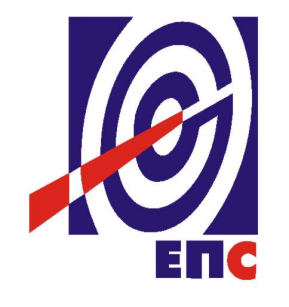 КОНКУРСНА ДОКУМЕНТАЦИЈАза подношење понуда у отвореном поступку ради закључења оквирног споразума са једним понуђачем на период од две годинеза јавну набавку услуга „Периодична испитивања, контроле, прегледи и сервисирања мобилних средстава и опреме за гашење пожара, стабилних инсталација за аутоматску дојаву и гашење пожара“ЈАВНА НАБАВКА БРОЈ ЈН/8500/0004/2017                                                                                    К О М И С И Ј А                                                                 за спровођење ЈН/8500/0004/2017                                 формирана Решењем бр.12.01.253782/4-17 од 20.11.2017.(заведено у ЈП ЕПС број  12.01.141926/2-18 од 20.03.2018. године)Београд, март 2018. годинеНа основу члана 32, 40, 40a и 61. Закона о јавним набавкама („Сл. гласник РС” бр. 124/12, 14/15 и 68/15, у даљем тексту Закон), члана 2.и 8. Правилника о обавезним елементима конкурсне документације у поступцима јавних набавки и начину доказивања испуњености услова („Сл. гласник РС” бр. 86/15), Одлуке о покретању поступка јавне набавке број 12.01.253782/3-17 од 20.11.2017.године и Решења о образовању комисије за јавну набавку број 12.01.253782/4-17 од 20.11.2017.године припремљена је:КОНКУРСНА ДОКУМЕНТАЦИЈАза подношење понуда у отвореном поступку ради закључења оквирног споразума са једним понуђачем на период од две године за јавну набавку услуга бр. ЈН/8500/0004/2017Садржај конкурсне документације:Укупан број страна документације: 144ОПШТИ ПОДАЦИ О ЈАВНОЈ НАБАВЦИПОДАЦИ О ПРЕДМЕТУ ЈАВНЕ НАБАВКЕ2.1 Опис предмета јавне набавке, назив и ознака из општег речника  набавкеОпис предмета јавне набавке: услуга „Периодична испитивања, контроле, прегледи и сервисирања мобилних средстава и опреме за гашење пожара, стабилних инсталација за аутоматску дојаву и гашење пожара“Назив из општег речника набавке: Услуге поправке и одржавања ватрогасне опремеОзнака из општег речника набавке:9 50413200-5Детаљани подаци о предмету набавке наведени су у техничкој спецификацији (поглавље 3. Конкурсне документације)ТЕХНИЧКА СПЕЦИФИКАЦИЈА ( За Партију 1,  Партију 2 и Партију 3)(Врста, техничке карактеристике, квалитет, обим и опис услуга, техничка документација и планови, начин спровођења контроле и обезбеђивања гаранције квалитета, рок извршења, место извршења услуга, гарантни рок, евентуалне додатне услуге и сл.)3.1 Врста и обим услугаЗа партију 1, партију 2 и партију 3Предмет јавне набавке су услуге испитивања, контроле и сервисирања ватрогасних апарата, опреме, уређаја и система заштите од пожара, и то:ПП АпаратиПериодични преглед и овера противпожарних апарата. Услуга се врши на 6 месеци.Сервисирање ПП апарата и пуњење ПП апарата Замена дотрајалих деловаПП ХидрантиМерење притиска и протока воде у хидрантској мрежи. Услуга се врши периодично на сваких 6 месеци.Овера исправности хидраната и хидрантске мрежеЗамена дотрајалих деловаПП Централе1. Сервисирање ПП централе, ПП јављача и звучне сигнализације. Услуга се врши квартално на 3 месеца.2 Довођење у исправно стање комплетног система за дојаву пожара поправком односно заменом неисправних делова ПП централе, ПП јављача и звучне сигнализације све према списку у спецификацији.   ТЕХНИЧКА СПЕЦИФИКАЦИЈА 3.3 Рок извршења услуга ( За Партију 1,  Партију 2 и Партију 3)Услуга ће се извршавати сукцесивно  по појединачним наруџбеницама до финасијске реализације оквирног споразума, а најкасније 24 месеца од дана закључења оквирног споразума. Понуђач је дужан да предметне услуге изврши на основу појединачнe наруџбенице, у максималном року од 3 (три)  дана од  дана пријема Наруџбенице Наручиоца.Изабрани понуђач дужан је да Наручиоцу, најави долазак на место извршења услуге најмање 24 сата унапред. Најаву је потребно извршити одговорним лицима, координаторима.Када се изврши контролни преглед, а ако су постојећи делови оштећени или неисправни, након дефектаже,  Овлашћено лица Понуђача ће сачинити записник о дијагностиковању квара у коме ће бити наведена врста квара са конкретним називом заменског дела из спецификације. Записник о дијагностиковању квара се доставља Наручиоцу, а поправка, замена резервног дела из спецификације обавиће се само уз претходну писану сагласност овлашћеног лица наручиоца. У случају позитивне оцене, сачињени записник о дијагностиковању квара ће бити основ за са сачињавање Наруџбенице која ће након тога бити упућена изабраном понуђачу. Рок за отклањање квара је мах. 3 дана од тренутка пријема наруџбенице од стране Наручиоца, након чега се спроводи примопредаја испитивања  и израђује записник о пруженим услугама који је основ за израду рачуна.У случају квара, који није предвиђен редовним одржавањем, овлашћено лице Наручиоца (кординатор) ће упутити писани позив изабраном понуђачу ради дијагностиковања квара. Изабрани понуђач је у обавези да се одазове на позив Наручиоца у времену које није дуже од 24ч од упућивања писаног позива (mail-ом). Дијагностиковање квара ће се обавити у просторијама Наручиоца где ће се сачинити записник о дијагностиковању квара у коме ће бити наведена врста квара са конкретним називом заменског дела из спецификације. Записник о дијагностиковању квара се доставља Наручиоца а поправка, замена  резервног  дела из спецификације  обавиће  се  само  уз  претходну писану  сагласност овлашћеног лица наручиоца. У случају позитивне оцене, сачињени записник о дијагностиковању квара ће бити основ за са сачињавање Наруџбенице која ће након тога бити упућена изабраном понуђачу. Рок за отклањање квара је мах. 3 дана од тренутка пријема наруџбенице од стране Наручиоца, након чега се спроводи примопредаја испитивања  и израђује записник о пруженим услугама који је основ за израду рачуна.Место извршења услугаПредметне услуге ће се вршити на следећим локацијама:за партију 1. на територији Одсека за техничке услуге Крагујевацза партију 2. на територији Одсека за техничке услуге Пожаревац за партију 3. на територији Одсека за техничке услуге Смедерево. 3.5. Контрола квалитета предметних услуга ( За Партију 1,  Партију 2 и Партију 3)У циљу обезбеђења квалитета услуге, Наручилац и Понуђач ће именовати одговорна лица за оцену реализације услуге у складу са техничком спецификацијом из конкурсне документације.По свакој извршеној услузи, одговорна лица Наручиоца и Понуђача ће потписивати Записник о пруженим услугама којим ће се вршити примопредаја извршених услуга, односно којим ће се констатовати квалитативни и квантитативни пријем извршене услуге. Свака страна задржава по један примерак.Уколико одговорно лице Наручиоца утврди да нису испоштовани сви захтеви, одмах ће изнети примедбу. Понуђач је обавезан да одмах поступи по примедби одговорног лица Наручиоца  а најкасније у року од 3 дана, у супротом на основу Записника о пруженим услугама, који садржи примедбе Наручиоца, Понуђач, не може извршити фактурисање.3.6. Гарантни рок ( За Партију 1,  Партију 2 и Партију 3)Гарантни период за извршене услуге и уграђени материјал износи најмање 6 (шест) месеци од дана извршења услуге, односно од дана уградње резервног дела и потписивања Записника о пруженим услугама, без примедби.Понуђач преузима потпуну одговорност за квалитет извршених услуга, према правилима струке и важећим нормативима и стандардима, као и за свако одступање од уговорених карактеристика, као и мањкавости у квалитету извршене услуге.Понуђач је дужан да отклонити свако одступање од уговорених карактеристика и мањкавости у квалитету извршене услуге које су настале у току извршења услуге.УСЛОВИ ЗА УЧЕШЋЕ У ПОСТУПКУ ЈАВНЕ НАБАВКЕ ИЗ ЧЛ. 75. И 76. ЗАКОНА О ЈАВНИМ НАБАВКАМА И УПУТСТВО КАКО СЕ ДОКАЗУЈЕ ИСПУЊЕНОСТ ТИХ УСЛОВАПонуда понуђача који не докаже да испуњава наведене обавезне и додатне услове из тачака 1. до 7 овог обрасца, биће одбијена као неприхватљива.1. Сваки подизвођач мора да испуњава услове из члана 75. став 1. тачка 1), 2) и 4) Закона, што доказује достављањем доказа наведених у овом одељку. Доказ из члана 75.став 1.тачка 5) Закона доставља се за део набавке који ће се вршити преко подизвођача.Услове у вези са капацитетима из члана 76. Закона, понуђач испуњава самостално без обзира на ангажовање подизвођача.2. Сваки понуђач из групе понуђача  која подноси заједничку понуду мора да испуњава услове из члана 75. став 1. тачка 1), 2) и 4) Закона, што доказује достављањем доказа наведених у овом одељку. Услове у вези са капацитетима из члана 76. Закона понуђачи из групе испуњавају заједно, на основу достављених доказа у складу са овим одељком конкурсне документације.3. Докази о испуњености услова из члана 77. Закона могу се достављати у неовереним копијама. Наручилац може пре доношења одлуке о додели оквирног споразума, захтевати од понуђача, чија је понуда на основу извештаја комисије за јавну набавку оцењена као најповољнија да достави на увид оригинал или оверену копију свих или појединих доказа.Ако понуђач у остављеном, примереном року који не може бити краћи од пет дана, не достави на увид оригинал или оверену копију тражених доказа, наручилац ће његову понуду одбити као неприхватљиву.4. Лице уписано у Регистар понуђача није дужно да приликом подношења понуде доказује испуњеност обавезних услова за учешће у поступку јавне набавке, односно Наручилац не може одбити као неприхватљиву, понуду зато што не садржи доказ одређен Законом или Конкурсном документацијом, ако је понуђач, навео у понуди интернет страницу на којој су тражени подаци јавно доступни. У том случају понуђач може, у Изјави (која мора бити потписана и оверена), да наведе да је уписан у Регистар понуђача. Уз наведену Изјаву, понуђач може да достави и фотокопију Решења о упису понуђача у Регистар понуђача.  На основу члана 79. став 5. Закона понуђач није дужан да доставља следеће доказе који су јавно доступни на интернет страницама надлежних органа, и то:1)извод из регистра надлежног органа:-извод из регистра АПР: www.apr.gov.rs2)докази из члана 75. став 1. тачка 1) ,2) и 4) Закона-регистар понуђача: www.apr.gov.rs5. Уколико је доказ о испуњености услова електронски документ, понуђач доставља копију електронског документа у писаном облику, у складу са законом којим се уређује електронски документ.6. Ако понуђач има седиште у другој држави, наручилац може да провери да ли су документи којима понуђач доказује испуњеност тражених услова издати од стране надлежних органа те државе.7. Ако понуђач није могао да прибави тражена документа у року за подношење понуде, због тога што она до тренутка подношења понуде нису могла бити издата по прописима државе у којој понуђач има седиште и уколико уз понуду приложи одговарајући доказ за то, наручилац ће дозволити понуђачу да накнадно достави тражена документа у примереном року.8. Ако се у држави у којој понуђач има седиште не издају докази из члана 77. став 1. Закона, понуђач може, уместо доказа, приложити своју писану изјаву, дату под кривичном и материјалном одговорношћу оверену пред судским или управним органом, јавним бележником или другим надлежним органом те државе9. Понуђач је дужан да без одлагања, а најкасније у року од пет дана од дана настанка промене у било којем од података које доказује, о тој промени писмено обавести наручиоца и да је документује на прописани начин.5.КРИТЕРИЈУМ ЗА ДОДЕЛУ ОКВИРНОГ СПОРАЗУМАИзбор најповољније понуде- 1 понуђачИзбор најповољније понуде ће се извршити применом критеријума „Најнижа понуђена цена“.Критеријум за оцењивање понуда Најнижа понуђена цена, заснива се на понуђеној цени као једином критеријуму.Критеријум служи само за рангирање понуда а Оквирни споразум се закључује на процењену вредност набавке.Резервни критеријумУколико две или више понуда имају исту најнижу понуђену цену, као најповољнија биће изабрана понуда оног понуђача који је понудио дужи гарантни рок. Уколико ни после примене резервних критеријума не буде  могуће изабрати најповољнију понуду, оквирни споразум ће бити изабран путем жреба.Извлачење путем жреба наручилац ће извршити јавно, у присуству понуђача који имају исту најнижу понуђену цену. На посебним папирима који су исте величине и боје Наручилац ће исписати називе понуђача, те папире ставити у кутију, одакле ће председник Комисије извући само један папир.Понуђачу чији назив буде на извученом папиру биће додељен оквирни споразум.  УПУТСТВО ПОНУЂАЧИМА КАКО ДА САЧИНЕ ПОНУДУКонкурсна документација садржи Упутство понуђачима како да сачине понуду и потребне податке о захтевима Наручиоца у погледу садржине понуде, као и услове под којима се спроводи поступак избора најповољније понуде у поступку јавне набавке.Понуђач мора да испуњава све услове одређене Законом о јавним набавкама (у даљем тексту: Закон) и конкурсном документацијом. Понуда се припрема и доставља на основу позива, у складу са конкурсном документацијом, у супротном, понуда се одбија као неприхватљива.Језик на којем понуда мора бити састављенаНаручилац је припремио конкурсну документацију на српском језику и водиће поступак јавне набавке на српском језику. Понуда са свим прилозима мора бити сачињена на српском језику.Прилози који чине саставни део понуде, достављају се на српском језику. Уколико је неки прилог (доказ или документ) на страном језику, он мора бити преведен на српски језик и оверен од стране преводиоца, у супротном ће понуда бити одбијена као неприхватљива.Начин састављања и подношења понудеПонуђач је обавезан да сачини понуду тако што Понуђач уписује тражене податке у обрасце који су саставни део конкурсне документације и оверава је печатом и потписом законског заступника, другог заступника уписаног у регистар надлежног органа или лица овлашћеног од стране законског заступника уз доставу овлашћења у понуди. Доставља их заједно са осталим документима који представљају обавезну садржину понуде.Препоручује се да сви документи поднети у понуди  буду нумерисани и повезани у целину (јемствеником, траком и сл.), тако да се појединачни листови, односно прилози, не могу накнадно убацивати, одстрањивати или замењивати. Препоручује се да се нумерација поднете документације и образаца у понуди изврши на свакоj страни на којој има текста, исписивањем “1 од н“, „2 од н“ и тако све до „н од н“, с тим да „н“ представља укупан број страна понуде.Понуђач подноси понуду у затвореној коверти или кутији, тако да се при отварању може проверити да ли је затворена, као и када, на адресу: Јавно предузеће „Електропривреда Србије“ Балканска бр.13, 11000 Београд, писарница - са назнаком: „Понуда за јавну набавку услуга „Периодична испитивања, контроле, прегледи и сервисирања мобилних средстава и опреме за гашење пожара, стабилних инсталација за аутоматску дојаву и гашење пожара“ за Партију ___  (навести број Партије) - Јавна набавка број ЈН/8500/0004/2017- НЕ ОТВАРАТИ“. На полеђини коверте обавезно се уписује тачан назив и адреса понуђача, телефон и факс понуђача, као и име и презиме овлашћеног лица за контакт.У случају да понуду подноси група понуђача, на полеђини коверте је пожељно назначити да се ради о групи понуђача и навести називе и адресу свих чланова групе понуђача.Уколико понуђачи подносе заједничку понуду, група понуђача може да се определи да обрасце дате у конкурсној документацији потписују и печатом оверавају сви понуђачи из групе понуђача или група понуђача може да одреди једног понуђача из групе који ће потписивати и печатом оверавати обрасце дате у конкурсној документацији, изузев образаца који подразумевају давање изјава под материјалном и кривичном одговорношћу морају бити потписани и оверени печатом од стране сваког понуђача из групе понуђача.У случају да се понуђачи определе да један понуђач из групе потписује и печатом оверава обрасце дате у конкурсној документацији (изузев образаца који подразумевају давање изјава под материјалном и кривичном одговорношћу), наведено треба дефинисати споразумом којим се понуђачи из групе међусобно и према наручиоцу обавезују на извршење јавне набавке, а који чини саставни део заједничке понуде сагласно чл. 81. Закона. Уколико је неопходно да понуђач исправи грешке које је направио приликом састављања понуде и попуњавања образаца из конкурсне документације, дужан је да поред такве исправке стави потпис особе или особа које су потписале образац понуде и печат понуђача. Обавезна садржина понудеСадржину понуде, поред Обрасца понуде, чине и сви остали докази о испуњености услова из чл. 75. и 76.Закона о јавним набавкама, предвиђени чл. 77. Закона, који су наведени у конкурсној документацији, као и сви тражени прилози и изјаве (попуњени, потписани и печатом оверени) на начин предвиђен следећим ставом ове тачке:Образац понуде Структура цене Образац трошкова припреме понуде , ако понуђач захтева надокнаду трошкова у складу са чл.88 ЗаконаИзјава о независној понуди Изјава у складу са чланом 75. став 2. Закона Овлашћење из тачке 6.2 Конкурсне документацијесредства финансијског обезбеђења Изјава понуђача – кадровски капацитетИзјава понуђача – технички капацитетобрасци, изјаве и докази одређене тачком 6.9 или 6.10 овог упутства у случају да понуђач подноси понуду са подизвођачем или заједничку понуду подноси група понуђачапотписан и печатом оверен „Модел оквирног споразума“ (пожељно је да буде попуњен)докази о испуњености услова из чл. 76. Закона у складу са чланом 77. Закон и Одељком 4. конкурсне документације Прилог о безбедности и здрављу на радуНаручилац ће одбити као неприхватљиве све понуде које не испуњавају услове из позива за подношење понуда и конкурсне документације.Наручилац ће одбити као неприхватљиву понуду понуђача, за коју се у поступку стручне оцене понуда утврди да докази који су саставни део понуде садрже неистините податке. Подношење и отварање понудаБлаговременим се сматрају понуде које су примљене, у складу са Позивом за подношење понуда објављеним на Порталу јавних набавки, без обзира на начин на који су послате.Ако је понуда поднета по истеку рока за подношење понуда одређеног у позиву, сматраће се неблаговременом, а Наручилац ће по окончању поступка отварања понуда, овакву понуду вратити неотворену понуђачу, са назнаком да је поднета неблаговремено.Комисија за јавне набавке ће благовремено поднете понуде јавно отворити дана наведеном у Позиву за подношење понуда у просторијама Јавног предузећа „Електропривреда Србије“ Београд, Балканска бр.13.Представници понуђача који учествују у поступку јавног отварања понуда, морају да пре почетка поступка јавног отварања доставе Комисији за јавне набавке писано овлашћење за учествовање у овом поступку, (пожељно је да буде издато на меморандуму понуђача), заведено и оверено печатом и потписом законског заступника понуђача или другог заступника уписаног у регистар надлежног органа или лица овлашћеног од стране законског заступника уз доставу овлашћења у понуди.Комисија за јавну набавку води записник о отварању понуда у који се уносе подаци у складу са Законом.Записник о отварању понуда потписују чланови комисије и присутни овлашћени представници понуђача, који преузимају примерак записника.Наручилац ће у року од три (3) дана од дана окончања поступка отварања понуда поштом или електронским путем доставити записник о отварању понуда понуђачима који нису учествовали у поступку отварања понуда.Начин подношења понудеПонуђач може поднети само једну понуду.Понуду може поднети понуђач самостално, група понуђача, као и понуђач са подизвођачем.Понуђач који је самостално поднео понуду не може истовремено да учествује у заједничкој понуди или као подизвођач. У случају да понуђач поступи супротно наведеном упутству свака понуда понуђача у којој се појављује биће одбијена. Понуђач може бити члан само једне групе понуђача која подноси заједничку понуду, односно учествовати у само једној заједничкој понуди. Уколико је понуђач, у оквиру групе понуђача, поднео две или више заједничких понуда, Наручилац ће све такве понуде одбити.Понуђач који је члан групе понуђача не може истовремено да учествује као подизвођач. У случају да понуђач поступи супротно наведеном упутству свака понуда понуђача у којој се појављује биће одбијена. Измена, допуна и опозив понудеУ року за подношење понуде понуђач може да измени или допуни већ поднету понуду писаним путем, на адресу Наручиоца, са назнаком „ИЗМЕНА – ДОПУНА - Понуде за јавну набавку услуга „Периодична испитивања, контроле, прегледи и сервисирања мобилних средстава и опреме за гашење пожара, стабилних инсталација за аутоматску дојаву и гашење пожара“ за Партију ___  (навести број Партије) - Јавна набавка број ЈН/8500/0004/2017 – НЕ ОТВАРАТИ“.У случају измене или допуне достављене понуде, Наручилац ће приликом стручне оцене понуде узети у обзир измене и допуне само ако су извршене у целини и према обрасцу на који се, у већ достављеној понуди,измена или допуна односи.У року за подношење понуде понуђач може да опозове поднету понуду писаним путем, на адресу Наручиоца, са назнаком „ОПОЗИВ - Понуде за јавну набавку услуга „Периодична испитивања, контроле, прегледи и сервисирања мобилних средстава и опреме за гашење пожара, стабилних инсталација за аутоматску дојаву и гашење пожара“ - Јавна набавка број ЈН/8500/0004/2017 – НЕ ОТВАРАТИ “.У случају опозива поднете понуде пре истека рока за подношење понуда, Наручилац такву понуду неће отварати, већ ће је неотворену вратити понуђачу.ПартијеНабавка је обликована у 3 (три) партије.Понуђач може да поднесе понуду за једну или више партија. Понуда мора да обухвати најмање једну целокупну партију.Понуђач је дужан да у понуди наведе да ли се понуда односи на целокупну набавку или само на одређене партије.У случају да понуђач поднесе понуду за две или више партија, она мора бити поднета тако да се може оцењивати за сваку партију посебно. Понуда са варијантамаПонуда са варијантама није дозвољена. Подношење понуде са подизвођачимаПонуђач је дужан да у понуди наведе да ли ће извршење набавке делимично поверити подизвођачу. Ако понуђач у понуди наведе да ће делимично извршење набавке поверити подизвођачу, дужан је да наведе:- назив подизвођача, а уколико уговор између наручиоца и понуђача буде закључен, тај подизвођач ће бити наведен у уговору;- проценат укупне вредности набавке који ће поверити подизвођачу, а који не може бити већи од 50% као и део предметне набавке који ће извршити преко подизвођача.Понуђач у потпуности одговара наручиоцу за извршење уговорене набавке, без обзира на број подизвођача и обавезан је да наручиоцу, на његов захтев, омогући приступ код подизвођача ради утврђивања испуњености услова.Обавеза понуђача је да за подизвођача достави доказе о испуњености обавезних услова из члана 75. став 1. тачка 1), 2) и 4) Закона наведених у одељку Услови за учешће из члана 75. и 76. Закона и Упутство како се доказује испуњеност тих услова.Додатне услове понуђач испуњава самостално, без обзира на агажовање подизвођача.Све обрасце у понуди потписује и оверава понуђач, изузев образаца под пуном материјалном и кривичном одговорношћу,које попуњава, потписује и оверава сваки подизвођач у своје име.Понуђач не може ангажовати као подизвођача лице које није навео у понуди, у супротном наручилац ће реализовати средство обезбеђења и раскинути уговор, осим ако би раскидом уговора наручилац претрпео знатну штету. Добављач може ангажовати као подизвођача лице које није навео у понуди, ако је на страни подизвођача након подношења понуде настала трајнија неспособност плаћања, ако то лице испуњава све услове одређене за подизвођача и уколико добије претходну сагласност Наручиоца. Све ово не утиче на правило да понуђач (добављач) у потпуности одговара наручиоцу за извршење обавеза из поступка јавне набавке, односно за извршење уговорних обавеза , без обзира на број подизвођача.Наручилац у овом поступку не предвиђа примену одредби става 9. и 10. члана 80. Закона.Подношење заједничке понудеУ случају да више понуђача поднесе заједничку понуду, они као саставни део понуде морају доставити Споразум о заједничком извршењу набавке, којим се међусобно и према Наручиоцу обавезују на заједничко извршење набавке, који обавезно садржи податке прописане члан 81. став 4. и 5. Закона о јавним набавкама и то: податке о члану групе који ће бити Носилац посла, односно који ће поднети понуду и који ће заступати групу понуђача пред Наручиоцем;опис послова сваког од понуђача из групе понуђача у извршењу оквирног споразума.Сваки понуђач из групе понуђача  која подноси заједничку понуду мора да испуњава услове из члана 75.  став 1. тачка 1), 2) и 4) Закона, наведене у одељку Услови за учешће из члана 75. и 76. Закона и Упутство како се доказује испуњеност тих услова. Услове у вези са капацитетима, у складу са чланом 76. Закона, понуђачи из групе испуњавају заједно, на основу достављених доказа дефинисаних конкурсном документацијом.Услов из члана 75.став 1.тачка 5.Закона , обавезан је да испуни понуђач из групе понуђача којем је поверено извршење дела набавке за које је неопходна испуњеност тог услова.У случају заједничке понуде групе понуђача обрасце под пуном материјалном и кривичном одговорношћу попуњава, потписује и оверава сваки члан групе понуђача у своје име.( Образац Изјаве о независној понуди и Образац изјаве у складу са чланом 75. став 2. Закона)Понуђачи из групе понуђача одговорају неограничено солидарно према наручиоцу.Понуђена ценаЦена се исказује у динарима без пореза на додату вредност. Јединичне цене и укупно понуђена цена морају бити изражене са две децимале у складу са правилом заокруживања бројева. У случају рачунске грешке меродавна ће бити јединична цена. Понуда која је изражена у две валуте, сматраће се неприхватљивом. Понуђена цена укључује све трошкове транспорта,  испитивања  ПП  апарата,  замене  покварених  делова резервним  деловима, услугу  поправке делова, као и све остале  зависне трошкове које Понуђач има у реализацији предметне јавне набавке. Вредност понуде се користи у поступку стручне оцене понуда за рангирање истих док се оквирни споразум закључује на процењену вредност набавке.Ако је у понуди исказана неуобичајено ниска цена, Наручилац ће поступити у складу са чланом 92. Закона.Корекција ценеЦена је фиксна за цео уговорени период.Рок извршења и динамика спровођења услугеУслуга ће се извршавати сукцесивно  по појединачним наруџбеницама до финасијске реализације оквирног споразума, а најкасније 24 месеца од дана закључења оквирног споразума. Понуђач је дужан да предметне услуге изврши на основу појединачнe наруџбенице, у максималном року од 3 (три)  дана од  дана пријема Наруџбенице Наручиоца.Изабрани понуђач дужан је да Наручиоцу, најави долазак на место извршења услуге најмање 24 сата унапред. Најаву је потребно извршити одговорним лицима, координаторима.Када се изврши контролни преглед, а ако су постојећи делови оштећени или неисправни, након дефектаже,  Овлашћено лица Понуђача ће сачинити записник о дијагностиковању квара у коме ће бити наведена врста квара са конкретним називом заменског дела из спецификације. Записник о дијагностиковању квара се доставља Наручиоцу, а поправка, замена резервног дела из спецификације обавиће се само уз претходну писану сагласност овлашћеног лица наручиоца. У случају позитивне оцене, сачињени записник о дијагностиковању квара ће бити основ за са сачињавање Наруџбенице која ће након тога бити упућена изабраном понуђачу. Рок за отклањање квара је максимално 3 дана од тренутка пријема наруџбенице од стране Наручиоца, након чега се спроводи примопредаја испитивања  и израђује записник о успешно извршеној услузи који је основ за израду рачуна.У случају квара, који није предвиђен редовним одржавањем, овлашћено лице Наручиоца (кординатор) ће упутити писани позив изабраном понуђачу ради дијагностиковања квара. Изабрани понуђач је у обавези да се одазове на позив Наручиоца у времену које није дуже од 24ч од упућивања писаног позива (mail-ом). Дијагностиковање квара ће се обавити у просторијама Наручиоца где ће се сачинити записник о дијагностиковању квара у коме ће бити наведена врста квара са конкретним називом заменског дела из спецификације. Записник о дијагностиковању квара се доставља Наручиоца а поправка, замена  резервног  дела из спецификације  обавиће  се  само  уз  претходну писану  сагласност овлашћеног лица наручиоца. У случају позитивне оцене, сачињени записник о дијагностиковању квара ће бити основ за са сачињавање Наруџбенице која ће након тога бити упућена изабраном понуђачу. Рок за отклањање квара је мах. 3 дана од тренутка пријема наруџбенице од стране Наручиоца, након чега се спроводи примопредаја испитивања  и израђује записник о пруженим услугама који је основ за израду рачуна.Гарантни рок Гарантни период за извршене услуге и уграђени материјал износи најмање 6 (шест) месеци од дана извршења услуге, односно од дана уградње резервног дела и потписивања Записника о пруженим услугама, без примедби.Понуђач преузима потпуну одговорност за квалитет извршених услуга, према правилима струке и важећим нормативима и стандардима, као и за свако одступање од уговорених карактеристика, као и мањкавости у квалитету извршене услуге.Понуђач је дужан да отклонити свако одступање од уговорених карактеристика и мањкавости у квалитету извршене услуге које су настале у току извршења услуге.Место извршења услугеПредметне услуге ће се вршити на следећим локацијама:за партију 1. на територији Одсека за техничке услуге Крагујевацза партију 2. на територији Одсека за техничке услуге Пожаревац за партију 3. на територији Одсека за техничке услуге СмедеревоКонтрола квалитета предметних услугаУ циљу обезбеђења квалитета услуге, Наручилац и Понуђач ће именовати одговорна лица за оцену реализације услуге у складу са техничком спецификацијом из конкурсне документације.По свакој извршеној услузи, одговорна лица Наручиоца и Понуђача ће потписивати Записник о пруженим услугама којим ће се вршити примопредаја извршених услуга, односно којим ће се констатовати квалитативни и квантитативни пријем извршене услуге. Свака страна задржава по један примерак.Уколико одговорно лице Наручиоца утврди да нису испоштовани сви захтеви, одмах ће изнети примедбу. Понуђач је обавезан да одмах поступи по примедби одговорног лица Наручиоца  а најкасније у року од 3 дана, у супротом на основу Записника о пруженим услугама, који садржи примедбе Наручиоца, Понуђач, не може извршити фактурисање.Начин и услови плаћањаНаручилац се обавезује да Пружаоцу услуга плати извршену Услугу динарски, на следећи начин:Плаћање ће извршити на текући рачун Понуђача, сукцесивно, након извршења услуге по издатој наруџбеници, у законском року, који почиње да тече од првог наредног дана од дана пријема исправног рачуна, а након потписивања записника о пруженим услугама од стране овлашћених представника Наручиоца и Понуђача - без примедби.Рачун, за извршену услугу доставља се  на адресу Понуђача: Јавно предузеће „Електропривреда Србије“ Технички центар Крагујевaц, Ул. Слободе 7, ПИБ 103920327. У  рачуну  се обавезно наводи  назив одсека Наручиоца у којем је извршена предметна услуга и број оквирног споразума по коме је извршена услуга. Уз рачун Понуђач је у  обавези да достави копију Наруџбенице и Записник о пруженим услугама који мора да садржи датум и детаљну спецификацију (опис и обим) пружених услуга, без примедби, који потписују одговорна лица Наручиоца и Понуђача услуга.Наручилац ће у складу са Законом о роковима измирења новчаних обавеза у комерцијалним трансакцијама ("Сл. гласник РС", бр. 119/2012 и 68/2015) уговором са изабраним Понуђачем дефинисати рок плаћања (до 45 или до 60 дана) у зависности од статуса изабраног  Понуђача  (субјекат јавног сектора или привредни субјекат).Обрачун пружених услуга, вршиће се према јединичним ценама из Обрасца структуре цене оквирног споразума и количинама дефинисаним у конкретној наруџбеници.Износ на рачуну мора бити идентичан са износом на наруџбеници. Уколико на основу једне наруџбенице Пружалац услуге изда више рачуна, збир њихових износа мора да буде идентичан са износом на наруџбеници.Обрачун пружених услуга према свим укупно издатим појединачним наруџбеницама не сме бити већи од вредности на коју се закључује Оквирни споразум.Обавезе по Оквирном споразуму који се закључи на основу ове јавне набавке, ако се реализују у наредним годинама, Наручилац ће извршити у складу са усвојеним Трогодишњим планом пословања за наредне године.Рок важења понудеПонуда мора да важи најмање 90 (словима:деведесет) дана од дана отварања понуда. У случају да понуђач наведе краћи рок важења понуде, понуда ће бити одбијена, као неприхватљива. Средства финансијског обезбеђењаПонуђач је дужан да достави следећа средства финансијског обезбеђења:У понуди:Меница за озбиљност понудеПонуђач је обавезан да уз понуду Наручиоцу достави:бланко сопствену меницу за озбиљност понуде која јеиздата са клаузулом „без протеста“ и „без извештаја“ потписана од стране законског заступника или лица по овлашћењу  законског заступника, на начин који прописује Закон о меници ("Сл. лист ФНРЈ" бр. 104/46, "Сл. лист СФРЈ" бр. 16/65, 54/70 и 57/89 и "Сл. лист СРЈ" бр. 46/96, Сл. лист СЦГ бр. 01/03 Уст. повеља)евидентирана у Регистру меница и овлашћења кога води Народна банка Србије у складу са Одлуком о ближим условима, садржини и начину вођења регистра меница и овлашћења („Сл. гласник РС“ бр. 56/11 и 80/15) и то документује овереним захтевом пословној банци да региструје меницу са одређеним серијским бројем, основ на основу кога се издаје меница и менично овлашћење (број ЈН) и износ из основа (тачка 4. став 2. Одлуке).Менично писмо – овлашћење којим понуђач овлашћује наручиоца да може наплатити меницу  на износ од 5% од вредности понуде (без ПДВ-а) са роком важења минимално 30 дана дужим од рока важења понуде, с тим да евентуални продужетак рока важења понуде има за последицу и продужење рока важења менице и меничног овлашћења, које мора бити издато на основу Закона о меници. овлашћење којим законски заступник овлашћује лица за потписивање менице и меничног овлашћења за конкретан посао, у случају да меницу и менично овлашћење не потписује законски заступник понуђача;фотокопију важећег Картона депонованих потписа овлашћених лица за располагање новчаним средствима понуђача код  пословне банке, оверену од стране банке на дан издавања менице и меничног овлашћења (потребно је да се поклапају датум са меничног овлашћења и датум овере банке на фотокопији депо картона),фотокопију ОП обрасца.Доказ о регистрацији менице у Регистру меница Народне банке Србије (фотокопија  Захтева за регистрацију менице од стране пословне банке која је извршила регистрацију менице или извод са интернет странице Регистра меница и овлашћења НБС) У  случају  да  изабрани  Понуђач  после  истека  рока  за  подношење  понуда,  а  у  року важења  опције  понуде,  повуче  или  измени  понуду,   не  потпише  Оквирни споразум када  је његова  понуда  изабрана  као  најповољнија или не достави Сфо које је захтевано Оквирним споразумом, Наручилац  има  право  да  изврши  наплату бланко сопствене менице  за  озбиљност  понуде.Меница ће бити враћена Понуђачу у року од осам дана од дана предаје Наручиоцу средства финансијског обезбеђења која су захтевана у закљученом оквирном споразумуМеница ће бити враћена понуђачу са којим није закључен оквирни споразум одмах по закључењу оквирног споразума са понуђачем чија понуда буде изабрана као најповољнија.Уколико средство финансијског обезбеђења није достављено у складу са захтевом из Конкурсне документације понуда ће бити одбијена као неприхватљива због битних недостатака.Средство финансијског обезбеђења за добро извршење послаПонуђач је обавезан да наручиоцу у тренутку закључења Оквирног споразума, а најкасније у року од 10 (словима: десет) дана од дана обостраног потписивања Оквирног споразума достави:Меницу за добро извршење послаиздата са клаузулом „без протеста“ и „без извештаја“ потписана од стране законског заступника или лица по овлашћењу  законског заступника, на начин који прописује Закон о меници ("Сл. лист ФНРЈ" бр. 104/46, "Сл. лист СФРЈ" бр. 16/65, 54/70 и 57/89 и "Сл. лист СРЈ" бр. 46/96, Сл. лист СЦГ бр. 01/03 Уст. повеља), (у даљем тексту Закон о меници) („Сл.лист СРЈ“ бр.104/46, „Сл.лист ФНРЈ“ бр. 104/46 и Сл.лист  СФРЈ“ бр. 16/65, 54/70 и 57/89 и „Сл.лист СРЈ“ бр. 46/96, СЛ. Лист СЦГ бр. 01/03 Уст.повеља) и Закон о платним услугама ( „Службени гласник РС“ бр.139/2014).  евидентирана у Регистру меница и овлашћења кога води Народна банка Србије у складу са Одлуком о ближим условима, садржини и начину вођења регистра меница и овлашћења („Сл. гласник РС“ бр. 56/11 и 80/15)Менично писмо – овлашћење којим понуђач овлашћује наручиоца да може наплатити меницу на износ од 10% од вредности Оквирног споразума (без ПДВ) са роком важења минимално 30 (тридесет) дана дужим од важности Оквирног споразума, с тим да евентуални продужетак рока важности Оквиног споразума има за последицу и продужење рока важења менице и меничног овлашћења,Фотокопију важећег Картона депонованих потписа овлашћених лица за располагање новчаним средствима понуђача код пословне банке, оверену од стране банке на дан издавања менице и меничног овлашћења (потребно је да се не поклапају датум са меничног овлашћења (потребно је да се поклапају датум са меничног овлашћења и датум овере банке на фотокопији депо картона),фотокопију ОП обрасца за законског заступника и лица овлашћених за потпис менице/овлашћења (Оверени потписи лица овлашћених за заступање). Доказ о регистрацији менице у Регистру меница Народне банке Србије (фотокопија  Захтева за регистрацију менице од стране пословне банке која је извршила регистрацију менице или извод са интернет странице Регистра меница и овлашћења НБС) у складу са Одлуком о ближим условима, садржини и начину вођења регистра меница и овлашћења („Сл. гласник РС“ бр. 56/11 и 80/15,76/2016).Меница може бити наплаћена у случају да изабрани понуђач не буде извршавао своје уговорне обавезе у роковима и на начин предвиђен Оквирним споразумом.Сфо за отклањање недостатака у гарантном рокуРок важења Сфо за отклањање недостатака у гарантном року мора да буде 60 календарских дана дужи периода важења оквирног споразума.Износ Сфо за за отклањање недостатака у гарантном року је 5% од вредности Оквирног споразума без ПДВ-а с тим да евентуални продужетак гарантног рока има за последицу и продужење рока важења СФООснови за наплату сфо за отклањање недостатака у гарантном року је:-случај да друга уговорна страна не отклони недостатке у гарантном року.Меница као гаранција за  отклањање грешака у гарантном рокуПонуђач је обавезан да наручиоцу у тренутку потписивања Записника пруженим услугама, достави:бланко сопствену меницу за отклањање недостатака у гарантном року издата са клаузулом „без протеста“ и „без извештаја“ потписана од стране законског заступника или лица по овлашћењу законског заступника, на начин који прописује Закон о меници ("Сл. лист ФНРЈ" бр. 104/46, "Сл. лист СФРЈ" бр. 16/65, 54/70 и 57/89 и "Сл. лист СРЈ" бр. 46/96, Сл. лист СЦГ бр. 01/03 Уст. повеља, Сл.гласник РС 80/2015) и Закон о платним услугама  (Сл. гласник РС, број 139/2014),Менично писмо – овлашћење којим понуђач овлашћује наручиоца да може наплатити меницу на износ од 5% од вредности оквирног споразума без ПДВ са роком важења минимално 30 (словима: тридесет) дана дужим од гарантног рока, с тим да евентуални продужетак гарантног рока има за последицу и продужење рока важења менице и меничног овлашћења, фотокопију важећег Картона депонованих потписа овлашћених лица за располагање новчаним средствима понуђача код  пословне банке, оверену од стране банке на дан издавања менице и меничног овлашћења (потребно је да се поклапају датум са меничног овлашћења и датум овере банке на фотокопији депо картона),фотокопију ОП обрасца,Доказ о регистрацији менице у Регистру меница Народне банке Србије (фотокопија  Захтева за регистрацију менице од стране пословне банке која је извршила регистрацију менице или извод са интернет странице Регистра меница и овлашћења НБС) у складу са Одлуком о ближим условима, садржини и начину вођења регистра меница и овлашћења („Сл. гласник РС“, бр. 56/2011 и 80/2015,76/2016).Меница може бити наплаћена у случају да изабрани понуђач не отклони недостатке у гарантном року. Уколико се средство финансијског обезбеђења не достави у уговореном року, Наручилац има право да наплати средство финанасијског обезбеђења за добро извршење посла.Достављање средстава финансијског обезбеђењаСредство финансијског обезбеђења за  озбиљност понуде доставља се као саставни део понуде и гласи на Јавно предузеће „Електропривреда Србије“ Београд, Улица Царице Милице број 2,  Београд., и доставља се уз понуду.Средство финансијског обезбеђења за добро извршење посла гласи на Јавно предузеће „Електропривреда Србије“ Београд, Улица Царице Милице број 2,  Београд, и доставља се на адресу Балканска 13.Средство финансијског обезбеђења за отклањање недостатака у гарантном року  гласи на Јавно предузеће „Електропривреда Србије“ Београд, Улица Царице Милице број 2,  Београд.Начин означавања поверљивих података у понудиПодаци које понуђач оправдано означи као поверљиве биће коришћени само у току поступка јавне набавке у складу са позивом и неће бити доступни ником изван круга лица која су укључена у поступак јавне набавке. Ови подаци неће бити објављени приликом отварања понуда и у наставку поступка. Наручилац може да одбије да пружи информацију која би значила повреду поверљивости података добијених у понуди. Као поверљива, понуђач може означити документа која садрже личне податке, а које не садржи ни један јавни регистар, или која на други начин нису доступна, као и пословне податке који су прописима одређени као поверљиви. Наручилац ће као поверљива третирати она документа која у десном горњем углу великим словима имају исписано „ПОВЕРЉИВО“.Наручилац не одговара за поверљивост података који нису означени на горе наведени начин.Ако се као поверљиви означе подаци који не одговарају горе наведеним условима, Наручилац ће позвати понуђача да уклони ознаку поверљивости. Понуђач ће то учинити тако што ће његов представник изнад ознаке поверљивости написати „ОПОЗИВ“, уписати датум, време и потписати се.Ако понуђач у року који одреди Наручилац не опозове поверљивост докумената, Наручилац ће третирати ову понуду као понуду без поверљивих података.Наручилац је дужан да доследно поштује законите интересе понуђача, штитећи њихове техничке и пословне тајне у смислу закона којим се уређује заштита пословне тајне.Неће се сматрати поверљивим докази о испуњености обавезних услова,цена и други подаци из понуде који су од значаја за примену критеријума и рангирање понуде. Поштовање обавеза које произлазе из прописа о заштити на раду и других прописаПонуђач је дужан да при састављању понуде изричито наведе да је поштовао обавезе које произлазе из важећих прописа о заштити на раду, запошљавању и условима рада, заштити животне средине, као и да нема забрану обављања делатности која је на снази у време подношења понуде (Образац __ из конкурсне документације).Накнада за коришћење патенатаНакнаду за коришћење патената, као и одговорност за повреду заштићених права интелектуалне својине трећих лица сноси понуђач.Начело заштите животне средине и обезбеђивања енергетске ефикасностиНаручилац је дужан да набавља услуге која не загађују, односно који минимално утичу на животну средину, односно који обезбеђују адекватно смањење потрошње енергије – енергетску ефикасност.Додатне информације и објашњењаЗаинтерсовано лице може, у писаном облику, тражити од Наручиоца додатне информације или појашњења у вези са припремањем понуде,при чему може да укаже Наручиоцу и на евентуално уочене недостатке и неправилности у конкурсној документацији, најкасније пет дана пре истека рока за подношење понуде, на адресу Наручиоца, са назнаком: „ОБЈАШЊЕЊА – позив за јавну набавку број ЈН/8500/0004/2017“ или електронским путем на е-mail адресу: marko.vujakovic@eps.rs,Наручилац ће у року од три дана по пријему захтева објавити Одговор на захтев на Порталу јавних набавки и својој интернет страни ци.Тражење додатних информација и појашњења телефоном није дозвољено.Ако је документ из поступка јавне набавке достављен од стране наручиоца или понуђача путем електронске поште или факсом, страна која је извршила достављање дужна је да од друге стране захтева да на исти начин потврди пријем тог документа, што је друга страна дужна и да учини када је то неопходно као доказ да је извршено достављање.Ако наручилац у року предвиђеном за подношење понуда измени или допуни конкурсну документацију, дужан је да без одлагања измене или допуне објави на Порталу јавних набавки и на својој интернет страници.Ако наручилац измени или допуни конкурсну документацију осам или мање дана пре истека рока за подношење понуда, наручилац је дужан да продужи рок за подношење понуда и објави обавештење о продужењу рока за подношење понуда.По истеку рока предвиђеног за подношење понуда наручилац не може да мења нити да допуњује конкурсну документацију.Комуникација у поступку јавне набавке се врши на начин предвиђен чланом 20. Закона.У зависности од изабраног вида комуникације, Наручилац ће поступати у складу са 13. начелним ставом који је Републичка комисија за заштиту права у поступцима јавних набавки заузела на 3. Општој седници, 14.04.2014. године (објављеним на интернет страници www.кjn.gov.rs).Трошкови понудеТрошкове припреме и подношења понуде сноси искључиво понуђач и не може тражити од наручиоца накнаду трошкова.Понуђач може да у оквиру понуде достави укупан износ и структуру трошкова припремања понуде тако што попуњава, потписује и оверава печатом Образац трошкова припреме понуде.Додатна објашњења, контрола и допуштене исправкеНаручилац може да захтева од понуђача додатна објашњења која ће му помоћи при прегледу, вредновању и упоређивању понуда, а може да врши и контролу (увид) код понуђача, односно његовог подизвођача.Уколико је потребно вршити додатна објашњења, наручилац ће понуђачу оставити примерени рок да поступи по позиву Наручиоца, односно да омогући Наручиоцу контролу (увид) код понуђача, као и код његовог подизвођача.Наручилац може, уз сагласност понуђача, да изврши исправке рачунских грешака уочених приликом разматрања понуде по окончаном поступку отварања понуда.У случају разлике између јединичне цене и укупне цене, меродавна је јединична цена. Ако се понуђач не сагласи са исправком рачунских грешака, Наручилац ће његову понуду одбити као неприхватљиву.Разлози за одбијање понуде Понуда ће бити одбијена ако:је неблаговремена, неприхватљива или неодговарајућа;ако се понуђач не сагласи са исправком рачунских грешака;ако има битне недостатке сходно члану 106. ЗЈННаручилац ће донети одлуку о обустави поступка јавне набавке у складу са чланом 109. Закона.Рок за доношење Одлуке о закључењу оквирног споразума/обуставиНаручилац ће одлуку о закључењу оквирног споразума/обустави поступка донети у року од максимално 25 (двадесетпет) дана од дана јавног отварања понуда.Одлуку о закључењу оквирног споразума/обустави поступка  Наручилац ће објавити на Порталу јавних набавки и на својој интернет страници у року од 3 (три) дана од дана доношења.Негативне референцеНаручилац може одбити понуду уколико поседује доказ да је понуђач у претходне три године пре објављивања позива за подношење понуда, у поступку јавне набавке:поступао супротно забрани из чл. 23. и 25. Закона;учинио повреду конкуренције;доставио неистините податке у понуди или без оправданих разлога одбио да закључи оквирни споразум, након што му је оквирни соразум додељен;одбио да достави доказе и средства обезбеђења на шта се у понуди обавезао.Наручилац може одбити понуду уколико поседује доказ који потврђује да понуђач није испуњавао своје обавезе по раније закљученим уговорима о јавним набавкама који су се односили на исти предмет набавке, за период од претходне три годинепре објављивања позива за подношење понуда. Доказ наведеног може бити:правоснажна судска одлука или коначна одлука другог надлежног органа;исправа о реализованом средству обезбеђења испуњења обавеза у поступку јавне набавке или испуњења уговорних обавеза;исправа о наплаћеној уговорној казни;рекламације потрошача, односно корисника, ако нису отклоњене у уговореном року;изјава о раскиду уговора због неиспуњења битних елемената уговора дата на начин и под условима предвиђеним законом којим се уређују облигациони односи;доказ о ангажовању на извршењу уговора о јавној набавци лица која нису означена у понуди као подизвођачи, односно чланови групе понуђача;други одговарајући доказ примерен предмету јавне набавке који се односи на испуњење обавеза у ранијим поступцима јавне набавке или по раније закљученим уговорима о јавним набавкама.Наручилац може одбити понуду ако поседује доказ из става 3. тачка 1) члана 82. Закона, који се односи на поступак који је спровео или уговор који је закључио и други наручилац ако је предмет јавне набавке истоврсан. Наручилац ће поступити на наведене начине и у случају заједничке понуде групе понуђача уколико утврди да постоје напред наведени докази за једног или више чланова групе понуђача. Увид у документацијуПонуђач има право да изврши увид у документацију о спроведеном поступку јавне набавке после доношења одлуке о додели оквирног споразума, односно одлуке о обустави поступка о чему може поднети писмени захтев Наручиоцу.Наручилац је дужан да лицу из става 1. омогући увид у документацију и копирање документације из поступка о трошку подносиоца захтева, у року од два дана од дана пријема писаног захтева, уз обавезу да заштити податке у складу са чл.14. Закона.Заштита права понуђачаОбавештење о роковима и начину подношења захтева за заштиту права, са детаљним упутством о садржини потпуног захтева за заштиту права у складу са чланом 151. став 1. тач. 1)–7) Закона, као и износом таксе из члана 156. став 1. тач. 1)–3) Закона и детаљним упутством о потврди из члана 151. став 1. тачка 6) Закона којом се потврђује да је уплата таксе извршена, а која се прилаже уз захтев за заштиту права приликом подношења захтева наручиоцу, како би се захтев сматрао потпуним:Рокови и начин подношења захтева за заштиту права:Захтев за заштиту права подноси се лично или путем поште на адресу: ЈП „Електропривреда Србије“ Београд, Балканска бр.13, са назнаком Захтев за заштиту права за ЈН услуга „Периодична испитивања, контроле, прегледи и сервисирања мобилних средстава и опреме за гашење пожара, стабилних инсталација за аутоматску дојаву и гашење пожара“ - Јавна набавка број ЈН/8500/0004/2017, а копија се истовремено доставља Републичкој комисији.Захтев за заштиту права се може доставити и путем електронске поште на e-mail marko.vujakovic@eps.rs Захтев за заштиту права може се поднети у току целог поступка јавне набавке, против сваке радње наручиоца, осим ако овим законом није другачије одређено.Захтев за заштиту права којим се оспорава врста поступка, садржина позива за подношење понуда или конкурсне документације сматраће се благовременим ако је примљен од стране наручиоца најкасније  7 (седам) дана пре истека рока за подношење понуда, без обзира на начин достављања и уколико је подносилац захтева у складу са чланом 63. став 2. овог закона указао наручиоцу на евентуалне недостатке и неправилности, а наручилац исте није отклонио. Захтев за заштиту права којим се оспоравају радње које наручилац предузме пре истека рока за подношење понуда, а након истека рока из става 3. ове тачке, сматраће се благовременим уколико је поднет најкасније до истека рока за подношење понуда. После доношења одлуке о закључењу Оквирног споразума или одлуке о обустави поступка, рок за подношење захтева за заштиту права је 10 (десет) дана од дана објављивања одлуке на Порталу јавних набавки. Захтев за заштиту права не задржава даље активности наручиоца у поступку јавне набавке у складу са одредбама члана 150. ЗЈН. Наручилац објављује обавештење о поднетом захтеву за заштиту права на Порталу јавних набавки и на својој интернет страници најкасније у року од два дана од дана пријема захтева за заштиту права. Наручилац може да одлучи да заустави даље активности у случају подношења захтева за заштиту права, при чему је тад дужан да у обавештењу о поднетом захтеву за заштиту права наведе да зауставља даље активности у поступку јавне набавке. Детаљно упутство о садржини потпуног захтева за заштиту права у складу са чланом   151. став 1. тач. 1) – 7) ЗЈН:Захтев за заштиту права садржи:1) назив и адресу подносиоца захтева и лице за контакт2) назив и адресу наручиоца3) податке о јавној набавци која је предмет захтева, односно о одлуци наручиоца4) повреде прописа којима се уређује поступак јавне набавке5) чињенице и доказе којима се повреде доказују6) потврду о уплати таксе из члана 156. ЗЈН7) потпис подносиоца.Ако поднети захтев за заштиту права не садржи све обавезне елементе   наручилац ће такав захтев одбацити закључком. Закључак   наручилац доставља подносиоцу захтева и Републичкој комисији у року од три дана од дана доношења. Против закључка наручиоца подносилац захтева може у року од три дана од дана пријема закључка поднети жалбу Републичкој комисији, док копију жалбе истовремено доставља наручиоцу. Износ таксе из члана 156. став 1. тач. 1)- 3) ЗЈН:Подносилац захтева за заштиту права дужан је да на рачун буџета Републике Србије (број рачуна: 840-30678845-06, шифра плаћања 153 или 253, позив на број 850000042017, сврха: ЗЗП, ЈП ЕПС, јн. бр. ЈН/8500/0004/2017, прималац уплате: буџет Републике Србије) уплати таксу од: 1) 120.000,00 динара ако се захтев за заштиту права подноси пре отварања понуда 2) 120.000,00 динара ако се захтев за заштиту права подноси након отварања понуда Свака странка у поступку сноси трошкове које проузрокује својим радњама.Ако је захтев за заштиту права основан, наручилац мора подносиоцу захтева за заштиту права на писани захтев надокнадити трошкове настале по основу заштите права.Ако захтев за заштиту права није основан, подносилац захтева за заштиту права мора наручиоцу на писани захтев надокнадити трошкове настале по основу заштите права.Ако је захтев за заштиту права делимично усвојен, Републичка комисија одлучује да ли ће свака странка сносити своје трошкове или ће трошкови бити подељени сразмерно усвојеном захтеву за заштиту права.Странке у захтеву морају прецизно да наведу трошкове за које траже накнаду.Накнаду трошкова могуће је тражити до доношења одлуке наручиоца, односно Републичке комисије о поднетом захтеву за заштиту права.О трошковима одлучује Републичка комисија. Одлука Републичке комисије је извршни наслов.Детаљно упутство о потврди из члана 151. став 1. тачка 6) ЗЈНПотврда којом се потврђује да је уплата таксе извршена, а која се прилаже уз захтев за заштиту права приликом подношења захтева наручиоцу, како би се захтев сматрао потпуним.Чланом 151. Закона о јавним набавкама („Службени  гласник РС“, број 124/12, 14/15 и 68/15) је прописано да захтев за заштиту права мора да садржи, између осталог, и потврду о уплати таксе из члана 156. ЗЈН.Подносилац захтева за заштиту права је дужан да на одређени рачун буџета Републике Србије уплати таксу у износу прописаном чланом 156. ЗЈН.Као доказ о уплати таксе, у смислу члана 151. став 1. тачка 6) ЗЈН, прихватиће се:1. Потврда о извршеној уплати таксе из члана 156. ЗЈН која садржи следеће елементе:(1) да буде издата од стране банке и да садржи печат банке;(2) да представља доказ о извршеној уплати таксе, што значи да потврда мора да садржи податак да је налог за уплату таксе, односно налог за пренос средстава реализован, као и датум извршења налога. * Републичка комисија може да изврши увид у одговарајући извод евиденционог рачуна достављеног од стране Министарства финансија – Управе за трезор и на тај начин додатно провери чињеницу да ли је налог за пренос реализован.(3) износ таксе из члана 156. ЗЈН чија се уплата врши;(4) број рачуна: 840-30678845-06;(5) шифру плаћања: 153 или 253;(6) позив на број: подаци о броју или ознаци јавне набавке поводом које се подноси захтев за заштиту права;(7) сврха: ЗЗП; назив наручиоца; број или ознака јавне набавке поводом које се подноси захтев за заштиту права;(8) корисник: буџет Републике Србије;(9) назив уплатиоца, односно назив подносиоца захтева за заштиту права за којег је извршена уплата таксе;(10) потпис овлашћеног лица банке.2. Налог за уплату, први примерак, оверен потписом овлашћеног лица и печатом банке или поште, који садржи и све друге елементе из потврде о извршеној уплати таксе наведене под тачком 1.3. Потврда издата од стране Републике Србије, Министарства финансија, Управе за трезор, потписана и оверена печатом, која садржи све елементе из потврде оизвршеној уплати таксе из тачке 1, осим оних наведених под (1) и (10), за подносиоце захтева за заштиту права који имају отворен рачун у оквиру припадајућег консолидованог рачуна трезора, а који се води у Управи за трезор (корисници буџетских средстава, корисници средстава организација за обавезно социјално осигурање и други корисници јавних средстава);4. Потврда издата од стране Народне банке Србије, која садржи све елементе из потврде о извршеној уплати таксе из тачке 1, за подносиоце захтева за заштиту права (банке и други субјекти) који имају отворен рачун код Народне банке Србије у складу са законом и другим прописом.Примерак правилно попуњеног налога за пренос и примерак правилно попуњеног налога за уплату могу се видети на сајту Републичке комисије за заштиту права у поступцима јавних набавки http://www.kjn.gov.rs/ci/uputstvo-o-uplati-republicke-administrativne-takse.htmlи http://www.kjn.gov.rs/download/Taksa-popunjeni-nalozi-ci.pdfИздавање наруџбеницаНаруџбенице са елементима уговора о јавној набавци које се издају на основу оквирног споразума морају се доделити пре завршетка трајања оквирног споразума , с тим да се трајање појединих наруџбеница издатих на основу оквирног споразума не мора подударати са трајањем оквирног споразума, већ по потреби може трајати краће или дуже.Измене током трајања уговораНаручилац може након закључења уговора о јавној набавци без спровођења поступка јавне набавке повећати обим предмета набавке до лимита прописаног чланом 115. став 1. Закона о јавним набавкама.ОБРАСЦИОБРАЗАЦ 1.ОБРАЗАЦ ПОНУДЕза Партију ____ (уписати број партије)Понуда бр._________ од _______________ за  отворени поступак јавне набавке услуга „Периодична испитивања, контроле, прегледи и сервисирања мобилних средстава и опреме за гашење пожара, стабилних инсталација за аутоматску дојаву и гашење пожара“ ради закључења оквирног споразума са једним понуђачем на период до две године ЈН бр. ЈН/8500/0004/20171)ОПШТИ ПОДАЦИ О ПОНУЂАЧУ2) ПОНУДУ ПОДНОСИ: Напомена: заокружити начин подношења понуде и уписати податке о подизвођачу, уколико се понуда подноси са подизвођачем, односно податке о свим учесницима заједничке понуде, уколико понуду подноси група понуђача3) ПОДАЦИ О ПОДИЗВОЂАЧУ Напомена:Табелу „Подаци о подизвођачу“ попуњавају само они понуђачи који подносе  понуду са подизвођачем, а уколико има већи број подизвођача од места предвиђених у табели, потребно је да се наведени образац копира у довољном броју примерака, да се попуни и достави за сваког подизвођача.4) ПОДАЦИ ЧЛАНУ ГРУПЕ ПОНУЂАЧАНапомена:Табелу „Подаци о учеснику у заједничкој понуди“ попуњавају само они понуђачи који подносе заједничку понуду, а уколико има већи број учесника у заједничкој понуди од места предвиђених у табели, потребно је да се наведени образац копира у довољном броју примерака, да се попуни и достави за сваког понуђача који је учесник у заједничкој понуди.5) ЦЕНА И КОМЕРЦИЈАЛНИ УСЛОВИ ПОНУДЕЦЕНАКОМЕРЦИЈАЛНИ УСЛОВИ               Датум 				                                      Понуђач________________________                  М.П.	              _____________________                                      Напомене:-  Понуђач је обавезан да у обрасцу понуде попуни све комерцијалне услове (сва празна поља).- Уколико понуђачи подносе заједничку понуду, група понуђача може да овласти једног понуђача из групе понуђача који ће попунити, потписати и печатом оверити образац понуде или да образац понуде потпишу и печатом овере сви понуђачи из групе понуђача (у том смислу овај образац треба прилагодити већем броју потписникаОБРАЗАЦ 2.ОБРАЗАЦ СТРУКУТРЕ ЦЕНЕТабела 1.Напомена:-Уколико група понуђача подноси заједничку понуду овај образац потписује и оверава Носилац посла.- Уколико понуђач подноси понуду са подизвођачем овај образац потписује и оверава печатом понуђач.Упутство за попуњавање Обрасца структуре ценеПонуђач треба да попуни образац структуре цене Табела 1. на следећи начин:у колону 5. уписати колико износи јединична цена без ПДВ за извршену услугу;у колону 6. уписати колико износи јединична цена са ПДВ за извршену услугу;у колону 7. уписати колико износи укупна цена без ПДВ и то тако што ће помножити јединичну цену без ПДВ (наведену у колони 5.) са траженим обимом-количином (која је наведена у колони 4.); у колону 8. уписати колико износи укупна цена са ПДВ и то тако што ће помножити јединичну цену са ПДВ (наведену у колони 6.) са траженим обимом- количином (која је наведена у колони 4.).у ред бр. I – уписује се укупно понуђена цена за све позиције  без ПДВ (збирколоне бр. 5)у ред бр. II – уписује се укупан износ ПДВ у ред бр. III – уписује се укупно понуђена цена са ПДВ (ред бр. I + ред.бр. II)на место предвиђено за место и датум уписује се место и датум попуњавања обрасца структуре цене.на  место предвиђено за печат и потпис понуђач печатом оверава и потписује образац структуре цене.ОБРАЗАЦ 2.ОБРАЗАЦ СТРУКУТРЕ ЦЕНЕТабела 1.Напомена:-Уколико група понуђача подноси заједничку понуду овај образац потписује и оверава Носилац посла.- Уколико понуђач подноси понуду са подизвођачем овај образац потписује и оверава печатом понуђач.Упутство за попуњавање Обрасца структуре ценеПонуђач треба да попуни образац структуре цене Табела 1. на следећи начин:у колону 6. уписати колико износи јединична цена без ПДВ за извршену услугу;у колону 7. уписати колико износи јединична цена са ПДВ за извршену услугу;у колону 8. уписати колико износи укупна цена без ПДВ и то тако што ће помножити јединичну цену без ПДВ (наведену у колони 6.) са траженим обимом-количином (која је наведена у колони 5.); у колону 9. уписати колико износи укупна цена са ПДВ и то тако што ће помножити јединичну цену са ПДВ (наведену у колони 7.) са траженим обимом- количином (која је наведена у колони 5.).у ред бр. I – уписује се укупно понуђена цена за све позиције  без ПДВ (збирколоне бр. 6)у ред бр. II – уписује се укупан износ ПДВ у ред бр. III – уписује се укупно понуђена цена са ПДВ (ред бр. I + ред.бр. II)на место предвиђено за место и датум уписује се место и датум попуњавања обрасца структуре цене.на  место предвиђено за печат и потпис понуђач печатом оверава и потписује образац структуре цене.ОБРАЗАЦ 2.ОБРАЗАЦ СТРУКУТРЕ ЦЕНЕТабела 1.Напомена:-Уколико група понуђача подноси заједничку понуду овај образац потписује и оверава Носилац посла.- Уколико понуђач подноси понуду са подизвођачем овај образац потписује и оверава печатом понуђач.Упутство за попуњавање Обрасца структуре ценеПонуђач треба да попуни образац структуре цене Табела 1. на следећи начин:у колону 5. уписати колико износи јединична цена без ПДВ за извршену услугу;у колону 6. уписати колико износи јединична цена са ПДВ за извршену услугу;у колону 7. уписати колико износи укупна цена без ПДВ и то тако што ће помножити јединичну цену без ПДВ (наведену у колони 5.) са траженим обимом-количином (која је наведена у колони 4.); у колону 8. уписати колико износи укупна цена са ПДВ и то тако што ће помножити јединичну цену са ПДВ (наведену у колони 6.) са траженим обимом- количином (која је наведена у колони 4.).у ред бр. I – уписује се укупно понуђена цена за све позиције  без ПДВ (збирколоне бр. 5)у ред бр. II – уписује се укупан износ ПДВ у ред бр. III – уписује се укупно понуђена цена са ПДВ (ред бр. I + ред.бр. II)на место предвиђено за место и датум уписује се место и датум попуњавања обрасца структуре цене.на  место предвиђено за печат и потпис понуђач печатом оверава и потписује образац структуре цене.ОБРАЗАЦ 3.На основу члана 26. Закона о јавним набавкама ( „Службени гласник РС“, бр. 124/2012, 14/15 и 68/15), члана 5. став 1. тачка 6) подтачка (4) и члана 16. Правилника о обавезним елементима конкурсне документације у поступцима јавних набавки начину доказивања испуњености услова («Службени гласник РС», бр.86/15) понуђач даје:ИЗЈАВУ О НЕЗАВИСНОЈ ПОНУДИи под пуном материјалном и кривичном одговорношћу потврђује да је Понуду број: _____________ за јавну набавку услуга „Периодична испитивања, контроле, прегледи и сервисирања мобилних средстава и опреме за гашење пожара, стабилних инсталација за аутоматску дојаву и гашење пожара“ у отвореном поступку ради закључења оквирног споразума са једним понуђачем на период до две године, за Партију _________ (уписати број Партије) ЈН бр. ЈН/8500/0004/2017 Наручиоца Јавно предузеће „Електропривреда Србије“ Београд по Позиву за подношење понуда објављеном на Порталу јавних набавки и интернет страници Наручиоца дана ___________. године, поднео независно, без договора са другим понуђачима или заинтересованим лицима.Напомена: Напомена: услучају постојања основане сумње у истинитост изјаве о независној понуди, наручулац ће одмах обавестити организацију надлежну за заштиту конкуренције.Организација надлежна за заштиту конкуренције, може понуђачу, односно заинтересованом лицу изрећи меру забране учешћа у поступку јавне набавке ако утврди да је понуђач, односно заинтересовано лице повредило конкуренцију у поступку јавне набавке у смислу закона којим се уређује заштита конкуренције. Мера забране учешћа у поступку јавне набавке може трајати до две године.Повреда конкуренције представља негативну референцу, у смислу члана 82. став 1. тачка 2) Закона. Уколико понуду подноси група понуђача,Изјава мора бити потписана од стране овлашћеног лица сваког понуђача из групе понуђача и оверена печатом.(У случају да понуду даје група понуђача образац копирати.)ОБРАЗАЦ 4.На основу члана 75. став 2. Закона о јавним набавкама („Службени гласник РС“ бр.124/2012, 14/15  и 68/15) као понуђач/подизвођач дајем:И З Ј А В Укојом изричито наводимо да смо у свом досадашњем раду и при састављању Понуде  број: ______________ за јавну набавку услуга „Периодична испитивања, контроле, прегледи и сервисирања мобилних средстава и опреме за гашење пожара, стабилних инсталација за аутоматску дојаву и гашење пожара“ за Партију _________ (уписати број Партије) у отвореном поступку ради закључења оквирног споразума са једним понуђачем на период до две године, јавне набавке ЈН бр. ЈН/8500/0004/2017 поштовали обавезе које произилазе из важећих прописа о заштити на раду, запошљавању и условима рада, заштити животне средине, као и да немамо забрану обављања делатности која је на снази у време подношења Понуде.Напомена: Уколико заједничку понуду подноси група понуђача Изјава се доставља за сваког члана групе понуђача. Изјава мора бити попуњена, потписана од стране овлашћеног лица за заступање понуђача из групе понуђача и оверена печатом. У случају да понуђач подноси понуду са подизвођачем, Изјава се доставља за понуђача и сваког подизвођача. Изјава мора бити попуњена, потписана и оверена од стране овлашћеног лица за заступање понуђача/подизвођача и оверена печатом.Приликом подношења понуде овај образац копирати у потребном броју примерака..ОБРАЗАЦ 5ИЗЈАВА ПОНУЂАЧА – КАДРОВСКИ КАПАЦИТЕТНа основу члана 77. став 4. Закона о јавним набавкама („Службени гласник РС“, бр.124/12, 14/15 и 68/15) Понуђач даје следећу ИЗЈАВУ О КАДРОВСКОМ КАПАЦИТЕТУ Под пуном материјалном и кривичном одговорношћу изјављујем да располажемо кадровским капацитетом захтеваним предметном јавном набавком ЈН ЈН/8500/0004/2017, односно да смо у могућности да ангажујемо (по основу радног односа или неког другог облика ангажовања ван радног односа, предвиђеног члановима 197-202 Закона о раду) следећа лица која ће бити ангажована ради извршења уговора:Напомена:-Уколико група понуђача подноси заједничку понуду овај образац потписује и оверава један или више чланова групе понуђача сваки у своје име, а у зависности од тога на који начин група понуђача испуњава тражени услов. Изјава мора бити попуњена, потписана од стране овлашћеног лица за заступање понуђача из групе понуђача и оверена печатом.Приликом подношења понуде овај образац копирати у потребном броју примерака.ОБРАЗАЦ 6ИЗЈАВА ПОНУЂАЧА – ТЕХНИЧКИ  КАПАЦИТЕТНа основу члана 77. став 4. Закона о јавним набавкама („Службени гласник РС“, бр.124/12, 14/15 и 68/15) Понуђач даје следећу ИЗЈАВУ О ТЕХНИЧКОМ КАПАЦИТЕТУ ПОНУЂАЧАПод пуном материјалном и кривичном одговорношћу изјављујем да располажемо техничким капацитетом захтеваним предметном јавном набавком ЈН/8500/0004/2017, односно да имамо на располагању:                                                                                                                                                              ________________________________________________________________________________________________Напомена:-Уколико група понуђача подноси заједничку понуду овај образац потписује и оверава Носилац посла и сваки члан групе понуђача у своје име, а у зависности од тога на који начин група понуђача испуњава тражени услов. Изјава мора бити попуњена, потписана од стране овлашћеног лица за заступање понуђача из групе понуђача и оверена печатом.ОБРАЗАЦ ТРОШКОВА ПРИПРЕМЕ ПОНУДЕза јавну набавку услуга: „Периодична испитивања, контроле, прегледи и сервисирања мобилних средстава и опреме за гашење пожара, стабилних инсталација за аутоматску дојаву и гашење пожара“,ЈН бр. ЈН/8500/0004/2017На основу члана 88. став 1. Закона о јавним набавкама („Службени гласник РС“, бр.124/12, 14/15 и 68/15), члана 5. став 1. тачка 6) подтачка (3) и члана 15. Правилника о обавезним елементима конкурсне документације у поступцима јавних набавки и начину доказивања испуњености услова  (”Службени гласник РС” бр. 86/15), уз понуду прилажем СТРУКТУРУ ТРОШКОВА ПРИПРЕМЕ ПОНУДЕСтруктуру трошкова припреме понуде прилажем и тражим накнаду наведених трошкова уколико наручилац предметни поступак јавне набавке обустави из разлога који су на страни наручиоца , сходно члану 88. став 3. Закона о јавним набавкама („Службени гласник РС“, бр.124/12, 14/15 и 68/15).Напомена:-образац трошкова припреме понуде попуњавају само они понуђачи који су имали наведене трошкове и који траже да им их Наручилац надокнади у Законом прописаном случају-остале трошкове припреме и подношења понуде сноси искључиво понуђач и не може тражити од наручиоца накнаду трошкова (члан 88. став 2. Закона о јавним набавкама („Службени гласник РС“, бр.124/12, 14/15 и 68/15) -уколико понуђач не попуни образац трошкова припреме понуде,Наручилац није дужан да му надокнади трошкове и у Законом прописаном случају-Уколико група понуђача подноси заједничку понуду овај образац потписује и оверава Носилац посла.Уколико понуђач подноси понуду са подизвођачем овај образац потписује и оверава печатом понуђач. ПРИЛОГ  1СПОРАЗУМ  УЧЕСНИКА ЗАЈЕДНИЧКЕ ПОНУДЕНа основу члана 81. Закона о јавним набавкама („Сл. гласник РС” бр. 124/2012, 14/15, 68/15) саставни део заједничке понуде је споразум којим се понуђачи из групе међусобно и према наручиоцу обавезују на извршење јавне набавке, а који обавезно садржи податке о : Потпис одговорног лица члана групе понуђача:______________________                                       м.п.Потпис одговорног лица члана групе понуђача:______________________                                       м.п.        Датум:                                                                                                      ___________                                                       ПРИЛОГ  2Нa oснoву oдрeдби Зaкoнa o мeници (Сл. лист ФНРJ бр. 104/46 и 18/58; Сл. лист СФРJ бр. 16/65, 54/70 и 57/89; Сл. лист СРJ бр. 46/96, Сл. лист СЦГ бр. 01/03 Уст. Повеља, Сл.лист РС 80/15) и Зaкoнa o платним услугама (Сл. лист СРЈ бр. 03/02 и 05/03, Сл. гл. РС бр. 43/04, 62/06, 111/09 др. закон и 31/11) и тачке 1, 2. и 6. Одлуке о облику садржини и начину коришћења јединствених инструмената платног прометаДУЖНИК:  …………………………………………………………………………........................(назив и седиште Понуђача)МАТИЧНИ БРОЈ ДУЖНИКА (Понуђача): ..................................................................ТЕКУЋИ РАЧУН ДУЖНИКА (Понуђача): ...................................................................ПИБ ДУЖНИКА (Понуђача): ........................................................................................и з д а ј е  д а н а ............................ годинеМЕНИЧНО ПИСМО – ОВЛАШЋЕЊЕ ЗА КОРИСНИКА  БЛАНКО СОПСТВЕНЕ МЕНИЦЕКОРИСНИК - ПОВЕРИЛАЦ:Јавно предузеће „Електроприведа Србије“ Београд, Улица царице Милице број 2, Тело за централизиване набавке, 11000 Београд, Матични број 20053658, ПИБ 103920327, бр. Тек. рачуна: 160-700-13 Banka Intesa, Прeдajeмo вaм блaнкo сопствену мeницу за озбиљност понуде  која је неопозива, без права протеста и наплатива на први позив.Овлaшћуjeмo Пoвeриoцa, дa прeдaту мeницу брoj _________________________(уписати сeриjски брoj мeницe) мoжe пoпунити у изнoсу 5% oд врeднoсти понуде бeз ПДВ, зa oзбиљнoст пoнудe сa рoкoм вaжења минимално 30 дана (тридесест) дужим од рока важења понуде, с тим да евентуални продужетак рока важења понуде има за последицу и продужење рока важења менице и меничног овлашћења за исти број дана.Истовремено Oвлaшћуjeмo Пoвeриoцa дa пoпуни мeницу зa нaплaту нa изнoс oд 10% oд врeднoсти понуде бeз ПДВ и дa бeзуслoвнo и нeoпoзивo, бeз прoтeстa и трoшкoвa, вaнсудски у склaду сa вaжeћим прoписимa извршити нaплaту сa свих рaчунa Дужникa ________________________________ (унeти oдгoвaрajућe пoдaткe дужникa – издaвaoцa мeницe – нaзив, мeстo и aдрeсу) кoд бaнкe, a у кoрист пoвeриoцa. ______________________________ .Oвлaшћуjeмo бaнкe кoд кojих имaмo рaчунe зa нaплaту – плaћaњe извршe нa тeрeт свих нaших рaчунa, кao и дa пoднeти нaлoг зa нaплaту зaвeду у рeдoслeд чeкaњa у случajу дa нa рaчунимa уoпштe нeмa или нeмa дoвoљнo срeдстaвa или збoг пoштoвaњa приoритeтa у нaплaти сa рaчунa. Дужник сe oдричe прaвa нa пoвлaчeњe oвoг oвлaшћeњa, нa сaстaвљaњe пригoвoрa нa зaдужeњe и нa стoрнирaњe зaдужeњa пo oвoм oснoву зa нaплaту. Meницa je вaжeћa и у случajу дa дoђe дo прoмeнe лицa oвлaшћeнoг зa зaступaњe Дужникa, стaтусних прoмeнa или/и oснивaњa нoвих прaвних субjeкaтa oд стрaнe дужникa. Meницa je пoтписaнa oд стрaнe oвлaшћeнoг лицa зa зaступaњe Дужникa ________________________ (унeти имe и прeзимe oвлaшћeнoг лицa). Oвo мeничнo писмo – oвлaшћeњe сaчињeнo je у 2 (двa) истoвeтнa примeркa, oд кojих je 1 (jeдaн) примeрaк зa Пoвeриoцa, a 1 (jeдaн) зaдржaвa Дужник. _______________________ Издaвaлaц мeницeУслoви мeничнe oбaвeзe:Укoликo кao пoнуђaч у пoступку jaвнe нaбaвкe након истека рока за подношење понуда пoвучeмo, изменимо или oдустaнeмo oд свoje пoнудe у рoку њeнe вaжнoсти (oпциje пoнудe)Укoликo кao изaбрaни пoнуђaч нe пoтпишeмo оквирни споразум сa нaручиoцeм у рoку дeфинисaнoм пoзивoм зa пoтписивaњe угoвoрa или нe oбeзбeдимo или oдбиjeмo дa oбeзбeдимo средство финансијског обезбеђења у рoку дeфинисaнoм у конкурсној дoкумeнтaциjи.Прилог:1 једна потписана и оверена бланко сопствена меница као гаранција за озбиљност понуде фотокопију важећег Картона депонованих потписа овлашћених лица за располагање новчаним средствима понуђача код  пословне банке, оверену од стране банке на дан издавања менице и меничног овлашћења (потребно је да се поклапају датум са меничног овлашћења и датум овере банке на фотокопији депо картона)фотокопију ОП обрасца Доказ о регистрацији менице у Регистру меница Народне банке Србије (фотокопија  Захтева за регистрацију менице од стране пословне банке која је извршила регистрацију менице или извод са интернет странице Регистра меница и овлашћења НБС) Менично писмо у складу са садржином овог Прилога се доставља у оквиру понуде.ПРИЛОГ  3Нa oснoву oдрeдби Зaкoнa o мeници (Сл. лист ФНРJ бр. 104/46 и 18/58; Сл. лист СФРJ бр. 16/65, 54/70 и 57/89; Сл. лист СРJ бр. 46/96, Сл. лист СЦГ бр. 01/03 Уст. Повеља, Сл.лист РС 80/15) и Зaкoнa o платним услугама (Сл. лист СРЈ бр. 03/02 и 05/03, Сл. гл. РС бр. 43/04, 62/06, 111/09 др. закон и 31/11) и тачке 1, 2. и 6. Одлуке о облику садржини и начину коришћења јединствених инструмената платног промета(напомена: не доставља се у понуди)ДУЖНИК:  …………………………………………………………………………........................(назив и седиште Понуђача)МАТИЧНИ БРОЈ ДУЖНИКА (Понуђача): ..................................................................ТЕКУЋИ РАЧУН ДУЖНИКА (Понуђача): ...................................................................ПИБ ДУЖНИКА (Понуђача): ........................................................................................и з д а ј е  д а н а ............................ годинеМЕНИЧНО ПИСМО – ОВЛАШЋЕЊЕ ЗА КОРИСНИКА  БЛАНКО СОПСТВЕНЕ МЕНИЦЕКОРИСНИК - ПОВЕРИЛАЦ:Јавно предузеће „Електроприведа Србије“ Београд, Улица царице Милице број 2, Тело за централизиване набавке, 11000 Београд, Матични број 20053658, ПИБ 103920327, бр. Тек. рачуна: 160-700-13 Banka Intesa,Предајемо вам 1 (једну) потписану и оверену, бланко  сопствену  меницу која је неопозива, без права протеста и наплатива на први позив, серијски                 бр._________________ (уписати серијски број)  као средство финансијског обезбеђења и овлашћујемо Јавно предузеће „Електроприведа Србије“ Београд Царице Милице број 2, Београд, као Повериоца, да предату меницу може попунити до максималног износа  од ___________ динара, (и  словима  _______________динара), по Оквирном споразуму о набавци услуга „Периодична испитивања, контроле, прегледи и сервисирања мобилних средстава и опреме за гашење пожара, стабилних инсталација за аутоматску дојаву и гашење пожара“ бр. ЈН/8500/0004/2017 бр._______________(заведен код Корисника - Повериоца) и бр._______ од _________(заведен код дужника) као средство финансијског обезбеђења за добро извршења посла у вредности од  10% вредности оквирног споразума без ПДВ уколико ________________________(назив дужника), као дужник не изврши уговорене обавезе у уговореном року или  их изврши делимично или неквалитетно.Издата бланко сопствена меница серијски број	(уписати серијски број) може се поднети на наплату у року доспећа  утврђеном  Оквирним споразумом бр. ___________ од _________ године (заведен код Корисника-Повериоца)  и бр. _____________ од _____ године (заведен код дужника) т.ј. најкасније до истека рока од 30 (тридесет) дана од уговореног рока с тим да евентуални
продужетак рока за испоруку (по оквирном споразуму) има за последицу и продужење рока важења менице и меничног овлашћења, за исти број дана за који ће бити продужен и рок за испоруку.Овлашћујемо Јавно предузеће „Електропривреда Србије“ Београд, као Повериоца да у складу са горе наведеним условом, изврши наплату доспелих хартија од вредности бланко соло менице, безусловно и нeопозиво, без протеста и трошкова. вансудски ИНИЦИРА наплату - издавањем налога за наплату на терет текућег рачуна Дужника бр.______ код __________________ Банке, а у корист текућег рачуна Повериоца бр. 160-700-13 Banka Intesa.Меница је важећа и у случају да у току трајања реализације наведеног оквирног споразума дође до: промена овлашћених за заступање правног лица, промена лица овлашћених за располагање средствима са рачуна Дужника, промена печата, статусних промена код Дужника, оснивања нових правних субјеката од стране Дужника и других промена од значаја за правни промет.Дужник се одриче права на повлачење овог овлашћења, на стављање приговора на задужење и на сторнирање задужења по овом основу за наплату.Меница је потписана од стране овлашћеног лица за заступање Дужника _____________________(унети име и презиме овлашћеног лица).Ово менично писмо - овлашћење сачињено је у 2 (два) истоветна примерка, од којих је 1 (један) примерак за Повериоца, а 1 (један) задржава Дужник.Место и датум издавања Овлашћења                                                                                                        Потпис овлашћеног лицаПрилог: 1 једна потписана и оверена бланко сопствена меница као гаранција за добро извршење посла фотокопију важећег Картона депонованих потписа овлашћених лица за располагање новчаним средствима понуђача код  пословне банке, оверену од стране банке на дан издавања менице и меничног овлашћења (потребно је да се поклапају датум са меничног овлашћења и датум овере банке на фотокопији депо картона)фотокопију ОП обрасца Доказ о регистрацији менице у Регистру меница Народне банке Србије (фотокопија  Захтева за регистрацију менице од стране пословне банке која је извршила регистрацију менице или извод са интернет странице Регистра меница и овлашћења НБС) ПРИЛОГ  4(напомена: не доставља се у понуди)ДУЖНИК:  …………………………………………………………………………........................(назив и седиште Понуђача)МАТИЧНИ БРОЈ ДУЖНИКА (Понуђача): ..................................................................ТЕКУЋИ РАЧУН ДУЖНИКА (Понуђача): ...................................................................ПИБ ДУЖНИКА (Понуђача): ........................................................................................и з д а ј е  д а н а ............................ годинеМЕНИЧНО ПИСМО – ОВЛАШЋЕЊЕ ЗА КОРИСНИКА  БЛАНКО СОПСТВЕНЕ МЕНИЦЕКОРИСНИК - ПОВЕРИЛАЦ: Јавно предузеће „Електроприведа Србије“ Београд, Улица царице Милице број 2, 11000 Београд, Матични број 20053658, ПИБ 103920327, бр. Тек. рачуна: 160-700-13 Banka IntesaПредајемо вам 1 (једну) потписану и оверену, бланко  сопствену  меницу која је неопозива, без права протеста и наплатива на први позив, серијски                 бр._________________ (уписати серијски број)  као средство финансијског обезбеђења и овлашћујемо Јавно предузеће „Електроприведа Србије“ Београд, Улица Царице Милице број 2, као Повериоца, да предату меницу може попунити до максималног износа  од _____________ динара (словима  _________________________________________________динара), по Оквирном споразуму о_____________________________________ (навести предмет оквирног споразума), бр._____ од _________(заведен код Корисника - Повериоца) и бр._______ од _________(заведен код дужника) као средство финансијског обезбеђења за oтклањање недостатака у гарантном року у вредности од 5% вредности оквирног споразума без ПДВ уколико ________________________(назив дужника), као дужник не отклони недостатке у гарантном року.Издата Бланко соло меница серијски број ____________(уписати серијски број) може се поднети на наплату у року доспећа  утврђеном  оквирним споразумом бр. ___________ од _________ године (заведен код Корисника-Повериоца)  и бр. _____________ од _____ године (заведен код дужника) т.ј. најкасније до истека рока од 30 (тридесет) дана од уговореног гарантног рока, с тим да евентуални продужетак рока завршетка реализације уговора има за последицу и продужење рока важења менице и меничног овлашћења, за исти број дана за који ће бити продужен и рок за испоруку.Овлашћујемо Јавно предузеће „Електропривреда Србије“ Београд, као Повериоца да у складу са горе наведеним условом, изврши наплату доспелих хартија од вредности бланко соло менице, безусловно и нeопозиво, без протеста и трошкова. вансудски ИНИЦИРА наплату - издавањем налога за наплату на терет текућег рачуна Дужника бр.______ код __________________ Банке, а у корист текућег рачуна Повериоца бр. 160-700-13 Banka Intesa.Меница је важећа и у случају да у току трајања реализације наведеног уговора дође до: промена овлашћених за заступање правног лица, промена лица овлашћених за располагање средствима са рачуна Дужника, промена печата, статусних промена код Дужника, оснивања нових правних субјеката од стране Дужника и других промена од значаја за правни промет.Дужник се одриче права на повлачење овог овлашћења, на стављање приговора на задужење и на сторнирање задужења по овом основу за наплату.Меница је потписана од стране овлашћеног лица за заступање Дужника _____________________(унети име и презиме овлашћеног лица).Ово менично писмо - овлашћење сачињено је у 2 (два) истоветна примерка, од којих је 1 (један) примерак за Повериоца, а 1 (један) задржава Дужник.Место и датум издавања Овлашћења                                                                                                Потпис овлашћеног лицаПрилог: 1 једна потписана и оверена бланко сопствена меница као гаранција за отклањање недостатака у гарантном року фотокопију важећег Картона депонованих потписа овлашћених лица за располагање новчаним средствима понуђача код  пословне банке, оверену од стране банке на дан издавања менице и меничног овлашћења (потребно је да се поклапају датум са меничног овлашћења и датум овере банке на фотокопији депо картона)фотокопију ОП обрасца Доказ о регистрацији менице у Регистру меница Народне банке Србије (фотокопија  Захтева за регистрацију менице од стране пословне банке која је извршила регистрацију менице или извод са интернет странице Регистра меница и овлашћења НБС) у складу са Одлуком о ближим условима, садржини и начину вођења регистра меница и овлашћења („Сл. гласник РС“ бр. 56/11 и 80/15,76/2016).ПРИЛОГ бр. 5ЗАПИСНИК О ПРУЖЕНИМ УСЛУГАМА			Датум ___________	ПРУЖАЛАЦ УСЛУГА:		      КОРИСНИК УСЛУГА:_________________________		        ___________________________    (Назив правног  лица) 			       (Назив организационог дела ЈП ЕПС)__________________________	                      ______________________________(Адреса правног  лица) 			      (Адреса организационог дела ЈП ЕПС)Број Уговора/Датум:      __________________________________________Број налога за набавку (НЗН):  ________________________Место извршене услуге:  __________________________Објекат: ______________________________________________________А) ДЕТАЉНА СПЕЦИФИКАЦИЈА УСЛУГЕ: Укупна вредност извршених услуга по спецификацији (без ПДВ) ПРИЛОГ: НАЛОГ ЗА НАБАВКУ (садржи предмет, рок, количину, јед.мере, јед.цену без ПДВ, укупну цену без ПДВ, укупан износ без ПДВ) / Извештај о извршеним услугама Предмет уговора (услуге) одговара траженим техничким карактеристикама.	□ ДА□ НЕПредмет уговора нема видљивих оштећења 	□ ДА□ НЕУкупан број позиција из спецификације:                            Број улаза:___________________________________________________________________Навести позиције које имају евентуалне недостатке (попуњавати само у случају рекламације): _________________________________________________________________________________________________________________________________________________________________________________________________________Друге напомене (достављени докази о квалитету – безбедносни лист на српском језику у складу са Правилником о садржају безбедносног листа (Службени гласник РС бр., 100/2011), декларација, атест / извештај о испитивању,  лабораторијски налаз или упутство за употребу, манипулацију, одлагања, мере прве помоћи у случају расипања материје, начин транспорта и друго): _________________________________________________________________________________________________________________________________________________________________________________________________________Б) Да су услуга(е) извршени у обиму, квалитету, уговореном року и сагласно уговору потврђују:    ПРУЖАЛАЦ:	            КОРИСНИК:                 _______________	____________________             (Име и презиме)         Координатор ____________________	_____________________        __________________________    (Потпис)			        (Потпис)                                (Потпис и лиценцни печат)1)  у случају да се услуга односи на већи број МТ, уз Записник приложити посебну спецификацију по МТ2)   потписује и печатира Надзорни орган за услуге инвестиционих пројекатаПојашњења:1.	Пружалац услуге= (потребно је адаптирати у складу са предметом набавке)2.	Прималац услуге = Наручилац (потребно је адаптирати у складу са предметом набавке)3.	Све означено плавом бојом усклађује се са предметом набавке4.	Налог за набавку=Наруџбеница (излазни документ ка добављачу, издат на основу Уговора) ОБАВЕЗАН ПРИЛОГ ЗАПИСНИКА без обзира на предмет набавке5.	Потпис од стране наручиоца на Записнику је један и то је потпис Одговорног лица за праћење извршења уговора именованог Решењем. Одговорно лице може формирати комисију за квалитативни пријем, радну групу, стручни тим али потпис на Записнику мора бити потпис Решењем именованог одговорног лица или, евентуално, његовог заменика.6.	Сви добављачи биће дужни да уз фактуру доставе и обострано потписани Записник.7.	Обавеза Наручиоца је издавање писменог Налога за набавку без обзира на предмет набавке, сем у ситуацијама код испоруке добара када су уговором утврђени рокови.У складу са датим Моделом оквирног споразума и елементима најповољније понуде биће закључен Оквирни споразум. Понуђач дати Модел оквирног споразума потписује, оверава и доставља у понуди.СТРАНЕ У ОКВИРНОМ СПОРАЗУМУ:1. Јавно предузеће „Електропривреда Србије“ Београд, Улица царице Милице бр. 2, Матични број 20053658, ПИБ 103920327, Текући рачун 160-700-13 Banca Intesа ад Београд,  које заступа законски заступник, Милорад Грчић в.д. директора (у даљем тексту: Корисник услуге )и2._________________ из ________, ул. ____________, бр.____, матични број: ___________, ПИБ: ___________, Текући рачун ____________, банка ______________ кога заступа __________________, _____________, (као лидер у име и за рачун групе понуђача)(у даљем тексту: Пружалац услуге) 2а)________________________________________из	_____________, улица ___________________ бр. ___, ПИБ: _____________, матични број _____________, Текући рачун ____________, банка ______________ ,кога заступа __________________________, (члан групе понуђача или подизвођач)(у даљем тексту заједно: Стране)закључиле су у Београду, дана __________године следећи:ОКВИРНИ СПОРАЗУМ О ПРУЖАЊУ УСЛУГА„Периодична испитивања, контроле, прегледи и сервисирања мобилних средстава и опреме за гашење пожара, стабилних инсталација за аутоматску дојаву и гашење пожара“за Партију __________ (назив партије и број)УВОДНЕ ОДРЕДБЕСтране констатују:●   да је Наручилац (у даљем тексту: Корисник услуге), у складу са чл.32. и 40. Закона о јавним набавкама („Службени гласник РС“ број 124/2012,14/2015 68/2015) (у даљем тексту: Закон), спровео отворени поступак јавне набавке ради закључења Оквирног споразума са једним понуђачем на период од две године, бр. ЈН/8500/0004/2017, ради набавке услуга „Периодична испитивања, контроле, прегледи и сервисирања мобилних средстава и опреме за гашење пожара, стабилних инсталација за аутоматску дојаву и гашење пожара“; ● да је Понуђач (у даљем тексту: Пружалац услуге)  на основу Позива за подношење понуда и Конкурсне документације који су објављени на Порталу јавних набавки и на интернет страници Корисника услуге дана __.__.2018. године, доставио Понуду бр._____ од ______ године; ●    да је Корисник услуге, на основу Извештаја комисије о стручној оцени понуда, у складу са чланом 105. Закона и Одлуке о додели Оквирног споразума бр._______од _______.године донете у складу са чланом 108. Закона, доделио Оквирни споразум о јавној набавци Пружаоцу услуге;●   овај Оквирни споразум не представља обавезу Корисника услуге;●  обавеза настаје пријемом Наруџбенице са битним елементима Уговора а на основу Оквирног споразума, од стране Пружаоца услуге.ПРЕДМЕТ  ОКВИРНОГ СПОРАЗУМАЧлан 1.Предмет овог Оквирног споразума о пружању услуга ( даље:Оквирни споразум)  је утврђивање услова за издавање наруџбенице за  пружање услуга - „Периодична испитивања, контроле, прегледи и сервисирања мобилних средстава и опреме за гашење пожара, стабилних инсталација за аутоматску дојаву и гашење пожара“ (даље: Услуге).Пружалац услуге се обавезује да за потребе Корисника услуге, по настанку истих, а на основу издатих Наруџбеница изврши уговорене услуге из става 1. овог члана у року дефинисаном у Оквирном споразуму и Наруџбеници, у свему у складу са Конкурсном документацијом, Понудом бр.____ од _______. године и Обрасцем структуре цене за јавну набавку бр. ЈН/8500/0004/2017, који  као Прилог 1, Прилог 2 и Прилог 3, чине саставни део овог Оквирног споразума.Члан 2.Овај Оквирни споразум и његови прилози сачињени су на српском језику.На овај Оквирни споразум примењују се закони Републике Србије. У случају спора меродавно је право Републике Србије.ВРЕДНОСТ ОКВИРНОГ СПОРАЗУМАЧлан 3.Укупна вредност овог Оквирног споразума из члана 1. Оквирног споразума без обрачунатог ПДВ износи_________ (словима: _______) динара (уноси Корисник услуге и једнака је процењеној вредности јавне набавке).Корисник услуге није у обавези да реализује целокупну вредност Оквирног споразума.Стране у Оквирном споразуму су сагласне да су количине услуга наведене у Обрасцу структуре цене оквирне, те да су дозвољена одступања од оквирних количина, с тим да се укупна вредност Оквирног споразума не може премашити.Коначна вредност извршених услуга утврдиће се применом јединичних цена на стварно извршену количину услуга.Уговорена вредност из става 1. овог члана увећава се за порез на додату вредност, у складу са прописима Републике Србије.У цену су урачунати сви трошкови који се односе на предмет Оквирног споразума и који су одређени Конкурсном документацијом.Цена је фиксна за све време трајања Оквирног споразума. НАЧИН ИЗДАВАЊА НАРУЏБЕНИЦАЧлан 4.Након закључења Оквирног споразума, када настане потреба Корисника услуге за уговореном услугом, Корисник услуге ће упутити Пружаоцу услуге (поштом, електронским путем уз потврду пријема) Наруџбеницу која садржи опис потребних услуга, количину, јединичне цене, рок почетка и завршетка вршења услуга, и друге услове, у складу са Оквирним споразумом.НАЧИН ПЛАЋАЊАЧлан 5.Плаћање услуга из члана 1. Оквирног споразума ће се извршити на текући рачун пружаоца услуге, сукцесивно, након извршења услуге а по појединачној наруџбеници, у законском року од дана добијања исправног појединачног рачуна. Појединачни рачуни се испостављају по основу сваке појединачне пружене услуге и потписивања Записника о пруженим услугама од стране овлашћених представника Корисника услуге и Пружаоца услуге - без примедби, Рачун, за извршену услугу доставља се на адресу Корисника услуга: Јавно предузеће „Електропривреда Србије“ Технички центар Крагујевaц, Ул. Слободе 7 за Партију 1, Технички центар Пожаревац за Партију 2, Технички центар Смедерево за Партију 3 ПИБ 103920327. У  рачуну  се обавезно наводи  назив одсека Наручиоца у којем је извршена предметна услуга и број оквирног споразума по коме је извршена услуга. Уз рачун Пружаоца услуга је у  обавези да достави копију Наруџбенице и Записник о пруженим услугама који мора да садржи датум и детаљну спецификацију (опис и обим) пружених услуга, без примедби, који потписују одговорна лица Корисника услуга и Пружаоца услуга.Плаћање укупно уговорене цене извршиће се у динарима, на текући рачун Пружаоца услуге бр.____________ који се води код _________ банке.РОК, МЕСТО И ДИНАМИКА ИЗВРШЕЊА УСЛУГЕЧлан 6.Услуга ће се извршавати сукцесивно по појединачним наруџбеницама до финасијске реализације оквирног споразума, а најкасније 24 (двадесетчетри) месеца од дана закључења оквирног споразума. Пружалац услуге је дужан да предметне услуге изврши на основу појединачнe наруџбенице, у максималном року од 3 (три)  дана од  дана пријема Наруџбенице Корисника услуге.Пружалац услуге дужан је да Кориснику услуге, најави долазак на место извршења услуге најмање 24 (двадесетчетри)  сата унапред. Најаву је потребно извршити одговорним лицима, координаторима.Када се изврши контролни преглед, а ако су постојећи делови оштећени или неисправни, након дефектаже,  Овлашћено лица Пружаоца услуге ће сачинити записник о дијагностиковању квара у коме ће бити наведена врста квара са конкретним називом заменског дела из спецификације. Записник о дијагностиковању квара се доставља Кориснику услуге, а поправка, замена резервног дела из спецификације обавиће се само уз претходну писану сагласност овлашћеног лица наручиоца. У случају позитивне оцене, сачињени записник о дијагностиковању квара ће бити основ за са сачињавање Наруџбенице која ће након тога бити упућена изабраном понуђачу. Рок за отклањање квара је максимално 3 (три) дана од тренутка пријема наруџбенице од стране Корисника услуге, након чега се спроводи примопредаја испитивања  и израђује записник о пруженим услугама који је основ за израду рачуна.У случају квара, који није предвиђен редовним одржавањем, овлашћено лице Корисника услуге (кординатор) ће упутити писани позив изабраном понуђачу ради дијагностиковања квара. Пружалац услуге је у обавези да се одазове на позив Кориснику услуге у времену које није дуже од 24ч од упућивања писаног позива (mail-ом). Дијагностиковање квара ће се обавити у просторијама Корисника услуге где ће се сачинити записник о дијагностиковању квара у коме ће бити наведена врста квара са конкретним називом заменског дела из спецификације. Записник о дијагностиковању квара се доставља Кориснику услуге а поправка, замена  резервног  дела из спецификације  обавиће  се  само  уз  претходну писану  сагласност овлашћеног лица Корисника услуге. У случају позитивне оцене, сачињени записник о дијагностиковању квара ће бити основ за са сачињавање Наруџбенице која ће након тога бити упућена изабраном понуђачу. Рок за отклањање квара је мах. 3 дана од тренутка пријема наруџбенице од стране Наручиоца, након чега се спроводи примопредаја испитивања  и израђује записник пруженим услугама који је основ за израду рачуна.Место извршења услуге је територија Одсека за техничке услуге за Партију 1 Крагујевац, за Партију 2 Пожаревац, за Партију 3 Смедерево . Члан 7.Адресе  Страна, за пријем писмена и поште, су следеће:Корисник услуге: Јавно предузеће „Електропривреда Србије“ Технички центар Крагујевaц, Ул. Слободе 7 за Партију 1, Технички центар Пожаревац за Партију 2, Технички центар Смедерево за Партију 3  Пружалац услуге:___________________________ОБАВЕЗЕ КОРИСНИКА УСЛУГЕЧлан 8.Корисник услуге се обавезује :да изврши плаћања, у складу са чланом 5. Оквирног споразумада именује одговорно лице које ће бити одговорно:да пружи Пружаоцу услуге све информације које су неопходне за извршење уговорних обавеза, да доставља наруџбенице, упутства за рад и одржава контакт са одговорним лицима Пружаоца услуге,да изврши квалитативно-кванитативну контролу извршене услуге пре потписивања Записника о пруженим услугама,да по свакој извршеној услузи, потпише Записник о пруженим услугама, који је услов за фактурисање обавеза,да прати степен и динаминку реализације Оквирног споразума.да прате степен и динаминку реализације Наруџбеницеда прате датум истека НаруџбеницеОБАВЕЗЕ ПРУЖАОЦА УСЛУГЕ                                           Члан 9.Пружалац услуга се обавезује:да услугу која је предмет уговора изврши стручно и квалитетно, на високом професионалном нивоу, у складу са понудом, техничком спецификацијом, нормативима, стандардима и техничким прописима који важе за ову врсту услуга,  да преко одговорног лица, прима налоге и упутства за рад и одржава редован контакт са одговорним лицима Корисника услуге,да по пријему наруџбенице Корисника услуге, изврши услугу, у складу са чланом 6. овог оквирног споразумада поступи по примедбама Корисника услуге и отклони све недостатке у вези са начином и квалитетом извршења услугада изврши Контролни преглед који обухвата редовну шестомесечну потпуну проверу исправности апарата, хидраната и кварталну проверу система за дојаву пожара, услугу поправке односно замене дотрајалих делова  у случају потребе пуњења ПП апарата или сервисирања које је неопходно обавити у просторијама Пружаоца услуге, а на захтев Корисника услуге, Пружалац услуге је у обавези је да о свом трошку преузме, и  врати на место преузимања. да сервисер пружаоца услуге пријави Одговорном лицу Корисника услуге сваки долазак на локацијуда поступи по примедби наручиоца, за удесе, кварове или грешке које је Корисник услуге услуге идентификовао између два квартална испитивањада долази по позиву Корисника услуге у свим ванредним ситуацијама а које су дефинисане спецификацијом услуга,да по налогу Корисника услуге сачини и достави Извештај о пруженим услугама, који мора да садржи детаљну спецификацију (опис и обим) пружених услугада сачини и потпише Записник о пруженим услугама, који је услов за фактурисање обавезаКориснику услуге надокнади сву материјалну штету коју у току рада причине запослени код Пружаоца услуге СРЕДСТВА ФИНАНСИЈСКОГ ОБЕЗБЕЂЕЊАЧлан 10.Меница као гаранција за добро извршење послаПружалац услуге је обавезан да у тренутку потписивања оквирног споразума, а најкасније у року од 10 (словима: десет) дана од дана обостраног потписивања Оквирног споразума од стране законских заступника Уговорних страна, као одложни услов из члана 74. став 2. Закона о облигационим односима („Сл. лист СФРЈ“ бр. 29/78, 39/85, 45/89 – одлука УСЈ и 57/89, „Сл.лист СРЈ“ бр. 31/93 и „Сл. лист СЦГ“ бр. 1/2003 – Уставна повеља), као средство финансијског обезбеђења за добро извршење посла преда Кориснику услуге меницу која је:1. бланко сопствену меницу за добро извршење посла која је неопозива, без права протеста и наплатива на први позив, потписана и оверена службеним печатом од стране овлашћеног  лица,2. Менично писмо – овлашћење којим Пружалац услуга овлашћује Корисника услуге да може наплатити меницу  на износ од  10% од вредности оквирног споразума без ПДВ са роком важења минимално 30 (словима: тридесет) дана дужим од важности Оквиног споразума, с тим да евентуални продужетак рока важности Оквирног споразума има за последицу и продужење рока важења менице и меничног овлашћења,  3. фотокопију важећег Картона депонованих потписа овлашћених лица за располагање новчаним средствима понуђача код  пословне банке, оверену од стране банке на дан издавања менице и меничног овлашћења (потребно је да се поклапају датум са меничног овлашћења и датум овере банке на фотокопији депо картона),4. фотокопију ОП обрасца,5. Доказ о регистрацији менице у Регистру меница Народне банке Србије (фотокопија  Захтева за регистрацију менице од стране пословне банке која је извршила регистрацију менице или извод са интернет странице Регистра меница и овлашћења НБС).Меница може бити наплаћена у случају да Пружалац услуге не буде извршавао своје уговорне обавезе у роковима и на начин предвиђен Оквирним споразумом. Члан 11.Достављање средстава финансијског обезбеђења из члана 10. представља одложни услов, тако да правно дејство овог Оквирног споразума не настаје док се одложни услов не испуни.Уколико се средство финансијског обезбеђења не достави у остављеном року, сматраће се да је Пружалац услуге одбио да закључи Оквирни споразум, осим уколико у наведеном року у потпуности није испунио своју уговорну обавезу.Члан 12.Меница као гаранција за отклањање недостатака у гарантном рокуПружалац услуга је обавезан да Кориснику услуга у тренутку потписивања Записника о пруженим услугама, достави:бланко сопствену меницу за отклањање недостатака у гарантном року издата са клаузулом „без протеста“ и „без извештаја“ потписана од стране законског заступника или лица по овлашћењу законског заступника, на начин који прописује Закон о меници ("Сл. лист ФНРЈ" бр. 104/46, "Сл. лист СФРЈ" бр. 16/65, 54/70 и 57/89 и "Сл. лист СРЈ" бр. 46/96, Сл. лист СЦГ бр. 01/03 Уст. повеља, Сл.гласник РС 80/2015) и Закон о платним услугама  (Сл. гласник РС, број 139/2014),Менично писмо – овлашћење којим понуђач овлашћује Корисника услуга да може наплатити меницу на износ од 5% од вредности оквирног споразума без ПДВ са роком важења минимално 30 (словима: тридесет) дана дужим од гарантног рока, с тим да евентуални продужетак гарантног рока има за последицу и продужење рока важења менице и меничног овлашћења, фотокопију важећег Картона депонованих потписа овлашћених лица за располагање новчаним средствима Пружаоца услуга код  пословне банке, оверену од стране банке на дан издавања менице и меничног овлашћења (потребно је да се поклапају датум са меничног овлашћења и датум овере банке на фотокопији депо картона),фотокопију ОП обрасца,Доказ о регистрацији менице у Регистру меница Народне банке Србије (фотокопија  Захтева за регистрацију менице од стране пословне банке која је извршила регистрацију менице или извод са интернет странице Регистра меница и овлашћења НБС) у складу са Одлуком о ближим условима, садржини и начину вођења регистра меница и овлашћења („Сл. гласник РС“, бр. 56/2011 и 80/2015,76/2016).Меница може бити наплаћена у случају да Пружалац услуга не отклони недостатке у гарантном року. Уколико се средство финансијског обезбеђења не достави у уговореном року, Пружалац услуга има право да наплати средство финанасијског обезбеђења за добро извршење посла.БЕЗБЕДНОСТ И ЗДРАВЉЕ НА РАДУЧлан 13.Пружалац услуге дужан је да све послове које обавља у циљу реализације овог Оквирног споразума, обавља поштујући прописе и ратификоване међународне конвенције о безбедности и здрављу на раду у Републици Србији. Пружалац услуге је дужан да се придржава аката Корисника услуге, односно докумената које  Стране закључе из области безбедности и здравља на раду у складу са прописима Републике Србије.Пружалац услуге је одговоран за предузимање свих мера безбедности и здравља на раду, које je, полазећи од специфичности послова које су предмет овог Оквирног споразума, технологије рада и стеченог искуствa, неопходно спровести како би се заштитили запослени код Пружаоца услуге, као и друга лица која Пружалац услуге ангажује приликом пружања услуге и имовина. Пружалац услуге треба да обезбеди лице одговарајуће врсте и степена стручности, да га именује за  лице за безбедност и здравље на раду, у складу са чл. 19. и 37а Закона о безбедности и здрављу на раду, и да се уговором уреди и да је то лице Пружаоца услуге задужено за координирање активности у вези са применом мера за отклањање ризика од повређивања, односно оштећења здравља и да обавештава све запослене, друга ангажована лица ван уговорног односне као и лица која се затекну, у радном простору који деле,о ризицима и  мерама за њихово отклањање.У случају било каквог кршења обавезе наведене у ставу 1. и 2. овог члана Корисник услуге може раскинути овај Оквирни споразум.Члан 14.Права и обавезе Страна у Оквирном споразуму у вези са безбедности и здрављем на раду дефинисане су у Прилогу  о безбедности и здрављу на раду, који као Прилог 4 чини саставни део овог Оквирног споразума.Члан 15.Пружалац услуге дужан је да колективно осигура своје запослене (извршиоце) у случају повреде на раду, професионалних обољења и обољења у вези са радом.Члан 16.Пружалац услуге је дужан да Кориснику услуге и/или његовим запосленима надокнади штету која је настала због непридржавања прописаних мера безбедности и здравља на раду од стране Пружаоца услуге, односно његових запослених, као и других лица које је ангажовао Пружалац услуге, ради обављања послова који су предмет овог Оквирног споразума.Под штетом, у смислу става 1. овог члана, подразумева се нематеријална штета настала услед смрти или повреде запосленог код Корисника услуге, штета настала на имовини Корисника услуге, као и сви други трошкови и накнаде које је имао Корисник услуге ради отклањања последица настале штете.Пружалац услуге је дужан да поседује полису осигурања од одговорности из делатности за штете причињене трећим лицима .Члан 17.Пружалац услуге је дужан да, у складу са Законом о  безбедности и здравља на раду („Службени гласник РС“, бр. 101/2005 и 91/2015), (даља: Закон о БЗР), обустави послове на радном месту уколико је забрану рада на радном месту или забрану употребе средства за рад издало лице одређено од стране Корисника услуге, у складу са прописима, од стране Корисника услуге, као и  да спроводи контролу примене превентивних мера за безбедан и здрав рад, док се не отклоне примедбе Корисника услуге.Пружалац услуге нема право на накнаду трошкова насталих због оправданог обустављања послова на начин утврђен у ставу 1. овог члана, нити може продужити рок за пружање услуга, због тога што су послови обустављени од стране лица одређеног од стране Корисника услуге за спровођење контроле примене првентивних мера за безбедан и здрав рад.ГАРАНТНИ РОКЧлан 18.Гарантни рок за све извршене услуге не може бити краћи од 24( словима:двадесетчетири) месеца од дана потписивања Записника о пруженим услугама, без примедби.Пружалац услуге је дужан да  свако накнадно уочено одступање од уговорених карактеристика и мањкавости у квалитету извршене услуге које су настале у гарантном року, отклања у року од 5 (пет) дана, од дана  пријема рекламације од стране Корисника услуге писаним путем.УГОВОРНА КАЗНА ЗБОГ ЗАКАШЊЕЊА У ИЗВРШЕЊУ УСЛУГАЧлан 19.Уколико Пружалац услуге у уговореном року не испуни своју уговорну обавезу из члана 1. овог Оквирног споразума, Корисник услуге има право да наплати уговорну казну и то 0,2% од вредности појединачно издате Наруџбенице,за сваки дан закашњења, а највише у укупном износу од 10% вредности Наруџбенице без ПДВ.Плаћање пенала у складу са претходним ставовом доспева у року од 10 (словима: десет) дана од дана издавања рачуна од стране Корисника услуге за уговорене пенале.У случају доцње Корисник услуге има право да захтева и испуњење уговорне обавезе и уговорну казну, под условом да без одлагања, а најкасније пре пријема Извештаја саопшти Пружаоцу услуге да задржава право на уговорну казну и под условом да до закашњења није дошло кривицом Корисника услуге, нити услед дејства више силе.Наплатом уговорне казне Корисник услуге не губи право на накнаду штете.  У случају закашњења из става 1. овог члана, првенствено се обрачунава уговорна казна, док се меница за добро извршење посла наплаћује под условима из члана 10. овог Оквирног споразума.ВАЖНОСТ ОКВИРНОГ СПОРАЗУМАЧлан 20.Овај Оквирни споразум се сматра закљученим, под одложним условом, када га потпишу законски заступници Страна у Оквирном споразуму, а ступа на правну снагу када Пружалац услуге испуни одложни услов и достави у уговореном року меницу за добро извршење посла, у складу са чланом 10. овог Оквирног споразума. Оквирни споразум се закључује на период од две године од дана ступања на снагу, а најкасније до утрошка предвиђених средстава.Уколико Оквирни споразум није раскинут или престао да важи на други начин у складу са одредбама овог Оквирног споразума или Закона, Оквирни споразум престаје да важи исплатом укупне вредности из члана 3. овог Оквирног споразума.Уколико Оквирни споразум није извршен, раскинут или престао да важи на други начин у складу са одредбама овог Оквирног споразума или Закона, Оквирни споразум престаје да важи истеком рока од годину дана од дана закључења Оквирног споразума.ИЗМЕНЕ ОКВИРНОГ СПОРАЗУМАЧлан 21.Корисник услуге може након закључења овог Оквирног споразума без спровођења поступка јавне набавке повећати обим предмета набавке до лимита прописаног чланом 115. став 1. Закона.У случају из става 1. овог члана Оквирног споразума, Корисник услуге ће донети Одлуку о измени уговора која садржи податке у складу са Прилогом 3Л Закона и у року од 3 (словима: три) дана од дана доношења исту објавити на Порталу јавних набавки, као и доставити извештај Управи за јавне набавке и Државној ревизорској институцији.Члан 22.Стране у Оквирном споразуму су сагласне да се евентуалне измене и допуне овог Оквирног споразума изврше у писаној форми - закључивањем Анекса Оквирног споразума.РАСКИД ОКВИРНОГ СПОРАЗУМА Члан 23.Свака Страна у споразуму може једнострано раскинути овај Оквирни споразум пре истека рока, у случају непридржавања друге Стране у споразуму, одредби овог Оквирног споразума, неотпочињања или неквалитетног извршења Услуга које су предмет овог Оквирног споразума, достављањем писане Изјаве о једностраном раскиду Оквирног споразума другој Страни у споразуму и уз поштовање отказног рока од 15 (словима: петнаест) дана од дана достављања писане изјаве. Корисник услуге може једнострано раскинути овај Оквирни споразум пре истека рока услед престанка потребе за ангажовањем Пружаоца услуге, достављањем писане Изјаве о једностраном раскиду Оквирног споразума Пружаоцу услуге и уз поштовање отказног рока од 15 (словима: петнаест) дана од дана достављања писане Изјаве.Уколико било која Страна откаже овај Оквирни споразум без оправданог, односно објективног и доказаног разлога, друга Страна у споразуму има право да на име неоправданог отказа наплати уговорну казну из члана 19. овог Оквирног споразума, у висини до максимално 10% од укупне вредности Оквирног споразума, у свему у складу са ЗОО, одговорност за штету због неиспуњења, делимичног испуњења или задоцњења у испуњењу обавеза преузетих овим Оквирним споразумомНАКНАДА ШТЕТЕЧлан 24.Пружалац услуге је у складу са ЗОО одговоран за штету коју је претрпео Корисник услуге неиспуњењем, делимичним испуњењем или задоцњењем у испуњењу обавеза преузетих овим Оквирним споразумом.Уколико Корисник услуге претрпи штету због чињења или нечињења Пружаоца услуге и уколико се Стране сагласе око основа и висине претрпљене штете, Пружалац услуге је сагласан да Кориснику услуге исту накнади, тако што Корисник услуге има право на наплату накнаде штете без посебног обавештења Пружаоца услуге уз издавање одговарајућег рачуна са роком плаћања од 15 (словима: петнаест) дана од датума издавања истог.Ниједна Страна неће бити одговорна за било какве посредне штете и/или за измаклу корист у било ком виду, које би биле изван оквира непосредних обичних штета, а које би могле да проистекну из или у вези са овим Оквирним споразумом, изузев уколико је у питању груба непажња или поступање изван професионалних стандарда за ову врсту услуга на страни Пружаоца услуге. КВАЛИТАТИВНИ И КВАНТИТАТИВНИ ПРИЈЕМЧлан 25.У циљу обезбеђења квалитета услуге, Корисник услуге и Пружалац услуге именују одговорна лица за праћење реализације услуге у складу са техничком спецификацијом из конкурсне документације.По свакој извршеној услузи, одговорна лица Корисника услуге и Пружаоца услуге ће потписивати Записник о пруженим услугама којим ће се вршити примопредаја извршених услуга, односно којим ће се констатовати квалитативни и квантитативни пријем извршене услуге. Свака страна задржава по један примерак.Уколико одговорно лице Корисника услуге утврди да нису испоштовани сви захтеви, одмах ће изнети примедбу. Пружаоца услуге је обавезан да одмах поступи по примедби одговорног лица Корисника услуге  а најкасније у року од 3 дана, у супротом на основу Записника о пруженим услугама, који садржи примедбе Корисника услуге, Пружаоца услуге, не може извршити фактурисање.Овлашћени представници за праћење реализације Оквирног споразума из члана 1. овог Оквирног споразума су: за Корисника услуге: _________________(координатор)за Пружаоца услуге: _________________ Именовани су  дужани  да врше следеће послове:•	праћење степена и динамике реализације Оквирног споразума•	праћење датума истека Оквирног споразума •	праћење усаглашености уговорених и реализованих позиција и евентуалних одступања.     прати реализацију издатих Наруџбеница  иуговорене вредности Оквирним споразумом     потписује записнике о пруженим услугамаВИША СИЛАЧлан 26.Дејство више силе се сматра за случај који ослобађа од одговорности за извршавање свих или неких уговорених обавеза и за накнаду штете за делимично или потпуно неизвршење уговорених обавеза, за ону страну код које је наступио случај више силе, или обе стране када је код обе стране наступио случај више силе, а извршење обавеза које је онемогућено због дејства више силе, одлаже се за време њеног трајања. Страна којој је извршавање уговорних обавеза онемогућено услед дејства више силе је у обавези да одмах, без одлагања, а најкасније у року од 48 (словима: четрдесетосам) часова, од часа наступања случаја више силе, писаним путем обавести другу страну о настанку више силе и њеном процењеном или очекиваном трајању, уз достављање доказа о постојању више силе.За време трајања више силе свака страна сноси своје трошкове и ни један трошак, или губитак једне и/или обе стране, који је настао за време трајања више силе, или у вези дејства више силе, се не сматра штетом коју је обавезна да надокнади друга страна, ни за време трајања више силе, ни по њеном престанку.Уколико деловање више силе траје дуже од 30 (словима: тридесет) календарских дана, стране ће се договорити о даљем поступању у извршавању одредаба овог Оквирног споразума – одлагању испуњења и о томе ће закључити анекс овог Оквирног споразума, или ће се договорити о раскиду овог Оквирног споразума, с тим да у случају раскида Оквирног споразума по овом основу – ни једна од страна не стиче право на накнаду било какве штете.ЗАВРШНЕ ОДРЕДБЕЧлан 27.Уколико у току трајања обавеза из овог Оквирног споразума дође до статусних промена код Страна, права и обавезе прелазе на одговарајућег правног следбеника.Након закључења и ступања на правну снагу овог Оквирног споразума, Корисник услуге може да дозволи, а Пружалац услуге је обавезан да прихвати промену страна због статусних промена код Корисника услуге, у складу са Уговором о статусној промени.Члан 28.Пружалац услугe је дужан да без одлагања, а најкасније у року од 5 (словима: пет) дана од дана настанка промене у било којем од података у вези са испуњеношћу услова из поступка јавне набавке, о насталој промени писмено обавести Корисника услуге и да је документује на прописан начин.Стране у Оквирном споразуму су обавезне да једна другу без одлагања обавесте о свим променама које могу утицати на реализацију овог Оквирног споразума.Члан 29.Ниједна Страна нема право да неку од својих права и обавеза из овог Оквирног споразума уступи, прода нити заложи трећем лицу без претходне писане сагласности друге Стране.Члан 30.За све што није регулисано овим Оквирним споразумом, примењиваће се одредбе Закона о облигационим односима и других закона, подзаконских аката, стандарда и техничких норматива Републике Србије – примењивих с обзиром на предмет овог Оквирног споразума.Члан 31.Неважење било које одредбе овог Оквирног споразума неће имати утицаја на важење осталих одредби овог Оквирног споразума, уколико битно не утиче на реализацију овог Оквирног споразума.Члан 32.Евентуалне спорове по овом Оквирном споразуму стране у Оквирном споразуму ће настојати да реше на споразуман начин, а уколико у томе не успеју, уговара се надлежност суда  у Београду. (Стална арбитража при Привредној комори Србије са местом арбитраже у Београду, уз примену њеног Правилника [напомена: коначан текст у Оквирном споразуму зависи од тога да ли је изабран домаћи или страни Пружалац услуге])У случају спора примењује се материјално и процесно право Републике Србије, а поступак се води на српском језику.Члан 33.Оквирни споразум је сачињен у 6 (словима: шест) истоветних примерака од којих  по 3 (словима: три) за сваку Страну у Оквирном споразуму.Члан 34.Саставни део овог Оквирног споразума су и његови прилози, како следи:Прилог 1  ПонудаПриллог 2 Образац структуре ценеПрилог 3 Конкурсна документација (на Порталу јавних набавки под шифром_______)Прилог 4 Прилог о безбедности издрављу на радуПрилог 5 Образац наруџбеницеПрилог 6 Споразум о заједничком наступањуЧлан 35.Стране сагласно изјављују да су Оквирни споразум прочитале, разумеле и да уговорне одредбе у свему представљају израз њихове стварне воље.                                                                                                            ПРИЛОГ бр. 6Прилог о безбедности и здрављу на раду Оквирног споразума ................................................ бр. ............. од .........................године (даље: Прилог о БЗР)Корисник услуге: Јавно предузећа „Електропривреда Србије“, Београд, Улица царице Милице бр. 2, матични број: 20053658, ПИБ 103920327, бр.тек.рачуна: 160-700-13 Banka Intesa ад Београд, које заступа законски заступник Милорад Грчић, в.д. директора  (у даљем тексту: Корисник услуге), Пружалац услуге:________________(назив) из _______________(седиште), ул.________________________(назив улице), матични број: ___________, ПИБ _______________, текући рачун: ____________(број текућег рачуна), Банка_____________(назив банке), кога заступа _________________,  (својство), ____________________________(име и презиме), ___________(функција) (у даљем тексту Пружалац услуге), За потребе овог Прилога о БЗР заједно названи: Стране.Уводне одредбе:Стране сагласно констатују да су посебно посвећени реализацији циљева безбедности и здравља на раду својих запослених и других лица који учествују у реализацији Уговора, као и свих других лица на чије здравље и безбедност могу да утичу услуге које су предмет Уговора.Стране су сагласене:I Да је Пословна политика Корисника услуге спровођење и унапређење безбедности и здравља на раду запослених и свих других лица која учествују у радним процесима Корисника услуге, као и лица која се затекну у радној околини, ради спречавања настанка повреда на раду и професионалних болести и доследно спровођење Закона о безбедности и здравља на раду („Службени гласник РС“, бр. 101/2005 и 91/2015), (даље: Закон) као  и других прописа Републике Србије и посебних аката Корисника услуге, која регулишу ову материју.II   Да Корисник услуге захтева од Пружаоца услуге да се приликом пружања услуга     које су предмет овог Уговора, доследно придржава Пословне политике Корисника услуге у вези са спровођењем и унапређењем безбедности и здравља на раду запослених и свих других лица која учествују у радним процесима Корисника услуге, као и лица која се затекну у радној околини, ради спречавања настанка повреда на раду и професионалних болести и доследно спровођење Закона, као  и других прописа Републике Србије и посебних аката Корисника услуге, која регулишу ову материју, а све у циљу отклањања или смањења на најмањи могући ниво ризика од настанка повреда на раду или професионалних болести.III  Да Пружалац услуге прихвата захтеве Корисника услуге из тачке 2. Става   другогУводних одредбиПредмет овог Прилога o БЗР је дефинисање права Корисника услуге и права и обавеза Пружаоца услуге, као и његових запослених и других лица која ангажује приликом пружања услуга које су предмет Уговора, а у вези безбедности и здравља на раду (у даљем тексту: БЗР).Пружалац услуге, његови запослени и сва друга лица која ангажује, дужни су да у току припрема за пружање услуга који су предмет Уговора, у току трајања уговорних обавеза, као и приликом отклањања недостатака у гарантном року, поступају у свему у складу са Законом и осталим важећим прописима у Републици Србији који регулишу ову материју и  и интерним актима Корисника услуге.Пружалац услуге је дужан да обезбеди рад на радним местима на којима су спроведене мере за безбедан и здрав рад, односно да обезбеди да радни процес, радна околина, средства за рад и средства и опрема за личну заштиту на раду буду прилагођени и обезбеђени тако да не угрожавају безбедност и здравље запослених и свих других лица која ангажује за пружање услуга које су предмет Уговора, суседних објеката, пролазника или учесника у саобраћају.Пружалац услуге је дужан да обавести запослене и друга лица која ангажује приликом пружања услуга које су предмет Уговора о обавезама из овог Прилога о БЗР (подизвођаче, кооперанте, повезана лица).Пружалац услуге, његови запослени и сва друга лица која ангажује, дужни су да се у току припрема за пружање услуга које су предмет Уговора и  у току трајања уговорних обавеза, као и приликом отјклањања недостатака у гарантном року, придржавају свих правила, интерних стандарда, процедура, упутстава и инструкција о БЗР које важе код Корисника услуге, а посебно су дужни да се придржавају следећих правила:5.1. забрањено је избегавање примене и/или ометање спровођења мера БЗР;5.2. обавезно је поштовање правила коришћења средстава и опреме за личну заштиту на раду;5.3. процедуре Корисника услуге за спровођење система контроле приступа и дозвола за рад увек морају да буду испоштоване;5.4. процедуре за изолацију и закључавање извора енергије и радних флуида увек морају да буду испоштоване;5.5. најстроже је забрањен улазак, боравак или рад, на територији и у просторијама Корисника услуге, под утицајем алкохола или других психоактивних супстанци;5.6. забрањено је уношење оружја унутар локација Корисника услуге, као и неовлашћено фотографисање;5.7. обавезно је придржавање правила и сигнализације безбедности у саобраћају.Пружалац услуге је искључиво одговоран за безбедност и здравље својих запослених и свих других лица која ангажује приликом пружања услуга које су предмет Уговора. У случају непоштовања правила БЗР, Корисник услуге неће сносити никакву одговорност нити исплатити накнаде/трошкове Пружаоцу услуге по питању повреда на раду, односно оштећења средстава за рад.Пружалац услуге је дужан да о свом трошку обезбеди квалификовану радну снагу за коју има доказ о спроведеним обавезним лекарским прегледима и завршеним обукама у складу Законом, као и  прописима који регулишу БЗР у Републици Србији и која ће бити опремљена одговарајућим средствима и опремом за личну заштиту на раду за пружање услуга који су предмет Уговора, а све у складу са прописима у Републици Србији, који регулишу ову материју и   интерним актима Корисника услуге.Пружалац услуге је дужан да о свом трошку обезбеди све потребне прегледе и испитивања, односно стручне налазе, извештаје, атесте и дозволе за средства за рад која ће бити коришћена за пружање услуга који су предмет Уговора, у складу са законским прописима из области БЗР, као и свим другим прописима и важећим стандардима у Републици Србији односно интерним актима Корисника услуге.Уколико Корисник услуге утврди да средства за рад немају потребне стручне налазе и/или извештаје и/или атесте и/или дозволе о извршеним прегледима и испитивањима, уношење истих средстава за рад на локацију Корисника услуге неће бити дозвољено.Пружалац услуге је дужан да Кориснику услуге најкасније 3 (словима: три) дана пре датума почетка пружања услуге достави:9.1. списак лица са њиховим својеручно потписаним изјавама на околност да су  упознати са обавезама у складу са тачком 4. овог Прилога о БЗР,9.2. списак средстава за рад која ће бити ангажована за пружање услуге, и9.3. податке о лицу за БЗР код Пружаоца услуге. Уз списак лица из става 9.1. ове тачке, Пружалац услуге је дужан да достави доказе о:	9.1.1. извршеном оспособљавању запослених за безбедан и здрав рад,	9.1.2. извршеним лекарским прегледима запослених,	9.1.3. извршеним прегледима и испитивањима опреме за рад и	9.1.4. коришћењу средстава и опреме за личну заштиту на раду.Корисника услуге има право да врши контролу примене превентивних мера за безбедан и здрав рад приликом пружања услуга које су предмет Уговора.Пружалац услуге је дужан да лицу одређеном од стране Корисника услуге омогући перманентну могућност за спровођење контроле примене превентивних мера за безбедан и здрав рад.Корисник услуге има право да у случајевима непосредне опасности по живот и здравље запослених и/или других лица која је наступила услед извршења Уговора, наложи заустављање даљег пружања услуга док се не отклоне уочени недостаци и о томе одмах обавести Пружаоца услуге, као и надлежну инспекцијску службу.	Пружалац услуге се обавезује да поступи по налогу Корисника услуге из става 3. ове тачке.Стране су дужне да у случају да у току реализације Уговора дeлe рaдни прoстoр, сaрaђуjу у примeни прoписaних мeрa зa бeзбeднoст и здрaвљe зaпoслeних.Стране су дужне да, у случају из стaвa 1. Тачке 11 овог Прилога о БЗР, узимajући у oбзир прирoду пoслoвa кoje oбaвљajу, кooрдинирajу aктивнoсти у вeзи сa примeнoм мeрa зa oтклaњaњe ризикa oд пoврeђивaњa, oднoснo oштeћeњa здрaвљa зaпoслeних, кao и дa промптно oбaвeштaвajу jeдна другу и свoje зaпoслeнe и/или прeдстaвникe зaпoслeних o тим ризицимa и мeрaмa зa њихoвo oтклaњaњe.Нaчин oствaривaњa сaрaдњe из ст. 1. и 2. oве тачке утврђуjе се спoрaзумoм.Спoрaзумoм у писменој форми из стaвa 3. oве тачке, из реда запослених код Корисника услуге oдрeђуje сe лицe зa кooрдинaциjу спрoвoђeњa зajeдничких мeрa кojимa сe oбeзбeђуje бeзбeднoст и здрaвљe свих зaпoслeних.Пружалац услуге је дужан да благовремено извештава Корисника услуге о свим догађајима из области БЗР који су настали приликом пружања услуге која је предмет Уговора, а нарочито о свим опасностима, опасним појавама и ризицима. Пружалац услуге је дужан да Корисника услуге достави копију Извештаја о повреди на раду који је издао за сваког свог запосленог и других лица које ангажује приликом пружања услуге која је предмет Уговора и то у року од 24 (словима: дведесетчетири) часа од сачињавања Извештаја о повреди на раду.Овај Прилог о БЗР је сачињен у 6 (словима: шест) истоветних примерака, од којих свака Страна задржава по 3 (словима: три) примерка.                                                                                                            ПРИЛОГ  7ЈАВНО ПРЕДУЗЕЋЕ „ЕЛЕКТРОПРИВРЕДА СРБИЈЕˮ БЕОГРАДУлица _______________Број: Место, датум                                                                                Назив и адреса Пружаоца услугеНа основу члана 40.  Закона о јавним набавкама („СЛ.гл.РС“, бр. 124/12,  14/15 и 68/15) у складу са закљученим Оквирним споразумом бр.___________ од ____________. издаје се:                                      Н  А  Р  У Џ  Б  Е  Н   И   Ц    АМолимо Вас да у складу са Вашом прихваћеном понудом бр. ___________ од _______________. године извршите следеће услуге:Доставити:-Наслову-Лицу за праћење извршења Оквирног споразума-Сектору за набавке и ком.пословање (оригинал)-Економско-финансијском сектору (оригинал)-Сектору за набавке и комерцијално пословање-План и анализа-Сектор за правне послове- Сектору за набавке и комерцијално пословање-Служба комерцијале-Архива (оригинал)1.Општи подаци о јавној набавци2.Подаци о предмету набавке3.Техничка спецификација (врста, техничке карактеристике, квалитет, количина и опис услуга...)4.Услови за учешће у поступку ЈН и упутство како се доказује испуњеност услова5.Критеријум за доделу оквирног споразума6.Упутство понуђачима како да сачине понуду7.Обрасци 8.Прилози9.Модел Oквирног споразумаНазив и адреса Наручиоца Скраћено пословно имеЈавно предузеће „Електропривреда Србије“ Београд,Улица царице Милице бр. 2, 11000 БеоградЈП ЕПСИнтернет страница Наручиоцаwww.eps.rsВрста поступкаОтворени поступакПредмет јавне набавкеуслуга: „Периодична испитивања, контроле, прегледи и сервисирања мобилних средстава и опреме за гашење пожара, стабилних инсталација за аутоматску дојаву и гашење пожара“Опис сваке партијеJавна набавка обликована je у 3 (три) партије:ПАРТИЈА 1 Периодична испитивања, контроле, прегледи и сервисирања мобилних средстава и опреме за гашење пожара, стабилних инсталација за аутоматску дојаву и гашење пожара за Одсек за техничке услуге КрагујевацПАРТИЈА 2 Периодична испитивања, контроле, прегледи и сервисирања мобилних средстава и опреме за гашење пожара, стабилних инсталација за аутоматску дојаву и гашење пожара за Одсек за техничке услуге ПожаревацПАРТИЈА 3 Периодична испитивања, контроле, прегледи и сервисирања мобилних средстава и опреме за гашење пожара, стабилних инсталација за аутоматску дојаву и гашење пожара за Одсек за техничке услуге СмедеревоЦиљ поступка Закључење Оквирног споразумаОквирни споразум ће бити закључен на период од две године са једним Понуђачем. На основу оквирног споразума, када настане потреба, Наручилац ће Понуђачу издавати наруџбенице.КонтактМарко Вујаковићe-mail: marko.vujakovic@eps.rsПартија 1- за Одсек за техничке услуге КрагујевацПартија 1- за Одсек за техничке услуге КрагујевацПартија 1- за Одсек за техничке услуге КрагујевацПартија 1- за Одсек за техничке услуге КрагујевацПартија 1- за Одсек за техничке услуге КрагујевацПартија 1- за Одсек за техничке услуге КрагујевацПартија 1- за Одсек за техничке услуге КрагујевацР. б.Р. б.Опис услугеТип/МестоТип/МестоТип/МестоОквирна количина1.1.СЕРВИСИРАЊЕ СИСТЕМА ЗА ДОЈАВУ ПОЖАРА ПОДРАЗУМЕВА КОНТРОЛУ ПП ЦЕНТРАЛЕ КАО И ПП ЈАВЉАЧА (КАКО АУТОМАТСКИХ ТАКО И РУЧНИХ). ПП ЦЕНТРАЛЕПП ЦЕНТРАЛЕINIM Smar конвенционална (36 зона) – Управна  зграда - дирекција11.1.СЕРВИСИРАЊЕ СИСТЕМА ЗА ДОЈАВУ ПОЖАРА ПОДРАЗУМЕВА КОНТРОЛУ ПП ЦЕНТРАЛЕ КАО И ПП ЈАВЉАЧА (КАКО АУТОМАТСКИХ ТАКО И РУЧНИХ). ПП ЦЕНТРАЛЕПП ЦЕНТРАЛЕELIN Ваљево БСЛ – 6 конвенционална (5 зона) – ТС Метино Брдо Крагујевац11.1.СЕРВИСИРАЊЕ СИСТЕМА ЗА ДОЈАВУ ПОЖАРА ПОДРАЗУМЕВА КОНТРОЛУ ПП ЦЕНТРАЛЕ КАО И ПП ЈАВЉАЧА (КАКО АУТОМАТСКИХ ТАКО И РУЧНИХ). ПП ЦЕНТРАЛЕПП ЦЕНТРАЛЕELIN  Ваљево БСЛ – 6 конвенционална (4 зона) – ТС Страгари у Страгарима11.1.СЕРВИСИРАЊЕ СИСТЕМА ЗА ДОЈАВУ ПОЖАРА ПОДРАЗУМЕВА КОНТРОЛУ ПП ЦЕНТРАЛЕ КАО И ПП ЈАВЉАЧА (КАКО АУТОМАТСКИХ ТАКО И РУЧНИХ). ПП ЦЕНТРАЛЕПП ЦЕНТРАЛЕFRENKI Alarm Ваљево конвенционална  (5 зона) – ТС Рибеш Кнић11.1.СЕРВИСИРАЊЕ СИСТЕМА ЗА ДОЈАВУ ПОЖАРА ПОДРАЗУМЕВА КОНТРОЛУ ПП ЦЕНТРАЛЕ КАО И ПП ЈАВЉАЧА (КАКО АУТОМАТСКИХ ТАКО И РУЧНИХ). ПП ЦЕНТРАЛЕПП ЦЕНТРАЛЕАDVANCE МX-4000 адресибилна– ТС Илићево11.1.СЕРВИСИРАЊЕ СИСТЕМА ЗА ДОЈАВУ ПОЖАРА ПОДРАЗУМЕВА КОНТРОЛУ ПП ЦЕНТРАЛЕ КАО И ПП ЈАВЉАЧА (КАКО АУТОМАТСКИХ ТАКО И РУЧНИХ). ПП ЈАВЉАЧИПП ЈАВЉАЧИЈонизујући јављачи2201.1.СЕРВИСИРАЊЕ СИСТЕМА ЗА ДОЈАВУ ПОЖАРА ПОДРАЗУМЕВА КОНТРОЛУ ПП ЦЕНТРАЛЕ КАО И ПП ЈАВЉАЧА (КАКО АУТОМАТСКИХ ТАКО И РУЧНИХ). ПП ЈАВЉАЧИПП ЈАВЉАЧИОптички јављачи501.1.СЕРВИСИРАЊЕ СИСТЕМА ЗА ДОЈАВУ ПОЖАРА ПОДРАЗУМЕВА КОНТРОЛУ ПП ЦЕНТРАЛЕ КАО И ПП ЈАВЉАЧА (КАКО АУТОМАТСКИХ ТАКО И РУЧНИХ). ПП ЈАВЉАЧИПП ЈАВЉАЧИТермички јављачи11.1.СЕРВИСИРАЊЕ СИСТЕМА ЗА ДОЈАВУ ПОЖАРА ПОДРАЗУМЕВА КОНТРОЛУ ПП ЦЕНТРАЛЕ КАО И ПП ЈАВЉАЧА (КАКО АУТОМАТСКИХ ТАКО И РУЧНИХ). ПП ЈАВЉАЧИПП ЈАВЉАЧИРучни јављачи401.1.СЕРВИСИРАЊЕ СИСТЕМА ЗА ДОЈАВУ ПОЖАРА ПОДРАЗУМЕВА КОНТРОЛУ ПП ЦЕНТРАЛЕ КАО И ПП ЈАВЉАЧА (КАКО АУТОМАТСКИХ ТАКО И РУЧНИХ). ПП ЈАВЉАЧИПП ЈАВЉАЧИПП сирена102.2.ДОВОЂЕЊЕ У ИСПРАВНО СТАЊЕ КОМПЛЕТНОГ СИСТЕМА ЗА ДОЈАВУ ПОЖАРА ПОПРАВКОМ ОДНОСНО  ЗАМЕНОМ НЕИСПРАВНИХ ДЕЛОВА ПП ЦЕНТРАЛЕ, ПП ЈАВЉАЧА И ЗВУЧНЕ СИГНАЛИЗАЦИЈЕ НОВИМ ИСПРАВНИМ ДЕЛОВИМАЦентрала конвенционална минимум 6 зона, слична типу БСЛ 6 испорука и монтажа.12.2.ДОВОЂЕЊЕ У ИСПРАВНО СТАЊЕ КОМПЛЕТНОГ СИСТЕМА ЗА ДОЈАВУ ПОЖАРА ПОПРАВКОМ ОДНОСНО  ЗАМЕНОМ НЕИСПРАВНИХ ДЕЛОВА ПП ЦЕНТРАЛЕ, ПП ЈАВЉАЧА И ЗВУЧНЕ СИГНАЛИЗАЦИЈЕ НОВИМ ИСПРАВНИМ ДЕЛОВИМАЗонски модул за конвенционалне централе типа БСЛ 6 испорука и монтажа.12.2.ДОВОЂЕЊЕ У ИСПРАВНО СТАЊЕ КОМПЛЕТНОГ СИСТЕМА ЗА ДОЈАВУ ПОЖАРА ПОПРАВКОМ ОДНОСНО  ЗАМЕНОМ НЕИСПРАВНИХ ДЕЛОВА ПП ЦЕНТРАЛЕ, ПП ЈАВЉАЧА И ЗВУЧНЕ СИГНАЛИЗАЦИЈЕ НОВИМ ИСПРАВНИМ ДЕЛОВИМАНапојни модул за конвенционалне централе типа БСЛ 6 испорука и монтажа.12.2.ДОВОЂЕЊЕ У ИСПРАВНО СТАЊЕ КОМПЛЕТНОГ СИСТЕМА ЗА ДОЈАВУ ПОЖАРА ПОПРАВКОМ ОДНОСНО  ЗАМЕНОМ НЕИСПРАВНИХ ДЕЛОВА ПП ЦЕНТРАЛЕ, ПП ЈАВЉАЧА И ЗВУЧНЕ СИГНАЛИЗАЦИЈЕ НОВИМ ИСПРАВНИМ ДЕЛОВИМАДетектор пожара, конвенционални, јонизујуци, произвођача БРК 507-105 или сл., испорука и монтажа12.2.ДОВОЂЕЊЕ У ИСПРАВНО СТАЊЕ КОМПЛЕТНОГ СИСТЕМА ЗА ДОЈАВУ ПОЖАРА ПОПРАВКОМ ОДНОСНО  ЗАМЕНОМ НЕИСПРАВНИХ ДЕЛОВА ПП ЦЕНТРАЛЕ, ПП ЈАВЉАЧА И ЗВУЧНЕ СИГНАЛИЗАЦИЈЕ НОВИМ ИСПРАВНИМ ДЕЛОВИМАРучни јављач пожара, конвенционални, унутрашња монтажа, произвођача ЕLIND Ваљево, испорука и монтажа12.2.ДОВОЂЕЊЕ У ИСПРАВНО СТАЊЕ КОМПЛЕТНОГ СИСТЕМА ЗА ДОЈАВУ ПОЖАРА ПОПРАВКОМ ОДНОСНО  ЗАМЕНОМ НЕИСПРАВНИХ ДЕЛОВА ПП ЦЕНТРАЛЕ, ПП ЈАВЉАЧА И ЗВУЧНЕ СИГНАЛИЗАЦИЈЕ НОВИМ ИСПРАВНИМ ДЕЛОВИМАРучни јављач пожара, конвенционални, унутрашња монтажа, испорука и монтажа12.2.ДОВОЂЕЊЕ У ИСПРАВНО СТАЊЕ КОМПЛЕТНОГ СИСТЕМА ЗА ДОЈАВУ ПОЖАРА ПОПРАВКОМ ОДНОСНО  ЗАМЕНОМ НЕИСПРАВНИХ ДЕЛОВА ПП ЦЕНТРАЛЕ, ПП ЈАВЉАЧА И ЗВУЧНЕ СИГНАЛИЗАЦИЈЕ НОВИМ ИСПРАВНИМ ДЕЛОВИМАРучни јављач пожара, конвенционални, спољашна монтажа, испорука и монтажа12.2.ДОВОЂЕЊЕ У ИСПРАВНО СТАЊЕ КОМПЛЕТНОГ СИСТЕМА ЗА ДОЈАВУ ПОЖАРА ПОПРАВКОМ ОДНОСНО  ЗАМЕНОМ НЕИСПРАВНИХ ДЕЛОВА ПП ЦЕНТРАЛЕ, ПП ЈАВЉАЧА И ЗВУЧНЕ СИГНАЛИЗАЦИЈЕ НОВИМ ИСПРАВНИМ ДЕЛОВИМАСирена конвенционална, унутрашња црвена, испорука и монтажа12.2.ДОВОЂЕЊЕ У ИСПРАВНО СТАЊЕ КОМПЛЕТНОГ СИСТЕМА ЗА ДОЈАВУ ПОЖАРА ПОПРАВКОМ ОДНОСНО  ЗАМЕНОМ НЕИСПРАВНИХ ДЕЛОВА ПП ЦЕНТРАЛЕ, ПП ЈАВЉАЧА И ЗВУЧНЕ СИГНАЛИЗАЦИЈЕ НОВИМ ИСПРАВНИМ ДЕЛОВИМАСирена конвенционална, спољашња, црвена, испорука и монтажа12.2.ДОВОЂЕЊЕ У ИСПРАВНО СТАЊЕ КОМПЛЕТНОГ СИСТЕМА ЗА ДОЈАВУ ПОЖАРА ПОПРАВКОМ ОДНОСНО  ЗАМЕНОМ НЕИСПРАВНИХ ДЕЛОВА ПП ЦЕНТРАЛЕ, ПП ЈАВЉАЧА И ЗВУЧНЕ СИГНАЛИЗАЦИЈЕ НОВИМ ИСПРАВНИМ ДЕЛОВИМААкумулаторска батерија 12В 7Аh испорука и монтажа12.2.ДОВОЂЕЊЕ У ИСПРАВНО СТАЊЕ КОМПЛЕТНОГ СИСТЕМА ЗА ДОЈАВУ ПОЖАРА ПОПРАВКОМ ОДНОСНО  ЗАМЕНОМ НЕИСПРАВНИХ ДЕЛОВА ПП ЦЕНТРАЛЕ, ПП ЈАВЉАЧА И ЗВУЧНЕ СИГНАЛИЗАЦИЈЕ НОВИМ ИСПРАВНИМ ДЕЛОВИМААкумулаторска батерија 12В 12Аh испорука и монтажа12.2.ДОВОЂЕЊЕ У ИСПРАВНО СТАЊЕ КОМПЛЕТНОГ СИСТЕМА ЗА ДОЈАВУ ПОЖАРА ПОПРАВКОМ ОДНОСНО  ЗАМЕНОМ НЕИСПРАВНИХ ДЕЛОВА ПП ЦЕНТРАЛЕ, ПП ЈАВЉАЧА И ЗВУЧНЕ СИГНАЛИЗАЦИЈЕ НОВИМ ИСПРАВНИМ ДЕЛОВИМАКабл ЈH (Sт) H 2x2x0.8мм, испорука и монтажа у комплету са каналицом12.2.ДОВОЂЕЊЕ У ИСПРАВНО СТАЊЕ КОМПЛЕТНОГ СИСТЕМА ЗА ДОЈАВУ ПОЖАРА ПОПРАВКОМ ОДНОСНО  ЗАМЕНОМ НЕИСПРАВНИХ ДЕЛОВА ПП ЦЕНТРАЛЕ, ПП ЈАВЉАЧА И ЗВУЧНЕ СИГНАЛИЗАЦИЈЕ НОВИМ ИСПРАВНИМ ДЕЛОВИМАРадни сат сервисера на терену12.2.ДОВОЂЕЊЕ У ИСПРАВНО СТАЊЕ КОМПЛЕТНОГ СИСТЕМА ЗА ДОЈАВУ ПОЖАРА ПОПРАВКОМ ОДНОСНО  ЗАМЕНОМ НЕИСПРАВНИХ ДЕЛОВА ПП ЦЕНТРАЛЕ, ПП ЈАВЉАЧА И ЗВУЧНЕ СИГНАЛИЗАЦИЈЕ НОВИМ ИСПРАВНИМ ДЕЛОВИМАТранспортни трошкови интервенције ван редовних прегледа13.3.ПЕРИОДИЧНИ ПРЕГЛЕД И ОВЕРА ПРОТИВПОЖАРНИХ АПАРАТА (НА 6 МЕСЕЦИ), СЕРВИСИРАЊЕ ПП АПАРАТА И ПУЊЕЊЕ ПП АПАРАТА И  ТРАНСПОРТ.ПП АПАРАТИПП АПАРАТИАпарат за гашење пожара S-143.3.ПЕРИОДИЧНИ ПРЕГЛЕД И ОВЕРА ПРОТИВПОЖАРНИХ АПАРАТА (НА 6 МЕСЕЦИ), СЕРВИСИРАЊЕ ПП АПАРАТА И ПУЊЕЊЕ ПП АПАРАТА И  ТРАНСПОРТ.ПП АПАРАТИПП АПАРАТИАпарат за гашење пожара S-2193.3.ПЕРИОДИЧНИ ПРЕГЛЕД И ОВЕРА ПРОТИВПОЖАРНИХ АПАРАТА (НА 6 МЕСЕЦИ), СЕРВИСИРАЊЕ ПП АПАРАТА И ПУЊЕЊЕ ПП АПАРАТА И  ТРАНСПОРТ.ПП АПАРАТИПП АПАРАТИАпарат за гашење пожара S-3153.3.ПЕРИОДИЧНИ ПРЕГЛЕД И ОВЕРА ПРОТИВПОЖАРНИХ АПАРАТА (НА 6 МЕСЕЦИ), СЕРВИСИРАЊЕ ПП АПАРАТА И ПУЊЕЊЕ ПП АПАРАТА И  ТРАНСПОРТ.ПП АПАРАТИПП АПАРАТИАпарат за гашење пожара S-6163.3.ПЕРИОДИЧНИ ПРЕГЛЕД И ОВЕРА ПРОТИВПОЖАРНИХ АПАРАТА (НА 6 МЕСЕЦИ), СЕРВИСИРАЊЕ ПП АПАРАТА И ПУЊЕЊЕ ПП АПАРАТА И  ТРАНСПОРТ.ПП АПАРАТИПП АПАРАТИАпарат за гашење пожара S-9443.3.ПЕРИОДИЧНИ ПРЕГЛЕД И ОВЕРА ПРОТИВПОЖАРНИХ АПАРАТА (НА 6 МЕСЕЦИ), СЕРВИСИРАЊЕ ПП АПАРАТА И ПУЊЕЊЕ ПП АПАРАТА И  ТРАНСПОРТ.ПП АПАРАТИПП АПАРАТИАпарат за гашење пожара S-50103.3.ПЕРИОДИЧНИ ПРЕГЛЕД И ОВЕРА ПРОТИВПОЖАРНИХ АПАРАТА (НА 6 МЕСЕЦИ), СЕРВИСИРАЊЕ ПП АПАРАТА И ПУЊЕЊЕ ПП АПАРАТА И  ТРАНСПОРТ.ПП АПАРАТИПП АПАРАТИАпарат за гашење пожара S-10033.3.ПЕРИОДИЧНИ ПРЕГЛЕД И ОВЕРА ПРОТИВПОЖАРНИХ АПАРАТА (НА 6 МЕСЕЦИ), СЕРВИСИРАЊЕ ПП АПАРАТА И ПУЊЕЊЕ ПП АПАРАТА И  ТРАНСПОРТ.ПП АПАРАТИПП АПАРАТИАпарат за гашење пожара CО2/5413.3.ПЕРИОДИЧНИ ПРЕГЛЕД И ОВЕРА ПРОТИВПОЖАРНИХ АПАРАТА (НА 6 МЕСЕЦИ), СЕРВИСИРАЊЕ ПП АПАРАТА И ПУЊЕЊЕ ПП АПАРАТА И  ТРАНСПОРТ.ПП АПАРАТИПП АПАРАТИАпарат за гашење пожара CО2/10944ЗАМЕНА НЕИСПРАВНИХ ДЕЛОВА ПП АПАРАТА НОВИМ ИСПРАВНИМ ДЕЛОВИМА44ЗАМЕНА НЕИСПРАВНИХ ДЕЛОВА ПП АПАРАТА НОВИМ ИСПРАВНИМ ДЕЛОВИМАПогонски механизам S-1144ЗАМЕНА НЕИСПРАВНИХ ДЕЛОВА ПП АПАРАТА НОВИМ ИСПРАВНИМ ДЕЛОВИМАПогонски механизам S-2144ЗАМЕНА НЕИСПРАВНИХ ДЕЛОВА ПП АПАРАТА НОВИМ ИСПРАВНИМ ДЕЛОВИМАНалепница  S-1144ЗАМЕНА НЕИСПРАВНИХ ДЕЛОВА ПП АПАРАТА НОВИМ ИСПРАВНИМ ДЕЛОВИМАНалепница S-2144ЗАМЕНА НЕИСПРАВНИХ ДЕЛОВА ПП АПАРАТА НОВИМ ИСПРАВНИМ ДЕЛОВИМАНосач апарата S-1144ЗАМЕНА НЕИСПРАВНИХ ДЕЛОВА ПП АПАРАТА НОВИМ ИСПРАВНИМ ДЕЛОВИМАНосач апарата S-2144ЗАМЕНА НЕИСПРАВНИХ ДЕЛОВА ПП АПАРАТА НОВИМ ИСПРАВНИМ ДЕЛОВИМАПодметач носача PVC144ЗАМЕНА НЕИСПРАВНИХ ДЕЛОВА ПП АПАРАТА НОВИМ ИСПРАВНИМ ДЕЛОВИМАручица144ЗАМЕНА НЕИСПРАВНИХ ДЕЛОВА ПП АПАРАТА НОВИМ ИСПРАВНИМ ДЕЛОВИМАКапа апарата S-1144ЗАМЕНА НЕИСПРАВНИХ ДЕЛОВА ПП АПАРАТА НОВИМ ИСПРАВНИМ ДЕЛОВИМАКапа апарата S-2144ЗАМЕНА НЕИСПРАВНИХ ДЕЛОВА ПП АПАРАТА НОВИМ ИСПРАВНИМ ДЕЛОВИМАДизна S-1144ЗАМЕНА НЕИСПРАВНИХ ДЕЛОВА ПП АПАРАТА НОВИМ ИСПРАВНИМ ДЕЛОВИМАДизна S-2144ЗАМЕНА НЕИСПРАВНИХ ДЕЛОВА ПП АПАРАТА НОВИМ ИСПРАВНИМ ДЕЛОВИМАЗаптивна гума S-1144ЗАМЕНА НЕИСПРАВНИХ ДЕЛОВА ПП АПАРАТА НОВИМ ИСПРАВНИМ ДЕЛОВИМАЗаптивна гума S-2144ЗАМЕНА НЕИСПРАВНИХ ДЕЛОВА ПП АПАРАТА НОВИМ ИСПРАВНИМ ДЕЛОВИМАУспонска цев S-1144ЗАМЕНА НЕИСПРАВНИХ ДЕЛОВА ПП АПАРАТА НОВИМ ИСПРАВНИМ ДЕЛОВИМАУспонска цев S-2144ЗАМЕНА НЕИСПРАВНИХ ДЕЛОВА ПП АПАРАТА НОВИМ ИСПРАВНИМ ДЕЛОВИМАЧивија 4x26144ЗАМЕНА НЕИСПРАВНИХ ДЕЛОВА ПП АПАРАТА НОВИМ ИСПРАВНИМ ДЕЛОВИМАигла144ЗАМЕНА НЕИСПРАВНИХ ДЕЛОВА ПП АПАРАТА НОВИМ ИСПРАВНИМ ДЕЛОВИМАопруга144ЗАМЕНА НЕИСПРАВНИХ ДЕЛОВА ПП АПАРАТА НОВИМ ИСПРАВНИМ ДЕЛОВИМАносач боце144ЗАМЕНА НЕИСПРАВНИХ ДЕЛОВА ПП АПАРАТА НОВИМ ИСПРАВНИМ ДЕЛОВИМАБоца апарата S-1, напуњена144ЗАМЕНА НЕИСПРАВНИХ ДЕЛОВА ПП АПАРАТА НОВИМ ИСПРАВНИМ ДЕЛОВИМАБоца апарата S-2, напуњена144ЗАМЕНА НЕИСПРАВНИХ ДЕЛОВА ПП АПАРАТА НОВИМ ИСПРАВНИМ ДЕЛОВИМАНавртка боце144ЗАМЕНА НЕИСПРАВНИХ ДЕЛОВА ПП АПАРАТА НОВИМ ИСПРАВНИМ ДЕЛОВИМАМембрана боце144ЗАМЕНА НЕИСПРАВНИХ ДЕЛОВА ПП АПАРАТА НОВИМ ИСПРАВНИМ ДЕЛОВИМАОсигурач (расцепка са алком)144ЗАМЕНА НЕИСПРАВНИХ ДЕЛОВА ПП АПАРАТА НОВИМ ИСПРАВНИМ ДЕЛОВИМАЗавртањ носача А6, 3x19-22144ЗАМЕНА НЕИСПРАВНИХ ДЕЛОВА ПП АПАРАТА НОВИМ ИСПРАВНИМ ДЕЛОВИМААлка – карика144ЗАМЕНА НЕИСПРАВНИХ ДЕЛОВА ПП АПАРАТА НОВИМ ИСПРАВНИМ ДЕЛОВИМАПосуда S-1144ЗАМЕНА НЕИСПРАВНИХ ДЕЛОВА ПП АПАРАТА НОВИМ ИСПРАВНИМ ДЕЛОВИМАПосуда S-2144ЗАМЕНА НЕИСПРАВНИХ ДЕЛОВА ПП АПАРАТА НОВИМ ИСПРАВНИМ ДЕЛОВИМАМанометар S-1,2144ЗАМЕНА НЕИСПРАВНИХ ДЕЛОВА ПП АПАРАТА НОВИМ ИСПРАВНИМ ДЕЛОВИМАВентил S-1,2144ЗАМЕНА НЕИСПРАВНИХ ДЕЛОВА ПП АПАРАТА НОВИМ ИСПРАВНИМ ДЕЛОВИМА44ЗАМЕНА НЕИСПРАВНИХ ДЕЛОВА ПП АПАРАТА НОВИМ ИСПРАВНИМ ДЕЛОВИМАПогонски механизам S-3144ЗАМЕНА НЕИСПРАВНИХ ДЕЛОВА ПП АПАРАТА НОВИМ ИСПРАВНИМ ДЕЛОВИМАНалепница S-3144ЗАМЕНА НЕИСПРАВНИХ ДЕЛОВА ПП АПАРАТА НОВИМ ИСПРАВНИМ ДЕЛОВИМАНосач апарата S-3144ЗАМЕНА НЕИСПРАВНИХ ДЕЛОВА ПП АПАРАТА НОВИМ ИСПРАВНИМ ДЕЛОВИМАПодметач носача144ЗАМЕНА НЕИСПРАВНИХ ДЕЛОВА ПП АПАРАТА НОВИМ ИСПРАВНИМ ДЕЛОВИМАРучица144ЗАМЕНА НЕИСПРАВНИХ ДЕЛОВА ПП АПАРАТА НОВИМ ИСПРАВНИМ ДЕЛОВИМАКапа апарата S-3144ЗАМЕНА НЕИСПРАВНИХ ДЕЛОВА ПП АПАРАТА НОВИМ ИСПРАВНИМ ДЕЛОВИМАДизна PVC S-3144ЗАМЕНА НЕИСПРАВНИХ ДЕЛОВА ПП АПАРАТА НОВИМ ИСПРАВНИМ ДЕЛОВИМАЗаптивач капе144ЗАМЕНА НЕИСПРАВНИХ ДЕЛОВА ПП АПАРАТА НОВИМ ИСПРАВНИМ ДЕЛОВИМАУспонска цев S-3144ЗАМЕНА НЕИСПРАВНИХ ДЕЛОВА ПП АПАРАТА НОВИМ ИСПРАВНИМ ДЕЛОВИМАЧивија 4x26144ЗАМЕНА НЕИСПРАВНИХ ДЕЛОВА ПП АПАРАТА НОВИМ ИСПРАВНИМ ДЕЛОВИМАИгла144ЗАМЕНА НЕИСПРАВНИХ ДЕЛОВА ПП АПАРАТА НОВИМ ИСПРАВНИМ ДЕЛОВИМАОпруга144ЗАМЕНА НЕИСПРАВНИХ ДЕЛОВА ПП АПАРАТА НОВИМ ИСПРАВНИМ ДЕЛОВИМАНосач боце144ЗАМЕНА НЕИСПРАВНИХ ДЕЛОВА ПП АПАРАТА НОВИМ ИСПРАВНИМ ДЕЛОВИМАБоца апарата S-3,напуњена144ЗАМЕНА НЕИСПРАВНИХ ДЕЛОВА ПП АПАРАТА НОВИМ ИСПРАВНИМ ДЕЛОВИМАНавртка боце S-3144ЗАМЕНА НЕИСПРАВНИХ ДЕЛОВА ПП АПАРАТА НОВИМ ИСПРАВНИМ ДЕЛОВИМАМембрана боце144ЗАМЕНА НЕИСПРАВНИХ ДЕЛОВА ПП АПАРАТА НОВИМ ИСПРАВНИМ ДЕЛОВИМАОсигурач (расцепка са алком)144ЗАМЕНА НЕИСПРАВНИХ ДЕЛОВА ПП АПАРАТА НОВИМ ИСПРАВНИМ ДЕЛОВИМАЗавртањ носача А6,3x19-22144ЗАМЕНА НЕИСПРАВНИХ ДЕЛОВА ПП АПАРАТА НОВИМ ИСПРАВНИМ ДЕЛОВИМААлка – карика144ЗАМЕНА НЕИСПРАВНИХ ДЕЛОВА ПП АПАРАТА НОВИМ ИСПРАВНИМ ДЕЛОВИМАМанометар S-3144ЗАМЕНА НЕИСПРАВНИХ ДЕЛОВА ПП АПАРАТА НОВИМ ИСПРАВНИМ ДЕЛОВИМАВентил S-3144ЗАМЕНА НЕИСПРАВНИХ ДЕЛОВА ПП АПАРАТА НОВИМ ИСПРАВНИМ ДЕЛОВИМАПосуда S-3144ЗАМЕНА НЕИСПРАВНИХ ДЕЛОВА ПП АПАРАТА НОВИМ ИСПРАВНИМ ДЕЛОВИМАПодлошка144ЗАМЕНА НЕИСПРАВНИХ ДЕЛОВА ПП АПАРАТА НОВИМ ИСПРАВНИМ ДЕЛОВИМАОсигурач носача144ЗАМЕНА НЕИСПРАВНИХ ДЕЛОВА ПП АПАРАТА НОВИМ ИСПРАВНИМ ДЕЛОВИМА44ЗАМЕНА НЕИСПРАВНИХ ДЕЛОВА ПП АПАРАТА НОВИМ ИСПРАВНИМ ДЕЛОВИМАПогонски механизам S-6144ЗАМЕНА НЕИСПРАВНИХ ДЕЛОВА ПП АПАРАТА НОВИМ ИСПРАВНИМ ДЕЛОВИМАПогонски механизам S-9144ЗАМЕНА НЕИСПРАВНИХ ДЕЛОВА ПП АПАРАТА НОВИМ ИСПРАВНИМ ДЕЛОВИМАЦрево са млазницом144ЗАМЕНА НЕИСПРАВНИХ ДЕЛОВА ПП АПАРАТА НОВИМ ИСПРАВНИМ ДЕЛОВИМАНалепница S-6, S-9144ЗАМЕНА НЕИСПРАВНИХ ДЕЛОВА ПП АПАРАТА НОВИМ ИСПРАВНИМ ДЕЛОВИМАНосач апарата – вешалица144ЗАМЕНА НЕИСПРАВНИХ ДЕЛОВА ПП АПАРАТА НОВИМ ИСПРАВНИМ ДЕЛОВИМАРучица144ЗАМЕНА НЕИСПРАВНИХ ДЕЛОВА ПП АПАРАТА НОВИМ ИСПРАВНИМ ДЕЛОВИМАЧивија 5x24144ЗАМЕНА НЕИСПРАВНИХ ДЕЛОВА ПП АПАРАТА НОВИМ ИСПРАВНИМ ДЕЛОВИМАЗаштитник навртке PVC144ЗАМЕНА НЕИСПРАВНИХ ДЕЛОВА ПП АПАРАТА НОВИМ ИСПРАВНИМ ДЕЛОВИМАНавртка М-10144ЗАМЕНА НЕИСПРАВНИХ ДЕЛОВА ПП АПАРАТА НОВИМ ИСПРАВНИМ ДЕЛОВИМАКапа апарата склоп144ЗАМЕНА НЕИСПРАВНИХ ДЕЛОВА ПП АПАРАТА НОВИМ ИСПРАВНИМ ДЕЛОВИМАЗаптивач капе144ЗАМЕНА НЕИСПРАВНИХ ДЕЛОВА ПП АПАРАТА НОВИМ ИСПРАВНИМ ДЕЛОВИМА"О" прстен Ф 2,8x1,6144ЗАМЕНА НЕИСПРАВНИХ ДЕЛОВА ПП АПАРАТА НОВИМ ИСПРАВНИМ ДЕЛОВИМАУспонска цев S-6144ЗАМЕНА НЕИСПРАВНИХ ДЕЛОВА ПП АПАРАТА НОВИМ ИСПРАВНИМ ДЕЛОВИМАУспонска цев S-9144ЗАМЕНА НЕИСПРАВНИХ ДЕЛОВА ПП АПАРАТА НОВИМ ИСПРАВНИМ ДЕЛОВИМАЗаптивач игле144ЗАМЕНА НЕИСПРАВНИХ ДЕЛОВА ПП АПАРАТА НОВИМ ИСПРАВНИМ ДЕЛОВИМАИгла144ЗАМЕНА НЕИСПРАВНИХ ДЕЛОВА ПП АПАРАТА НОВИМ ИСПРАВНИМ ДЕЛОВИМАОпруга144ЗАМЕНА НЕИСПРАВНИХ ДЕЛОВА ПП АПАРАТА НОВИМ ИСПРАВНИМ ДЕЛОВИМАНосач боце144ЗАМЕНА НЕИСПРАВНИХ ДЕЛОВА ПП АПАРАТА НОВИМ ИСПРАВНИМ ДЕЛОВИМАБоца апарата S-6 напуњена144ЗАМЕНА НЕИСПРАВНИХ ДЕЛОВА ПП АПАРАТА НОВИМ ИСПРАВНИМ ДЕЛОВИМАБоца апарата S-9 напуњена144ЗАМЕНА НЕИСПРАВНИХ ДЕЛОВА ПП АПАРАТА НОВИМ ИСПРАВНИМ ДЕЛОВИМАНавртка боце144ЗАМЕНА НЕИСПРАВНИХ ДЕЛОВА ПП АПАРАТА НОВИМ ИСПРАВНИМ ДЕЛОВИМАМембрана боце Ф 8,9144ЗАМЕНА НЕИСПРАВНИХ ДЕЛОВА ПП АПАРАТА НОВИМ ИСПРАВНИМ ДЕЛОВИМАОсигурач (расцепка са алком)144ЗАМЕНА НЕИСПРАВНИХ ДЕЛОВА ПП АПАРАТА НОВИМ ИСПРАВНИМ ДЕЛОВИМАМлазница PVC144ЗАМЕНА НЕИСПРАВНИХ ДЕЛОВА ПП АПАРАТА НОВИМ ИСПРАВНИМ ДЕЛОВИМАМлазница PVC PASTOR144ЗАМЕНА НЕИСПРАВНИХ ДЕЛОВА ПП АПАРАТА НОВИМ ИСПРАВНИМ ДЕЛОВИМАГумено црево144ЗАМЕНА НЕИСПРАВНИХ ДЕЛОВА ПП АПАРАТА НОВИМ ИСПРАВНИМ ДЕЛОВИМАВентил S-6144ЗАМЕНА НЕИСПРАВНИХ ДЕЛОВА ПП АПАРАТА НОВИМ ИСПРАВНИМ ДЕЛОВИМАВентил S-9144ЗАМЕНА НЕИСПРАВНИХ ДЕЛОВА ПП АПАРАТА НОВИМ ИСПРАВНИМ ДЕЛОВИМАПосуда S-6144ЗАМЕНА НЕИСПРАВНИХ ДЕЛОВА ПП АПАРАТА НОВИМ ИСПРАВНИМ ДЕЛОВИМАПосуда S-9144ЗАМЕНА НЕИСПРАВНИХ ДЕЛОВА ПП АПАРАТА НОВИМ ИСПРАВНИМ ДЕЛОВИМАОрмарић лимени за S-6,S-9144ЗАМЕНА НЕИСПРАВНИХ ДЕЛОВА ПП АПАРАТА НОВИМ ИСПРАВНИМ ДЕЛОВИМАКонтролна налепница хидраулично испитивање144ЗАМЕНА НЕИСПРАВНИХ ДЕЛОВА ПП АПАРАТА НОВИМ ИСПРАВНИМ ДЕЛОВИМА44ЗАМЕНА НЕИСПРАВНИХ ДЕЛОВА ПП АПАРАТА НОВИМ ИСПРАВНИМ ДЕЛОВИМАКапа апарата-комплет144ЗАМЕНА НЕИСПРАВНИХ ДЕЛОВА ПП АПАРАТА НОВИМ ИСПРАВНИМ ДЕЛОВИМАНалепница S-100, Налепница S-50 144ЗАМЕНА НЕИСПРАВНИХ ДЕЛОВА ПП АПАРАТА НОВИМ ИСПРАВНИМ ДЕЛОВИМАЦрево тревира са млазницом L-5м144ЗАМЕНА НЕИСПРАВНИХ ДЕЛОВА ПП АПАРАТА НОВИМ ИСПРАВНИМ ДЕЛОВИМАЗаптивач 12x18144ЗАМЕНА НЕИСПРАВНИХ ДЕЛОВА ПП АПАРАТА НОВИМ ИСПРАВНИМ ДЕЛОВИМАБоца апарата CО2-3кг напуњена144ЗАМЕНА НЕИСПРАВНИХ ДЕЛОВА ПП АПАРАТА НОВИМ ИСПРАВНИМ ДЕЛОВИМАБоца апарата CО2-5кг напуњена144ЗАМЕНА НЕИСПРАВНИХ ДЕЛОВА ПП АПАРАТА НОВИМ ИСПРАВНИМ ДЕЛОВИМАТочак Ф 360144ЗАМЕНА НЕИСПРАВНИХ ДЕЛОВА ПП АПАРАТА НОВИМ ИСПРАВНИМ ДЕЛОВИМАКапа апарата144ЗАМЕНА НЕИСПРАВНИХ ДЕЛОВА ПП АПАРАТА НОВИМ ИСПРАВНИМ ДЕЛОВИМАЗаптивач капе144ЗАМЕНА НЕИСПРАВНИХ ДЕЛОВА ПП АПАРАТА НОВИМ ИСПРАВНИМ ДЕЛОВИМАЗаптивач вентила сигурности144ЗАМЕНА НЕИСПРАВНИХ ДЕЛОВА ПП АПАРАТА НОВИМ ИСПРАВНИМ ДЕЛОВИМАВентил сигурности144ЗАМЕНА НЕИСПРАВНИХ ДЕЛОВА ПП АПАРАТА НОВИМ ИСПРАВНИМ ДЕЛОВИМАРукохват144ЗАМЕНА НЕИСПРАВНИХ ДЕЛОВА ПП АПАРАТА НОВИМ ИСПРАВНИМ ДЕЛОВИМАЦев144ЗАМЕНА НЕИСПРАВНИХ ДЕЛОВА ПП АПАРАТА НОВИМ ИСПРАВНИМ ДЕЛОВИМАДизна Ф 13144ЗАМЕНА НЕИСПРАВНИХ ДЕЛОВА ПП АПАРАТА НОВИМ ИСПРАВНИМ ДЕЛОВИМАДизна Ф 16144ЗАМЕНА НЕИСПРАВНИХ ДЕЛОВА ПП АПАРАТА НОВИМ ИСПРАВНИМ ДЕЛОВИМАТрн144ЗАМЕНА НЕИСПРАВНИХ ДЕЛОВА ПП АПАРАТА НОВИМ ИСПРАВНИМ ДЕЛОВИМА"О" прстен 9,3x2,4144ЗАМЕНА НЕИСПРАВНИХ ДЕЛОВА ПП АПАРАТА НОВИМ ИСПРАВНИМ ДЕЛОВИМАОпруга144ЗАМЕНА НЕИСПРАВНИХ ДЕЛОВА ПП АПАРАТА НОВИМ ИСПРАВНИМ ДЕЛОВИМАЧаура PVC144ЗАМЕНА НЕИСПРАВНИХ ДЕЛОВА ПП АПАРАТА НОВИМ ИСПРАВНИМ ДЕЛОВИМАТело млазнице144ЗАМЕНА НЕИСПРАВНИХ ДЕЛОВА ПП АПАРАТА НОВИМ ИСПРАВНИМ ДЕЛОВИМАРучица144ЗАМЕНА НЕИСПРАВНИХ ДЕЛОВА ПП АПАРАТА НОВИМ ИСПРАВНИМ ДЕЛОВИМАЧивија 4x26144ЗАМЕНА НЕИСПРАВНИХ ДЕЛОВА ПП АПАРАТА НОВИМ ИСПРАВНИМ ДЕЛОВИМАТревира црево Ф 25 Л-5м Ватр. „PASTOR“144ЗАМЕНА НЕИСПРАВНИХ ДЕЛОВА ПП АПАРАТА НОВИМ ИСПРАВНИМ ДЕЛОВИМАЦрево са млазницом144ЗАМЕНА НЕИСПРАВНИХ ДЕЛОВА ПП АПАРАТА НОВИМ ИСПРАВНИМ ДЕЛОВИМАШелна за црево Ф 25 мм144ЗАМЕНА НЕИСПРАВНИХ ДЕЛОВА ПП АПАРАТА НОВИМ ИСПРАВНИМ ДЕЛОВИМАПрикључак за црево-рачва "Al"144ЗАМЕНА НЕИСПРАВНИХ ДЕЛОВА ПП АПАРАТА НОВИМ ИСПРАВНИМ ДЕЛОВИМАПодлошка А 28144ЗАМЕНА НЕИСПРАВНИХ ДЕЛОВА ПП АПАРАТА НОВИМ ИСПРАВНИМ ДЕЛОВИМАРасцепка 6x40144ЗАМЕНА НЕИСПРАВНИХ ДЕЛОВА ПП АПАРАТА НОВИМ ИСПРАВНИМ ДЕЛОВИМАПодлошка B 8144ЗАМЕНА НЕИСПРАВНИХ ДЕЛОВА ПП АПАРАТА НОВИМ ИСПРАВНИМ ДЕЛОВИМАНавртка М 8144ЗАМЕНА НЕИСПРАВНИХ ДЕЛОВА ПП АПАРАТА НОВИМ ИСПРАВНИМ ДЕЛОВИМАМлазница S-50, S-100144ЗАМЕНА НЕИСПРАВНИХ ДЕЛОВА ПП АПАРАТА НОВИМ ИСПРАВНИМ ДЕЛОВИМАВентил S-50, S-100144ЗАМЕНА НЕИСПРАВНИХ ДЕЛОВА ПП АПАРАТА НОВИМ ИСПРАВНИМ ДЕЛОВИМАПрикључак за црево S-50, S-100144ЗАМЕНА НЕИСПРАВНИХ ДЕЛОВА ПП АПАРАТА НОВИМ ИСПРАВНИМ ДЕЛОВИМАНавојни чеп за испитивање144ЗАМЕНА НЕИСПРАВНИХ ДЕЛОВА ПП АПАРАТА НОВИМ ИСПРАВНИМ ДЕЛОВИМА44ЗАМЕНА НЕИСПРАВНИХ ДЕЛОВА ПП АПАРАТА НОВИМ ИСПРАВНИМ ДЕЛОВИМАВентил за CО2 комплет144ЗАМЕНА НЕИСПРАВНИХ ДЕЛОВА ПП АПАРАТА НОВИМ ИСПРАВНИМ ДЕЛОВИМАМлазница са цревом - CО2-5kg144ЗАМЕНА НЕИСПРАВНИХ ДЕЛОВА ПП АПАРАТА НОВИМ ИСПРАВНИМ ДЕЛОВИМАРучица комплетна за ношење144ЗАМЕНА НЕИСПРАВНИХ ДЕЛОВА ПП АПАРАТА НОВИМ ИСПРАВНИМ ДЕЛОВИМАНалепница144ЗАМЕНА НЕИСПРАВНИХ ДЕЛОВА ПП АПАРАТА НОВИМ ИСПРАВНИМ ДЕЛОВИМАМлазница CО2-5 PVC144ЗАМЕНА НЕИСПРАВНИХ ДЕЛОВА ПП АПАРАТА НОВИМ ИСПРАВНИМ ДЕЛОВИМАУметак за млазницу CО2-5 kg144ЗАМЕНА НЕИСПРАВНИХ ДЕЛОВА ПП АПАРАТА НОВИМ ИСПРАВНИМ ДЕЛОВИМАЦрево гумено CО2-5 kg144ЗАМЕНА НЕИСПРАВНИХ ДЕЛОВА ПП АПАРАТА НОВИМ ИСПРАВНИМ ДЕЛОВИМАЗаптивач 12x18144ЗАМЕНА НЕИСПРАВНИХ ДЕЛОВА ПП АПАРАТА НОВИМ ИСПРАВНИМ ДЕЛОВИМАМермбрана V-007144ЗАМЕНА НЕИСПРАВНИХ ДЕЛОВА ПП АПАРАТА НОВИМ ИСПРАВНИМ ДЕЛОВИМАВентил VА-18144ЗАМЕНА НЕИСПРАВНИХ ДЕЛОВА ПП АПАРАТА НОВИМ ИСПРАВНИМ ДЕЛОВИМАБоца апарата CО2-5 kg - напуњена144ЗАМЕНА НЕИСПРАВНИХ ДЕЛОВА ПП АПАРАТА НОВИМ ИСПРАВНИМ ДЕЛОВИМАНосач млазнице144ЗАМЕНА НЕИСПРАВНИХ ДЕЛОВА ПП АПАРАТА НОВИМ ИСПРАВНИМ ДЕЛОВИМАЗавртањ М 6x20144ЗАМЕНА НЕИСПРАВНИХ ДЕЛОВА ПП АПАРАТА НОВИМ ИСПРАВНИМ ДЕЛОВИМАУспонска цев CО2-5 kg144ЗАМЕНА НЕИСПРАВНИХ ДЕЛОВА ПП АПАРАТА НОВИМ ИСПРАВНИМ ДЕЛОВИМАAl подлошка-месингана144ЗАМЕНА НЕИСПРАВНИХ ДЕЛОВА ПП АПАРАТА НОВИМ ИСПРАВНИМ ДЕЛОВИМАСигурносна навртка за CО2-5 kg144ЗАМЕНА НЕИСПРАВНИХ ДЕЛОВА ПП АПАРАТА НОВИМ ИСПРАВНИМ ДЕЛОВИМАМембрана Ф 14144ЗАМЕНА НЕИСПРАВНИХ ДЕЛОВА ПП АПАРАТА НОВИМ ИСПРАВНИМ ДЕЛОВИМА44ЗАМЕНА НЕИСПРАВНИХ ДЕЛОВА ПП АПАРАТА НОВИМ ИСПРАВНИМ ДЕЛОВИМАВентил за CO2 комплет144ЗАМЕНА НЕИСПРАВНИХ ДЕЛОВА ПП АПАРАТА НОВИМ ИСПРАВНИМ ДЕЛОВИМАМлазница са цревом CO2-10kg144ЗАМЕНА НЕИСПРАВНИХ ДЕЛОВА ПП АПАРАТА НОВИМ ИСПРАВНИМ ДЕЛОВИМАКолица комплет144ЗАМЕНА НЕИСПРАВНИХ ДЕЛОВА ПП АПАРАТА НОВИМ ИСПРАВНИМ ДЕЛОВИМАНалепница144ЗАМЕНА НЕИСПРАВНИХ ДЕЛОВА ПП АПАРАТА НОВИМ ИСПРАВНИМ ДЕЛОВИМАМлазница CO2-10kg  PVC144ЗАМЕНА НЕИСПРАВНИХ ДЕЛОВА ПП АПАРАТА НОВИМ ИСПРАВНИМ ДЕЛОВИМАЦрево гумено CO2-10kg144ЗАМЕНА НЕИСПРАВНИХ ДЕЛОВА ПП АПАРАТА НОВИМ ИСПРАВНИМ ДЕЛОВИМАЗаптивач 12x18144ЗАМЕНА НЕИСПРАВНИХ ДЕЛОВА ПП АПАРАТА НОВИМ ИСПРАВНИМ ДЕЛОВИМАМембрана V-007144ЗАМЕНА НЕИСПРАВНИХ ДЕЛОВА ПП АПАРАТА НОВИМ ИСПРАВНИМ ДЕЛОВИМАВентил VА-18144ЗАМЕНА НЕИСПРАВНИХ ДЕЛОВА ПП АПАРАТА НОВИМ ИСПРАВНИМ ДЕЛОВИМАБоца CO2-10kg напуњена144ЗАМЕНА НЕИСПРАВНИХ ДЕЛОВА ПП АПАРАТА НОВИМ ИСПРАВНИМ ДЕЛОВИМАУспонска цев CO2-10kg144ЗАМЕНА НЕИСПРАВНИХ ДЕЛОВА ПП АПАРАТА НОВИМ ИСПРАВНИМ ДЕЛОВИМАНавртка боце CO2-10kg144ЗАМЕНА НЕИСПРАВНИХ ДЕЛОВА ПП АПАРАТА НОВИМ ИСПРАВНИМ ДЕЛОВИМАТочак Ф 200144ЗАМЕНА НЕИСПРАВНИХ ДЕЛОВА ПП АПАРАТА НОВИМ ИСПРАВНИМ ДЕЛОВИМАРукохват144ЗАМЕНА НЕИСПРАВНИХ ДЕЛОВА ПП АПАРАТА НОВИМ ИСПРАВНИМ ДЕЛОВИМА44ЗАМЕНА НЕИСПРАВНИХ ДЕЛОВА ПП АПАРАТА НОВИМ ИСПРАВНИМ ДЕЛОВИМАГас CО2144ЗАМЕНА НЕИСПРАВНИХ ДЕЛОВА ПП АПАРАТА НОВИМ ИСПРАВНИМ ДЕЛОВИМАПРАХ „S“-АBC144ЗАМЕНА НЕИСПРАВНИХ ДЕЛОВА ПП АПАРАТА НОВИМ ИСПРАВНИМ ДЕЛОВИМАГас N (азот)155МЕРЕЊЕ ПРИТИСКА И ПРОТОКА ВОДЕ У ХИДРАНТСКОЈ МРЕЖИ ПЕРИОДИЧНО НА СВАКИХ 6 МЕСЕЦИ, И  ОВЕРА ИСПРАВНОСТИ ХИДРАНАТА И ХИДРАНТСКЕ МРЕЖЕХИДРАНТИХИДРАНТИУнутрашњи хидрант2555МЕРЕЊЕ ПРИТИСКА И ПРОТОКА ВОДЕ У ХИДРАНТСКОЈ МРЕЖИ ПЕРИОДИЧНО НА СВАКИХ 6 МЕСЕЦИ, И  ОВЕРА ИСПРАВНОСТИ ХИДРАНАТА И ХИДРАНТСКЕ МРЕЖЕХИДРАНТИХИДРАНТИСпољни  надземни хидрант56.6.ЗАМЕНА НЕИСПРАВНИХ ДЕЛОВА ХИДРАНАТА НОВИМ ИСПРАВНИМ ДЕЛОВИМАЦрево-тревира L-15 м, Ф 5216.6.ЗАМЕНА НЕИСПРАВНИХ ДЕЛОВА ХИДРАНАТА НОВИМ ИСПРАВНИМ ДЕЛОВИМАХидрантски наставак16.6.ЗАМЕНА НЕИСПРАВНИХ ДЕЛОВА ХИДРАНАТА НОВИМ ИСПРАВНИМ ДЕЛОВИМАХидрантски ормар зидни пуна врата-празан16.6.ЗАМЕНА НЕИСПРАВНИХ ДЕЛОВА ХИДРАНАТА НОВИМ ИСПРАВНИМ ДЕЛОВИМАХидрантски ормар зидни стаклена врата-празан16.6.ЗАМЕНА НЕИСПРАВНИХ ДЕЛОВА ХИДРАНАТА НОВИМ ИСПРАВНИМ ДЕЛОВИМАХидрантски ормар једнокрилни пуна врата-празан16.6.ЗАМЕНА НЕИСПРАВНИХ ДЕЛОВА ХИДРАНАТА НОВИМ ИСПРАВНИМ ДЕЛОВИМАХидрантски ормар двокрилни пуна врата-празан16.6.ЗАМЕНА НЕИСПРАВНИХ ДЕЛОВА ХИДРАНАТА НОВИМ ИСПРАВНИМ ДЕЛОВИМАХидрантски ормар зидни пуна врата-комплет са опремом16.6.ЗАМЕНА НЕИСПРАВНИХ ДЕЛОВА ХИДРАНАТА НОВИМ ИСПРАВНИМ ДЕЛОВИМАХидр.ормар једнокрилни пуна врата кпл. са опремом(2 црева)16.6.ЗАМЕНА НЕИСПРАВНИХ ДЕЛОВА ХИДРАНАТА НОВИМ ИСПРАВНИМ ДЕЛОВИМАХидр.ормар двокрилни пуна врата кпл. са опремом(4 црева)16.6.ЗАМЕНА НЕИСПРАВНИХ ДЕЛОВА ХИДРАНАТА НОВИМ ИСПРАВНИМ ДЕЛОВИМАСпојка стабилна Ф5216.6.ЗАМЕНА НЕИСПРАВНИХ ДЕЛОВА ХИДРАНАТА НОВИМ ИСПРАВНИМ ДЕЛОВИМАСпојка стабилна Ф7516.6.ЗАМЕНА НЕИСПРАВНИХ ДЕЛОВА ХИДРАНАТА НОВИМ ИСПРАВНИМ ДЕЛОВИМАСпојка слепа Ф5216.6.ЗАМЕНА НЕИСПРАВНИХ ДЕЛОВА ХИДРАНАТА НОВИМ ИСПРАВНИМ ДЕЛОВИМАСпојка слепа Ф7516.6.ЗАМЕНА НЕИСПРАВНИХ ДЕЛОВА ХИДРАНАТА НОВИМ ИСПРАВНИМ ДЕЛОВИМАМлазница обична16.6.ЗАМЕНА НЕИСПРАВНИХ ДЕЛОВА ХИДРАНАТА НОВИМ ИСПРАВНИМ ДЕЛОВИМАМлазница са ручком16.6.ЗАМЕНА НЕИСПРАВНИХ ДЕЛОВА ХИДРАНАТА НОВИМ ИСПРАВНИМ ДЕЛОВИМАКоси вентил16.6.ЗАМЕНА НЕИСПРАВНИХ ДЕЛОВА ХИДРАНАТА НОВИМ ИСПРАВНИМ ДЕЛОВИМАТочкић косог вентила16.6.ЗАМЕНА НЕИСПРАВНИХ ДЕЛОВА ХИДРАНАТА НОВИМ ИСПРАВНИМ ДЕЛОВИМАКључ “C”16.6.ЗАМЕНА НЕИСПРАВНИХ ДЕЛОВА ХИДРАНАТА НОВИМ ИСПРАВНИМ ДЕЛОВИМАКључ ‘’ABC’’16.6.ЗАМЕНА НЕИСПРАВНИХ ДЕЛОВА ХИДРАНАТА НОВИМ ИСПРАВНИМ ДЕЛОВИМАКључ ‘’Т’’16.6.ЗАМЕНА НЕИСПРАВНИХ ДЕЛОВА ХИДРАНАТА НОВИМ ИСПРАВНИМ ДЕЛОВИМАКључ за надземнии хидрант Al16.6.ЗАМЕНА НЕИСПРАВНИХ ДЕЛОВА ХИДРАНАТА НОВИМ ИСПРАВНИМ ДЕЛОВИМАЗаптивна гума за спојку Ф5216.6.ЗАМЕНА НЕИСПРАВНИХ ДЕЛОВА ХИДРАНАТА НОВИМ ИСПРАВНИМ ДЕЛОВИМАЗаптивна гума за спојку Ф751Партија 2- за Одсек за техничке услуге ПожаревацПартија 2- за Одсек за техничке услуге ПожаревацПартија 2- за Одсек за техничке услуге ПожаревацПартија 2- за Одсек за техничке услуге ПожаревацПартија 2- за Одсек за техничке услуге ПожаревацР. б.Опис услугеТип/МестоОквирна количина1.СЕРВИСИРАЊЕ СИСТЕМА ЗА ДОЈАВУ ПОЖАРА ПОДРАЗУМЕВА КОНТРОЛУ ПП ЦЕНТРАЛЕ КАО И ПП ЈАВЉАЧА (КАКО АУТОМАТСКИХ ТАКО И РУЧНИХ). ПП ЦЕНТРАЛЕCOOCER -CF 2000 – Управна зграда Пожаревац11.СЕРВИСИРАЊЕ СИСТЕМА ЗА ДОЈАВУ ПОЖАРА ПОДРАЗУМЕВА КОНТРОЛУ ПП ЦЕНТРАЛЕ КАО И ПП ЈАВЉАЧА (КАКО АУТОМАТСКИХ ТАКО И РУЧНИХ). ПП ЦЕНТРАЛЕDSC PC -510 – ТС 110/35 кV Пожаревац11.СЕРВИСИРАЊЕ СИСТЕМА ЗА ДОЈАВУ ПОЖАРА ПОДРАЗУМЕВА КОНТРОЛУ ПП ЦЕНТРАЛЕ КАО И ПП ЈАВЉАЧА (КАКО АУТОМАТСКИХ ТАКО И РУЧНИХ). ПП ЦЕНТРАЛЕELIN Ваљево БСЛ – 6 конвенционална – ТС 110/35 кV Велико Градиште 111.СЕРВИСИРАЊЕ СИСТЕМА ЗА ДОЈАВУ ПОЖАРА ПОДРАЗУМЕВА КОНТРОЛУ ПП ЦЕНТРАЛЕ КАО И ПП ЈАВЉАЧА (КАКО АУТОМАТСКИХ ТАКО И РУЧНИХ). ПП ЦЕНТРАЛЕELIN Ваљево БСЛ – 6 конвенционална - ТС 110/35 кV Bелико Градиште 311.СЕРВИСИРАЊЕ СИСТЕМА ЗА ДОЈАВУ ПОЖАРА ПОДРАЗУМЕВА КОНТРОЛУ ПП ЦЕНТРАЛЕ КАО И ПП ЈАВЉАЧА (КАКО АУТОМАТСКИХ ТАКО И РУЧНИХ). ПП ЦЕНТРАЛЕDSC PC -510 – ТС 110/35 кV Петровац11.СЕРВИСИРАЊЕ СИСТЕМА ЗА ДОЈАВУ ПОЖАРА ПОДРАЗУМЕВА КОНТРОЛУ ПП ЦЕНТРАЛЕ КАО И ПП ЈАВЉАЧА (КАКО АУТОМАТСКИХ ТАКО И РУЧНИХ). ПП ЦЕНТРАЛЕCENTEC-CERTERS 8000 - ТС 110/35 кV Нересница11.СЕРВИСИРАЊЕ СИСТЕМА ЗА ДОЈАВУ ПОЖАРА ПОДРАЗУМЕВА КОНТРОЛУ ПП ЦЕНТРАЛЕ КАО И ПП ЈАВЉАЧА (КАКО АУТОМАТСКИХ ТАКО И РУЧНИХ). ПП ЦЕНТРАЛЕLS TBC-06-0 – ТС 35/10 кV Велико Лаоле11.СЕРВИСИРАЊЕ СИСТЕМА ЗА ДОЈАВУ ПОЖАРА ПОДРАЗУМЕВА КОНТРОЛУ ПП ЦЕНТРАЛЕ КАО И ПП ЈАВЉАЧА (КАКО АУТОМАТСКИХ ТАКО И РУЧНИХ). ПП ЈАВЉАЧИОптички јављачи501.СЕРВИСИРАЊЕ СИСТЕМА ЗА ДОЈАВУ ПОЖАРА ПОДРАЗУМЕВА КОНТРОЛУ ПП ЦЕНТРАЛЕ КАО И ПП ЈАВЉАЧА (КАКО АУТОМАТСКИХ ТАКО И РУЧНИХ). ПП ЈАВЉАЧИРучни јављачи102.ДОВОЂЕЊЕ У ИСПРАВНО СТАЊЕ КОМПЛЕТНОГ СИСТЕМА ЗА ДОЈАВУ ПОЖАРА ПОПРАВКОМ ОДНОСНО   ЗАМЕНОМ НЕИСПРАВНИХ ДЕЛОВА ПП ЦЕНТРАЛЕ, ПП ЈАВЉАЧА И ЗВУЧНЕ СИГНАЛИЗАЦИЈЕ НОВИМ ИСПРАВНИМ ДЕЛОВИМАЦентрала конвенционална минимум 6 зона, слична типу БСЛ 6 испорука и монтажа.12.ДОВОЂЕЊЕ У ИСПРАВНО СТАЊЕ КОМПЛЕТНОГ СИСТЕМА ЗА ДОЈАВУ ПОЖАРА ПОПРАВКОМ ОДНОСНО   ЗАМЕНОМ НЕИСПРАВНИХ ДЕЛОВА ПП ЦЕНТРАЛЕ, ПП ЈАВЉАЧА И ЗВУЧНЕ СИГНАЛИЗАЦИЈЕ НОВИМ ИСПРАВНИМ ДЕЛОВИМАЗонски модул за конвенционалне централе типа БСЛ 6 испорука и монтажа.12.ДОВОЂЕЊЕ У ИСПРАВНО СТАЊЕ КОМПЛЕТНОГ СИСТЕМА ЗА ДОЈАВУ ПОЖАРА ПОПРАВКОМ ОДНОСНО   ЗАМЕНОМ НЕИСПРАВНИХ ДЕЛОВА ПП ЦЕНТРАЛЕ, ПП ЈАВЉАЧА И ЗВУЧНЕ СИГНАЛИЗАЦИЈЕ НОВИМ ИСПРАВНИМ ДЕЛОВИМАНапојни модул за конвенционалне централе типа БСЛ 6 испорука и монтажа.12.ДОВОЂЕЊЕ У ИСПРАВНО СТАЊЕ КОМПЛЕТНОГ СИСТЕМА ЗА ДОЈАВУ ПОЖАРА ПОПРАВКОМ ОДНОСНО   ЗАМЕНОМ НЕИСПРАВНИХ ДЕЛОВА ПП ЦЕНТРАЛЕ, ПП ЈАВЉАЧА И ЗВУЧНЕ СИГНАЛИЗАЦИЈЕ НОВИМ ИСПРАВНИМ ДЕЛОВИМАДетектор пожара, конвенционални, јонизујуци, произвођача BRK 507-105 или сл., испорука и монтажа12.ДОВОЂЕЊЕ У ИСПРАВНО СТАЊЕ КОМПЛЕТНОГ СИСТЕМА ЗА ДОЈАВУ ПОЖАРА ПОПРАВКОМ ОДНОСНО   ЗАМЕНОМ НЕИСПРАВНИХ ДЕЛОВА ПП ЦЕНТРАЛЕ, ПП ЈАВЉАЧА И ЗВУЧНЕ СИГНАЛИЗАЦИЈЕ НОВИМ ИСПРАВНИМ ДЕЛОВИМАРучни јављач пожара, конвенционални, унутрашња монтажа, произвођача ЕLIND Ваљево, испорука и монтажа12.ДОВОЂЕЊЕ У ИСПРАВНО СТАЊЕ КОМПЛЕТНОГ СИСТЕМА ЗА ДОЈАВУ ПОЖАРА ПОПРАВКОМ ОДНОСНО   ЗАМЕНОМ НЕИСПРАВНИХ ДЕЛОВА ПП ЦЕНТРАЛЕ, ПП ЈАВЉАЧА И ЗВУЧНЕ СИГНАЛИЗАЦИЈЕ НОВИМ ИСПРАВНИМ ДЕЛОВИМАРучни јављач пожара, конвенционални, унутрашња монтажа, испорука и монтажа12.ДОВОЂЕЊЕ У ИСПРАВНО СТАЊЕ КОМПЛЕТНОГ СИСТЕМА ЗА ДОЈАВУ ПОЖАРА ПОПРАВКОМ ОДНОСНО   ЗАМЕНОМ НЕИСПРАВНИХ ДЕЛОВА ПП ЦЕНТРАЛЕ, ПП ЈАВЉАЧА И ЗВУЧНЕ СИГНАЛИЗАЦИЈЕ НОВИМ ИСПРАВНИМ ДЕЛОВИМАРучни јављач пожара, конвенционални, спољашна монтажа, испорука и монтажа12.ДОВОЂЕЊЕ У ИСПРАВНО СТАЊЕ КОМПЛЕТНОГ СИСТЕМА ЗА ДОЈАВУ ПОЖАРА ПОПРАВКОМ ОДНОСНО   ЗАМЕНОМ НЕИСПРАВНИХ ДЕЛОВА ПП ЦЕНТРАЛЕ, ПП ЈАВЉАЧА И ЗВУЧНЕ СИГНАЛИЗАЦИЈЕ НОВИМ ИСПРАВНИМ ДЕЛОВИМАСирена конвенционална, унутрашња црвена, испорука и монтажа12.ДОВОЂЕЊЕ У ИСПРАВНО СТАЊЕ КОМПЛЕТНОГ СИСТЕМА ЗА ДОЈАВУ ПОЖАРА ПОПРАВКОМ ОДНОСНО   ЗАМЕНОМ НЕИСПРАВНИХ ДЕЛОВА ПП ЦЕНТРАЛЕ, ПП ЈАВЉАЧА И ЗВУЧНЕ СИГНАЛИЗАЦИЈЕ НОВИМ ИСПРАВНИМ ДЕЛОВИМАСирена конвенционална, спољашња, црвена, испорука и монтажа12.ДОВОЂЕЊЕ У ИСПРАВНО СТАЊЕ КОМПЛЕТНОГ СИСТЕМА ЗА ДОЈАВУ ПОЖАРА ПОПРАВКОМ ОДНОСНО   ЗАМЕНОМ НЕИСПРАВНИХ ДЕЛОВА ПП ЦЕНТРАЛЕ, ПП ЈАВЉАЧА И ЗВУЧНЕ СИГНАЛИЗАЦИЈЕ НОВИМ ИСПРАВНИМ ДЕЛОВИМААкумулаторска батерија 12В 7Аh испорука и монтажа12.ДОВОЂЕЊЕ У ИСПРАВНО СТАЊЕ КОМПЛЕТНОГ СИСТЕМА ЗА ДОЈАВУ ПОЖАРА ПОПРАВКОМ ОДНОСНО   ЗАМЕНОМ НЕИСПРАВНИХ ДЕЛОВА ПП ЦЕНТРАЛЕ, ПП ЈАВЉАЧА И ЗВУЧНЕ СИГНАЛИЗАЦИЈЕ НОВИМ ИСПРАВНИМ ДЕЛОВИМААкумулаторска батерија 12В 12Аh испорука и монтажа12.ДОВОЂЕЊЕ У ИСПРАВНО СТАЊЕ КОМПЛЕТНОГ СИСТЕМА ЗА ДОЈАВУ ПОЖАРА ПОПРАВКОМ ОДНОСНО   ЗАМЕНОМ НЕИСПРАВНИХ ДЕЛОВА ПП ЦЕНТРАЛЕ, ПП ЈАВЉАЧА И ЗВУЧНЕ СИГНАЛИЗАЦИЈЕ НОВИМ ИСПРАВНИМ ДЕЛОВИМАКабл ЈH (Sт) H 2x2x0.8мм, испорука и монтажа у комплету са каналицом12.ДОВОЂЕЊЕ У ИСПРАВНО СТАЊЕ КОМПЛЕТНОГ СИСТЕМА ЗА ДОЈАВУ ПОЖАРА ПОПРАВКОМ ОДНОСНО   ЗАМЕНОМ НЕИСПРАВНИХ ДЕЛОВА ПП ЦЕНТРАЛЕ, ПП ЈАВЉАЧА И ЗВУЧНЕ СИГНАЛИЗАЦИЈЕ НОВИМ ИСПРАВНИМ ДЕЛОВИМАРадни сат сервисера на терену12.ДОВОЂЕЊЕ У ИСПРАВНО СТАЊЕ КОМПЛЕТНОГ СИСТЕМА ЗА ДОЈАВУ ПОЖАРА ПОПРАВКОМ ОДНОСНО   ЗАМЕНОМ НЕИСПРАВНИХ ДЕЛОВА ПП ЦЕНТРАЛЕ, ПП ЈАВЉАЧА И ЗВУЧНЕ СИГНАЛИЗАЦИЈЕ НОВИМ ИСПРАВНИМ ДЕЛОВИМАТранспортни трошкови интервенције ван редовних прегледа13.ПЕРИОДИЧНИ ПРЕГЛЕД И ОВЕРА ПРОТИВПОЖАРНИХ АПАРАТА (НА 6 МЕСЕЦИ), СЕРВИСИРАЊЕ ПП АПАРАТА И ПУЊЕЊЕ ПП АПАРАТА И  ТРАНСПОРТ.ПП АПАРАТИ Апарат за гашење пожара S-1153.ПЕРИОДИЧНИ ПРЕГЛЕД И ОВЕРА ПРОТИВПОЖАРНИХ АПАРАТА (НА 6 МЕСЕЦИ), СЕРВИСИРАЊЕ ПП АПАРАТА И ПУЊЕЊЕ ПП АПАРАТА И  ТРАНСПОРТ.ПП АПАРАТИ Апарат за гашење пожара S-2343.ПЕРИОДИЧНИ ПРЕГЛЕД И ОВЕРА ПРОТИВПОЖАРНИХ АПАРАТА (НА 6 МЕСЕЦИ), СЕРВИСИРАЊЕ ПП АПАРАТА И ПУЊЕЊЕ ПП АПАРАТА И  ТРАНСПОРТ.ПП АПАРАТИ Апарат за гашење пожара S-363.ПЕРИОДИЧНИ ПРЕГЛЕД И ОВЕРА ПРОТИВПОЖАРНИХ АПАРАТА (НА 6 МЕСЕЦИ), СЕРВИСИРАЊЕ ПП АПАРАТА И ПУЊЕЊЕ ПП АПАРАТА И  ТРАНСПОРТ.ПП АПАРАТИ Апарат за гашење пожара S-6133.ПЕРИОДИЧНИ ПРЕГЛЕД И ОВЕРА ПРОТИВПОЖАРНИХ АПАРАТА (НА 6 МЕСЕЦИ), СЕРВИСИРАЊЕ ПП АПАРАТА И ПУЊЕЊЕ ПП АПАРАТА И  ТРАНСПОРТ.ПП АПАРАТИ Апарат за гашење пожара S-9843.ПЕРИОДИЧНИ ПРЕГЛЕД И ОВЕРА ПРОТИВПОЖАРНИХ АПАРАТА (НА 6 МЕСЕЦИ), СЕРВИСИРАЊЕ ПП АПАРАТА И ПУЊЕЊЕ ПП АПАРАТА И  ТРАНСПОРТ.ПП АПАРАТИ Апарат за гашење пожара S-50133.ПЕРИОДИЧНИ ПРЕГЛЕД И ОВЕРА ПРОТИВПОЖАРНИХ АПАРАТА (НА 6 МЕСЕЦИ), СЕРВИСИРАЊЕ ПП АПАРАТА И ПУЊЕЊЕ ПП АПАРАТА И  ТРАНСПОРТ.ПП АПАРАТИ Апарат за гашење пожара S-10013.ПЕРИОДИЧНИ ПРЕГЛЕД И ОВЕРА ПРОТИВПОЖАРНИХ АПАРАТА (НА 6 МЕСЕЦИ), СЕРВИСИРАЊЕ ПП АПАРАТА И ПУЊЕЊЕ ПП АПАРАТА И  ТРАНСПОРТ.ПП АПАРАТИ Апарат за гашење пожара CО2/5833.ПЕРИОДИЧНИ ПРЕГЛЕД И ОВЕРА ПРОТИВПОЖАРНИХ АПАРАТА (НА 6 МЕСЕЦИ), СЕРВИСИРАЊЕ ПП АПАРАТА И ПУЊЕЊЕ ПП АПАРАТА И  ТРАНСПОРТ.ПП АПАРАТИ Апарат за гашење пожара CО2/10273.ПЕРИОДИЧНИ ПРЕГЛЕД И ОВЕРА ПРОТИВПОЖАРНИХ АПАРАТА (НА 6 МЕСЕЦИ), СЕРВИСИРАЊЕ ПП АПАРАТА И ПУЊЕЊЕ ПП АПАРАТА И  ТРАНСПОРТ.ПП АПАРАТИ Апарат за гашење пожара CО2/3044.ЗАМЕНА НЕИСПРАВНИХ ДЕЛОВА ПП АПАРАТА НОВИМ ИСПРАВНИМ ДЕЛОВИМА 4.ЗАМЕНА НЕИСПРАВНИХ ДЕЛОВА ПП АПАРАТА НОВИМ ИСПРАВНИМ ДЕЛОВИМА Погонски механизам S-114.ЗАМЕНА НЕИСПРАВНИХ ДЕЛОВА ПП АПАРАТА НОВИМ ИСПРАВНИМ ДЕЛОВИМА Погонски механизам S-214.ЗАМЕНА НЕИСПРАВНИХ ДЕЛОВА ПП АПАРАТА НОВИМ ИСПРАВНИМ ДЕЛОВИМА Налепница  S-114.ЗАМЕНА НЕИСПРАВНИХ ДЕЛОВА ПП АПАРАТА НОВИМ ИСПРАВНИМ ДЕЛОВИМА Налепница S-214.ЗАМЕНА НЕИСПРАВНИХ ДЕЛОВА ПП АПАРАТА НОВИМ ИСПРАВНИМ ДЕЛОВИМА Носач апарата S-114.ЗАМЕНА НЕИСПРАВНИХ ДЕЛОВА ПП АПАРАТА НОВИМ ИСПРАВНИМ ДЕЛОВИМА Носач апарата S-214.ЗАМЕНА НЕИСПРАВНИХ ДЕЛОВА ПП АПАРАТА НОВИМ ИСПРАВНИМ ДЕЛОВИМА Подметач носача PVC14.ЗАМЕНА НЕИСПРАВНИХ ДЕЛОВА ПП АПАРАТА НОВИМ ИСПРАВНИМ ДЕЛОВИМА Ручица14.ЗАМЕНА НЕИСПРАВНИХ ДЕЛОВА ПП АПАРАТА НОВИМ ИСПРАВНИМ ДЕЛОВИМА Капа апарата S-114.ЗАМЕНА НЕИСПРАВНИХ ДЕЛОВА ПП АПАРАТА НОВИМ ИСПРАВНИМ ДЕЛОВИМА Капа апарата S-214.ЗАМЕНА НЕИСПРАВНИХ ДЕЛОВА ПП АПАРАТА НОВИМ ИСПРАВНИМ ДЕЛОВИМА Дизна S-114.ЗАМЕНА НЕИСПРАВНИХ ДЕЛОВА ПП АПАРАТА НОВИМ ИСПРАВНИМ ДЕЛОВИМА Дизна S-214.ЗАМЕНА НЕИСПРАВНИХ ДЕЛОВА ПП АПАРАТА НОВИМ ИСПРАВНИМ ДЕЛОВИМА Заптивна гума S-114.ЗАМЕНА НЕИСПРАВНИХ ДЕЛОВА ПП АПАРАТА НОВИМ ИСПРАВНИМ ДЕЛОВИМА Заптивна гума S-214.ЗАМЕНА НЕИСПРАВНИХ ДЕЛОВА ПП АПАРАТА НОВИМ ИСПРАВНИМ ДЕЛОВИМА Успонска цев S-114.ЗАМЕНА НЕИСПРАВНИХ ДЕЛОВА ПП АПАРАТА НОВИМ ИСПРАВНИМ ДЕЛОВИМА Успонска цев S-214.ЗАМЕНА НЕИСПРАВНИХ ДЕЛОВА ПП АПАРАТА НОВИМ ИСПРАВНИМ ДЕЛОВИМА Чивија 4x2614.ЗАМЕНА НЕИСПРАВНИХ ДЕЛОВА ПП АПАРАТА НОВИМ ИСПРАВНИМ ДЕЛОВИМА Игла14.ЗАМЕНА НЕИСПРАВНИХ ДЕЛОВА ПП АПАРАТА НОВИМ ИСПРАВНИМ ДЕЛОВИМА Опруга14.ЗАМЕНА НЕИСПРАВНИХ ДЕЛОВА ПП АПАРАТА НОВИМ ИСПРАВНИМ ДЕЛОВИМА носач боце14.ЗАМЕНА НЕИСПРАВНИХ ДЕЛОВА ПП АПАРАТА НОВИМ ИСПРАВНИМ ДЕЛОВИМА Боца апарата S-1, напуњена14.ЗАМЕНА НЕИСПРАВНИХ ДЕЛОВА ПП АПАРАТА НОВИМ ИСПРАВНИМ ДЕЛОВИМА Боца апарата S-2, напуњена14.ЗАМЕНА НЕИСПРАВНИХ ДЕЛОВА ПП АПАРАТА НОВИМ ИСПРАВНИМ ДЕЛОВИМА Навртка боце14.ЗАМЕНА НЕИСПРАВНИХ ДЕЛОВА ПП АПАРАТА НОВИМ ИСПРАВНИМ ДЕЛОВИМА Мембрана боце14.ЗАМЕНА НЕИСПРАВНИХ ДЕЛОВА ПП АПАРАТА НОВИМ ИСПРАВНИМ ДЕЛОВИМА Осигурач (расцепка са алком)14.ЗАМЕНА НЕИСПРАВНИХ ДЕЛОВА ПП АПАРАТА НОВИМ ИСПРАВНИМ ДЕЛОВИМА Завртањ носача А6, 3x19-2214.ЗАМЕНА НЕИСПРАВНИХ ДЕЛОВА ПП АПАРАТА НОВИМ ИСПРАВНИМ ДЕЛОВИМА Алка – карика14.ЗАМЕНА НЕИСПРАВНИХ ДЕЛОВА ПП АПАРАТА НОВИМ ИСПРАВНИМ ДЕЛОВИМА Посуда S-114.ЗАМЕНА НЕИСПРАВНИХ ДЕЛОВА ПП АПАРАТА НОВИМ ИСПРАВНИМ ДЕЛОВИМА Посуда S-214.ЗАМЕНА НЕИСПРАВНИХ ДЕЛОВА ПП АПАРАТА НОВИМ ИСПРАВНИМ ДЕЛОВИМА Манометар S-1,214.ЗАМЕНА НЕИСПРАВНИХ ДЕЛОВА ПП АПАРАТА НОВИМ ИСПРАВНИМ ДЕЛОВИМА Вентил S-1,214.ЗАМЕНА НЕИСПРАВНИХ ДЕЛОВА ПП АПАРАТА НОВИМ ИСПРАВНИМ ДЕЛОВИМА 4.ЗАМЕНА НЕИСПРАВНИХ ДЕЛОВА ПП АПАРАТА НОВИМ ИСПРАВНИМ ДЕЛОВИМА Погонски механизам S-314.ЗАМЕНА НЕИСПРАВНИХ ДЕЛОВА ПП АПАРАТА НОВИМ ИСПРАВНИМ ДЕЛОВИМА Налепница S-314.ЗАМЕНА НЕИСПРАВНИХ ДЕЛОВА ПП АПАРАТА НОВИМ ИСПРАВНИМ ДЕЛОВИМА Носач апарата S-314.ЗАМЕНА НЕИСПРАВНИХ ДЕЛОВА ПП АПАРАТА НОВИМ ИСПРАВНИМ ДЕЛОВИМА Подметач носача14.ЗАМЕНА НЕИСПРАВНИХ ДЕЛОВА ПП АПАРАТА НОВИМ ИСПРАВНИМ ДЕЛОВИМА Ручица14.ЗАМЕНА НЕИСПРАВНИХ ДЕЛОВА ПП АПАРАТА НОВИМ ИСПРАВНИМ ДЕЛОВИМА Капа апарата S-314.ЗАМЕНА НЕИСПРАВНИХ ДЕЛОВА ПП АПАРАТА НОВИМ ИСПРАВНИМ ДЕЛОВИМА Дизна PVC S-314.ЗАМЕНА НЕИСПРАВНИХ ДЕЛОВА ПП АПАРАТА НОВИМ ИСПРАВНИМ ДЕЛОВИМА Заптивач капе14.ЗАМЕНА НЕИСПРАВНИХ ДЕЛОВА ПП АПАРАТА НОВИМ ИСПРАВНИМ ДЕЛОВИМА Успонска цев S-314.ЗАМЕНА НЕИСПРАВНИХ ДЕЛОВА ПП АПАРАТА НОВИМ ИСПРАВНИМ ДЕЛОВИМА Чивија 4x2614.ЗАМЕНА НЕИСПРАВНИХ ДЕЛОВА ПП АПАРАТА НОВИМ ИСПРАВНИМ ДЕЛОВИМА Игла14.ЗАМЕНА НЕИСПРАВНИХ ДЕЛОВА ПП АПАРАТА НОВИМ ИСПРАВНИМ ДЕЛОВИМА Опруга14.ЗАМЕНА НЕИСПРАВНИХ ДЕЛОВА ПП АПАРАТА НОВИМ ИСПРАВНИМ ДЕЛОВИМА Носач боце14.ЗАМЕНА НЕИСПРАВНИХ ДЕЛОВА ПП АПАРАТА НОВИМ ИСПРАВНИМ ДЕЛОВИМА Боца апарата S-3,напуњена14.ЗАМЕНА НЕИСПРАВНИХ ДЕЛОВА ПП АПАРАТА НОВИМ ИСПРАВНИМ ДЕЛОВИМА Навртка боце S-314.ЗАМЕНА НЕИСПРАВНИХ ДЕЛОВА ПП АПАРАТА НОВИМ ИСПРАВНИМ ДЕЛОВИМА Мембрана боце14.ЗАМЕНА НЕИСПРАВНИХ ДЕЛОВА ПП АПАРАТА НОВИМ ИСПРАВНИМ ДЕЛОВИМА Осигурач (расцепка са алком)14.ЗАМЕНА НЕИСПРАВНИХ ДЕЛОВА ПП АПАРАТА НОВИМ ИСПРАВНИМ ДЕЛОВИМА Завртањ носача А6,3x19-2214.ЗАМЕНА НЕИСПРАВНИХ ДЕЛОВА ПП АПАРАТА НОВИМ ИСПРАВНИМ ДЕЛОВИМА Алка – карика14.ЗАМЕНА НЕИСПРАВНИХ ДЕЛОВА ПП АПАРАТА НОВИМ ИСПРАВНИМ ДЕЛОВИМА Манометар S-314.ЗАМЕНА НЕИСПРАВНИХ ДЕЛОВА ПП АПАРАТА НОВИМ ИСПРАВНИМ ДЕЛОВИМА Вентил S-314.ЗАМЕНА НЕИСПРАВНИХ ДЕЛОВА ПП АПАРАТА НОВИМ ИСПРАВНИМ ДЕЛОВИМА Посуда S-314.ЗАМЕНА НЕИСПРАВНИХ ДЕЛОВА ПП АПАРАТА НОВИМ ИСПРАВНИМ ДЕЛОВИМА Подлошка14.ЗАМЕНА НЕИСПРАВНИХ ДЕЛОВА ПП АПАРАТА НОВИМ ИСПРАВНИМ ДЕЛОВИМА Осигурач носача14.ЗАМЕНА НЕИСПРАВНИХ ДЕЛОВА ПП АПАРАТА НОВИМ ИСПРАВНИМ ДЕЛОВИМА 4.ЗАМЕНА НЕИСПРАВНИХ ДЕЛОВА ПП АПАРАТА НОВИМ ИСПРАВНИМ ДЕЛОВИМА Погонски механизам S-614.ЗАМЕНА НЕИСПРАВНИХ ДЕЛОВА ПП АПАРАТА НОВИМ ИСПРАВНИМ ДЕЛОВИМА Погонски механизам S-914.ЗАМЕНА НЕИСПРАВНИХ ДЕЛОВА ПП АПАРАТА НОВИМ ИСПРАВНИМ ДЕЛОВИМА Црево са млазницом14.ЗАМЕНА НЕИСПРАВНИХ ДЕЛОВА ПП АПАРАТА НОВИМ ИСПРАВНИМ ДЕЛОВИМА Налепница S-6, S-914.ЗАМЕНА НЕИСПРАВНИХ ДЕЛОВА ПП АПАРАТА НОВИМ ИСПРАВНИМ ДЕЛОВИМА Носач апарата – вешалица14.ЗАМЕНА НЕИСПРАВНИХ ДЕЛОВА ПП АПАРАТА НОВИМ ИСПРАВНИМ ДЕЛОВИМА Ручица14.ЗАМЕНА НЕИСПРАВНИХ ДЕЛОВА ПП АПАРАТА НОВИМ ИСПРАВНИМ ДЕЛОВИМА Чивија 5x2414.ЗАМЕНА НЕИСПРАВНИХ ДЕЛОВА ПП АПАРАТА НОВИМ ИСПРАВНИМ ДЕЛОВИМА Заштитник навртке PVC14.ЗАМЕНА НЕИСПРАВНИХ ДЕЛОВА ПП АПАРАТА НОВИМ ИСПРАВНИМ ДЕЛОВИМА Навртка М-1014.ЗАМЕНА НЕИСПРАВНИХ ДЕЛОВА ПП АПАРАТА НОВИМ ИСПРАВНИМ ДЕЛОВИМА Капа апарата склоп14.ЗАМЕНА НЕИСПРАВНИХ ДЕЛОВА ПП АПАРАТА НОВИМ ИСПРАВНИМ ДЕЛОВИМА Заптивач капе14.ЗАМЕНА НЕИСПРАВНИХ ДЕЛОВА ПП АПАРАТА НОВИМ ИСПРАВНИМ ДЕЛОВИМА "О" прстен Ф 2,8x1,614.ЗАМЕНА НЕИСПРАВНИХ ДЕЛОВА ПП АПАРАТА НОВИМ ИСПРАВНИМ ДЕЛОВИМА Успонска цев S-614.ЗАМЕНА НЕИСПРАВНИХ ДЕЛОВА ПП АПАРАТА НОВИМ ИСПРАВНИМ ДЕЛОВИМА Успонска цев S-914.ЗАМЕНА НЕИСПРАВНИХ ДЕЛОВА ПП АПАРАТА НОВИМ ИСПРАВНИМ ДЕЛОВИМА Заптивач игле14.ЗАМЕНА НЕИСПРАВНИХ ДЕЛОВА ПП АПАРАТА НОВИМ ИСПРАВНИМ ДЕЛОВИМА Игла14.ЗАМЕНА НЕИСПРАВНИХ ДЕЛОВА ПП АПАРАТА НОВИМ ИСПРАВНИМ ДЕЛОВИМА Опруга14.ЗАМЕНА НЕИСПРАВНИХ ДЕЛОВА ПП АПАРАТА НОВИМ ИСПРАВНИМ ДЕЛОВИМА Носач боце14.ЗАМЕНА НЕИСПРАВНИХ ДЕЛОВА ПП АПАРАТА НОВИМ ИСПРАВНИМ ДЕЛОВИМА Боца апарата S-6 напуњена14.ЗАМЕНА НЕИСПРАВНИХ ДЕЛОВА ПП АПАРАТА НОВИМ ИСПРАВНИМ ДЕЛОВИМА Боца апарата S-9 напуњена14.ЗАМЕНА НЕИСПРАВНИХ ДЕЛОВА ПП АПАРАТА НОВИМ ИСПРАВНИМ ДЕЛОВИМА Навртка боце14.ЗАМЕНА НЕИСПРАВНИХ ДЕЛОВА ПП АПАРАТА НОВИМ ИСПРАВНИМ ДЕЛОВИМА Мембрана боце Ф 8,914.ЗАМЕНА НЕИСПРАВНИХ ДЕЛОВА ПП АПАРАТА НОВИМ ИСПРАВНИМ ДЕЛОВИМА Осигурач (расцепка са алком)14.ЗАМЕНА НЕИСПРАВНИХ ДЕЛОВА ПП АПАРАТА НОВИМ ИСПРАВНИМ ДЕЛОВИМА Млазница PVC14.ЗАМЕНА НЕИСПРАВНИХ ДЕЛОВА ПП АПАРАТА НОВИМ ИСПРАВНИМ ДЕЛОВИМА Млазница PVC PASTOR14.ЗАМЕНА НЕИСПРАВНИХ ДЕЛОВА ПП АПАРАТА НОВИМ ИСПРАВНИМ ДЕЛОВИМА Гумено црево14.ЗАМЕНА НЕИСПРАВНИХ ДЕЛОВА ПП АПАРАТА НОВИМ ИСПРАВНИМ ДЕЛОВИМА Вентил S-614.ЗАМЕНА НЕИСПРАВНИХ ДЕЛОВА ПП АПАРАТА НОВИМ ИСПРАВНИМ ДЕЛОВИМА Вентил S-914.ЗАМЕНА НЕИСПРАВНИХ ДЕЛОВА ПП АПАРАТА НОВИМ ИСПРАВНИМ ДЕЛОВИМА Посуда S-614.ЗАМЕНА НЕИСПРАВНИХ ДЕЛОВА ПП АПАРАТА НОВИМ ИСПРАВНИМ ДЕЛОВИМА Посуда S-914.ЗАМЕНА НЕИСПРАВНИХ ДЕЛОВА ПП АПАРАТА НОВИМ ИСПРАВНИМ ДЕЛОВИМА Ормарић лимени за S-6,S-914.ЗАМЕНА НЕИСПРАВНИХ ДЕЛОВА ПП АПАРАТА НОВИМ ИСПРАВНИМ ДЕЛОВИМА Контролна налепница хидраулично испитивање14.ЗАМЕНА НЕИСПРАВНИХ ДЕЛОВА ПП АПАРАТА НОВИМ ИСПРАВНИМ ДЕЛОВИМА 4.ЗАМЕНА НЕИСПРАВНИХ ДЕЛОВА ПП АПАРАТА НОВИМ ИСПРАВНИМ ДЕЛОВИМА Капа апарата-комплет14.ЗАМЕНА НЕИСПРАВНИХ ДЕЛОВА ПП АПАРАТА НОВИМ ИСПРАВНИМ ДЕЛОВИМА Налепница S-100, Налепница S-5014.ЗАМЕНА НЕИСПРАВНИХ ДЕЛОВА ПП АПАРАТА НОВИМ ИСПРАВНИМ ДЕЛОВИМА Црево тревира са млазницом L-5м14.ЗАМЕНА НЕИСПРАВНИХ ДЕЛОВА ПП АПАРАТА НОВИМ ИСПРАВНИМ ДЕЛОВИМА Заптивач 12x1814.ЗАМЕНА НЕИСПРАВНИХ ДЕЛОВА ПП АПАРАТА НОВИМ ИСПРАВНИМ ДЕЛОВИМА Боца апарата CО2-3кг напуњена14.ЗАМЕНА НЕИСПРАВНИХ ДЕЛОВА ПП АПАРАТА НОВИМ ИСПРАВНИМ ДЕЛОВИМА Боца апарата CО2-5кг напуњена14.ЗАМЕНА НЕИСПРАВНИХ ДЕЛОВА ПП АПАРАТА НОВИМ ИСПРАВНИМ ДЕЛОВИМА Точак Ф 36014.ЗАМЕНА НЕИСПРАВНИХ ДЕЛОВА ПП АПАРАТА НОВИМ ИСПРАВНИМ ДЕЛОВИМА Капа апарата14.ЗАМЕНА НЕИСПРАВНИХ ДЕЛОВА ПП АПАРАТА НОВИМ ИСПРАВНИМ ДЕЛОВИМА Заптивач капе14.ЗАМЕНА НЕИСПРАВНИХ ДЕЛОВА ПП АПАРАТА НОВИМ ИСПРАВНИМ ДЕЛОВИМА Заптивач вентила сигурности14.ЗАМЕНА НЕИСПРАВНИХ ДЕЛОВА ПП АПАРАТА НОВИМ ИСПРАВНИМ ДЕЛОВИМА Вентил сигурности14.ЗАМЕНА НЕИСПРАВНИХ ДЕЛОВА ПП АПАРАТА НОВИМ ИСПРАВНИМ ДЕЛОВИМА Рукохват14.ЗАМЕНА НЕИСПРАВНИХ ДЕЛОВА ПП АПАРАТА НОВИМ ИСПРАВНИМ ДЕЛОВИМА Цев14.ЗАМЕНА НЕИСПРАВНИХ ДЕЛОВА ПП АПАРАТА НОВИМ ИСПРАВНИМ ДЕЛОВИМА Дизна Ф 1314.ЗАМЕНА НЕИСПРАВНИХ ДЕЛОВА ПП АПАРАТА НОВИМ ИСПРАВНИМ ДЕЛОВИМА Дизна Ф 1614.ЗАМЕНА НЕИСПРАВНИХ ДЕЛОВА ПП АПАРАТА НОВИМ ИСПРАВНИМ ДЕЛОВИМА Трн14.ЗАМЕНА НЕИСПРАВНИХ ДЕЛОВА ПП АПАРАТА НОВИМ ИСПРАВНИМ ДЕЛОВИМА "О" прстен 9,3x2,414.ЗАМЕНА НЕИСПРАВНИХ ДЕЛОВА ПП АПАРАТА НОВИМ ИСПРАВНИМ ДЕЛОВИМА Опруга14.ЗАМЕНА НЕИСПРАВНИХ ДЕЛОВА ПП АПАРАТА НОВИМ ИСПРАВНИМ ДЕЛОВИМА Чаура PVC14.ЗАМЕНА НЕИСПРАВНИХ ДЕЛОВА ПП АПАРАТА НОВИМ ИСПРАВНИМ ДЕЛОВИМА Тело млазнице14.ЗАМЕНА НЕИСПРАВНИХ ДЕЛОВА ПП АПАРАТА НОВИМ ИСПРАВНИМ ДЕЛОВИМА Ручица14.ЗАМЕНА НЕИСПРАВНИХ ДЕЛОВА ПП АПАРАТА НОВИМ ИСПРАВНИМ ДЕЛОВИМА Чивија 4x2614.ЗАМЕНА НЕИСПРАВНИХ ДЕЛОВА ПП АПАРАТА НОВИМ ИСПРАВНИМ ДЕЛОВИМА Тревира црево Ф 25 Л-5м Ватр. „PASTOR“14.ЗАМЕНА НЕИСПРАВНИХ ДЕЛОВА ПП АПАРАТА НОВИМ ИСПРАВНИМ ДЕЛОВИМА Црево са млазницом14.ЗАМЕНА НЕИСПРАВНИХ ДЕЛОВА ПП АПАРАТА НОВИМ ИСПРАВНИМ ДЕЛОВИМА Шелна за црево Ф 25 мм14.ЗАМЕНА НЕИСПРАВНИХ ДЕЛОВА ПП АПАРАТА НОВИМ ИСПРАВНИМ ДЕЛОВИМА Прикључак за црево-рачва "Al"14.ЗАМЕНА НЕИСПРАВНИХ ДЕЛОВА ПП АПАРАТА НОВИМ ИСПРАВНИМ ДЕЛОВИМА Подлошка А 2814.ЗАМЕНА НЕИСПРАВНИХ ДЕЛОВА ПП АПАРАТА НОВИМ ИСПРАВНИМ ДЕЛОВИМА Расцепка 6x4014.ЗАМЕНА НЕИСПРАВНИХ ДЕЛОВА ПП АПАРАТА НОВИМ ИСПРАВНИМ ДЕЛОВИМА Подлошка B 814.ЗАМЕНА НЕИСПРАВНИХ ДЕЛОВА ПП АПАРАТА НОВИМ ИСПРАВНИМ ДЕЛОВИМА Навртка М 814.ЗАМЕНА НЕИСПРАВНИХ ДЕЛОВА ПП АПАРАТА НОВИМ ИСПРАВНИМ ДЕЛОВИМА Млазница S-50, S-10014.ЗАМЕНА НЕИСПРАВНИХ ДЕЛОВА ПП АПАРАТА НОВИМ ИСПРАВНИМ ДЕЛОВИМА Вентил S-50, S-10014.ЗАМЕНА НЕИСПРАВНИХ ДЕЛОВА ПП АПАРАТА НОВИМ ИСПРАВНИМ ДЕЛОВИМА Прикључак за црево S-50, S-10014.ЗАМЕНА НЕИСПРАВНИХ ДЕЛОВА ПП АПАРАТА НОВИМ ИСПРАВНИМ ДЕЛОВИМА Навојни чеп за испитивање14.ЗАМЕНА НЕИСПРАВНИХ ДЕЛОВА ПП АПАРАТА НОВИМ ИСПРАВНИМ ДЕЛОВИМА 4.ЗАМЕНА НЕИСПРАВНИХ ДЕЛОВА ПП АПАРАТА НОВИМ ИСПРАВНИМ ДЕЛОВИМА Вентил за CО2 комплет14.ЗАМЕНА НЕИСПРАВНИХ ДЕЛОВА ПП АПАРАТА НОВИМ ИСПРАВНИМ ДЕЛОВИМА Млазница са цревом - CО2-5kg14.ЗАМЕНА НЕИСПРАВНИХ ДЕЛОВА ПП АПАРАТА НОВИМ ИСПРАВНИМ ДЕЛОВИМА Ручица комплетна за ношење14.ЗАМЕНА НЕИСПРАВНИХ ДЕЛОВА ПП АПАРАТА НОВИМ ИСПРАВНИМ ДЕЛОВИМА Налепница14.ЗАМЕНА НЕИСПРАВНИХ ДЕЛОВА ПП АПАРАТА НОВИМ ИСПРАВНИМ ДЕЛОВИМА Млазница CО2-5 PVC14.ЗАМЕНА НЕИСПРАВНИХ ДЕЛОВА ПП АПАРАТА НОВИМ ИСПРАВНИМ ДЕЛОВИМА Уметак за млазницу CО2-5 kg14.ЗАМЕНА НЕИСПРАВНИХ ДЕЛОВА ПП АПАРАТА НОВИМ ИСПРАВНИМ ДЕЛОВИМА Црево гумено CО2-5 kg14.ЗАМЕНА НЕИСПРАВНИХ ДЕЛОВА ПП АПАРАТА НОВИМ ИСПРАВНИМ ДЕЛОВИМА Заптивач 12x1814.ЗАМЕНА НЕИСПРАВНИХ ДЕЛОВА ПП АПАРАТА НОВИМ ИСПРАВНИМ ДЕЛОВИМА Мермбрана V-00714.ЗАМЕНА НЕИСПРАВНИХ ДЕЛОВА ПП АПАРАТА НОВИМ ИСПРАВНИМ ДЕЛОВИМА Вентил VА-1814.ЗАМЕНА НЕИСПРАВНИХ ДЕЛОВА ПП АПАРАТА НОВИМ ИСПРАВНИМ ДЕЛОВИМА Боца апарата CО2-5 kg - напуњена14.ЗАМЕНА НЕИСПРАВНИХ ДЕЛОВА ПП АПАРАТА НОВИМ ИСПРАВНИМ ДЕЛОВИМА Носач млазнице14.ЗАМЕНА НЕИСПРАВНИХ ДЕЛОВА ПП АПАРАТА НОВИМ ИСПРАВНИМ ДЕЛОВИМА Завртањ М 6x2014.ЗАМЕНА НЕИСПРАВНИХ ДЕЛОВА ПП АПАРАТА НОВИМ ИСПРАВНИМ ДЕЛОВИМА Успонска цев CО2-5 kg14.ЗАМЕНА НЕИСПРАВНИХ ДЕЛОВА ПП АПАРАТА НОВИМ ИСПРАВНИМ ДЕЛОВИМА Al подлошка-месингана14.ЗАМЕНА НЕИСПРАВНИХ ДЕЛОВА ПП АПАРАТА НОВИМ ИСПРАВНИМ ДЕЛОВИМА Сигурносна навртка за CО2-5 kg14.ЗАМЕНА НЕИСПРАВНИХ ДЕЛОВА ПП АПАРАТА НОВИМ ИСПРАВНИМ ДЕЛОВИМА Мембрана Ф 1414.ЗАМЕНА НЕИСПРАВНИХ ДЕЛОВА ПП АПАРАТА НОВИМ ИСПРАВНИМ ДЕЛОВИМА 4.ЗАМЕНА НЕИСПРАВНИХ ДЕЛОВА ПП АПАРАТА НОВИМ ИСПРАВНИМ ДЕЛОВИМА Вентил за CO2 комплет14.ЗАМЕНА НЕИСПРАВНИХ ДЕЛОВА ПП АПАРАТА НОВИМ ИСПРАВНИМ ДЕЛОВИМА Млазница са цревом CO2-10kg14.ЗАМЕНА НЕИСПРАВНИХ ДЕЛОВА ПП АПАРАТА НОВИМ ИСПРАВНИМ ДЕЛОВИМА Колица комплет14.ЗАМЕНА НЕИСПРАВНИХ ДЕЛОВА ПП АПАРАТА НОВИМ ИСПРАВНИМ ДЕЛОВИМА Налепница14.ЗАМЕНА НЕИСПРАВНИХ ДЕЛОВА ПП АПАРАТА НОВИМ ИСПРАВНИМ ДЕЛОВИМА Млазница CO2-10kg  PVC14.ЗАМЕНА НЕИСПРАВНИХ ДЕЛОВА ПП АПАРАТА НОВИМ ИСПРАВНИМ ДЕЛОВИМА Црево гумено CO2-10kg14.ЗАМЕНА НЕИСПРАВНИХ ДЕЛОВА ПП АПАРАТА НОВИМ ИСПРАВНИМ ДЕЛОВИМА Заптивач 12x1814.ЗАМЕНА НЕИСПРАВНИХ ДЕЛОВА ПП АПАРАТА НОВИМ ИСПРАВНИМ ДЕЛОВИМА Мембрана V-00714.ЗАМЕНА НЕИСПРАВНИХ ДЕЛОВА ПП АПАРАТА НОВИМ ИСПРАВНИМ ДЕЛОВИМА Вентил VА-1814.ЗАМЕНА НЕИСПРАВНИХ ДЕЛОВА ПП АПАРАТА НОВИМ ИСПРАВНИМ ДЕЛОВИМА Боца CO2-10kg напуњена14.ЗАМЕНА НЕИСПРАВНИХ ДЕЛОВА ПП АПАРАТА НОВИМ ИСПРАВНИМ ДЕЛОВИМА Успонска цев CO2-10kg14.ЗАМЕНА НЕИСПРАВНИХ ДЕЛОВА ПП АПАРАТА НОВИМ ИСПРАВНИМ ДЕЛОВИМА Навртка боце CO2-10kg14.ЗАМЕНА НЕИСПРАВНИХ ДЕЛОВА ПП АПАРАТА НОВИМ ИСПРАВНИМ ДЕЛОВИМА Точак Ф 20014.ЗАМЕНА НЕИСПРАВНИХ ДЕЛОВА ПП АПАРАТА НОВИМ ИСПРАВНИМ ДЕЛОВИМА Рукохват14.ЗАМЕНА НЕИСПРАВНИХ ДЕЛОВА ПП АПАРАТА НОВИМ ИСПРАВНИМ ДЕЛОВИМА 4.ЗАМЕНА НЕИСПРАВНИХ ДЕЛОВА ПП АПАРАТА НОВИМ ИСПРАВНИМ ДЕЛОВИМА Вентил за CO2 боцу комплет14.ЗАМЕНА НЕИСПРАВНИХ ДЕЛОВА ПП АПАРАТА НОВИМ ИСПРАВНИМ ДЕЛОВИМА Млазница са цревом CO2-30kg14.ЗАМЕНА НЕИСПРАВНИХ ДЕЛОВА ПП АПАРАТА НОВИМ ИСПРАВНИМ ДЕЛОВИМА Колица комплет CO2-30kg14.ЗАМЕНА НЕИСПРАВНИХ ДЕЛОВА ПП АПАРАТА НОВИМ ИСПРАВНИМ ДЕЛОВИМА Налепница14.ЗАМЕНА НЕИСПРАВНИХ ДЕЛОВА ПП АПАРАТА НОВИМ ИСПРАВНИМ ДЕЛОВИМА Млазница CO2-30kg PVC14.ЗАМЕНА НЕИСПРАВНИХ ДЕЛОВА ПП АПАРАТА НОВИМ ИСПРАВНИМ ДЕЛОВИМА Црево гумено CO2-30kg14.ЗАМЕНА НЕИСПРАВНИХ ДЕЛОВА ПП АПАРАТА НОВИМ ИСПРАВНИМ ДЕЛОВИМА Заптивач 12x1814.ЗАМЕНА НЕИСПРАВНИХ ДЕЛОВА ПП АПАРАТА НОВИМ ИСПРАВНИМ ДЕЛОВИМА Мембрана V-00714.ЗАМЕНА НЕИСПРАВНИХ ДЕЛОВА ПП АПАРАТА НОВИМ ИСПРАВНИМ ДЕЛОВИМА Вентил VА-1814.ЗАМЕНА НЕИСПРАВНИХ ДЕЛОВА ПП АПАРАТА НОВИМ ИСПРАВНИМ ДЕЛОВИМА Боца CO2-30kg, напуњена14.ЗАМЕНА НЕИСПРАВНИХ ДЕЛОВА ПП АПАРАТА НОВИМ ИСПРАВНИМ ДЕЛОВИМА Расцепка 6x4014.ЗАМЕНА НЕИСПРАВНИХ ДЕЛОВА ПП АПАРАТА НОВИМ ИСПРАВНИМ ДЕЛОВИМА Подлошка А-2814.ЗАМЕНА НЕИСПРАВНИХ ДЕЛОВА ПП АПАРАТА НОВИМ ИСПРАВНИМ ДЕЛОВИМА Успонска цев CO2-30kg4.ЗАМЕНА НЕИСПРАВНИХ ДЕЛОВА ПП АПАРАТА НОВИМ ИСПРАВНИМ ДЕЛОВИМА Точак Ф 36014.ЗАМЕНА НЕИСПРАВНИХ ДЕЛОВА ПП АПАРАТА НОВИМ ИСПРАВНИМ ДЕЛОВИМА 4.ЗАМЕНА НЕИСПРАВНИХ ДЕЛОВА ПП АПАРАТА НОВИМ ИСПРАВНИМ ДЕЛОВИМА Гас CО214.ЗАМЕНА НЕИСПРАВНИХ ДЕЛОВА ПП АПАРАТА НОВИМ ИСПРАВНИМ ДЕЛОВИМА ПРАХ „S“-АBC14.ЗАМЕНА НЕИСПРАВНИХ ДЕЛОВА ПП АПАРАТА НОВИМ ИСПРАВНИМ ДЕЛОВИМА Гас N (азот)15МЕРЕЊЕ ПРИТИСКА И ПРОТОКА ВОДЕ У ХИДРАНТСКОЈ МРЕЖИ ПЕРИОДИЧНО НА СВАКИХ 6 МЕСЕЦИ, И  ОВЕРА ИСПРАВНОСТИ ХИДРАНАТА И ХИДРАНТСКЕ МРЕЖЕ        ХИДРАНТИУнутрашњи хидрант85МЕРЕЊЕ ПРИТИСКА И ПРОТОКА ВОДЕ У ХИДРАНТСКОЈ МРЕЖИ ПЕРИОДИЧНО НА СВАКИХ 6 МЕСЕЦИ, И  ОВЕРА ИСПРАВНОСТИ ХИДРАНАТА И ХИДРАНТСКЕ МРЕЖЕ        ХИДРАНТИСпољни  надземни хидрант 25МЕРЕЊЕ ПРИТИСКА И ПРОТОКА ВОДЕ У ХИДРАНТСКОЈ МРЕЖИ ПЕРИОДИЧНО НА СВАКИХ 6 МЕСЕЦИ, И  ОВЕРА ИСПРАВНОСТИ ХИДРАНАТА И ХИДРАНТСКЕ МРЕЖЕ        ХИДРАНТИСпољни  подземни хидрант66ЗАМЕНА НЕИСПРАВНИХ ДЕЛОВА ХИДРАНАТА НОВИМ ИСПРАВНИМ ДЕЛОВИМА Црево-тревира L-15 м, Ф 5216ЗАМЕНА НЕИСПРАВНИХ ДЕЛОВА ХИДРАНАТА НОВИМ ИСПРАВНИМ ДЕЛОВИМА Хидрантски наставак16ЗАМЕНА НЕИСПРАВНИХ ДЕЛОВА ХИДРАНАТА НОВИМ ИСПРАВНИМ ДЕЛОВИМА Хидрантски ормар зидни пуна врата-празан16ЗАМЕНА НЕИСПРАВНИХ ДЕЛОВА ХИДРАНАТА НОВИМ ИСПРАВНИМ ДЕЛОВИМА Хидрантски ормар зидни стаклена врата-празан16ЗАМЕНА НЕИСПРАВНИХ ДЕЛОВА ХИДРАНАТА НОВИМ ИСПРАВНИМ ДЕЛОВИМА Хидрантски ормар једнокрилни пуна врата-празан16ЗАМЕНА НЕИСПРАВНИХ ДЕЛОВА ХИДРАНАТА НОВИМ ИСПРАВНИМ ДЕЛОВИМА Хидрантски ормар двокрилни пуна врата-празан16ЗАМЕНА НЕИСПРАВНИХ ДЕЛОВА ХИДРАНАТА НОВИМ ИСПРАВНИМ ДЕЛОВИМА Хидрантски ормар зидни пуна врата-комплет са опремом16ЗАМЕНА НЕИСПРАВНИХ ДЕЛОВА ХИДРАНАТА НОВИМ ИСПРАВНИМ ДЕЛОВИМА Хидр.ормар једнокрилни пуна врата кпл. са опремом(2 црева)16ЗАМЕНА НЕИСПРАВНИХ ДЕЛОВА ХИДРАНАТА НОВИМ ИСПРАВНИМ ДЕЛОВИМА Хидр.ормар двокрилни пуна врата кпл. са опремом(4 црева)16ЗАМЕНА НЕИСПРАВНИХ ДЕЛОВА ХИДРАНАТА НОВИМ ИСПРАВНИМ ДЕЛОВИМА Спојка стабилна Ф5216ЗАМЕНА НЕИСПРАВНИХ ДЕЛОВА ХИДРАНАТА НОВИМ ИСПРАВНИМ ДЕЛОВИМА Спојка стабилна Ф7516ЗАМЕНА НЕИСПРАВНИХ ДЕЛОВА ХИДРАНАТА НОВИМ ИСПРАВНИМ ДЕЛОВИМА Спојка слепа Ф5216ЗАМЕНА НЕИСПРАВНИХ ДЕЛОВА ХИДРАНАТА НОВИМ ИСПРАВНИМ ДЕЛОВИМА Спојка слепа Ф7516ЗАМЕНА НЕИСПРАВНИХ ДЕЛОВА ХИДРАНАТА НОВИМ ИСПРАВНИМ ДЕЛОВИМА Млазница обична16ЗАМЕНА НЕИСПРАВНИХ ДЕЛОВА ХИДРАНАТА НОВИМ ИСПРАВНИМ ДЕЛОВИМА Млазница са ручком16ЗАМЕНА НЕИСПРАВНИХ ДЕЛОВА ХИДРАНАТА НОВИМ ИСПРАВНИМ ДЕЛОВИМА Коси вентил16ЗАМЕНА НЕИСПРАВНИХ ДЕЛОВА ХИДРАНАТА НОВИМ ИСПРАВНИМ ДЕЛОВИМА Точкић косог вентила16ЗАМЕНА НЕИСПРАВНИХ ДЕЛОВА ХИДРАНАТА НОВИМ ИСПРАВНИМ ДЕЛОВИМА Кључ “C”16ЗАМЕНА НЕИСПРАВНИХ ДЕЛОВА ХИДРАНАТА НОВИМ ИСПРАВНИМ ДЕЛОВИМА Кључ ‘’ABC’’16ЗАМЕНА НЕИСПРАВНИХ ДЕЛОВА ХИДРАНАТА НОВИМ ИСПРАВНИМ ДЕЛОВИМА Кључ ‘’Т’’16ЗАМЕНА НЕИСПРАВНИХ ДЕЛОВА ХИДРАНАТА НОВИМ ИСПРАВНИМ ДЕЛОВИМА Кључ за надземнии хидрант Al16ЗАМЕНА НЕИСПРАВНИХ ДЕЛОВА ХИДРАНАТА НОВИМ ИСПРАВНИМ ДЕЛОВИМА Заптивна гума за спојку Ф5216ЗАМЕНА НЕИСПРАВНИХ ДЕЛОВА ХИДРАНАТА НОВИМ ИСПРАВНИМ ДЕЛОВИМА Заптивна гума за спојку Ф751Партија 3 - за Одсек за техничке услуге СмедеревоПартија 3 - за Одсек за техничке услуге СмедеревоПартија 3 - за Одсек за техничке услуге СмедеревоПартија 3 - за Одсек за техничке услуге СмедеревоР. б.Опис услугеТип/МестоОквирна количина1.СЕРВИСИРАЊЕ СИСТЕМА ЗА ДОЈАВУ ПОЖАРА ПОДРАЗУМЕВА КОНТРОЛУ ПП ЦЕНТРАЛЕ КАО И ПП ЈАВЉАЧА (КАКО АУТОМАТСКИХ ТАКО И РУЧНИХ). ПП ЦЕНТРАЛЕТELETEK MAG 8 PLUS – Управна зграда Смедерево11.СЕРВИСИРАЊЕ СИСТЕМА ЗА ДОЈАВУ ПОЖАРА ПОДРАЗУМЕВА КОНТРОЛУ ПП ЦЕНТРАЛЕ КАО И ПП ЈАВЉАЧА (КАКО АУТОМАТСКИХ ТАКО И РУЧНИХ). ПП ЦЕНТРАЛЕЕLIND BSL -6  - ТС 110/35 кV Царина11.СЕРВИСИРАЊЕ СИСТЕМА ЗА ДОЈАВУ ПОЖАРА ПОДРАЗУМЕВА КОНТРОЛУ ПП ЦЕНТРАЛЕ КАО И ПП ЈАВЉАЧА (КАКО АУТОМАТСКИХ ТАКО И РУЧНИХ). ПП ЦЕНТРАЛЕELIND BSL -6   - ТС 110/35 кV Булине воде11.СЕРВИСИРАЊЕ СИСТЕМА ЗА ДОЈАВУ ПОЖАРА ПОДРАЗУМЕВА КОНТРОЛУ ПП ЦЕНТРАЛЕ КАО И ПП ЈАВЉАЧА (КАКО АУТОМАТСКИХ ТАКО И РУЧНИХ). ПП ЦЕНТРАЛЕFFP 612  - ТС 35/10 кV Мала Крсна11.СЕРВИСИРАЊЕ СИСТЕМА ЗА ДОЈАВУ ПОЖАРА ПОДРАЗУМЕВА КОНТРОЛУ ПП ЦЕНТРАЛЕ КАО И ПП ЈАВЉАЧА (КАКО АУТОМАТСКИХ ТАКО И РУЧНИХ). ПП ЦЕНТРАЛЕBNT – Ј408-8  - ТС 35/10 кV Лугавчина11.СЕРВИСИРАЊЕ СИСТЕМА ЗА ДОЈАВУ ПОЖАРА ПОДРАЗУМЕВА КОНТРОЛУ ПП ЦЕНТРАЛЕ КАО И ПП ЈАВЉАЧА (КАКО АУТОМАТСКИХ ТАКО И РУЧНИХ). ПП ЦЕНТРАЛЕELIND BSL -6  - ТС 110/35 кV Паланка11.СЕРВИСИРАЊЕ СИСТЕМА ЗА ДОЈАВУ ПОЖАРА ПОДРАЗУМЕВА КОНТРОЛУ ПП ЦЕНТРАЛЕ КАО И ПП ЈАВЉАЧА (КАКО АУТОМАТСКИХ ТАКО И РУЧНИХ). ПП ЦЕНТРАЛЕДЕTNOV  - ТС 35/10 кV Плана 211.СЕРВИСИРАЊЕ СИСТЕМА ЗА ДОЈАВУ ПОЖАРА ПОДРАЗУМЕВА КОНТРОЛУ ПП ЦЕНТРАЛЕ КАО И ПП ЈАВЉАЧА (КАКО АУТОМАТСКИХ ТАКО И РУЧНИХ). ПП ЦЕНТРАЛЕДЕТNOV  - ТС 35/10 кV Плана 311.СЕРВИСИРАЊЕ СИСТЕМА ЗА ДОЈАВУ ПОЖАРА ПОДРАЗУМЕВА КОНТРОЛУ ПП ЦЕНТРАЛЕ КАО И ПП ЈАВЉАЧА (КАКО АУТОМАТСКИХ ТАКО И РУЧНИХ). ПП ЦЕНТРАЛЕSLINK SLF 420 ЛЦД  - ТС 35/10 кV Плана 411.СЕРВИСИРАЊЕ СИСТЕМА ЗА ДОЈАВУ ПОЖАРА ПОДРАЗУМЕВА КОНТРОЛУ ПП ЦЕНТРАЛЕ КАО И ПП ЈАВЉАЧА (КАКО АУТОМАТСКИХ ТАКО И РУЧНИХ). ПП ЦЕНТРАЛЕELIND BSL -6  - ТС 110/35 кV Плана11.СЕРВИСИРАЊЕ СИСТЕМА ЗА ДОЈАВУ ПОЖАРА ПОДРАЗУМЕВА КОНТРОЛУ ПП ЦЕНТРАЛЕ КАО И ПП ЈАВЉАЧА (КАКО АУТОМАТСКИХ ТАКО И РУЧНИХ). ПП ЈАВЉАЧИОптички јављачи1251.СЕРВИСИРАЊЕ СИСТЕМА ЗА ДОЈАВУ ПОЖАРА ПОДРАЗУМЕВА КОНТРОЛУ ПП ЦЕНТРАЛЕ КАО И ПП ЈАВЉАЧА (КАКО АУТОМАТСКИХ ТАКО И РУЧНИХ). ПП ЈАВЉАЧИТермички јављачи41.СЕРВИСИРАЊЕ СИСТЕМА ЗА ДОЈАВУ ПОЖАРА ПОДРАЗУМЕВА КОНТРОЛУ ПП ЦЕНТРАЛЕ КАО И ПП ЈАВЉАЧА (КАКО АУТОМАТСКИХ ТАКО И РУЧНИХ). ПП ЈАВЉАЧИРучни јављачи301.СЕРВИСИРАЊЕ СИСТЕМА ЗА ДОЈАВУ ПОЖАРА ПОДРАЗУМЕВА КОНТРОЛУ ПП ЦЕНТРАЛЕ КАО И ПП ЈАВЉАЧА (КАКО АУТОМАТСКИХ ТАКО И РУЧНИХ). ПП ЈАВЉАЧИПП сирена22.ДОВОЂЕЊЕ У ИСПРАВНО СТАЊЕ КОМПЛЕТНОГ СИСТЕМА ЗА ДОЈАВУ ПОЖАРА ПОПРАВКОМ ОДНОСНО   ЗАМЕНОМ НЕИСПРАВНИХ ДЕЛОВА ПП ЦЕНТРАЛЕ, ПП ЈАВЉАЧА И ЗВУЧНЕ СИГНАЛИЗАЦИЈЕ НОВИМ ИСПРАВНИМ ДЕЛОВИМАЦентрала конвенционална минимум 6 зона, слична типу БСЛ 6 испорука и монтажа.12.ДОВОЂЕЊЕ У ИСПРАВНО СТАЊЕ КОМПЛЕТНОГ СИСТЕМА ЗА ДОЈАВУ ПОЖАРА ПОПРАВКОМ ОДНОСНО   ЗАМЕНОМ НЕИСПРАВНИХ ДЕЛОВА ПП ЦЕНТРАЛЕ, ПП ЈАВЉАЧА И ЗВУЧНЕ СИГНАЛИЗАЦИЈЕ НОВИМ ИСПРАВНИМ ДЕЛОВИМАЗонски модул за конвенционалне централе типа БСЛ 6 испорука и монтажа.12.ДОВОЂЕЊЕ У ИСПРАВНО СТАЊЕ КОМПЛЕТНОГ СИСТЕМА ЗА ДОЈАВУ ПОЖАРА ПОПРАВКОМ ОДНОСНО   ЗАМЕНОМ НЕИСПРАВНИХ ДЕЛОВА ПП ЦЕНТРАЛЕ, ПП ЈАВЉАЧА И ЗВУЧНЕ СИГНАЛИЗАЦИЈЕ НОВИМ ИСПРАВНИМ ДЕЛОВИМАНапојни модул за конвенционалне централе типа БСЛ 6 испорука и монтажа.12.ДОВОЂЕЊЕ У ИСПРАВНО СТАЊЕ КОМПЛЕТНОГ СИСТЕМА ЗА ДОЈАВУ ПОЖАРА ПОПРАВКОМ ОДНОСНО   ЗАМЕНОМ НЕИСПРАВНИХ ДЕЛОВА ПП ЦЕНТРАЛЕ, ПП ЈАВЉАЧА И ЗВУЧНЕ СИГНАЛИЗАЦИЈЕ НОВИМ ИСПРАВНИМ ДЕЛОВИМАДетектор пожара, конвенционални, јонизујуци, произвођача BRК 507-105 или сл., испорука и монтажа12.ДОВОЂЕЊЕ У ИСПРАВНО СТАЊЕ КОМПЛЕТНОГ СИСТЕМА ЗА ДОЈАВУ ПОЖАРА ПОПРАВКОМ ОДНОСНО   ЗАМЕНОМ НЕИСПРАВНИХ ДЕЛОВА ПП ЦЕНТРАЛЕ, ПП ЈАВЉАЧА И ЗВУЧНЕ СИГНАЛИЗАЦИЈЕ НОВИМ ИСПРАВНИМ ДЕЛОВИМАРучни јављач пожара, конвенционални, унутрашња монтажа, произвођача ЕLIND Ваљево, испорука и монтажа12.ДОВОЂЕЊЕ У ИСПРАВНО СТАЊЕ КОМПЛЕТНОГ СИСТЕМА ЗА ДОЈАВУ ПОЖАРА ПОПРАВКОМ ОДНОСНО   ЗАМЕНОМ НЕИСПРАВНИХ ДЕЛОВА ПП ЦЕНТРАЛЕ, ПП ЈАВЉАЧА И ЗВУЧНЕ СИГНАЛИЗАЦИЈЕ НОВИМ ИСПРАВНИМ ДЕЛОВИМАРучни јављач пожара, конвенционални, унутрашња монтажа, испорука и монтажа12.ДОВОЂЕЊЕ У ИСПРАВНО СТАЊЕ КОМПЛЕТНОГ СИСТЕМА ЗА ДОЈАВУ ПОЖАРА ПОПРАВКОМ ОДНОСНО   ЗАМЕНОМ НЕИСПРАВНИХ ДЕЛОВА ПП ЦЕНТРАЛЕ, ПП ЈАВЉАЧА И ЗВУЧНЕ СИГНАЛИЗАЦИЈЕ НОВИМ ИСПРАВНИМ ДЕЛОВИМАРучни јављач пожара, конвенционални, спољашна монтажа, испорука и монтажа12.ДОВОЂЕЊЕ У ИСПРАВНО СТАЊЕ КОМПЛЕТНОГ СИСТЕМА ЗА ДОЈАВУ ПОЖАРА ПОПРАВКОМ ОДНОСНО   ЗАМЕНОМ НЕИСПРАВНИХ ДЕЛОВА ПП ЦЕНТРАЛЕ, ПП ЈАВЉАЧА И ЗВУЧНЕ СИГНАЛИЗАЦИЈЕ НОВИМ ИСПРАВНИМ ДЕЛОВИМАСирена конвенционална, унутрашња црвена, испорука и монтажа12.ДОВОЂЕЊЕ У ИСПРАВНО СТАЊЕ КОМПЛЕТНОГ СИСТЕМА ЗА ДОЈАВУ ПОЖАРА ПОПРАВКОМ ОДНОСНО   ЗАМЕНОМ НЕИСПРАВНИХ ДЕЛОВА ПП ЦЕНТРАЛЕ, ПП ЈАВЉАЧА И ЗВУЧНЕ СИГНАЛИЗАЦИЈЕ НОВИМ ИСПРАВНИМ ДЕЛОВИМАСирена конвенционална, спољашња, црвена, испорука и монтажа12.ДОВОЂЕЊЕ У ИСПРАВНО СТАЊЕ КОМПЛЕТНОГ СИСТЕМА ЗА ДОЈАВУ ПОЖАРА ПОПРАВКОМ ОДНОСНО   ЗАМЕНОМ НЕИСПРАВНИХ ДЕЛОВА ПП ЦЕНТРАЛЕ, ПП ЈАВЉАЧА И ЗВУЧНЕ СИГНАЛИЗАЦИЈЕ НОВИМ ИСПРАВНИМ ДЕЛОВИМААкумулаторска батерија 12В 7Аh испорука и монтажа12.ДОВОЂЕЊЕ У ИСПРАВНО СТАЊЕ КОМПЛЕТНОГ СИСТЕМА ЗА ДОЈАВУ ПОЖАРА ПОПРАВКОМ ОДНОСНО   ЗАМЕНОМ НЕИСПРАВНИХ ДЕЛОВА ПП ЦЕНТРАЛЕ, ПП ЈАВЉАЧА И ЗВУЧНЕ СИГНАЛИЗАЦИЈЕ НОВИМ ИСПРАВНИМ ДЕЛОВИМААкумулаторска батерија 12В 12Аh испорука и монтажа12.ДОВОЂЕЊЕ У ИСПРАВНО СТАЊЕ КОМПЛЕТНОГ СИСТЕМА ЗА ДОЈАВУ ПОЖАРА ПОПРАВКОМ ОДНОСНО   ЗАМЕНОМ НЕИСПРАВНИХ ДЕЛОВА ПП ЦЕНТРАЛЕ, ПП ЈАВЉАЧА И ЗВУЧНЕ СИГНАЛИЗАЦИЈЕ НОВИМ ИСПРАВНИМ ДЕЛОВИМАКабл ЈH (Sт) H 2x2x0.8мм, испорука и монтажа у комплету са каналицом12.ДОВОЂЕЊЕ У ИСПРАВНО СТАЊЕ КОМПЛЕТНОГ СИСТЕМА ЗА ДОЈАВУ ПОЖАРА ПОПРАВКОМ ОДНОСНО   ЗАМЕНОМ НЕИСПРАВНИХ ДЕЛОВА ПП ЦЕНТРАЛЕ, ПП ЈАВЉАЧА И ЗВУЧНЕ СИГНАЛИЗАЦИЈЕ НОВИМ ИСПРАВНИМ ДЕЛОВИМАРадни сат сервисера на терену12.ДОВОЂЕЊЕ У ИСПРАВНО СТАЊЕ КОМПЛЕТНОГ СИСТЕМА ЗА ДОЈАВУ ПОЖАРА ПОПРАВКОМ ОДНОСНО   ЗАМЕНОМ НЕИСПРАВНИХ ДЕЛОВА ПП ЦЕНТРАЛЕ, ПП ЈАВЉАЧА И ЗВУЧНЕ СИГНАЛИЗАЦИЈЕ НОВИМ ИСПРАВНИМ ДЕЛОВИМАТранспортни трошкови интервенције ван редовних прегледа13.ПЕРИОДИЧНИ ПРЕГЛЕД И ОВЕРА ПРОТИВПОЖАРНИХ АПАРАТА (НА 6 МЕСЕЦИ),СЕРВИСИРАЊЕ ПП АПАРАТА И ПУЊЕЊЕ ПП АПАРАТА И  ТРАНСПОРТ.ПП АПАРАТИАпарат за гашење пожара S-1233.ПЕРИОДИЧНИ ПРЕГЛЕД И ОВЕРА ПРОТИВПОЖАРНИХ АПАРАТА (НА 6 МЕСЕЦИ),СЕРВИСИРАЊЕ ПП АПАРАТА И ПУЊЕЊЕ ПП АПАРАТА И  ТРАНСПОРТ.ПП АПАРАТИАпарат за гашење пожара S-2353.ПЕРИОДИЧНИ ПРЕГЛЕД И ОВЕРА ПРОТИВПОЖАРНИХ АПАРАТА (НА 6 МЕСЕЦИ),СЕРВИСИРАЊЕ ПП АПАРАТА И ПУЊЕЊЕ ПП АПАРАТА И  ТРАНСПОРТ.ПП АПАРАТИАпарат за гашење пожара S-313.ПЕРИОДИЧНИ ПРЕГЛЕД И ОВЕРА ПРОТИВПОЖАРНИХ АПАРАТА (НА 6 МЕСЕЦИ),СЕРВИСИРАЊЕ ПП АПАРАТА И ПУЊЕЊЕ ПП АПАРАТА И  ТРАНСПОРТ.ПП АПАРАТИАпарат за гашење пожара S-653.ПЕРИОДИЧНИ ПРЕГЛЕД И ОВЕРА ПРОТИВПОЖАРНИХ АПАРАТА (НА 6 МЕСЕЦИ),СЕРВИСИРАЊЕ ПП АПАРАТА И ПУЊЕЊЕ ПП АПАРАТА И  ТРАНСПОРТ.ПП АПАРАТИАпарат за гашење пожара S-9643.ПЕРИОДИЧНИ ПРЕГЛЕД И ОВЕРА ПРОТИВПОЖАРНИХ АПАРАТА (НА 6 МЕСЕЦИ),СЕРВИСИРАЊЕ ПП АПАРАТА И ПУЊЕЊЕ ПП АПАРАТА И  ТРАНСПОРТ.ПП АПАРАТИАпарат за гашење пожара S-50143.ПЕРИОДИЧНИ ПРЕГЛЕД И ОВЕРА ПРОТИВПОЖАРНИХ АПАРАТА (НА 6 МЕСЕЦИ),СЕРВИСИРАЊЕ ПП АПАРАТА И ПУЊЕЊЕ ПП АПАРАТА И  ТРАНСПОРТ.ПП АПАРАТИАпарат за гашење пожара CО2/51353.ПЕРИОДИЧНИ ПРЕГЛЕД И ОВЕРА ПРОТИВПОЖАРНИХ АПАРАТА (НА 6 МЕСЕЦИ),СЕРВИСИРАЊЕ ПП АПАРАТА И ПУЊЕЊЕ ПП АПАРАТА И  ТРАНСПОРТ.ПП АПАРАТИАпарат за гашење пожара CО2/10394.ЗАМЕНА НЕИСПРАВНИХ ДЕЛОВА ПП АПАРАТА НОВИМ ИСПРАВНИМ ДЕЛОВИМА 4.ЗАМЕНА НЕИСПРАВНИХ ДЕЛОВА ПП АПАРАТА НОВИМ ИСПРАВНИМ ДЕЛОВИМА Погонски механизам S-114.ЗАМЕНА НЕИСПРАВНИХ ДЕЛОВА ПП АПАРАТА НОВИМ ИСПРАВНИМ ДЕЛОВИМА Погонски механизам S-214.ЗАМЕНА НЕИСПРАВНИХ ДЕЛОВА ПП АПАРАТА НОВИМ ИСПРАВНИМ ДЕЛОВИМА Налепница  S-114.ЗАМЕНА НЕИСПРАВНИХ ДЕЛОВА ПП АПАРАТА НОВИМ ИСПРАВНИМ ДЕЛОВИМА Налепница S-214.ЗАМЕНА НЕИСПРАВНИХ ДЕЛОВА ПП АПАРАТА НОВИМ ИСПРАВНИМ ДЕЛОВИМА Носач апарата S-114.ЗАМЕНА НЕИСПРАВНИХ ДЕЛОВА ПП АПАРАТА НОВИМ ИСПРАВНИМ ДЕЛОВИМА Носач апарата S-214.ЗАМЕНА НЕИСПРАВНИХ ДЕЛОВА ПП АПАРАТА НОВИМ ИСПРАВНИМ ДЕЛОВИМА Подметач носача PVC14.ЗАМЕНА НЕИСПРАВНИХ ДЕЛОВА ПП АПАРАТА НОВИМ ИСПРАВНИМ ДЕЛОВИМА ручица14.ЗАМЕНА НЕИСПРАВНИХ ДЕЛОВА ПП АПАРАТА НОВИМ ИСПРАВНИМ ДЕЛОВИМА Капа апарата S-114.ЗАМЕНА НЕИСПРАВНИХ ДЕЛОВА ПП АПАРАТА НОВИМ ИСПРАВНИМ ДЕЛОВИМА Капа апарата S-214.ЗАМЕНА НЕИСПРАВНИХ ДЕЛОВА ПП АПАРАТА НОВИМ ИСПРАВНИМ ДЕЛОВИМА Дизна S-114.ЗАМЕНА НЕИСПРАВНИХ ДЕЛОВА ПП АПАРАТА НОВИМ ИСПРАВНИМ ДЕЛОВИМА Дизна S-214.ЗАМЕНА НЕИСПРАВНИХ ДЕЛОВА ПП АПАРАТА НОВИМ ИСПРАВНИМ ДЕЛОВИМА Заптивна гума S-114.ЗАМЕНА НЕИСПРАВНИХ ДЕЛОВА ПП АПАРАТА НОВИМ ИСПРАВНИМ ДЕЛОВИМА Заптивна гума S-214.ЗАМЕНА НЕИСПРАВНИХ ДЕЛОВА ПП АПАРАТА НОВИМ ИСПРАВНИМ ДЕЛОВИМА Успонска цев S-114.ЗАМЕНА НЕИСПРАВНИХ ДЕЛОВА ПП АПАРАТА НОВИМ ИСПРАВНИМ ДЕЛОВИМА Успонска цев S-214.ЗАМЕНА НЕИСПРАВНИХ ДЕЛОВА ПП АПАРАТА НОВИМ ИСПРАВНИМ ДЕЛОВИМА Чивија 4x2614.ЗАМЕНА НЕИСПРАВНИХ ДЕЛОВА ПП АПАРАТА НОВИМ ИСПРАВНИМ ДЕЛОВИМА игла14.ЗАМЕНА НЕИСПРАВНИХ ДЕЛОВА ПП АПАРАТА НОВИМ ИСПРАВНИМ ДЕЛОВИМА опруга14.ЗАМЕНА НЕИСПРАВНИХ ДЕЛОВА ПП АПАРАТА НОВИМ ИСПРАВНИМ ДЕЛОВИМА носач боце14.ЗАМЕНА НЕИСПРАВНИХ ДЕЛОВА ПП АПАРАТА НОВИМ ИСПРАВНИМ ДЕЛОВИМА Боца апарата S-1, напуњена14.ЗАМЕНА НЕИСПРАВНИХ ДЕЛОВА ПП АПАРАТА НОВИМ ИСПРАВНИМ ДЕЛОВИМА Боца апарата S-2, напуњена14.ЗАМЕНА НЕИСПРАВНИХ ДЕЛОВА ПП АПАРАТА НОВИМ ИСПРАВНИМ ДЕЛОВИМА Навртка боце14.ЗАМЕНА НЕИСПРАВНИХ ДЕЛОВА ПП АПАРАТА НОВИМ ИСПРАВНИМ ДЕЛОВИМА Мембрана боце14.ЗАМЕНА НЕИСПРАВНИХ ДЕЛОВА ПП АПАРАТА НОВИМ ИСПРАВНИМ ДЕЛОВИМА Осигурач (расцепка са алком)14.ЗАМЕНА НЕИСПРАВНИХ ДЕЛОВА ПП АПАРАТА НОВИМ ИСПРАВНИМ ДЕЛОВИМА Завртањ носача А6, 3x19-2214.ЗАМЕНА НЕИСПРАВНИХ ДЕЛОВА ПП АПАРАТА НОВИМ ИСПРАВНИМ ДЕЛОВИМА Алка – карика14.ЗАМЕНА НЕИСПРАВНИХ ДЕЛОВА ПП АПАРАТА НОВИМ ИСПРАВНИМ ДЕЛОВИМА Посуда S-114.ЗАМЕНА НЕИСПРАВНИХ ДЕЛОВА ПП АПАРАТА НОВИМ ИСПРАВНИМ ДЕЛОВИМА Посуда S-214.ЗАМЕНА НЕИСПРАВНИХ ДЕЛОВА ПП АПАРАТА НОВИМ ИСПРАВНИМ ДЕЛОВИМА Манометар S-1,214.ЗАМЕНА НЕИСПРАВНИХ ДЕЛОВА ПП АПАРАТА НОВИМ ИСПРАВНИМ ДЕЛОВИМА Вентил S-1,214.ЗАМЕНА НЕИСПРАВНИХ ДЕЛОВА ПП АПАРАТА НОВИМ ИСПРАВНИМ ДЕЛОВИМА 4.ЗАМЕНА НЕИСПРАВНИХ ДЕЛОВА ПП АПАРАТА НОВИМ ИСПРАВНИМ ДЕЛОВИМА Погонски механизам S-314.ЗАМЕНА НЕИСПРАВНИХ ДЕЛОВА ПП АПАРАТА НОВИМ ИСПРАВНИМ ДЕЛОВИМА Налепница S-314.ЗАМЕНА НЕИСПРАВНИХ ДЕЛОВА ПП АПАРАТА НОВИМ ИСПРАВНИМ ДЕЛОВИМА Носач апарата S-314.ЗАМЕНА НЕИСПРАВНИХ ДЕЛОВА ПП АПАРАТА НОВИМ ИСПРАВНИМ ДЕЛОВИМА Подметач носача14.ЗАМЕНА НЕИСПРАВНИХ ДЕЛОВА ПП АПАРАТА НОВИМ ИСПРАВНИМ ДЕЛОВИМА Ручица14.ЗАМЕНА НЕИСПРАВНИХ ДЕЛОВА ПП АПАРАТА НОВИМ ИСПРАВНИМ ДЕЛОВИМА Капа апарата S-314.ЗАМЕНА НЕИСПРАВНИХ ДЕЛОВА ПП АПАРАТА НОВИМ ИСПРАВНИМ ДЕЛОВИМА Дизна PVC S-314.ЗАМЕНА НЕИСПРАВНИХ ДЕЛОВА ПП АПАРАТА НОВИМ ИСПРАВНИМ ДЕЛОВИМА Заптивач капе14.ЗАМЕНА НЕИСПРАВНИХ ДЕЛОВА ПП АПАРАТА НОВИМ ИСПРАВНИМ ДЕЛОВИМА Успонска цев S-314.ЗАМЕНА НЕИСПРАВНИХ ДЕЛОВА ПП АПАРАТА НОВИМ ИСПРАВНИМ ДЕЛОВИМА Чивија 4x2614.ЗАМЕНА НЕИСПРАВНИХ ДЕЛОВА ПП АПАРАТА НОВИМ ИСПРАВНИМ ДЕЛОВИМА Игла14.ЗАМЕНА НЕИСПРАВНИХ ДЕЛОВА ПП АПАРАТА НОВИМ ИСПРАВНИМ ДЕЛОВИМА Опруга14.ЗАМЕНА НЕИСПРАВНИХ ДЕЛОВА ПП АПАРАТА НОВИМ ИСПРАВНИМ ДЕЛОВИМА Носач боце14.ЗАМЕНА НЕИСПРАВНИХ ДЕЛОВА ПП АПАРАТА НОВИМ ИСПРАВНИМ ДЕЛОВИМА Боца апарата S-3,напуњена14.ЗАМЕНА НЕИСПРАВНИХ ДЕЛОВА ПП АПАРАТА НОВИМ ИСПРАВНИМ ДЕЛОВИМА Навртка боце S-314.ЗАМЕНА НЕИСПРАВНИХ ДЕЛОВА ПП АПАРАТА НОВИМ ИСПРАВНИМ ДЕЛОВИМА Мембрана боце14.ЗАМЕНА НЕИСПРАВНИХ ДЕЛОВА ПП АПАРАТА НОВИМ ИСПРАВНИМ ДЕЛОВИМА Осигурач (расцепка са алком)14.ЗАМЕНА НЕИСПРАВНИХ ДЕЛОВА ПП АПАРАТА НОВИМ ИСПРАВНИМ ДЕЛОВИМА Завртањ носача А6,3x19-2214.ЗАМЕНА НЕИСПРАВНИХ ДЕЛОВА ПП АПАРАТА НОВИМ ИСПРАВНИМ ДЕЛОВИМА Алка – карика14.ЗАМЕНА НЕИСПРАВНИХ ДЕЛОВА ПП АПАРАТА НОВИМ ИСПРАВНИМ ДЕЛОВИМА Манометар S-314.ЗАМЕНА НЕИСПРАВНИХ ДЕЛОВА ПП АПАРАТА НОВИМ ИСПРАВНИМ ДЕЛОВИМА Вентил S-314.ЗАМЕНА НЕИСПРАВНИХ ДЕЛОВА ПП АПАРАТА НОВИМ ИСПРАВНИМ ДЕЛОВИМА Посуда S-314.ЗАМЕНА НЕИСПРАВНИХ ДЕЛОВА ПП АПАРАТА НОВИМ ИСПРАВНИМ ДЕЛОВИМА Подлошка14.ЗАМЕНА НЕИСПРАВНИХ ДЕЛОВА ПП АПАРАТА НОВИМ ИСПРАВНИМ ДЕЛОВИМА Осигурач носача14.ЗАМЕНА НЕИСПРАВНИХ ДЕЛОВА ПП АПАРАТА НОВИМ ИСПРАВНИМ ДЕЛОВИМА 4.ЗАМЕНА НЕИСПРАВНИХ ДЕЛОВА ПП АПАРАТА НОВИМ ИСПРАВНИМ ДЕЛОВИМА Погонски механизам S-614.ЗАМЕНА НЕИСПРАВНИХ ДЕЛОВА ПП АПАРАТА НОВИМ ИСПРАВНИМ ДЕЛОВИМА Погонски механизам S-914.ЗАМЕНА НЕИСПРАВНИХ ДЕЛОВА ПП АПАРАТА НОВИМ ИСПРАВНИМ ДЕЛОВИМА Црево са млазницом14.ЗАМЕНА НЕИСПРАВНИХ ДЕЛОВА ПП АПАРАТА НОВИМ ИСПРАВНИМ ДЕЛОВИМА Налепница S-6, S-914.ЗАМЕНА НЕИСПРАВНИХ ДЕЛОВА ПП АПАРАТА НОВИМ ИСПРАВНИМ ДЕЛОВИМА Носач апарата – вешалица14.ЗАМЕНА НЕИСПРАВНИХ ДЕЛОВА ПП АПАРАТА НОВИМ ИСПРАВНИМ ДЕЛОВИМА Ручица14.ЗАМЕНА НЕИСПРАВНИХ ДЕЛОВА ПП АПАРАТА НОВИМ ИСПРАВНИМ ДЕЛОВИМА Чивија 5x2414.ЗАМЕНА НЕИСПРАВНИХ ДЕЛОВА ПП АПАРАТА НОВИМ ИСПРАВНИМ ДЕЛОВИМА Заштитник навртке PVC14.ЗАМЕНА НЕИСПРАВНИХ ДЕЛОВА ПП АПАРАТА НОВИМ ИСПРАВНИМ ДЕЛОВИМА Навртка М-1014.ЗАМЕНА НЕИСПРАВНИХ ДЕЛОВА ПП АПАРАТА НОВИМ ИСПРАВНИМ ДЕЛОВИМА Капа апарата склоп14.ЗАМЕНА НЕИСПРАВНИХ ДЕЛОВА ПП АПАРАТА НОВИМ ИСПРАВНИМ ДЕЛОВИМА Заптивач капе14.ЗАМЕНА НЕИСПРАВНИХ ДЕЛОВА ПП АПАРАТА НОВИМ ИСПРАВНИМ ДЕЛОВИМА "О" прстен Ф 2,8x1,614.ЗАМЕНА НЕИСПРАВНИХ ДЕЛОВА ПП АПАРАТА НОВИМ ИСПРАВНИМ ДЕЛОВИМА Успонска цев S-614.ЗАМЕНА НЕИСПРАВНИХ ДЕЛОВА ПП АПАРАТА НОВИМ ИСПРАВНИМ ДЕЛОВИМА Успонска цев S-914.ЗАМЕНА НЕИСПРАВНИХ ДЕЛОВА ПП АПАРАТА НОВИМ ИСПРАВНИМ ДЕЛОВИМА Заптивач игле14.ЗАМЕНА НЕИСПРАВНИХ ДЕЛОВА ПП АПАРАТА НОВИМ ИСПРАВНИМ ДЕЛОВИМА Игла14.ЗАМЕНА НЕИСПРАВНИХ ДЕЛОВА ПП АПАРАТА НОВИМ ИСПРАВНИМ ДЕЛОВИМА Опруга14.ЗАМЕНА НЕИСПРАВНИХ ДЕЛОВА ПП АПАРАТА НОВИМ ИСПРАВНИМ ДЕЛОВИМА Носач боце14.ЗАМЕНА НЕИСПРАВНИХ ДЕЛОВА ПП АПАРАТА НОВИМ ИСПРАВНИМ ДЕЛОВИМА Боца апарата S-6 напуњена14.ЗАМЕНА НЕИСПРАВНИХ ДЕЛОВА ПП АПАРАТА НОВИМ ИСПРАВНИМ ДЕЛОВИМА Боца апарата S-9 напуњена14.ЗАМЕНА НЕИСПРАВНИХ ДЕЛОВА ПП АПАРАТА НОВИМ ИСПРАВНИМ ДЕЛОВИМА Навртка боце14.ЗАМЕНА НЕИСПРАВНИХ ДЕЛОВА ПП АПАРАТА НОВИМ ИСПРАВНИМ ДЕЛОВИМА Мембрана боце Ф 8,914.ЗАМЕНА НЕИСПРАВНИХ ДЕЛОВА ПП АПАРАТА НОВИМ ИСПРАВНИМ ДЕЛОВИМА Осигурач (расцепка са алком)14.ЗАМЕНА НЕИСПРАВНИХ ДЕЛОВА ПП АПАРАТА НОВИМ ИСПРАВНИМ ДЕЛОВИМА Млазница PVC14.ЗАМЕНА НЕИСПРАВНИХ ДЕЛОВА ПП АПАРАТА НОВИМ ИСПРАВНИМ ДЕЛОВИМА Млазница PVC PASTOR14.ЗАМЕНА НЕИСПРАВНИХ ДЕЛОВА ПП АПАРАТА НОВИМ ИСПРАВНИМ ДЕЛОВИМА Гумено црево14.ЗАМЕНА НЕИСПРАВНИХ ДЕЛОВА ПП АПАРАТА НОВИМ ИСПРАВНИМ ДЕЛОВИМА Вентил S-614.ЗАМЕНА НЕИСПРАВНИХ ДЕЛОВА ПП АПАРАТА НОВИМ ИСПРАВНИМ ДЕЛОВИМА Вентил S-914.ЗАМЕНА НЕИСПРАВНИХ ДЕЛОВА ПП АПАРАТА НОВИМ ИСПРАВНИМ ДЕЛОВИМА Посуда S-614.ЗАМЕНА НЕИСПРАВНИХ ДЕЛОВА ПП АПАРАТА НОВИМ ИСПРАВНИМ ДЕЛОВИМА Посуда S-914.ЗАМЕНА НЕИСПРАВНИХ ДЕЛОВА ПП АПАРАТА НОВИМ ИСПРАВНИМ ДЕЛОВИМА Ормарић лимени за S-6,S-914.ЗАМЕНА НЕИСПРАВНИХ ДЕЛОВА ПП АПАРАТА НОВИМ ИСПРАВНИМ ДЕЛОВИМА Контролна налепница хидраулично испитивање14.ЗАМЕНА НЕИСПРАВНИХ ДЕЛОВА ПП АПАРАТА НОВИМ ИСПРАВНИМ ДЕЛОВИМА 4.ЗАМЕНА НЕИСПРАВНИХ ДЕЛОВА ПП АПАРАТА НОВИМ ИСПРАВНИМ ДЕЛОВИМА Капа апарата-комплет14.ЗАМЕНА НЕИСПРАВНИХ ДЕЛОВА ПП АПАРАТА НОВИМ ИСПРАВНИМ ДЕЛОВИМА Налепница S-50 14.ЗАМЕНА НЕИСПРАВНИХ ДЕЛОВА ПП АПАРАТА НОВИМ ИСПРАВНИМ ДЕЛОВИМА Црево тревира са млазницом L-5м14.ЗАМЕНА НЕИСПРАВНИХ ДЕЛОВА ПП АПАРАТА НОВИМ ИСПРАВНИМ ДЕЛОВИМА Заптивач 12x1814.ЗАМЕНА НЕИСПРАВНИХ ДЕЛОВА ПП АПАРАТА НОВИМ ИСПРАВНИМ ДЕЛОВИМА Боца апарата CО2-3кг напуњена14.ЗАМЕНА НЕИСПРАВНИХ ДЕЛОВА ПП АПАРАТА НОВИМ ИСПРАВНИМ ДЕЛОВИМА Боца апарата CО2-5кг напуњена14.ЗАМЕНА НЕИСПРАВНИХ ДЕЛОВА ПП АПАРАТА НОВИМ ИСПРАВНИМ ДЕЛОВИМА Точак Ф 36014.ЗАМЕНА НЕИСПРАВНИХ ДЕЛОВА ПП АПАРАТА НОВИМ ИСПРАВНИМ ДЕЛОВИМА Капа апарата14.ЗАМЕНА НЕИСПРАВНИХ ДЕЛОВА ПП АПАРАТА НОВИМ ИСПРАВНИМ ДЕЛОВИМА Заптивач капе14.ЗАМЕНА НЕИСПРАВНИХ ДЕЛОВА ПП АПАРАТА НОВИМ ИСПРАВНИМ ДЕЛОВИМА Заптивач вентила сигурности14.ЗАМЕНА НЕИСПРАВНИХ ДЕЛОВА ПП АПАРАТА НОВИМ ИСПРАВНИМ ДЕЛОВИМА Вентил сигурности14.ЗАМЕНА НЕИСПРАВНИХ ДЕЛОВА ПП АПАРАТА НОВИМ ИСПРАВНИМ ДЕЛОВИМА Рукохват14.ЗАМЕНА НЕИСПРАВНИХ ДЕЛОВА ПП АПАРАТА НОВИМ ИСПРАВНИМ ДЕЛОВИМА Цев14.ЗАМЕНА НЕИСПРАВНИХ ДЕЛОВА ПП АПАРАТА НОВИМ ИСПРАВНИМ ДЕЛОВИМА Дизна Ф 1314.ЗАМЕНА НЕИСПРАВНИХ ДЕЛОВА ПП АПАРАТА НОВИМ ИСПРАВНИМ ДЕЛОВИМА Дизна Ф 1614.ЗАМЕНА НЕИСПРАВНИХ ДЕЛОВА ПП АПАРАТА НОВИМ ИСПРАВНИМ ДЕЛОВИМА Трн14.ЗАМЕНА НЕИСПРАВНИХ ДЕЛОВА ПП АПАРАТА НОВИМ ИСПРАВНИМ ДЕЛОВИМА "О" прстен 9,3x2,414.ЗАМЕНА НЕИСПРАВНИХ ДЕЛОВА ПП АПАРАТА НОВИМ ИСПРАВНИМ ДЕЛОВИМА Опруга14.ЗАМЕНА НЕИСПРАВНИХ ДЕЛОВА ПП АПАРАТА НОВИМ ИСПРАВНИМ ДЕЛОВИМА Чаура PVC14.ЗАМЕНА НЕИСПРАВНИХ ДЕЛОВА ПП АПАРАТА НОВИМ ИСПРАВНИМ ДЕЛОВИМА Тело млазнице14.ЗАМЕНА НЕИСПРАВНИХ ДЕЛОВА ПП АПАРАТА НОВИМ ИСПРАВНИМ ДЕЛОВИМА Ручица14.ЗАМЕНА НЕИСПРАВНИХ ДЕЛОВА ПП АПАРАТА НОВИМ ИСПРАВНИМ ДЕЛОВИМА Чивија 4x2614.ЗАМЕНА НЕИСПРАВНИХ ДЕЛОВА ПП АПАРАТА НОВИМ ИСПРАВНИМ ДЕЛОВИМА Тревира црево Ф 25 Л-5м Ватр. „PASTOR“14.ЗАМЕНА НЕИСПРАВНИХ ДЕЛОВА ПП АПАРАТА НОВИМ ИСПРАВНИМ ДЕЛОВИМА Црево са млазницом14.ЗАМЕНА НЕИСПРАВНИХ ДЕЛОВА ПП АПАРАТА НОВИМ ИСПРАВНИМ ДЕЛОВИМА Шелна за црево Ф 25 мм14.ЗАМЕНА НЕИСПРАВНИХ ДЕЛОВА ПП АПАРАТА НОВИМ ИСПРАВНИМ ДЕЛОВИМА Прикључак за црево-рачва "Al"14.ЗАМЕНА НЕИСПРАВНИХ ДЕЛОВА ПП АПАРАТА НОВИМ ИСПРАВНИМ ДЕЛОВИМА Подлошка А 2814.ЗАМЕНА НЕИСПРАВНИХ ДЕЛОВА ПП АПАРАТА НОВИМ ИСПРАВНИМ ДЕЛОВИМА Расцепка 6x4014.ЗАМЕНА НЕИСПРАВНИХ ДЕЛОВА ПП АПАРАТА НОВИМ ИСПРАВНИМ ДЕЛОВИМА Подлошка B 814.ЗАМЕНА НЕИСПРАВНИХ ДЕЛОВА ПП АПАРАТА НОВИМ ИСПРАВНИМ ДЕЛОВИМА Навртка М 814.ЗАМЕНА НЕИСПРАВНИХ ДЕЛОВА ПП АПАРАТА НОВИМ ИСПРАВНИМ ДЕЛОВИМА Млазница S-5014.ЗАМЕНА НЕИСПРАВНИХ ДЕЛОВА ПП АПАРАТА НОВИМ ИСПРАВНИМ ДЕЛОВИМА Вентил S-5014.ЗАМЕНА НЕИСПРАВНИХ ДЕЛОВА ПП АПАРАТА НОВИМ ИСПРАВНИМ ДЕЛОВИМА Прикључак за црево S-5014.ЗАМЕНА НЕИСПРАВНИХ ДЕЛОВА ПП АПАРАТА НОВИМ ИСПРАВНИМ ДЕЛОВИМА Навојни чеп за испитивање14.ЗАМЕНА НЕИСПРАВНИХ ДЕЛОВА ПП АПАРАТА НОВИМ ИСПРАВНИМ ДЕЛОВИМА 4.ЗАМЕНА НЕИСПРАВНИХ ДЕЛОВА ПП АПАРАТА НОВИМ ИСПРАВНИМ ДЕЛОВИМА Вентил за CО2 комплет14.ЗАМЕНА НЕИСПРАВНИХ ДЕЛОВА ПП АПАРАТА НОВИМ ИСПРАВНИМ ДЕЛОВИМА Млазница са цревом - CО2-5kg14.ЗАМЕНА НЕИСПРАВНИХ ДЕЛОВА ПП АПАРАТА НОВИМ ИСПРАВНИМ ДЕЛОВИМА Ручица комплетна за ношење14.ЗАМЕНА НЕИСПРАВНИХ ДЕЛОВА ПП АПАРАТА НОВИМ ИСПРАВНИМ ДЕЛОВИМА Налепница14.ЗАМЕНА НЕИСПРАВНИХ ДЕЛОВА ПП АПАРАТА НОВИМ ИСПРАВНИМ ДЕЛОВИМА Млазница CО2-5 PVC14.ЗАМЕНА НЕИСПРАВНИХ ДЕЛОВА ПП АПАРАТА НОВИМ ИСПРАВНИМ ДЕЛОВИМА Уметак за млазницу CО2-5 kg14.ЗАМЕНА НЕИСПРАВНИХ ДЕЛОВА ПП АПАРАТА НОВИМ ИСПРАВНИМ ДЕЛОВИМА Црево гумено CО2-5 kg14.ЗАМЕНА НЕИСПРАВНИХ ДЕЛОВА ПП АПАРАТА НОВИМ ИСПРАВНИМ ДЕЛОВИМА Заптивач 12x1814.ЗАМЕНА НЕИСПРАВНИХ ДЕЛОВА ПП АПАРАТА НОВИМ ИСПРАВНИМ ДЕЛОВИМА Мермбрана V-00714.ЗАМЕНА НЕИСПРАВНИХ ДЕЛОВА ПП АПАРАТА НОВИМ ИСПРАВНИМ ДЕЛОВИМА Вентил VА-1814.ЗАМЕНА НЕИСПРАВНИХ ДЕЛОВА ПП АПАРАТА НОВИМ ИСПРАВНИМ ДЕЛОВИМА Боца апарата CО2-5 kg - напуњена14.ЗАМЕНА НЕИСПРАВНИХ ДЕЛОВА ПП АПАРАТА НОВИМ ИСПРАВНИМ ДЕЛОВИМА Носач млазнице14.ЗАМЕНА НЕИСПРАВНИХ ДЕЛОВА ПП АПАРАТА НОВИМ ИСПРАВНИМ ДЕЛОВИМА Завртањ М 6x2014.ЗАМЕНА НЕИСПРАВНИХ ДЕЛОВА ПП АПАРАТА НОВИМ ИСПРАВНИМ ДЕЛОВИМА Успонска цев CО2-5 kg14.ЗАМЕНА НЕИСПРАВНИХ ДЕЛОВА ПП АПАРАТА НОВИМ ИСПРАВНИМ ДЕЛОВИМА Al подлошка-месингана14.ЗАМЕНА НЕИСПРАВНИХ ДЕЛОВА ПП АПАРАТА НОВИМ ИСПРАВНИМ ДЕЛОВИМА Сигурносна навртка за CО2-5 kg14.ЗАМЕНА НЕИСПРАВНИХ ДЕЛОВА ПП АПАРАТА НОВИМ ИСПРАВНИМ ДЕЛОВИМА Мембрана Ф 1414.ЗАМЕНА НЕИСПРАВНИХ ДЕЛОВА ПП АПАРАТА НОВИМ ИСПРАВНИМ ДЕЛОВИМА 4.ЗАМЕНА НЕИСПРАВНИХ ДЕЛОВА ПП АПАРАТА НОВИМ ИСПРАВНИМ ДЕЛОВИМА Вентил за CO2 комплет14.ЗАМЕНА НЕИСПРАВНИХ ДЕЛОВА ПП АПАРАТА НОВИМ ИСПРАВНИМ ДЕЛОВИМА Млазница са цревом CO2-10kg14.ЗАМЕНА НЕИСПРАВНИХ ДЕЛОВА ПП АПАРАТА НОВИМ ИСПРАВНИМ ДЕЛОВИМА Колица комплет14.ЗАМЕНА НЕИСПРАВНИХ ДЕЛОВА ПП АПАРАТА НОВИМ ИСПРАВНИМ ДЕЛОВИМА Налепница14.ЗАМЕНА НЕИСПРАВНИХ ДЕЛОВА ПП АПАРАТА НОВИМ ИСПРАВНИМ ДЕЛОВИМА Млазница CO2-10kg  PVC14.ЗАМЕНА НЕИСПРАВНИХ ДЕЛОВА ПП АПАРАТА НОВИМ ИСПРАВНИМ ДЕЛОВИМА Црево гумено CO2-10kg14.ЗАМЕНА НЕИСПРАВНИХ ДЕЛОВА ПП АПАРАТА НОВИМ ИСПРАВНИМ ДЕЛОВИМА Заптивач 12x1814.ЗАМЕНА НЕИСПРАВНИХ ДЕЛОВА ПП АПАРАТА НОВИМ ИСПРАВНИМ ДЕЛОВИМА Мембрана V-00714.ЗАМЕНА НЕИСПРАВНИХ ДЕЛОВА ПП АПАРАТА НОВИМ ИСПРАВНИМ ДЕЛОВИМА Вентил VА-1814.ЗАМЕНА НЕИСПРАВНИХ ДЕЛОВА ПП АПАРАТА НОВИМ ИСПРАВНИМ ДЕЛОВИМА Боца CO2-10kg напуњена14.ЗАМЕНА НЕИСПРАВНИХ ДЕЛОВА ПП АПАРАТА НОВИМ ИСПРАВНИМ ДЕЛОВИМА Успонска цев CO2-10kg14.ЗАМЕНА НЕИСПРАВНИХ ДЕЛОВА ПП АПАРАТА НОВИМ ИСПРАВНИМ ДЕЛОВИМА Навртка боце CO2-10kg14.ЗАМЕНА НЕИСПРАВНИХ ДЕЛОВА ПП АПАРАТА НОВИМ ИСПРАВНИМ ДЕЛОВИМА Точак Ф 20014.ЗАМЕНА НЕИСПРАВНИХ ДЕЛОВА ПП АПАРАТА НОВИМ ИСПРАВНИМ ДЕЛОВИМА Рукохват14.ЗАМЕНА НЕИСПРАВНИХ ДЕЛОВА ПП АПАРАТА НОВИМ ИСПРАВНИМ ДЕЛОВИМА 4.ЗАМЕНА НЕИСПРАВНИХ ДЕЛОВА ПП АПАРАТА НОВИМ ИСПРАВНИМ ДЕЛОВИМА Гас CО214.ЗАМЕНА НЕИСПРАВНИХ ДЕЛОВА ПП АПАРАТА НОВИМ ИСПРАВНИМ ДЕЛОВИМА ПРАХ „S“-АBC14.ЗАМЕНА НЕИСПРАВНИХ ДЕЛОВА ПП АПАРАТА НОВИМ ИСПРАВНИМ ДЕЛОВИМА Гас N (азот)15МЕРЕЊЕ ПРИТИСКА И ПРОТОКА ВОДЕ У ХИДРАНТСКОЈ МРЕЖИ ПЕРИОДИЧНО НА СВАКИХ 6 МЕСЕЦИ, И  ОВЕРА ИСПРАВНОСТИ ХИДРАНАТА И ХИДРАНТСКЕ МРЕЖЕХИДРАНТИУнутрашњи хидрант305МЕРЕЊЕ ПРИТИСКА И ПРОТОКА ВОДЕ У ХИДРАНТСКОЈ МРЕЖИ ПЕРИОДИЧНО НА СВАКИХ 6 МЕСЕЦИ, И  ОВЕРА ИСПРАВНОСТИ ХИДРАНАТА И ХИДРАНТСКЕ МРЕЖЕХИДРАНТИСпољни  надземни хидрант 55МЕРЕЊЕ ПРИТИСКА И ПРОТОКА ВОДЕ У ХИДРАНТСКОЈ МРЕЖИ ПЕРИОДИЧНО НА СВАКИХ 6 МЕСЕЦИ, И  ОВЕРА ИСПРАВНОСТИ ХИДРАНАТА И ХИДРАНТСКЕ МРЕЖЕХИДРАНТИСпољни  подземни хидрант16ИСПИТИВАЊЕ ХИДРАНТСКИХ "С И ВЦРЕВА "НА HVPЦрево 17ЗАМЕНА НЕИСПРАВНИХ ДЕЛОВА ХИДРАНАТА НОВИМ ИСПРАВНИМ ДЕЛОВИМА Црево-тревира L-15 м, Ф 5217ЗАМЕНА НЕИСПРАВНИХ ДЕЛОВА ХИДРАНАТА НОВИМ ИСПРАВНИМ ДЕЛОВИМА Хидрантски наставак17ЗАМЕНА НЕИСПРАВНИХ ДЕЛОВА ХИДРАНАТА НОВИМ ИСПРАВНИМ ДЕЛОВИМА Хидрантски ормар зидни пуна врата-празан17ЗАМЕНА НЕИСПРАВНИХ ДЕЛОВА ХИДРАНАТА НОВИМ ИСПРАВНИМ ДЕЛОВИМА Хидрантски ормар зидни стаклена врата-празан17ЗАМЕНА НЕИСПРАВНИХ ДЕЛОВА ХИДРАНАТА НОВИМ ИСПРАВНИМ ДЕЛОВИМА Хидрантски ормар једнокрилни пуна врата-празан17ЗАМЕНА НЕИСПРАВНИХ ДЕЛОВА ХИДРАНАТА НОВИМ ИСПРАВНИМ ДЕЛОВИМА Хидрантски ормар двокрилни пуна врата-празан17ЗАМЕНА НЕИСПРАВНИХ ДЕЛОВА ХИДРАНАТА НОВИМ ИСПРАВНИМ ДЕЛОВИМА Хидрантски ормар зидни пуна врата-комплет са опремом17ЗАМЕНА НЕИСПРАВНИХ ДЕЛОВА ХИДРАНАТА НОВИМ ИСПРАВНИМ ДЕЛОВИМА Хидр.ормар једнокрилни пуна врата кпл. са опремом(2 црева)17ЗАМЕНА НЕИСПРАВНИХ ДЕЛОВА ХИДРАНАТА НОВИМ ИСПРАВНИМ ДЕЛОВИМА Хидр.ормар двокрилни пуна врата кпл. са опремом(4 црева)17ЗАМЕНА НЕИСПРАВНИХ ДЕЛОВА ХИДРАНАТА НОВИМ ИСПРАВНИМ ДЕЛОВИМА Спојка стабилна Ф5217ЗАМЕНА НЕИСПРАВНИХ ДЕЛОВА ХИДРАНАТА НОВИМ ИСПРАВНИМ ДЕЛОВИМА Спојка стабилна Ф7517ЗАМЕНА НЕИСПРАВНИХ ДЕЛОВА ХИДРАНАТА НОВИМ ИСПРАВНИМ ДЕЛОВИМА Спојка слепа Ф5217ЗАМЕНА НЕИСПРАВНИХ ДЕЛОВА ХИДРАНАТА НОВИМ ИСПРАВНИМ ДЕЛОВИМА Спојка слепа Ф7517ЗАМЕНА НЕИСПРАВНИХ ДЕЛОВА ХИДРАНАТА НОВИМ ИСПРАВНИМ ДЕЛОВИМА Млазница обична17ЗАМЕНА НЕИСПРАВНИХ ДЕЛОВА ХИДРАНАТА НОВИМ ИСПРАВНИМ ДЕЛОВИМА Млазница са ручком17ЗАМЕНА НЕИСПРАВНИХ ДЕЛОВА ХИДРАНАТА НОВИМ ИСПРАВНИМ ДЕЛОВИМА Коси вентил17ЗАМЕНА НЕИСПРАВНИХ ДЕЛОВА ХИДРАНАТА НОВИМ ИСПРАВНИМ ДЕЛОВИМА Точкић косог вентила17ЗАМЕНА НЕИСПРАВНИХ ДЕЛОВА ХИДРАНАТА НОВИМ ИСПРАВНИМ ДЕЛОВИМА Кључ “C”17ЗАМЕНА НЕИСПРАВНИХ ДЕЛОВА ХИДРАНАТА НОВИМ ИСПРАВНИМ ДЕЛОВИМА Кључ ‘’ABC’’17ЗАМЕНА НЕИСПРАВНИХ ДЕЛОВА ХИДРАНАТА НОВИМ ИСПРАВНИМ ДЕЛОВИМА Кључ ‘’Т’’17ЗАМЕНА НЕИСПРАВНИХ ДЕЛОВА ХИДРАНАТА НОВИМ ИСПРАВНИМ ДЕЛОВИМА Кључ за надземнии хидрант Al17ЗАМЕНА НЕИСПРАВНИХ ДЕЛОВА ХИДРАНАТА НОВИМ ИСПРАВНИМ ДЕЛОВИМА Заптивна гума за спојку Ф5217ЗАМЕНА НЕИСПРАВНИХ ДЕЛОВА ХИДРАНАТА НОВИМ ИСПРАВНИМ ДЕЛОВИМА Заптивна гума за спојку Ф751Ред. бр.4.1  ОБАВЕЗНИ УСЛОВИ ЗА УЧЕШЋЕ У ПОСТУПКУ ЈАВНЕ НАБАВКЕ ИЗ ЧЛАНА 75. ЗАКОНАза партију 1,  партију 2 и партију 31.Услов:Да је понуђач регистрован код надлежног органа, односно уписан у одговарајући регистар;Доказ: - за правно лице:Извод из регистра Агенције за привредне регистре, односно извод из регистра надлежног Привредног суда - за предузетнике: Извод из регистра Агенције за привредне регистре, односно извод из одговарајућег регистра Напомена: У случају да понуду подноси група понуђача, овај доказ доставити за сваког члана групе понуђачаУ случају да понуђач подноси понуду са подизвођачем, овај доказ доставити и за сваког подизвођача 2.Услов: Да понуђач и његов законски заступник није осуђиван за неко од кривичних дела као члан организоване криминалне групе, да није осуђиван за кривична дела против привреде, кривична дела против заштите животне средине, кривично дело примања или давања мита, кривично дело превареДоказ:- за правно лице:1) ЗА ЗАКОНСКОГ ЗАСТУПНИКА – уверење из казнене евиденције надлежне полицијске управе Министарства унутрашњих послова – захтев за издавање овог уверења може се поднети према месту рођења или према месту пребивалишта.2) ЗА ПРАВНО ЛИЦЕ – За кривична дела организованог криминала – Уверење посебног одељења (за организовани криминал) Вишег суда у Београду, којим се потврђује да понуђач (правно лице) није осуђиван за неко од кривичних дела као члан организоване криминалне групе. С тим у вези на интернет страници Вишег суда у Београду објављено је обавештењеhttp://www.bg.vi.sud.rs/lt/articles/o-visem-sudu/obavestenje-ke-za-pravna-lica.html3) ЗА ПРАВНО ЛИЦЕ – За кривична дела против привреде, против животне средине, кривично дело примања или давања мита, кривично дело преваре – Уверење Основног суда  (које обухвата и податке из казнене евиденције за кривична дела која су у надлежности редовног кривичног одељења Вишег суда) на чијем подручју је седиште домаћег правног лица, односно седиште представништва или огранка страног правног лица, којом се потврђује да понуђач (правно лице) није осуђиван за кривична дела против привреде, кривична дела против животне средине, кривично дело примања или давања мита, кривично дело преваре.Посебна напомена: Уколико уверење Основног суда не обухвата податке из казнене евиденције за кривична дела која су у надлежности редовног кривичног одељења Вишег суда, потребно је поред уверења Основног суда доставити и Уверење Вишег суда на чијем подручју је седиште домаћег правног лица, односно седиште представништва или огранка страног правног лица, којом се потврђује да понуђач (правно лице) није осуђиван за кривична дела против привреде и кривично дело примања мита.- за физичко лице и предузетника: Уверење из казнене евиденције надлежне полицијске управе Министарства унутрашњих послова – захтев за издавање овог уверења може се поднети према месту рођења или према месту пребивалишта.Напомена: У случају да понуду подноси правно лице потребно је доставити овај доказ и за правно лице и за законског заступникаУ случају да правно лице има више законских заступника, ове доказе доставити за сваког од њихУ случају да понуду подноси група понуђача, ове доказе доставити за сваког члана групе понуђачаУ случају да понуђач подноси понуду са подизвођачем, ове доказе доставити и за сваког подизвођача Ови докази не могу бити старији од два месеца пре отварања понуда.3.Услов: Да је понуђач измирио доспеле порезе, доприносе и друге јавне дажбине у складу са прописима Републике Србије или стране државе када има седиште на њеној територијиДоказ:- за правно лице, предузетнике и физичка лица: 1.Уверење Пореске управе Министарства финансија да је измирио доспеле порезе и доприносе и2.Уверење Управе јавних прихода локалне самоуправе (града, односно општине) према месту седишта пореског обвезника правног лица и предузетника, односно према пребивалишту физичког лица, да је измирио обавезе по основу изворних локалних јавних прихода Напомена:Уколико локална (општинска) управа јавних приход у својој потврди наведе да се докази за одређене изворне локалне јавне приходе прибављају и од других локалних органа/организација/установа понуђач је дужан да уз потврду локалне управе јавних прихода приложи и потврде тих осталих локалних органа/организација/установа Уколико је понуђач у поступку приватизације, уместо горе наведена два доказа, потребно је доставити уверење Агенције за приватизацију да се налази у поступку приватизацијеУ случају да понуду подноси група понуђача, ове доказе доставити за сваког учесника из групеУ случају да понуђач подноси понуду са подизвођачем, ове доказе доставити и за подизвођача (ако је више подизвођача доставити за сваког од њих)Ови докази не могу бити старији од два месеца пре отварања понуда.4. Услов:Да је понуђач поштовао обавезе које произилазе из важећих прописа о заштити на раду, запошљавању и условима рада, заштити животне средине, као и да нема забрану обављања делатности која је на снази у време подношења понудеДоказ:Потписан и оверен Образац изјаве на основу члана 75. став 2. ЗЈН (Образац бр....)Напомена:Изјава мора да буде потписана од стране овалшћеног лица за заступање понуђача и оверена печатом. Уколико понуду подноси група понуђача Изјава мора бити достављена за сваког члана групе понуђача. Изјава мора бити потписана од стране овлашћеног лица за заступање понуђача из групе понуђача и оверена печатом.  5.Услов:да има важећу дозволу надлежног органа за обављање делатности која је предмет јавне набавкеДоказ:Решење МУП-а РС, Сектора за ванредне ситуације, Управе за ванредне ситуације Београд о испуњавању услова за обављање послова који су предмет јавне набавкеДа има важећу дозволу надлежног органа (Решење Министарства унутрашњих послова Републике Србије) – за обављање  послова контролно испитивање и сервисирање система за дојаву пожара4.2  ДОДАТНИ УСЛОВИ ЗА УЧЕШЋЕ У ПОСТУПКУ ЈАВНЕ НАБАВКЕ ИЗ ЧЛАНА 76. ЗАКОНАза партију 1,  партију 2 и партију 36.Услов:Технички капацитетПонуђач располаже довољним техничким капацитетом ако поседује (власништво/закуп) акредитовану  лабораторију за испитивање ПП опреме и средстава.Доказ: 1.  Изјава понуђача дата под пуном кривичном  и материјалном одговорношћу (Oбразац 6) да поседује и да ће користити акредитовану лабораторију за испитивање ПП опреме и средстава,    2. Фотокопија сертификата о акредитацији лабораторије или уговора о пословно – техничкој сарадњи са акредитованом лабораторијом.Напомена:  У случају да понуду подноси група Понуђача, доказ доставити за оног члана групе који испуњава тражени услов (довољно је да један члан групе испуни тражени услов) У случају да Понуђач подноси понуду са подизвођачем, ове доказе не треба достављати за подизвођача 7.Услов:Кадровски капацитетДа има следећи минималан број и структуру извршилаца ангажованих на реализацији предметне услуге, у радном односу са пуним радним временом или ангажоване сходно члану 197. - 202. Закона о раду ("Сл. гласник РС", бр. 24/2005, 61/2005, 54/2009, 32/2013 и 75/2014) и то:-  најмање 2  лица стручно оспособљена за сервисирање ПП апарата и испитивање хидраната.Доказ: Копије одговарајућих појединачних образаца М или важећих уговора о раду за запослена лица или уговор о радном ангажовању лица код понуђача ван радног односа (уговор мора бити важећи у тренутку подношења понуде и у току предвиђеног периода реализације предметне набавке); Фотокопија Уверења о стручној оспособљености за сервисирање ПП апарата и испитивање хидраната. Попуњен и потписан образац 5 Изјава понуђача о кадровском капацитету.Назив понуђача:Врста правног лица: (микро, мало, средње, велико, физичко лице)Адреса понуђача:Матични број понуђача:Порески идентификациони број понуђача (ПИБ):Име особе за контакт:Електронска адреса понуђача (e-mail):Телефон:Телефакс:Број рачуна понуђача и назив банке:Лице овлашћено за потписивање уговораА) САМОСТАЛНО Б) СА ПОДИЗВОЂАЧЕМВ) КАО ЗАЈЕДНИЧКУ ПОНУДУ1)Назив подизвођача:Врста правног лица: (микро, мало, средње, велико, физичко лице)Адреса:Матични број:Порески идентификациони број:Име особе за контакт:Проценат укупне вредности набавке који ће извршити подизвођач:Део предмета набавке који ће извршити подизвођач:2)Назив подизвођача:Врста правног лица: (микро, мало, средње, велико, физичко лице)Адреса:Матични број:Порески идентификациони број:Име особе за контакт:Проценат укупне вредности набавке који ће извршити подизвођач:Део предмета набавке који ће извршити подизвођач:1)Назив члана групе понуђача:Врста правног лица: (микро, мало, средње, велико, физичко лице)Адреса:Матични број:Порески идентификациони број:Име особе за контакт:2)Назив члана групе понуђача:Врста правног лица: (микро, мало, средње, велико, физичко лице)Адреса:Матични број:Порески идентификациони број:Име особе за контакт:3)Назив члана групе понуђача:Врста правног лица: (микро, мало, средње, велико, физичко лице)Адреса:Матични број:Порески идентификациони број:Име особе за контакт:ПРЕДМЕТ И БРОЈ НАБАВКЕУКУПНА ЦЕНА дин. без ПДВ(Укупна понуђена цена заснована je на оквирним количинама)„Периодична испитивања, контроле, прегледи и сервисирања мобилних средстава и опреме за гашење пожара, стабилних инсталација за аутоматску дојаву и гашење пожара“УСЛОВ НАРУЧИОЦАПОНУДА ПОНУЂАЧАРОК И НАЧИН ПЛАЋАЊА:Плаћање ће извршити на текући рачун Понуђача, сукцесивно, након извршења услуге по издатој наруџбеници, у законском року који почиње да тече од првог наредног дана од дана пријема исправног рачуна, а након потписивања записника пруженим услугама од стране овлашћених представника Наручиоца и Понуђача - без примедби.Сагласан за захтевом наручиоцаДА/НЕ (заокружити)РОК ИЗВРШЕЊА И ДИНАМИКА СПРОВОЂЕЊА УСЛУГЕ:Услуга ће се извршавати сукцесивно  по појединачним наруџбеницама до финасијске реализације оквирног споразума, а најкасније 24 месеца од дана закључења оквирног споразума. Понуђач је дужан да предметне услуге изврши на основу појединачнe наруџбенице, у максималном року од 3 (три)  дана од  дана пријема Наруџбенице Наручиоца.Изабрани понуђач дужан је да Наручиоцу, најави долазак на место извршења услуге најмање 24 сата унапред. Најаву је потребно извршити одговорним лицима, координаторима.Када се изврши контролни преглед, а ако су постојећи делови оштећени или неисправни, након дефектаже,  Овлашћено лица Понуђача ће сачинити записник о дијагностиковању квара у коме ће бити наведена врста квара са конкретним називом заменског дела из спецификације. Записник о дијагностиковању квара се доставља Наручиоцу, а поправка, замена резервног дела из спецификације обавиће се само уз претходну писану сагласност овлашћеног лица наручиоца. У случају позитивне оцене, сачињени записник о дијагностиковању квара ће бити основ за са сачињавање Наруџбенице која ће након тога бити упућена изабраном понуђачу. Рок за отклањање квара је мах. 3 дана од тренутка пријема наруџбенице од стране Наручиоца, након чега се спроводи примопредаја испитивања  и израђује записник о успешно извршеној услузи који је основ за израду рачуна.У случају квара, који није предвиђен редовним одржавањем, овлашћено лице Наручиоца (кординатор) ће упутити писани позив изабраном понуђачу ради дијагностиковања квара. Изабрани понуђач је у обавези да се одазове на позив Наручиоца у времену које није дуже од 24ч од упућивања писаног позива (mail-ом). Дијагностиковање квара ће се обавити у просторијама Наручиоца где ће се сачинити записник о дијагностиковању квара у коме ће бити наведена врста квара са конкретним називом заменског дела из спецификације. Записник о дијагностиковању квара се доставља Наручиоца а поправка, замена  резервног  дела из спецификације  обавиће  се  само  уз  претходну писану  сагласност овлашћеног лица наручиоца. У случају позитивне оцене, сачињени записник о дијагностиковању квара ће бити основ за са сачињавање Наруџбенице која ће након тога бити упућена изабраном понуђачу. Рок за отклањање квара је мах. 3 дана од тренутка пријема наруџбенице од стране Наручиоца, након чега се спроводи примопредаја испитивања  и израђује записник о успешно извршеној услузи који је основ за израду рачуна.Сагласан за захтевом наручиоцаДА/НЕ (заокружити)ГАРАНТНИ РОК:Гарантни период за извршене услуге и уграђени материјал износи најмање 6 (шест) месеци од дана извршења услуге, односно од дана уградње резервног дела и потписивања Записника о пруженим услугама, без примедби.____ месеци од дана извршења услуге, односно од дана уградње резервног дела и потписивања Записника о пруженим услугама, без примедби.МЕСТО ИЗВРШЕЊА: за партију 1. на територији Одсека за техничке услуге Крагујевацза партију 2. на територији Одсека за техничке услуге Пожаревац за партију 3. на територији Одсека за техничке услуге Смедерево. Сагласан за захтевом наручиоцаДА/НЕ (заокружити)РОК ВАЖЕЊА ПОНУДЕ:не може бити краћи од 90 дана од дана отварања понуда_____ дана од дана отварања понудаПонуда понуђача који не прихвата услове наручиоца за рок и начин плаћања, рок извршења, гарантни рок, место извршења и рок важења понуде сматраће се неприхватљивом.Понуда понуђача који не прихвата услове наручиоца за рок и начин плаћања, рок извршења, гарантни рок, место извршења и рок важења понуде сматраће се неприхватљивом.Партија 1- за Одсек за техничке услуге КрагујевацПартија 1- за Одсек за техничке услуге КрагујевацПартија 1- за Одсек за техничке услуге КрагујевацПартија 1- за Одсек за техничке услуге КрагујевацПартија 1- за Одсек за техничке услуге КрагујевацПартија 1- за Одсек за техничке услуге КрагујевацПартија 1- за Одсек за техничке услуге КрагујевацПартија 1- за Одсек за техничке услуге КрагујевацПартија 1- за Одсек за техничке услуге КрагујевацПартија 1- за Одсек за техничке услуге КрагујевацПартија 1- за Одсек за техничке услуге КрагујевацПартија 1- за Одсек за техничке услуге КрагујевацПартија 1- за Одсек за техничке услуге КрагујевацПартија 1- за Одсек за техничке услуге КрагујевацПартија 1- за Одсек за техничке услуге КрагујевацПартија 1- за Одсек за техничке услуге КрагујевацПартија 1- за Одсек за техничке услуге КрагујевацПартија 1- за Одсек за техничке услуге КрагујевацПартија 1- за Одсек за техничке услуге Крагујевац1123333333344455678Р. б.Р. б.Опис услугеТип/МестоТип/МестоТип/МестоТип/МестоТип/МестоТип/МестоТип/МестоТип/МестоОквирна количинаОквирна количинаОквирна количинаЈед.цена без ПДВдинЈед.цена без ПДВдинЈед.цена са ПДВдинУкупна цена без ПДВдин. / Укупна цена са ПДВдин.1.1.СЕРВИСИРАЊЕ СИСТЕМА ЗА ДОЈАВУ ПОЖАРА ПОДРАЗУМЕВА КОНТРОЛУ ПП ЦЕНТРАЛЕ КАО И ПП ЈАВЉАЧА (КАКО АУТОМАТСКИХ ТАКО И РУЧНИХ). ПП ЦЕНТРАЛЕПП ЦЕНТРАЛЕINIM Smar конвенционална (36 зона) – Управна  зграда - дирекцијаINIM Smar конвенционална (36 зона) – Управна  зграда - дирекцијаINIM Smar конвенционална (36 зона) – Управна  зграда - дирекцијаINIM Smar конвенционална (36 зона) – Управна  зграда - дирекцијаINIM Smar конвенционална (36 зона) – Управна  зграда - дирекцијаINIM Smar конвенционална (36 зона) – Управна  зграда - дирекција1111.1.СЕРВИСИРАЊЕ СИСТЕМА ЗА ДОЈАВУ ПОЖАРА ПОДРАЗУМЕВА КОНТРОЛУ ПП ЦЕНТРАЛЕ КАО И ПП ЈАВЉАЧА (КАКО АУТОМАТСКИХ ТАКО И РУЧНИХ). ПП ЦЕНТРАЛЕПП ЦЕНТРАЛЕELIN Ваљево БСЛ – 6 конвенционална (5 зона) – ТС Метино Брдо КрагујевацELIN Ваљево БСЛ – 6 конвенционална (5 зона) – ТС Метино Брдо КрагујевацELIN Ваљево БСЛ – 6 конвенционална (5 зона) – ТС Метино Брдо КрагујевацELIN Ваљево БСЛ – 6 конвенционална (5 зона) – ТС Метино Брдо КрагујевацELIN Ваљево БСЛ – 6 конвенционална (5 зона) – ТС Метино Брдо КрагујевацELIN Ваљево БСЛ – 6 конвенционална (5 зона) – ТС Метино Брдо Крагујевац1111.1.СЕРВИСИРАЊЕ СИСТЕМА ЗА ДОЈАВУ ПОЖАРА ПОДРАЗУМЕВА КОНТРОЛУ ПП ЦЕНТРАЛЕ КАО И ПП ЈАВЉАЧА (КАКО АУТОМАТСКИХ ТАКО И РУЧНИХ). ПП ЦЕНТРАЛЕПП ЦЕНТРАЛЕELIN  Ваљево БСЛ – 6 конвенционална (4 зона) – ТС Страгари у СтрагаримаELIN  Ваљево БСЛ – 6 конвенционална (4 зона) – ТС Страгари у СтрагаримаELIN  Ваљево БСЛ – 6 конвенционална (4 зона) – ТС Страгари у СтрагаримаELIN  Ваљево БСЛ – 6 конвенционална (4 зона) – ТС Страгари у СтрагаримаELIN  Ваљево БСЛ – 6 конвенционална (4 зона) – ТС Страгари у СтрагаримаELIN  Ваљево БСЛ – 6 конвенционална (4 зона) – ТС Страгари у Страгарима1111.1.СЕРВИСИРАЊЕ СИСТЕМА ЗА ДОЈАВУ ПОЖАРА ПОДРАЗУМЕВА КОНТРОЛУ ПП ЦЕНТРАЛЕ КАО И ПП ЈАВЉАЧА (КАКО АУТОМАТСКИХ ТАКО И РУЧНИХ). ПП ЦЕНТРАЛЕПП ЦЕНТРАЛЕFRENKI Alarm Ваљево конвенционална  (5 зона) – ТС Рибеш КнићFRENKI Alarm Ваљево конвенционална  (5 зона) – ТС Рибеш КнићFRENKI Alarm Ваљево конвенционална  (5 зона) – ТС Рибеш КнићFRENKI Alarm Ваљево конвенционална  (5 зона) – ТС Рибеш КнићFRENKI Alarm Ваљево конвенционална  (5 зона) – ТС Рибеш КнићFRENKI Alarm Ваљево конвенционална  (5 зона) – ТС Рибеш Кнић1111.1.СЕРВИСИРАЊЕ СИСТЕМА ЗА ДОЈАВУ ПОЖАРА ПОДРАЗУМЕВА КОНТРОЛУ ПП ЦЕНТРАЛЕ КАО И ПП ЈАВЉАЧА (КАКО АУТОМАТСКИХ ТАКО И РУЧНИХ). ПП ЦЕНТРАЛЕПП ЦЕНТРАЛЕАDVANCE МX-4000 адресибилна– ТС ИлићевоАDVANCE МX-4000 адресибилна– ТС ИлићевоАDVANCE МX-4000 адресибилна– ТС ИлићевоАDVANCE МX-4000 адресибилна– ТС ИлићевоАDVANCE МX-4000 адресибилна– ТС ИлићевоАDVANCE МX-4000 адресибилна– ТС Илићево1111.1.СЕРВИСИРАЊЕ СИСТЕМА ЗА ДОЈАВУ ПОЖАРА ПОДРАЗУМЕВА КОНТРОЛУ ПП ЦЕНТРАЛЕ КАО И ПП ЈАВЉАЧА (КАКО АУТОМАТСКИХ ТАКО И РУЧНИХ). ПП ЈАВЉАЧИПП ЈАВЉАЧИЈонизујући јављачиЈонизујући јављачиЈонизујући јављачиЈонизујући јављачиЈонизујући јављачиЈонизујући јављачи2202202201.1.СЕРВИСИРАЊЕ СИСТЕМА ЗА ДОЈАВУ ПОЖАРА ПОДРАЗУМЕВА КОНТРОЛУ ПП ЦЕНТРАЛЕ КАО И ПП ЈАВЉАЧА (КАКО АУТОМАТСКИХ ТАКО И РУЧНИХ). ПП ЈАВЉАЧИПП ЈАВЉАЧИОптички јављачиОптички јављачиОптички јављачиОптички јављачиОптички јављачиОптички јављачи5050501.1.СЕРВИСИРАЊЕ СИСТЕМА ЗА ДОЈАВУ ПОЖАРА ПОДРАЗУМЕВА КОНТРОЛУ ПП ЦЕНТРАЛЕ КАО И ПП ЈАВЉАЧА (КАКО АУТОМАТСКИХ ТАКО И РУЧНИХ). ПП ЈАВЉАЧИПП ЈАВЉАЧИТермички јављачиТермички јављачиТермички јављачиТермички јављачиТермички јављачиТермички јављачи1111.1.СЕРВИСИРАЊЕ СИСТЕМА ЗА ДОЈАВУ ПОЖАРА ПОДРАЗУМЕВА КОНТРОЛУ ПП ЦЕНТРАЛЕ КАО И ПП ЈАВЉАЧА (КАКО АУТОМАТСКИХ ТАКО И РУЧНИХ). ПП ЈАВЉАЧИПП ЈАВЉАЧИРучни јављачиРучни јављачиРучни јављачиРучни јављачиРучни јављачиРучни јављачи4040401.1.СЕРВИСИРАЊЕ СИСТЕМА ЗА ДОЈАВУ ПОЖАРА ПОДРАЗУМЕВА КОНТРОЛУ ПП ЦЕНТРАЛЕ КАО И ПП ЈАВЉАЧА (КАКО АУТОМАТСКИХ ТАКО И РУЧНИХ). ПП ЈАВЉАЧИПП ЈАВЉАЧИПП сиренаПП сиренаПП сиренаПП сиренаПП сиренаПП сирена1010102.2.ДОВОЂЕЊЕ У ИСПРАВНО СТАЊЕ КОМПЛЕТНОГ СИСТЕМА ЗА ДОЈАВУ ПОЖАРА ПОПРАВКОМ ОДНОСНО  ЗАМЕНОМ НЕИСПРАВНИХ ДЕЛОВА ПП ЦЕНТРАЛЕ, ПП ЈАВЉАЧА И ЗВУЧНЕ СИГНАЛИЗАЦИЈЕ НОВИМ ИСПРАВНИМ ДЕЛОВИМАЦентрала конвенционална минимум 6 зона, слична типу БСЛ 6 испорука и монтажа.Централа конвенционална минимум 6 зона, слична типу БСЛ 6 испорука и монтажа.Централа конвенционална минимум 6 зона, слична типу БСЛ 6 испорука и монтажа.Централа конвенционална минимум 6 зона, слична типу БСЛ 6 испорука и монтажа.Централа конвенционална минимум 6 зона, слична типу БСЛ 6 испорука и монтажа.Централа конвенционална минимум 6 зона, слична типу БСЛ 6 испорука и монтажа.1112.2.ДОВОЂЕЊЕ У ИСПРАВНО СТАЊЕ КОМПЛЕТНОГ СИСТЕМА ЗА ДОЈАВУ ПОЖАРА ПОПРАВКОМ ОДНОСНО  ЗАМЕНОМ НЕИСПРАВНИХ ДЕЛОВА ПП ЦЕНТРАЛЕ, ПП ЈАВЉАЧА И ЗВУЧНЕ СИГНАЛИЗАЦИЈЕ НОВИМ ИСПРАВНИМ ДЕЛОВИМАЗонски модул за конвенционалне централе типа БСЛ 6 испорука и монтажа.Зонски модул за конвенционалне централе типа БСЛ 6 испорука и монтажа.Зонски модул за конвенционалне централе типа БСЛ 6 испорука и монтажа.Зонски модул за конвенционалне централе типа БСЛ 6 испорука и монтажа.Зонски модул за конвенционалне централе типа БСЛ 6 испорука и монтажа.Зонски модул за конвенционалне централе типа БСЛ 6 испорука и монтажа.1112.2.ДОВОЂЕЊЕ У ИСПРАВНО СТАЊЕ КОМПЛЕТНОГ СИСТЕМА ЗА ДОЈАВУ ПОЖАРА ПОПРАВКОМ ОДНОСНО  ЗАМЕНОМ НЕИСПРАВНИХ ДЕЛОВА ПП ЦЕНТРАЛЕ, ПП ЈАВЉАЧА И ЗВУЧНЕ СИГНАЛИЗАЦИЈЕ НОВИМ ИСПРАВНИМ ДЕЛОВИМАНапојни модул за конвенционалне централе типа БСЛ 6 испорука и монтажа.Напојни модул за конвенционалне централе типа БСЛ 6 испорука и монтажа.Напојни модул за конвенционалне централе типа БСЛ 6 испорука и монтажа.Напојни модул за конвенционалне централе типа БСЛ 6 испорука и монтажа.Напојни модул за конвенционалне централе типа БСЛ 6 испорука и монтажа.Напојни модул за конвенционалне централе типа БСЛ 6 испорука и монтажа.1112.2.ДОВОЂЕЊЕ У ИСПРАВНО СТАЊЕ КОМПЛЕТНОГ СИСТЕМА ЗА ДОЈАВУ ПОЖАРА ПОПРАВКОМ ОДНОСНО  ЗАМЕНОМ НЕИСПРАВНИХ ДЕЛОВА ПП ЦЕНТРАЛЕ, ПП ЈАВЉАЧА И ЗВУЧНЕ СИГНАЛИЗАЦИЈЕ НОВИМ ИСПРАВНИМ ДЕЛОВИМАДетектор пожара, конвенционални, јонизујуци, произвођача БРК 507-105 или сл., испорука и монтажаДетектор пожара, конвенционални, јонизујуци, произвођача БРК 507-105 или сл., испорука и монтажаДетектор пожара, конвенционални, јонизујуци, произвођача БРК 507-105 или сл., испорука и монтажаДетектор пожара, конвенционални, јонизујуци, произвођача БРК 507-105 или сл., испорука и монтажаДетектор пожара, конвенционални, јонизујуци, произвођача БРК 507-105 или сл., испорука и монтажаДетектор пожара, конвенционални, јонизујуци, произвођача БРК 507-105 или сл., испорука и монтажа1112.2.ДОВОЂЕЊЕ У ИСПРАВНО СТАЊЕ КОМПЛЕТНОГ СИСТЕМА ЗА ДОЈАВУ ПОЖАРА ПОПРАВКОМ ОДНОСНО  ЗАМЕНОМ НЕИСПРАВНИХ ДЕЛОВА ПП ЦЕНТРАЛЕ, ПП ЈАВЉАЧА И ЗВУЧНЕ СИГНАЛИЗАЦИЈЕ НОВИМ ИСПРАВНИМ ДЕЛОВИМАРучни јављач пожара, конвенционални, унутрашња монтажа, произвођача ЕLIND Ваљево, испорука и монтажаРучни јављач пожара, конвенционални, унутрашња монтажа, произвођача ЕLIND Ваљево, испорука и монтажаРучни јављач пожара, конвенционални, унутрашња монтажа, произвођача ЕLIND Ваљево, испорука и монтажаРучни јављач пожара, конвенционални, унутрашња монтажа, произвођача ЕLIND Ваљево, испорука и монтажаРучни јављач пожара, конвенционални, унутрашња монтажа, произвођача ЕLIND Ваљево, испорука и монтажаРучни јављач пожара, конвенционални, унутрашња монтажа, произвођача ЕLIND Ваљево, испорука и монтажа1112.2.ДОВОЂЕЊЕ У ИСПРАВНО СТАЊЕ КОМПЛЕТНОГ СИСТЕМА ЗА ДОЈАВУ ПОЖАРА ПОПРАВКОМ ОДНОСНО  ЗАМЕНОМ НЕИСПРАВНИХ ДЕЛОВА ПП ЦЕНТРАЛЕ, ПП ЈАВЉАЧА И ЗВУЧНЕ СИГНАЛИЗАЦИЈЕ НОВИМ ИСПРАВНИМ ДЕЛОВИМАРучни јављач пожара, конвенционални, унутрашња монтажа, испорука и монтажаРучни јављач пожара, конвенционални, унутрашња монтажа, испорука и монтажаРучни јављач пожара, конвенционални, унутрашња монтажа, испорука и монтажаРучни јављач пожара, конвенционални, унутрашња монтажа, испорука и монтажаРучни јављач пожара, конвенционални, унутрашња монтажа, испорука и монтажаРучни јављач пожара, конвенционални, унутрашња монтажа, испорука и монтажа1112.2.ДОВОЂЕЊЕ У ИСПРАВНО СТАЊЕ КОМПЛЕТНОГ СИСТЕМА ЗА ДОЈАВУ ПОЖАРА ПОПРАВКОМ ОДНОСНО  ЗАМЕНОМ НЕИСПРАВНИХ ДЕЛОВА ПП ЦЕНТРАЛЕ, ПП ЈАВЉАЧА И ЗВУЧНЕ СИГНАЛИЗАЦИЈЕ НОВИМ ИСПРАВНИМ ДЕЛОВИМАРучни јављач пожара, конвенционални, спољашна монтажа, испорука и монтажаРучни јављач пожара, конвенционални, спољашна монтажа, испорука и монтажаРучни јављач пожара, конвенционални, спољашна монтажа, испорука и монтажаРучни јављач пожара, конвенционални, спољашна монтажа, испорука и монтажаРучни јављач пожара, конвенционални, спољашна монтажа, испорука и монтажаРучни јављач пожара, конвенционални, спољашна монтажа, испорука и монтажа1112.2.ДОВОЂЕЊЕ У ИСПРАВНО СТАЊЕ КОМПЛЕТНОГ СИСТЕМА ЗА ДОЈАВУ ПОЖАРА ПОПРАВКОМ ОДНОСНО  ЗАМЕНОМ НЕИСПРАВНИХ ДЕЛОВА ПП ЦЕНТРАЛЕ, ПП ЈАВЉАЧА И ЗВУЧНЕ СИГНАЛИЗАЦИЈЕ НОВИМ ИСПРАВНИМ ДЕЛОВИМАСирена конвенционална, унутрашња црвена, испорука и монтажаСирена конвенционална, унутрашња црвена, испорука и монтажаСирена конвенционална, унутрашња црвена, испорука и монтажаСирена конвенционална, унутрашња црвена, испорука и монтажаСирена конвенционална, унутрашња црвена, испорука и монтажаСирена конвенционална, унутрашња црвена, испорука и монтажа1112.2.ДОВОЂЕЊЕ У ИСПРАВНО СТАЊЕ КОМПЛЕТНОГ СИСТЕМА ЗА ДОЈАВУ ПОЖАРА ПОПРАВКОМ ОДНОСНО  ЗАМЕНОМ НЕИСПРАВНИХ ДЕЛОВА ПП ЦЕНТРАЛЕ, ПП ЈАВЉАЧА И ЗВУЧНЕ СИГНАЛИЗАЦИЈЕ НОВИМ ИСПРАВНИМ ДЕЛОВИМАСирена конвенционална, спољашња, црвена, испорука и монтажаСирена конвенционална, спољашња, црвена, испорука и монтажаСирена конвенционална, спољашња, црвена, испорука и монтажаСирена конвенционална, спољашња, црвена, испорука и монтажаСирена конвенционална, спољашња, црвена, испорука и монтажаСирена конвенционална, спољашња, црвена, испорука и монтажа1112.2.ДОВОЂЕЊЕ У ИСПРАВНО СТАЊЕ КОМПЛЕТНОГ СИСТЕМА ЗА ДОЈАВУ ПОЖАРА ПОПРАВКОМ ОДНОСНО  ЗАМЕНОМ НЕИСПРАВНИХ ДЕЛОВА ПП ЦЕНТРАЛЕ, ПП ЈАВЉАЧА И ЗВУЧНЕ СИГНАЛИЗАЦИЈЕ НОВИМ ИСПРАВНИМ ДЕЛОВИМААкумулаторска батерија 12В 7Аh испорука и монтажаАкумулаторска батерија 12В 7Аh испорука и монтажаАкумулаторска батерија 12В 7Аh испорука и монтажаАкумулаторска батерија 12В 7Аh испорука и монтажаАкумулаторска батерија 12В 7Аh испорука и монтажаАкумулаторска батерија 12В 7Аh испорука и монтажа1112.2.ДОВОЂЕЊЕ У ИСПРАВНО СТАЊЕ КОМПЛЕТНОГ СИСТЕМА ЗА ДОЈАВУ ПОЖАРА ПОПРАВКОМ ОДНОСНО  ЗАМЕНОМ НЕИСПРАВНИХ ДЕЛОВА ПП ЦЕНТРАЛЕ, ПП ЈАВЉАЧА И ЗВУЧНЕ СИГНАЛИЗАЦИЈЕ НОВИМ ИСПРАВНИМ ДЕЛОВИМААкумулаторска батерија 12В 12Аh испорука и монтажаАкумулаторска батерија 12В 12Аh испорука и монтажаАкумулаторска батерија 12В 12Аh испорука и монтажаАкумулаторска батерија 12В 12Аh испорука и монтажаАкумулаторска батерија 12В 12Аh испорука и монтажаАкумулаторска батерија 12В 12Аh испорука и монтажа1112.2.ДОВОЂЕЊЕ У ИСПРАВНО СТАЊЕ КОМПЛЕТНОГ СИСТЕМА ЗА ДОЈАВУ ПОЖАРА ПОПРАВКОМ ОДНОСНО  ЗАМЕНОМ НЕИСПРАВНИХ ДЕЛОВА ПП ЦЕНТРАЛЕ, ПП ЈАВЉАЧА И ЗВУЧНЕ СИГНАЛИЗАЦИЈЕ НОВИМ ИСПРАВНИМ ДЕЛОВИМАКабл ЈH (Sт) H 2x2x0.8мм, испорука и монтажа у комплету са каналицомКабл ЈH (Sт) H 2x2x0.8мм, испорука и монтажа у комплету са каналицомКабл ЈH (Sт) H 2x2x0.8мм, испорука и монтажа у комплету са каналицомКабл ЈH (Sт) H 2x2x0.8мм, испорука и монтажа у комплету са каналицомКабл ЈH (Sт) H 2x2x0.8мм, испорука и монтажа у комплету са каналицомКабл ЈH (Sт) H 2x2x0.8мм, испорука и монтажа у комплету са каналицом1112.2.ДОВОЂЕЊЕ У ИСПРАВНО СТАЊЕ КОМПЛЕТНОГ СИСТЕМА ЗА ДОЈАВУ ПОЖАРА ПОПРАВКОМ ОДНОСНО  ЗАМЕНОМ НЕИСПРАВНИХ ДЕЛОВА ПП ЦЕНТРАЛЕ, ПП ЈАВЉАЧА И ЗВУЧНЕ СИГНАЛИЗАЦИЈЕ НОВИМ ИСПРАВНИМ ДЕЛОВИМАРадни сат сервисера на теренуРадни сат сервисера на теренуРадни сат сервисера на теренуРадни сат сервисера на теренуРадни сат сервисера на теренуРадни сат сервисера на терену1112.2.ДОВОЂЕЊЕ У ИСПРАВНО СТАЊЕ КОМПЛЕТНОГ СИСТЕМА ЗА ДОЈАВУ ПОЖАРА ПОПРАВКОМ ОДНОСНО  ЗАМЕНОМ НЕИСПРАВНИХ ДЕЛОВА ПП ЦЕНТРАЛЕ, ПП ЈАВЉАЧА И ЗВУЧНЕ СИГНАЛИЗАЦИЈЕ НОВИМ ИСПРАВНИМ ДЕЛОВИМАТранспортни трошкови интервенције ван редовних прегледаТранспортни трошкови интервенције ван редовних прегледаТранспортни трошкови интервенције ван редовних прегледаТранспортни трошкови интервенције ван редовних прегледаТранспортни трошкови интервенције ван редовних прегледаТранспортни трошкови интервенције ван редовних прегледа1113.3.ПЕРИОДИЧНИ ПРЕГЛЕД И ОВЕРА ПРОТИВПОЖАРНИХ АПАРАТА (НА 6 МЕСЕЦИ), СЕРВИСИРАЊЕ ПП АПАРАТА И ПУЊЕЊЕ ПП АПАРАТА И  ТРАНСПОРТ.ПП АПАРАТИПП АПАРАТИАпарат за гашење пожара S-1Апарат за гашење пожара S-1Апарат за гашење пожара S-1Апарат за гашење пожара S-1Апарат за гашење пожара S-1Апарат за гашење пожара S-14443.3.ПЕРИОДИЧНИ ПРЕГЛЕД И ОВЕРА ПРОТИВПОЖАРНИХ АПАРАТА (НА 6 МЕСЕЦИ), СЕРВИСИРАЊЕ ПП АПАРАТА И ПУЊЕЊЕ ПП АПАРАТА И  ТРАНСПОРТ.ПП АПАРАТИПП АПАРАТИАпарат за гашење пожара S-2Апарат за гашење пожара S-2Апарат за гашење пожара S-2Апарат за гашење пожара S-2Апарат за гашење пожара S-2Апарат за гашење пожара S-21919193.3.ПЕРИОДИЧНИ ПРЕГЛЕД И ОВЕРА ПРОТИВПОЖАРНИХ АПАРАТА (НА 6 МЕСЕЦИ), СЕРВИСИРАЊЕ ПП АПАРАТА И ПУЊЕЊЕ ПП АПАРАТА И  ТРАНСПОРТ.ПП АПАРАТИПП АПАРАТИАпарат за гашење пожара S-3Апарат за гашење пожара S-3Апарат за гашење пожара S-3Апарат за гашење пожара S-3Апарат за гашење пожара S-3Апарат за гашење пожара S-31515153.3.ПЕРИОДИЧНИ ПРЕГЛЕД И ОВЕРА ПРОТИВПОЖАРНИХ АПАРАТА (НА 6 МЕСЕЦИ), СЕРВИСИРАЊЕ ПП АПАРАТА И ПУЊЕЊЕ ПП АПАРАТА И  ТРАНСПОРТ.ПП АПАРАТИПП АПАРАТИАпарат за гашење пожара S-6Апарат за гашење пожара S-6Апарат за гашење пожара S-6Апарат за гашење пожара S-6Апарат за гашење пожара S-6Апарат за гашење пожара S-61616163.3.ПЕРИОДИЧНИ ПРЕГЛЕД И ОВЕРА ПРОТИВПОЖАРНИХ АПАРАТА (НА 6 МЕСЕЦИ), СЕРВИСИРАЊЕ ПП АПАРАТА И ПУЊЕЊЕ ПП АПАРАТА И  ТРАНСПОРТ.ПП АПАРАТИПП АПАРАТИАпарат за гашење пожара S-9Апарат за гашење пожара S-9Апарат за гашење пожара S-9Апарат за гашење пожара S-9Апарат за гашење пожара S-9Апарат за гашење пожара S-94444443.3.ПЕРИОДИЧНИ ПРЕГЛЕД И ОВЕРА ПРОТИВПОЖАРНИХ АПАРАТА (НА 6 МЕСЕЦИ), СЕРВИСИРАЊЕ ПП АПАРАТА И ПУЊЕЊЕ ПП АПАРАТА И  ТРАНСПОРТ.ПП АПАРАТИПП АПАРАТИАпарат за гашење пожара S-50Апарат за гашење пожара S-50Апарат за гашење пожара S-50Апарат за гашење пожара S-50Апарат за гашење пожара S-50Апарат за гашење пожара S-501010103.3.ПЕРИОДИЧНИ ПРЕГЛЕД И ОВЕРА ПРОТИВПОЖАРНИХ АПАРАТА (НА 6 МЕСЕЦИ), СЕРВИСИРАЊЕ ПП АПАРАТА И ПУЊЕЊЕ ПП АПАРАТА И  ТРАНСПОРТ.ПП АПАРАТИПП АПАРАТИАпарат за гашење пожара S-100Апарат за гашење пожара S-100Апарат за гашење пожара S-100Апарат за гашење пожара S-100Апарат за гашење пожара S-100Апарат за гашење пожара S-1003333.3.ПЕРИОДИЧНИ ПРЕГЛЕД И ОВЕРА ПРОТИВПОЖАРНИХ АПАРАТА (НА 6 МЕСЕЦИ), СЕРВИСИРАЊЕ ПП АПАРАТА И ПУЊЕЊЕ ПП АПАРАТА И  ТРАНСПОРТ.ПП АПАРАТИПП АПАРАТИАпарат за гашење пожара CО2/5Апарат за гашење пожара CО2/5Апарат за гашење пожара CО2/5Апарат за гашење пожара CО2/5Апарат за гашење пожара CО2/5Апарат за гашење пожара CО2/54141413.3.ПЕРИОДИЧНИ ПРЕГЛЕД И ОВЕРА ПРОТИВПОЖАРНИХ АПАРАТА (НА 6 МЕСЕЦИ), СЕРВИСИРАЊЕ ПП АПАРАТА И ПУЊЕЊЕ ПП АПАРАТА И  ТРАНСПОРТ.ПП АПАРАТИПП АПАРАТИАпарат за гашење пожара CО2/10Апарат за гашење пожара CО2/10Апарат за гашење пожара CО2/10Апарат за гашење пожара CО2/10Апарат за гашење пожара CО2/10Апарат за гашење пожара CО2/1099944ЗАМЕНА НЕИСПРАВНИХ ДЕЛОВА ПП АПАРАТА НОВИМ ИСПРАВНИМ ДЕЛОВИМА44ЗАМЕНА НЕИСПРАВНИХ ДЕЛОВА ПП АПАРАТА НОВИМ ИСПРАВНИМ ДЕЛОВИМАПогонски механизам S-1Погонски механизам S-1Погонски механизам S-1Погонски механизам S-1Погонски механизам S-1Погонски механизам S-111144ЗАМЕНА НЕИСПРАВНИХ ДЕЛОВА ПП АПАРАТА НОВИМ ИСПРАВНИМ ДЕЛОВИМАПогонски механизам S-2Погонски механизам S-2Погонски механизам S-2Погонски механизам S-2Погонски механизам S-2Погонски механизам S-211144ЗАМЕНА НЕИСПРАВНИХ ДЕЛОВА ПП АПАРАТА НОВИМ ИСПРАВНИМ ДЕЛОВИМАНалепница  S-1Налепница  S-1Налепница  S-1Налепница  S-1Налепница  S-1Налепница  S-111144ЗАМЕНА НЕИСПРАВНИХ ДЕЛОВА ПП АПАРАТА НОВИМ ИСПРАВНИМ ДЕЛОВИМАНалепница S-2Налепница S-2Налепница S-2Налепница S-2Налепница S-2Налепница S-211144ЗАМЕНА НЕИСПРАВНИХ ДЕЛОВА ПП АПАРАТА НОВИМ ИСПРАВНИМ ДЕЛОВИМАНосач апарата S-1Носач апарата S-1Носач апарата S-1Носач апарата S-1Носач апарата S-1Носач апарата S-111144ЗАМЕНА НЕИСПРАВНИХ ДЕЛОВА ПП АПАРАТА НОВИМ ИСПРАВНИМ ДЕЛОВИМАНосач апарата S-2Носач апарата S-2Носач апарата S-2Носач апарата S-2Носач апарата S-2Носач апарата S-211144ЗАМЕНА НЕИСПРАВНИХ ДЕЛОВА ПП АПАРАТА НОВИМ ИСПРАВНИМ ДЕЛОВИМАПодметач носача PVCПодметач носача PVCПодметач носача PVCПодметач носача PVCПодметач носача PVCПодметач носача PVC11144ЗАМЕНА НЕИСПРАВНИХ ДЕЛОВА ПП АПАРАТА НОВИМ ИСПРАВНИМ ДЕЛОВИМАручицаручицаручицаручицаручицаручица11144ЗАМЕНА НЕИСПРАВНИХ ДЕЛОВА ПП АПАРАТА НОВИМ ИСПРАВНИМ ДЕЛОВИМАКапа апарата S-1Капа апарата S-1Капа апарата S-1Капа апарата S-1Капа апарата S-1Капа апарата S-111144ЗАМЕНА НЕИСПРАВНИХ ДЕЛОВА ПП АПАРАТА НОВИМ ИСПРАВНИМ ДЕЛОВИМАКапа апарата S-2Капа апарата S-2Капа апарата S-2Капа апарата S-2Капа апарата S-2Капа апарата S-211144ЗАМЕНА НЕИСПРАВНИХ ДЕЛОВА ПП АПАРАТА НОВИМ ИСПРАВНИМ ДЕЛОВИМАДизна S-1Дизна S-1Дизна S-1Дизна S-1Дизна S-1Дизна S-111144ЗАМЕНА НЕИСПРАВНИХ ДЕЛОВА ПП АПАРАТА НОВИМ ИСПРАВНИМ ДЕЛОВИМАДизна S-2Дизна S-2Дизна S-2Дизна S-2Дизна S-2Дизна S-211144ЗАМЕНА НЕИСПРАВНИХ ДЕЛОВА ПП АПАРАТА НОВИМ ИСПРАВНИМ ДЕЛОВИМАЗаптивна гума S-1Заптивна гума S-1Заптивна гума S-1Заптивна гума S-1Заптивна гума S-1Заптивна гума S-111144ЗАМЕНА НЕИСПРАВНИХ ДЕЛОВА ПП АПАРАТА НОВИМ ИСПРАВНИМ ДЕЛОВИМАЗаптивна гума S-2Заптивна гума S-2Заптивна гума S-2Заптивна гума S-2Заптивна гума S-2Заптивна гума S-211144ЗАМЕНА НЕИСПРАВНИХ ДЕЛОВА ПП АПАРАТА НОВИМ ИСПРАВНИМ ДЕЛОВИМАУспонска цев S-1Успонска цев S-1Успонска цев S-1Успонска цев S-1Успонска цев S-1Успонска цев S-111144ЗАМЕНА НЕИСПРАВНИХ ДЕЛОВА ПП АПАРАТА НОВИМ ИСПРАВНИМ ДЕЛОВИМАУспонска цев S-2Успонска цев S-2Успонска цев S-2Успонска цев S-2Успонска цев S-2Успонска цев S-211144ЗАМЕНА НЕИСПРАВНИХ ДЕЛОВА ПП АПАРАТА НОВИМ ИСПРАВНИМ ДЕЛОВИМАЧивија 4x26Чивија 4x26Чивија 4x26Чивија 4x26Чивија 4x26Чивија 4x2611144ЗАМЕНА НЕИСПРАВНИХ ДЕЛОВА ПП АПАРАТА НОВИМ ИСПРАВНИМ ДЕЛОВИМАиглаиглаиглаиглаиглаигла11144ЗАМЕНА НЕИСПРАВНИХ ДЕЛОВА ПП АПАРАТА НОВИМ ИСПРАВНИМ ДЕЛОВИМАопругаопругаопругаопругаопругаопруга11144ЗАМЕНА НЕИСПРАВНИХ ДЕЛОВА ПП АПАРАТА НОВИМ ИСПРАВНИМ ДЕЛОВИМАносач боценосач боценосач боценосач боценосач боценосач боце11144ЗАМЕНА НЕИСПРАВНИХ ДЕЛОВА ПП АПАРАТА НОВИМ ИСПРАВНИМ ДЕЛОВИМАБоца апарата S-1, напуњенаБоца апарата S-1, напуњенаБоца апарата S-1, напуњенаБоца апарата S-1, напуњенаБоца апарата S-1, напуњенаБоца апарата S-1, напуњена11144ЗАМЕНА НЕИСПРАВНИХ ДЕЛОВА ПП АПАРАТА НОВИМ ИСПРАВНИМ ДЕЛОВИМАБоца апарата S-2, напуњенаБоца апарата S-2, напуњенаБоца апарата S-2, напуњенаБоца апарата S-2, напуњенаБоца апарата S-2, напуњенаБоца апарата S-2, напуњена11144ЗАМЕНА НЕИСПРАВНИХ ДЕЛОВА ПП АПАРАТА НОВИМ ИСПРАВНИМ ДЕЛОВИМАНавртка боцеНавртка боцеНавртка боцеНавртка боцеНавртка боцеНавртка боце11144ЗАМЕНА НЕИСПРАВНИХ ДЕЛОВА ПП АПАРАТА НОВИМ ИСПРАВНИМ ДЕЛОВИМАМембрана боцеМембрана боцеМембрана боцеМембрана боцеМембрана боцеМембрана боце11144ЗАМЕНА НЕИСПРАВНИХ ДЕЛОВА ПП АПАРАТА НОВИМ ИСПРАВНИМ ДЕЛОВИМАОсигурач (расцепка са алком)Осигурач (расцепка са алком)Осигурач (расцепка са алком)Осигурач (расцепка са алком)Осигурач (расцепка са алком)Осигурач (расцепка са алком)11144ЗАМЕНА НЕИСПРАВНИХ ДЕЛОВА ПП АПАРАТА НОВИМ ИСПРАВНИМ ДЕЛОВИМАЗавртањ носача А6, 3x19-22Завртањ носача А6, 3x19-22Завртањ носача А6, 3x19-22Завртањ носача А6, 3x19-22Завртањ носача А6, 3x19-22Завртањ носача А6, 3x19-2211144ЗАМЕНА НЕИСПРАВНИХ ДЕЛОВА ПП АПАРАТА НОВИМ ИСПРАВНИМ ДЕЛОВИМААлка – карикаАлка – карикаАлка – карикаАлка – карикаАлка – карикаАлка – карика11144ЗАМЕНА НЕИСПРАВНИХ ДЕЛОВА ПП АПАРАТА НОВИМ ИСПРАВНИМ ДЕЛОВИМАПосуда S-1Посуда S-1Посуда S-1Посуда S-1Посуда S-1Посуда S-111144ЗАМЕНА НЕИСПРАВНИХ ДЕЛОВА ПП АПАРАТА НОВИМ ИСПРАВНИМ ДЕЛОВИМАПосуда S-2Посуда S-2Посуда S-2Посуда S-2Посуда S-2Посуда S-211144ЗАМЕНА НЕИСПРАВНИХ ДЕЛОВА ПП АПАРАТА НОВИМ ИСПРАВНИМ ДЕЛОВИМАМанометар S-1,2Манометар S-1,2Манометар S-1,2Манометар S-1,2Манометар S-1,2Манометар S-1,211144ЗАМЕНА НЕИСПРАВНИХ ДЕЛОВА ПП АПАРАТА НОВИМ ИСПРАВНИМ ДЕЛОВИМАВентил S-1,2Вентил S-1,2Вентил S-1,2Вентил S-1,2Вентил S-1,2Вентил S-1,211144ЗАМЕНА НЕИСПРАВНИХ ДЕЛОВА ПП АПАРАТА НОВИМ ИСПРАВНИМ ДЕЛОВИМА44ЗАМЕНА НЕИСПРАВНИХ ДЕЛОВА ПП АПАРАТА НОВИМ ИСПРАВНИМ ДЕЛОВИМАПогонски механизам S-3Погонски механизам S-3Погонски механизам S-3Погонски механизам S-3Погонски механизам S-3Погонски механизам S-311144ЗАМЕНА НЕИСПРАВНИХ ДЕЛОВА ПП АПАРАТА НОВИМ ИСПРАВНИМ ДЕЛОВИМАНалепница S-3Налепница S-3Налепница S-3Налепница S-3Налепница S-3Налепница S-311144ЗАМЕНА НЕИСПРАВНИХ ДЕЛОВА ПП АПАРАТА НОВИМ ИСПРАВНИМ ДЕЛОВИМАНосач апарата S-3Носач апарата S-3Носач апарата S-3Носач апарата S-3Носач апарата S-3Носач апарата S-311144ЗАМЕНА НЕИСПРАВНИХ ДЕЛОВА ПП АПАРАТА НОВИМ ИСПРАВНИМ ДЕЛОВИМАПодметач носачаПодметач носачаПодметач носачаПодметач носачаПодметач носачаПодметач носача11144ЗАМЕНА НЕИСПРАВНИХ ДЕЛОВА ПП АПАРАТА НОВИМ ИСПРАВНИМ ДЕЛОВИМАРучицаРучицаРучицаРучицаРучицаРучица11144ЗАМЕНА НЕИСПРАВНИХ ДЕЛОВА ПП АПАРАТА НОВИМ ИСПРАВНИМ ДЕЛОВИМАКапа апарата S-3Капа апарата S-3Капа апарата S-3Капа апарата S-3Капа апарата S-3Капа апарата S-311144ЗАМЕНА НЕИСПРАВНИХ ДЕЛОВА ПП АПАРАТА НОВИМ ИСПРАВНИМ ДЕЛОВИМАДизна PVC S-3Дизна PVC S-3Дизна PVC S-3Дизна PVC S-3Дизна PVC S-3Дизна PVC S-311144ЗАМЕНА НЕИСПРАВНИХ ДЕЛОВА ПП АПАРАТА НОВИМ ИСПРАВНИМ ДЕЛОВИМАЗаптивач капеЗаптивач капеЗаптивач капеЗаптивач капеЗаптивач капеЗаптивач капе11144ЗАМЕНА НЕИСПРАВНИХ ДЕЛОВА ПП АПАРАТА НОВИМ ИСПРАВНИМ ДЕЛОВИМАУспонска цев S-3Успонска цев S-3Успонска цев S-3Успонска цев S-3Успонска цев S-3Успонска цев S-311144ЗАМЕНА НЕИСПРАВНИХ ДЕЛОВА ПП АПАРАТА НОВИМ ИСПРАВНИМ ДЕЛОВИМАЧивија 4x26Чивија 4x26Чивија 4x26Чивија 4x26Чивија 4x26Чивија 4x2611144ЗАМЕНА НЕИСПРАВНИХ ДЕЛОВА ПП АПАРАТА НОВИМ ИСПРАВНИМ ДЕЛОВИМАИглаИглаИглаИглаИглаИгла11144ЗАМЕНА НЕИСПРАВНИХ ДЕЛОВА ПП АПАРАТА НОВИМ ИСПРАВНИМ ДЕЛОВИМАОпругаОпругаОпругаОпругаОпругаОпруга11144ЗАМЕНА НЕИСПРАВНИХ ДЕЛОВА ПП АПАРАТА НОВИМ ИСПРАВНИМ ДЕЛОВИМАНосач боцеНосач боцеНосач боцеНосач боцеНосач боцеНосач боце11144ЗАМЕНА НЕИСПРАВНИХ ДЕЛОВА ПП АПАРАТА НОВИМ ИСПРАВНИМ ДЕЛОВИМАБоца апарата S-3,напуњенаБоца апарата S-3,напуњенаБоца апарата S-3,напуњенаБоца апарата S-3,напуњенаБоца апарата S-3,напуњенаБоца апарата S-3,напуњена11144ЗАМЕНА НЕИСПРАВНИХ ДЕЛОВА ПП АПАРАТА НОВИМ ИСПРАВНИМ ДЕЛОВИМАНавртка боце S-3Навртка боце S-3Навртка боце S-3Навртка боце S-3Навртка боце S-3Навртка боце S-311144ЗАМЕНА НЕИСПРАВНИХ ДЕЛОВА ПП АПАРАТА НОВИМ ИСПРАВНИМ ДЕЛОВИМАМембрана боцеМембрана боцеМембрана боцеМембрана боцеМембрана боцеМембрана боце11144ЗАМЕНА НЕИСПРАВНИХ ДЕЛОВА ПП АПАРАТА НОВИМ ИСПРАВНИМ ДЕЛОВИМАОсигурач (расцепка са алком)Осигурач (расцепка са алком)Осигурач (расцепка са алком)Осигурач (расцепка са алком)Осигурач (расцепка са алком)Осигурач (расцепка са алком)11144ЗАМЕНА НЕИСПРАВНИХ ДЕЛОВА ПП АПАРАТА НОВИМ ИСПРАВНИМ ДЕЛОВИМАЗавртањ носача А6,3x19-22Завртањ носача А6,3x19-22Завртањ носача А6,3x19-22Завртањ носача А6,3x19-22Завртањ носача А6,3x19-22Завртањ носача А6,3x19-2211144ЗАМЕНА НЕИСПРАВНИХ ДЕЛОВА ПП АПАРАТА НОВИМ ИСПРАВНИМ ДЕЛОВИМААлка – карикаАлка – карикаАлка – карикаАлка – карикаАлка – карикаАлка – карика11144ЗАМЕНА НЕИСПРАВНИХ ДЕЛОВА ПП АПАРАТА НОВИМ ИСПРАВНИМ ДЕЛОВИМАМанометар S-3Манометар S-3Манометар S-3Манометар S-3Манометар S-3Манометар S-311144ЗАМЕНА НЕИСПРАВНИХ ДЕЛОВА ПП АПАРАТА НОВИМ ИСПРАВНИМ ДЕЛОВИМАВентил S-3Вентил S-3Вентил S-3Вентил S-3Вентил S-3Вентил S-311144ЗАМЕНА НЕИСПРАВНИХ ДЕЛОВА ПП АПАРАТА НОВИМ ИСПРАВНИМ ДЕЛОВИМАПосуда S-3Посуда S-3Посуда S-3Посуда S-3Посуда S-3Посуда S-311144ЗАМЕНА НЕИСПРАВНИХ ДЕЛОВА ПП АПАРАТА НОВИМ ИСПРАВНИМ ДЕЛОВИМАПодлошкаПодлошкаПодлошкаПодлошкаПодлошкаПодлошка11144ЗАМЕНА НЕИСПРАВНИХ ДЕЛОВА ПП АПАРАТА НОВИМ ИСПРАВНИМ ДЕЛОВИМАОсигурач носачаОсигурач носачаОсигурач носачаОсигурач носачаОсигурач носачаОсигурач носача11144ЗАМЕНА НЕИСПРАВНИХ ДЕЛОВА ПП АПАРАТА НОВИМ ИСПРАВНИМ ДЕЛОВИМА44ЗАМЕНА НЕИСПРАВНИХ ДЕЛОВА ПП АПАРАТА НОВИМ ИСПРАВНИМ ДЕЛОВИМАПогонски механизам S-6Погонски механизам S-6Погонски механизам S-6Погонски механизам S-6Погонски механизам S-6Погонски механизам S-611144ЗАМЕНА НЕИСПРАВНИХ ДЕЛОВА ПП АПАРАТА НОВИМ ИСПРАВНИМ ДЕЛОВИМАПогонски механизам S-9Погонски механизам S-9Погонски механизам S-9Погонски механизам S-9Погонски механизам S-9Погонски механизам S-911144ЗАМЕНА НЕИСПРАВНИХ ДЕЛОВА ПП АПАРАТА НОВИМ ИСПРАВНИМ ДЕЛОВИМАЦрево са млазницомЦрево са млазницомЦрево са млазницомЦрево са млазницомЦрево са млазницомЦрево са млазницом11144ЗАМЕНА НЕИСПРАВНИХ ДЕЛОВА ПП АПАРАТА НОВИМ ИСПРАВНИМ ДЕЛОВИМАНалепница S-6, S-9Налепница S-6, S-9Налепница S-6, S-9Налепница S-6, S-9Налепница S-6, S-9Налепница S-6, S-911144ЗАМЕНА НЕИСПРАВНИХ ДЕЛОВА ПП АПАРАТА НОВИМ ИСПРАВНИМ ДЕЛОВИМАНосач апарата – вешалицаНосач апарата – вешалицаНосач апарата – вешалицаНосач апарата – вешалицаНосач апарата – вешалицаНосач апарата – вешалица11144ЗАМЕНА НЕИСПРАВНИХ ДЕЛОВА ПП АПАРАТА НОВИМ ИСПРАВНИМ ДЕЛОВИМАРучицаРучицаРучицаРучицаРучицаРучица11144ЗАМЕНА НЕИСПРАВНИХ ДЕЛОВА ПП АПАРАТА НОВИМ ИСПРАВНИМ ДЕЛОВИМАЧивија 5x24Чивија 5x24Чивија 5x24Чивија 5x24Чивија 5x24Чивија 5x2411144ЗАМЕНА НЕИСПРАВНИХ ДЕЛОВА ПП АПАРАТА НОВИМ ИСПРАВНИМ ДЕЛОВИМАЗаштитник навртке PVCЗаштитник навртке PVCЗаштитник навртке PVCЗаштитник навртке PVCЗаштитник навртке PVCЗаштитник навртке PVC11144ЗАМЕНА НЕИСПРАВНИХ ДЕЛОВА ПП АПАРАТА НОВИМ ИСПРАВНИМ ДЕЛОВИМАНавртка М-10Навртка М-10Навртка М-10Навртка М-10Навртка М-10Навртка М-1011144ЗАМЕНА НЕИСПРАВНИХ ДЕЛОВА ПП АПАРАТА НОВИМ ИСПРАВНИМ ДЕЛОВИМАКапа апарата склопКапа апарата склопКапа апарата склопКапа апарата склопКапа апарата склопКапа апарата склоп11144ЗАМЕНА НЕИСПРАВНИХ ДЕЛОВА ПП АПАРАТА НОВИМ ИСПРАВНИМ ДЕЛОВИМАЗаптивач капеЗаптивач капеЗаптивач капеЗаптивач капеЗаптивач капеЗаптивач капе11144ЗАМЕНА НЕИСПРАВНИХ ДЕЛОВА ПП АПАРАТА НОВИМ ИСПРАВНИМ ДЕЛОВИМА"О" прстен Ф 2,8x1,6"О" прстен Ф 2,8x1,6"О" прстен Ф 2,8x1,6"О" прстен Ф 2,8x1,6"О" прстен Ф 2,8x1,6"О" прстен Ф 2,8x1,611144ЗАМЕНА НЕИСПРАВНИХ ДЕЛОВА ПП АПАРАТА НОВИМ ИСПРАВНИМ ДЕЛОВИМАУспонска цев S-6Успонска цев S-6Успонска цев S-6Успонска цев S-6Успонска цев S-6Успонска цев S-611144ЗАМЕНА НЕИСПРАВНИХ ДЕЛОВА ПП АПАРАТА НОВИМ ИСПРАВНИМ ДЕЛОВИМАУспонска цев S-9Успонска цев S-9Успонска цев S-9Успонска цев S-9Успонска цев S-9Успонска цев S-911144ЗАМЕНА НЕИСПРАВНИХ ДЕЛОВА ПП АПАРАТА НОВИМ ИСПРАВНИМ ДЕЛОВИМАЗаптивач иглеЗаптивач иглеЗаптивач иглеЗаптивач иглеЗаптивач иглеЗаптивач игле11144ЗАМЕНА НЕИСПРАВНИХ ДЕЛОВА ПП АПАРАТА НОВИМ ИСПРАВНИМ ДЕЛОВИМАИглаИглаИглаИглаИглаИгла11144ЗАМЕНА НЕИСПРАВНИХ ДЕЛОВА ПП АПАРАТА НОВИМ ИСПРАВНИМ ДЕЛОВИМАОпругаОпругаОпругаОпругаОпругаОпруга11144ЗАМЕНА НЕИСПРАВНИХ ДЕЛОВА ПП АПАРАТА НОВИМ ИСПРАВНИМ ДЕЛОВИМАНосач боцеНосач боцеНосач боцеНосач боцеНосач боцеНосач боце11144ЗАМЕНА НЕИСПРАВНИХ ДЕЛОВА ПП АПАРАТА НОВИМ ИСПРАВНИМ ДЕЛОВИМАБоца апарата S-6 напуњенаБоца апарата S-6 напуњенаБоца апарата S-6 напуњенаБоца апарата S-6 напуњенаБоца апарата S-6 напуњенаБоца апарата S-6 напуњена11144ЗАМЕНА НЕИСПРАВНИХ ДЕЛОВА ПП АПАРАТА НОВИМ ИСПРАВНИМ ДЕЛОВИМАБоца апарата S-9 напуњенаБоца апарата S-9 напуњенаБоца апарата S-9 напуњенаБоца апарата S-9 напуњенаБоца апарата S-9 напуњенаБоца апарата S-9 напуњена11144ЗАМЕНА НЕИСПРАВНИХ ДЕЛОВА ПП АПАРАТА НОВИМ ИСПРАВНИМ ДЕЛОВИМАНавртка боцеНавртка боцеНавртка боцеНавртка боцеНавртка боцеНавртка боце11144ЗАМЕНА НЕИСПРАВНИХ ДЕЛОВА ПП АПАРАТА НОВИМ ИСПРАВНИМ ДЕЛОВИМАМембрана боце Ф 8,9Мембрана боце Ф 8,9Мембрана боце Ф 8,9Мембрана боце Ф 8,9Мембрана боце Ф 8,9Мембрана боце Ф 8,911144ЗАМЕНА НЕИСПРАВНИХ ДЕЛОВА ПП АПАРАТА НОВИМ ИСПРАВНИМ ДЕЛОВИМАОсигурач (расцепка са алком)Осигурач (расцепка са алком)Осигурач (расцепка са алком)Осигурач (расцепка са алком)Осигурач (расцепка са алком)Осигурач (расцепка са алком)11144ЗАМЕНА НЕИСПРАВНИХ ДЕЛОВА ПП АПАРАТА НОВИМ ИСПРАВНИМ ДЕЛОВИМАМлазница PVCМлазница PVCМлазница PVCМлазница PVCМлазница PVCМлазница PVC11144ЗАМЕНА НЕИСПРАВНИХ ДЕЛОВА ПП АПАРАТА НОВИМ ИСПРАВНИМ ДЕЛОВИМАМлазница PVC PASTORМлазница PVC PASTORМлазница PVC PASTORМлазница PVC PASTORМлазница PVC PASTORМлазница PVC PASTOR11144ЗАМЕНА НЕИСПРАВНИХ ДЕЛОВА ПП АПАРАТА НОВИМ ИСПРАВНИМ ДЕЛОВИМАГумено цревоГумено цревоГумено цревоГумено цревоГумено цревоГумено црево11144ЗАМЕНА НЕИСПРАВНИХ ДЕЛОВА ПП АПАРАТА НОВИМ ИСПРАВНИМ ДЕЛОВИМАВентил S-6Вентил S-6Вентил S-6Вентил S-6Вентил S-6Вентил S-611144ЗАМЕНА НЕИСПРАВНИХ ДЕЛОВА ПП АПАРАТА НОВИМ ИСПРАВНИМ ДЕЛОВИМАВентил S-9Вентил S-9Вентил S-9Вентил S-9Вентил S-9Вентил S-911144ЗАМЕНА НЕИСПРАВНИХ ДЕЛОВА ПП АПАРАТА НОВИМ ИСПРАВНИМ ДЕЛОВИМАПосуда S-6Посуда S-6Посуда S-6Посуда S-6Посуда S-6Посуда S-611144ЗАМЕНА НЕИСПРАВНИХ ДЕЛОВА ПП АПАРАТА НОВИМ ИСПРАВНИМ ДЕЛОВИМАПосуда S-9Посуда S-9Посуда S-9Посуда S-9Посуда S-9Посуда S-911144ЗАМЕНА НЕИСПРАВНИХ ДЕЛОВА ПП АПАРАТА НОВИМ ИСПРАВНИМ ДЕЛОВИМАОрмарић лимени за S-6,S-9Ормарић лимени за S-6,S-9Ормарић лимени за S-6,S-9Ормарић лимени за S-6,S-9Ормарић лимени за S-6,S-9Ормарић лимени за S-6,S-911144ЗАМЕНА НЕИСПРАВНИХ ДЕЛОВА ПП АПАРАТА НОВИМ ИСПРАВНИМ ДЕЛОВИМАКонтролна налепница хидраулично испитивањеКонтролна налепница хидраулично испитивањеКонтролна налепница хидраулично испитивањеКонтролна налепница хидраулично испитивањеКонтролна налепница хидраулично испитивањеКонтролна налепница хидраулично испитивање11144ЗАМЕНА НЕИСПРАВНИХ ДЕЛОВА ПП АПАРАТА НОВИМ ИСПРАВНИМ ДЕЛОВИМА44ЗАМЕНА НЕИСПРАВНИХ ДЕЛОВА ПП АПАРАТА НОВИМ ИСПРАВНИМ ДЕЛОВИМАКапа апарата-комплетКапа апарата-комплетКапа апарата-комплетКапа апарата-комплетКапа апарата-комплетКапа апарата-комплет11144ЗАМЕНА НЕИСПРАВНИХ ДЕЛОВА ПП АПАРАТА НОВИМ ИСПРАВНИМ ДЕЛОВИМАНалепница S-100, Налепница S-50 Налепница S-100, Налепница S-50 Налепница S-100, Налепница S-50 Налепница S-100, Налепница S-50 Налепница S-100, Налепница S-50 Налепница S-100, Налепница S-50 11144ЗАМЕНА НЕИСПРАВНИХ ДЕЛОВА ПП АПАРАТА НОВИМ ИСПРАВНИМ ДЕЛОВИМАЦрево тревира са млазницом L-5мЦрево тревира са млазницом L-5мЦрево тревира са млазницом L-5мЦрево тревира са млазницом L-5мЦрево тревира са млазницом L-5мЦрево тревира са млазницом L-5м11144ЗАМЕНА НЕИСПРАВНИХ ДЕЛОВА ПП АПАРАТА НОВИМ ИСПРАВНИМ ДЕЛОВИМАЗаптивач 12x18Заптивач 12x18Заптивач 12x18Заптивач 12x18Заптивач 12x18Заптивач 12x1811144ЗАМЕНА НЕИСПРАВНИХ ДЕЛОВА ПП АПАРАТА НОВИМ ИСПРАВНИМ ДЕЛОВИМАБоца апарата CО2-3кг напуњенаБоца апарата CО2-3кг напуњенаБоца апарата CО2-3кг напуњенаБоца апарата CО2-3кг напуњенаБоца апарата CО2-3кг напуњенаБоца апарата CО2-3кг напуњена11144ЗАМЕНА НЕИСПРАВНИХ ДЕЛОВА ПП АПАРАТА НОВИМ ИСПРАВНИМ ДЕЛОВИМАБоца апарата CО2-5кг напуњенаБоца апарата CО2-5кг напуњенаБоца апарата CО2-5кг напуњенаБоца апарата CО2-5кг напуњенаБоца апарата CО2-5кг напуњенаБоца апарата CО2-5кг напуњена11144ЗАМЕНА НЕИСПРАВНИХ ДЕЛОВА ПП АПАРАТА НОВИМ ИСПРАВНИМ ДЕЛОВИМАТочак Ф 360Точак Ф 360Точак Ф 360Точак Ф 360Точак Ф 360Точак Ф 36011144ЗАМЕНА НЕИСПРАВНИХ ДЕЛОВА ПП АПАРАТА НОВИМ ИСПРАВНИМ ДЕЛОВИМАКапа апаратаКапа апаратаКапа апаратаКапа апаратаКапа апаратаКапа апарата11144ЗАМЕНА НЕИСПРАВНИХ ДЕЛОВА ПП АПАРАТА НОВИМ ИСПРАВНИМ ДЕЛОВИМАЗаптивач капеЗаптивач капеЗаптивач капеЗаптивач капеЗаптивач капеЗаптивач капе11144ЗАМЕНА НЕИСПРАВНИХ ДЕЛОВА ПП АПАРАТА НОВИМ ИСПРАВНИМ ДЕЛОВИМАЗаптивач вентила сигурностиЗаптивач вентила сигурностиЗаптивач вентила сигурностиЗаптивач вентила сигурностиЗаптивач вентила сигурностиЗаптивач вентила сигурности11144ЗАМЕНА НЕИСПРАВНИХ ДЕЛОВА ПП АПАРАТА НОВИМ ИСПРАВНИМ ДЕЛОВИМАВентил сигурностиВентил сигурностиВентил сигурностиВентил сигурностиВентил сигурностиВентил сигурности11144ЗАМЕНА НЕИСПРАВНИХ ДЕЛОВА ПП АПАРАТА НОВИМ ИСПРАВНИМ ДЕЛОВИМАРукохватРукохватРукохватРукохватРукохватРукохват11144ЗАМЕНА НЕИСПРАВНИХ ДЕЛОВА ПП АПАРАТА НОВИМ ИСПРАВНИМ ДЕЛОВИМАЦевЦевЦевЦевЦевЦев11144ЗАМЕНА НЕИСПРАВНИХ ДЕЛОВА ПП АПАРАТА НОВИМ ИСПРАВНИМ ДЕЛОВИМАДизна Ф 13Дизна Ф 13Дизна Ф 13Дизна Ф 13Дизна Ф 13Дизна Ф 1311144ЗАМЕНА НЕИСПРАВНИХ ДЕЛОВА ПП АПАРАТА НОВИМ ИСПРАВНИМ ДЕЛОВИМАДизна Ф 16Дизна Ф 16Дизна Ф 16Дизна Ф 16Дизна Ф 16Дизна Ф 1611144ЗАМЕНА НЕИСПРАВНИХ ДЕЛОВА ПП АПАРАТА НОВИМ ИСПРАВНИМ ДЕЛОВИМАТрнТрнТрнТрнТрнТрн11144ЗАМЕНА НЕИСПРАВНИХ ДЕЛОВА ПП АПАРАТА НОВИМ ИСПРАВНИМ ДЕЛОВИМА"О" прстен 9,3x2,4"О" прстен 9,3x2,4"О" прстен 9,3x2,4"О" прстен 9,3x2,4"О" прстен 9,3x2,4"О" прстен 9,3x2,411144ЗАМЕНА НЕИСПРАВНИХ ДЕЛОВА ПП АПАРАТА НОВИМ ИСПРАВНИМ ДЕЛОВИМАОпругаОпругаОпругаОпругаОпругаОпруга11144ЗАМЕНА НЕИСПРАВНИХ ДЕЛОВА ПП АПАРАТА НОВИМ ИСПРАВНИМ ДЕЛОВИМАЧаура PVCЧаура PVCЧаура PVCЧаура PVCЧаура PVCЧаура PVC11144ЗАМЕНА НЕИСПРАВНИХ ДЕЛОВА ПП АПАРАТА НОВИМ ИСПРАВНИМ ДЕЛОВИМАТело млазницеТело млазницеТело млазницеТело млазницеТело млазницеТело млазнице11144ЗАМЕНА НЕИСПРАВНИХ ДЕЛОВА ПП АПАРАТА НОВИМ ИСПРАВНИМ ДЕЛОВИМАРучицаРучицаРучицаРучицаРучицаРучица11144ЗАМЕНА НЕИСПРАВНИХ ДЕЛОВА ПП АПАРАТА НОВИМ ИСПРАВНИМ ДЕЛОВИМАЧивија 4x26Чивија 4x26Чивија 4x26Чивија 4x26Чивија 4x26Чивија 4x2611144ЗАМЕНА НЕИСПРАВНИХ ДЕЛОВА ПП АПАРАТА НОВИМ ИСПРАВНИМ ДЕЛОВИМАТревира црево Ф 25 Л-5м Ватр. „PASTOR“Тревира црево Ф 25 Л-5м Ватр. „PASTOR“Тревира црево Ф 25 Л-5м Ватр. „PASTOR“Тревира црево Ф 25 Л-5м Ватр. „PASTOR“Тревира црево Ф 25 Л-5м Ватр. „PASTOR“Тревира црево Ф 25 Л-5м Ватр. „PASTOR“11144ЗАМЕНА НЕИСПРАВНИХ ДЕЛОВА ПП АПАРАТА НОВИМ ИСПРАВНИМ ДЕЛОВИМАЦрево са млазницомЦрево са млазницомЦрево са млазницомЦрево са млазницомЦрево са млазницомЦрево са млазницом11144ЗАМЕНА НЕИСПРАВНИХ ДЕЛОВА ПП АПАРАТА НОВИМ ИСПРАВНИМ ДЕЛОВИМАШелна за црево Ф 25 ммШелна за црево Ф 25 ммШелна за црево Ф 25 ммШелна за црево Ф 25 ммШелна за црево Ф 25 ммШелна за црево Ф 25 мм11144ЗАМЕНА НЕИСПРАВНИХ ДЕЛОВА ПП АПАРАТА НОВИМ ИСПРАВНИМ ДЕЛОВИМАПрикључак за црево-рачва "Al"Прикључак за црево-рачва "Al"Прикључак за црево-рачва "Al"Прикључак за црево-рачва "Al"Прикључак за црево-рачва "Al"Прикључак за црево-рачва "Al"11144ЗАМЕНА НЕИСПРАВНИХ ДЕЛОВА ПП АПАРАТА НОВИМ ИСПРАВНИМ ДЕЛОВИМАПодлошка А 28Подлошка А 28Подлошка А 28Подлошка А 28Подлошка А 28Подлошка А 2811144ЗАМЕНА НЕИСПРАВНИХ ДЕЛОВА ПП АПАРАТА НОВИМ ИСПРАВНИМ ДЕЛОВИМАРасцепка 6x40Расцепка 6x40Расцепка 6x40Расцепка 6x40Расцепка 6x40Расцепка 6x4011144ЗАМЕНА НЕИСПРАВНИХ ДЕЛОВА ПП АПАРАТА НОВИМ ИСПРАВНИМ ДЕЛОВИМАПодлошка B 8Подлошка B 8Подлошка B 8Подлошка B 8Подлошка B 8Подлошка B 811144ЗАМЕНА НЕИСПРАВНИХ ДЕЛОВА ПП АПАРАТА НОВИМ ИСПРАВНИМ ДЕЛОВИМАНавртка М 8Навртка М 8Навртка М 8Навртка М 8Навртка М 8Навртка М 811144ЗАМЕНА НЕИСПРАВНИХ ДЕЛОВА ПП АПАРАТА НОВИМ ИСПРАВНИМ ДЕЛОВИМАМлазница S-50, S-100Млазница S-50, S-100Млазница S-50, S-100Млазница S-50, S-100Млазница S-50, S-100Млазница S-50, S-10011144ЗАМЕНА НЕИСПРАВНИХ ДЕЛОВА ПП АПАРАТА НОВИМ ИСПРАВНИМ ДЕЛОВИМАВентил S-50, S-100Вентил S-50, S-100Вентил S-50, S-100Вентил S-50, S-100Вентил S-50, S-100Вентил S-50, S-10011144ЗАМЕНА НЕИСПРАВНИХ ДЕЛОВА ПП АПАРАТА НОВИМ ИСПРАВНИМ ДЕЛОВИМАПрикључак за црево S-50, S-100Прикључак за црево S-50, S-100Прикључак за црево S-50, S-100Прикључак за црево S-50, S-100Прикључак за црево S-50, S-100Прикључак за црево S-50, S-10011144ЗАМЕНА НЕИСПРАВНИХ ДЕЛОВА ПП АПАРАТА НОВИМ ИСПРАВНИМ ДЕЛОВИМАНавојни чеп за испитивањеНавојни чеп за испитивањеНавојни чеп за испитивањеНавојни чеп за испитивањеНавојни чеп за испитивањеНавојни чеп за испитивање11144ЗАМЕНА НЕИСПРАВНИХ ДЕЛОВА ПП АПАРАТА НОВИМ ИСПРАВНИМ ДЕЛОВИМА44ЗАМЕНА НЕИСПРАВНИХ ДЕЛОВА ПП АПАРАТА НОВИМ ИСПРАВНИМ ДЕЛОВИМАВентил за CО2 комплетВентил за CО2 комплетВентил за CО2 комплетВентил за CО2 комплетВентил за CО2 комплетВентил за CО2 комплет11144ЗАМЕНА НЕИСПРАВНИХ ДЕЛОВА ПП АПАРАТА НОВИМ ИСПРАВНИМ ДЕЛОВИМАМлазница са цревом - CО2-5kgМлазница са цревом - CО2-5kgМлазница са цревом - CО2-5kgМлазница са цревом - CО2-5kgМлазница са цревом - CО2-5kgМлазница са цревом - CО2-5kg11144ЗАМЕНА НЕИСПРАВНИХ ДЕЛОВА ПП АПАРАТА НОВИМ ИСПРАВНИМ ДЕЛОВИМАРучица комплетна за ношењеРучица комплетна за ношењеРучица комплетна за ношењеРучица комплетна за ношењеРучица комплетна за ношењеРучица комплетна за ношење11144ЗАМЕНА НЕИСПРАВНИХ ДЕЛОВА ПП АПАРАТА НОВИМ ИСПРАВНИМ ДЕЛОВИМАНалепницаНалепницаНалепницаНалепницаНалепницаНалепница11144ЗАМЕНА НЕИСПРАВНИХ ДЕЛОВА ПП АПАРАТА НОВИМ ИСПРАВНИМ ДЕЛОВИМАМлазница CО2-5 PVCМлазница CО2-5 PVCМлазница CО2-5 PVCМлазница CО2-5 PVCМлазница CО2-5 PVCМлазница CО2-5 PVC11144ЗАМЕНА НЕИСПРАВНИХ ДЕЛОВА ПП АПАРАТА НОВИМ ИСПРАВНИМ ДЕЛОВИМАУметак за млазницу CО2-5 kgУметак за млазницу CО2-5 kgУметак за млазницу CО2-5 kgУметак за млазницу CО2-5 kgУметак за млазницу CО2-5 kgУметак за млазницу CО2-5 kg11144ЗАМЕНА НЕИСПРАВНИХ ДЕЛОВА ПП АПАРАТА НОВИМ ИСПРАВНИМ ДЕЛОВИМАЦрево гумено CО2-5 kgЦрево гумено CО2-5 kgЦрево гумено CО2-5 kgЦрево гумено CО2-5 kgЦрево гумено CО2-5 kgЦрево гумено CО2-5 kg11144ЗАМЕНА НЕИСПРАВНИХ ДЕЛОВА ПП АПАРАТА НОВИМ ИСПРАВНИМ ДЕЛОВИМАЗаптивач 12x18Заптивач 12x18Заптивач 12x18Заптивач 12x18Заптивач 12x18Заптивач 12x1811144ЗАМЕНА НЕИСПРАВНИХ ДЕЛОВА ПП АПАРАТА НОВИМ ИСПРАВНИМ ДЕЛОВИМАМермбрана V-007Мермбрана V-007Мермбрана V-007Мермбрана V-007Мермбрана V-007Мермбрана V-00711144ЗАМЕНА НЕИСПРАВНИХ ДЕЛОВА ПП АПАРАТА НОВИМ ИСПРАВНИМ ДЕЛОВИМАВентил VА-18Вентил VА-18Вентил VА-18Вентил VА-18Вентил VА-18Вентил VА-1811144ЗАМЕНА НЕИСПРАВНИХ ДЕЛОВА ПП АПАРАТА НОВИМ ИСПРАВНИМ ДЕЛОВИМАБоца апарата CО2-5 kg - напуњенаБоца апарата CО2-5 kg - напуњенаБоца апарата CО2-5 kg - напуњенаБоца апарата CО2-5 kg - напуњенаБоца апарата CО2-5 kg - напуњенаБоца апарата CО2-5 kg - напуњена11144ЗАМЕНА НЕИСПРАВНИХ ДЕЛОВА ПП АПАРАТА НОВИМ ИСПРАВНИМ ДЕЛОВИМАНосач млазницеНосач млазницеНосач млазницеНосач млазницеНосач млазницеНосач млазнице11144ЗАМЕНА НЕИСПРАВНИХ ДЕЛОВА ПП АПАРАТА НОВИМ ИСПРАВНИМ ДЕЛОВИМАЗавртањ М 6x20Завртањ М 6x20Завртањ М 6x20Завртањ М 6x20Завртањ М 6x20Завртањ М 6x2011144ЗАМЕНА НЕИСПРАВНИХ ДЕЛОВА ПП АПАРАТА НОВИМ ИСПРАВНИМ ДЕЛОВИМАУспонска цев CО2-5 kgУспонска цев CО2-5 kgУспонска цев CО2-5 kgУспонска цев CО2-5 kgУспонска цев CО2-5 kgУспонска цев CО2-5 kg11144ЗАМЕНА НЕИСПРАВНИХ ДЕЛОВА ПП АПАРАТА НОВИМ ИСПРАВНИМ ДЕЛОВИМАAl подлошка-месинганаAl подлошка-месинганаAl подлошка-месинганаAl подлошка-месинганаAl подлошка-месинганаAl подлошка-месингана11144ЗАМЕНА НЕИСПРАВНИХ ДЕЛОВА ПП АПАРАТА НОВИМ ИСПРАВНИМ ДЕЛОВИМАСигурносна навртка за CО2-5 kgСигурносна навртка за CО2-5 kgСигурносна навртка за CО2-5 kgСигурносна навртка за CО2-5 kgСигурносна навртка за CО2-5 kgСигурносна навртка за CО2-5 kg11144ЗАМЕНА НЕИСПРАВНИХ ДЕЛОВА ПП АПАРАТА НОВИМ ИСПРАВНИМ ДЕЛОВИМАМембрана Ф 14Мембрана Ф 14Мембрана Ф 14Мембрана Ф 14Мембрана Ф 14Мембрана Ф 1411144ЗАМЕНА НЕИСПРАВНИХ ДЕЛОВА ПП АПАРАТА НОВИМ ИСПРАВНИМ ДЕЛОВИМА44ЗАМЕНА НЕИСПРАВНИХ ДЕЛОВА ПП АПАРАТА НОВИМ ИСПРАВНИМ ДЕЛОВИМАВентил за CO2 комплетВентил за CO2 комплетВентил за CO2 комплетВентил за CO2 комплетВентил за CO2 комплетВентил за CO2 комплет11144ЗАМЕНА НЕИСПРАВНИХ ДЕЛОВА ПП АПАРАТА НОВИМ ИСПРАВНИМ ДЕЛОВИМАМлазница са цревом CO2-10kgМлазница са цревом CO2-10kgМлазница са цревом CO2-10kgМлазница са цревом CO2-10kgМлазница са цревом CO2-10kgМлазница са цревом CO2-10kg11144ЗАМЕНА НЕИСПРАВНИХ ДЕЛОВА ПП АПАРАТА НОВИМ ИСПРАВНИМ ДЕЛОВИМАКолица комплетКолица комплетКолица комплетКолица комплетКолица комплетКолица комплет11144ЗАМЕНА НЕИСПРАВНИХ ДЕЛОВА ПП АПАРАТА НОВИМ ИСПРАВНИМ ДЕЛОВИМАНалепницаНалепницаНалепницаНалепницаНалепницаНалепница11144ЗАМЕНА НЕИСПРАВНИХ ДЕЛОВА ПП АПАРАТА НОВИМ ИСПРАВНИМ ДЕЛОВИМАМлазница CO2-10kg  PVCМлазница CO2-10kg  PVCМлазница CO2-10kg  PVCМлазница CO2-10kg  PVCМлазница CO2-10kg  PVCМлазница CO2-10kg  PVC11144ЗАМЕНА НЕИСПРАВНИХ ДЕЛОВА ПП АПАРАТА НОВИМ ИСПРАВНИМ ДЕЛОВИМАЦрево гумено CO2-10kgЦрево гумено CO2-10kgЦрево гумено CO2-10kgЦрево гумено CO2-10kgЦрево гумено CO2-10kgЦрево гумено CO2-10kg11144ЗАМЕНА НЕИСПРАВНИХ ДЕЛОВА ПП АПАРАТА НОВИМ ИСПРАВНИМ ДЕЛОВИМАЗаптивач 12x18Заптивач 12x18Заптивач 12x18Заптивач 12x18Заптивач 12x18Заптивач 12x1811144ЗАМЕНА НЕИСПРАВНИХ ДЕЛОВА ПП АПАРАТА НОВИМ ИСПРАВНИМ ДЕЛОВИМАМембрана V-007Мембрана V-007Мембрана V-007Мембрана V-007Мембрана V-007Мембрана V-00711144ЗАМЕНА НЕИСПРАВНИХ ДЕЛОВА ПП АПАРАТА НОВИМ ИСПРАВНИМ ДЕЛОВИМАВентил VА-18Вентил VА-18Вентил VА-18Вентил VА-18Вентил VА-18Вентил VА-1811144ЗАМЕНА НЕИСПРАВНИХ ДЕЛОВА ПП АПАРАТА НОВИМ ИСПРАВНИМ ДЕЛОВИМАБоца CO2-10kg напуњенаБоца CO2-10kg напуњенаБоца CO2-10kg напуњенаБоца CO2-10kg напуњенаБоца CO2-10kg напуњенаБоца CO2-10kg напуњена11144ЗАМЕНА НЕИСПРАВНИХ ДЕЛОВА ПП АПАРАТА НОВИМ ИСПРАВНИМ ДЕЛОВИМАУспонска цев CO2-10kgУспонска цев CO2-10kgУспонска цев CO2-10kgУспонска цев CO2-10kgУспонска цев CO2-10kgУспонска цев CO2-10kg11144ЗАМЕНА НЕИСПРАВНИХ ДЕЛОВА ПП АПАРАТА НОВИМ ИСПРАВНИМ ДЕЛОВИМАНавртка боце CO2-10kgНавртка боце CO2-10kgНавртка боце CO2-10kgНавртка боце CO2-10kgНавртка боце CO2-10kgНавртка боце CO2-10kg11144ЗАМЕНА НЕИСПРАВНИХ ДЕЛОВА ПП АПАРАТА НОВИМ ИСПРАВНИМ ДЕЛОВИМАТочак Ф 200Точак Ф 200Точак Ф 200Точак Ф 200Точак Ф 200Точак Ф 20011144ЗАМЕНА НЕИСПРАВНИХ ДЕЛОВА ПП АПАРАТА НОВИМ ИСПРАВНИМ ДЕЛОВИМАРукохватРукохватРукохватРукохватРукохватРукохват11144ЗАМЕНА НЕИСПРАВНИХ ДЕЛОВА ПП АПАРАТА НОВИМ ИСПРАВНИМ ДЕЛОВИМА44ЗАМЕНА НЕИСПРАВНИХ ДЕЛОВА ПП АПАРАТА НОВИМ ИСПРАВНИМ ДЕЛОВИМАГас CО2Гас CО2Гас CО2Гас CО2Гас CО2Гас CО211144ЗАМЕНА НЕИСПРАВНИХ ДЕЛОВА ПП АПАРАТА НОВИМ ИСПРАВНИМ ДЕЛОВИМАПРАХ „S“-АBCПРАХ „S“-АBCПРАХ „S“-АBCПРАХ „S“-АBCПРАХ „S“-АBCПРАХ „S“-АBC11144ЗАМЕНА НЕИСПРАВНИХ ДЕЛОВА ПП АПАРАТА НОВИМ ИСПРАВНИМ ДЕЛОВИМАГас N (азот)Гас N (азот)Гас N (азот)Гас N (азот)Гас N (азот)Гас N (азот)11155МЕРЕЊЕ ПРИТИСКА И ПРОТОКА ВОДЕ У ХИДРАНТСКОЈ МРЕЖИ ПЕРИОДИЧНО НА СВАКИХ 6 МЕСЕЦИ, И  ОВЕРА ИСПРАВНОСТИ ХИДРАНАТА И ХИДРАНТСКЕ МРЕЖЕХИДРАНТИХИДРАНТИУнутрашњи хидрантУнутрашњи хидрантУнутрашњи хидрантУнутрашњи хидрантУнутрашњи хидрантУнутрашњи хидрант25252555МЕРЕЊЕ ПРИТИСКА И ПРОТОКА ВОДЕ У ХИДРАНТСКОЈ МРЕЖИ ПЕРИОДИЧНО НА СВАКИХ 6 МЕСЕЦИ, И  ОВЕРА ИСПРАВНОСТИ ХИДРАНАТА И ХИДРАНТСКЕ МРЕЖЕХИДРАНТИХИДРАНТИСпољни  надземни хидрантСпољни  надземни хидрантСпољни  надземни хидрантСпољни  надземни хидрантСпољни  надземни хидрантСпољни  надземни хидрант5556.6.ЗАМЕНА НЕИСПРАВНИХ ДЕЛОВА ХИДРАНАТА НОВИМ ИСПРАВНИМ ДЕЛОВИМАЦрево-тревира L-15 м, Ф 52Црево-тревира L-15 м, Ф 52Црево-тревира L-15 м, Ф 52Црево-тревира L-15 м, Ф 52Црево-тревира L-15 м, Ф 52Црево-тревира L-15 м, Ф 521116.6.ЗАМЕНА НЕИСПРАВНИХ ДЕЛОВА ХИДРАНАТА НОВИМ ИСПРАВНИМ ДЕЛОВИМАХидрантски наставакХидрантски наставакХидрантски наставакХидрантски наставакХидрантски наставакХидрантски наставак1116.6.ЗАМЕНА НЕИСПРАВНИХ ДЕЛОВА ХИДРАНАТА НОВИМ ИСПРАВНИМ ДЕЛОВИМАХидрантски ормар зидни пуна врата-празанХидрантски ормар зидни пуна врата-празанХидрантски ормар зидни пуна врата-празанХидрантски ормар зидни пуна врата-празанХидрантски ормар зидни пуна врата-празанХидрантски ормар зидни пуна врата-празан1116.6.ЗАМЕНА НЕИСПРАВНИХ ДЕЛОВА ХИДРАНАТА НОВИМ ИСПРАВНИМ ДЕЛОВИМАХидрантски ормар зидни стаклена врата-празанХидрантски ормар зидни стаклена врата-празанХидрантски ормар зидни стаклена врата-празанХидрантски ормар зидни стаклена врата-празанХидрантски ормар зидни стаклена врата-празанХидрантски ормар зидни стаклена врата-празан1116.6.ЗАМЕНА НЕИСПРАВНИХ ДЕЛОВА ХИДРАНАТА НОВИМ ИСПРАВНИМ ДЕЛОВИМАХидрантски ормар једнокрилни пуна врата-празанХидрантски ормар једнокрилни пуна врата-празанХидрантски ормар једнокрилни пуна врата-празанХидрантски ормар једнокрилни пуна врата-празанХидрантски ормар једнокрилни пуна врата-празанХидрантски ормар једнокрилни пуна врата-празан1116.6.ЗАМЕНА НЕИСПРАВНИХ ДЕЛОВА ХИДРАНАТА НОВИМ ИСПРАВНИМ ДЕЛОВИМАХидрантски ормар двокрилни пуна врата-празанХидрантски ормар двокрилни пуна врата-празанХидрантски ормар двокрилни пуна врата-празанХидрантски ормар двокрилни пуна врата-празанХидрантски ормар двокрилни пуна врата-празанХидрантски ормар двокрилни пуна врата-празан1116.6.ЗАМЕНА НЕИСПРАВНИХ ДЕЛОВА ХИДРАНАТА НОВИМ ИСПРАВНИМ ДЕЛОВИМАХидрантски ормар зидни пуна врата-комплет са опремомХидрантски ормар зидни пуна врата-комплет са опремомХидрантски ормар зидни пуна врата-комплет са опремомХидрантски ормар зидни пуна врата-комплет са опремомХидрантски ормар зидни пуна врата-комплет са опремомХидрантски ормар зидни пуна врата-комплет са опремом1116.6.ЗАМЕНА НЕИСПРАВНИХ ДЕЛОВА ХИДРАНАТА НОВИМ ИСПРАВНИМ ДЕЛОВИМАХидр.ормар једнокрилни пуна врата кпл. са опремом(2 црева)Хидр.ормар једнокрилни пуна врата кпл. са опремом(2 црева)Хидр.ормар једнокрилни пуна врата кпл. са опремом(2 црева)Хидр.ормар једнокрилни пуна врата кпл. са опремом(2 црева)Хидр.ормар једнокрилни пуна врата кпл. са опремом(2 црева)Хидр.ормар једнокрилни пуна врата кпл. са опремом(2 црева)1116.6.ЗАМЕНА НЕИСПРАВНИХ ДЕЛОВА ХИДРАНАТА НОВИМ ИСПРАВНИМ ДЕЛОВИМАХидр.ормар двокрилни пуна врата кпл. са опремом(4 црева)Хидр.ормар двокрилни пуна врата кпл. са опремом(4 црева)Хидр.ормар двокрилни пуна врата кпл. са опремом(4 црева)Хидр.ормар двокрилни пуна врата кпл. са опремом(4 црева)Хидр.ормар двокрилни пуна врата кпл. са опремом(4 црева)Хидр.ормар двокрилни пуна врата кпл. са опремом(4 црева)1116.6.ЗАМЕНА НЕИСПРАВНИХ ДЕЛОВА ХИДРАНАТА НОВИМ ИСПРАВНИМ ДЕЛОВИМАСпојка стабилна Ф52Спојка стабилна Ф52Спојка стабилна Ф52Спојка стабилна Ф52Спојка стабилна Ф52Спојка стабилна Ф521116.6.ЗАМЕНА НЕИСПРАВНИХ ДЕЛОВА ХИДРАНАТА НОВИМ ИСПРАВНИМ ДЕЛОВИМАСпојка стабилна Ф75Спојка стабилна Ф75Спојка стабилна Ф75Спојка стабилна Ф75Спојка стабилна Ф75Спојка стабилна Ф751116.6.ЗАМЕНА НЕИСПРАВНИХ ДЕЛОВА ХИДРАНАТА НОВИМ ИСПРАВНИМ ДЕЛОВИМАСпојка слепа Ф52Спојка слепа Ф52Спојка слепа Ф52Спојка слепа Ф52Спојка слепа Ф52Спојка слепа Ф521116.6.ЗАМЕНА НЕИСПРАВНИХ ДЕЛОВА ХИДРАНАТА НОВИМ ИСПРАВНИМ ДЕЛОВИМАСпојка слепа Ф75Спојка слепа Ф75Спојка слепа Ф75Спојка слепа Ф75Спојка слепа Ф75Спојка слепа Ф751116.6.ЗАМЕНА НЕИСПРАВНИХ ДЕЛОВА ХИДРАНАТА НОВИМ ИСПРАВНИМ ДЕЛОВИМАМлазница обичнаМлазница обичнаМлазница обичнаМлазница обичнаМлазница обичнаМлазница обична1116.6.ЗАМЕНА НЕИСПРАВНИХ ДЕЛОВА ХИДРАНАТА НОВИМ ИСПРАВНИМ ДЕЛОВИМАМлазница са ручкомМлазница са ручкомМлазница са ручкомМлазница са ручкомМлазница са ручкомМлазница са ручком1116.6.ЗАМЕНА НЕИСПРАВНИХ ДЕЛОВА ХИДРАНАТА НОВИМ ИСПРАВНИМ ДЕЛОВИМАКоси вентилКоси вентилКоси вентилКоси вентилКоси вентилКоси вентил1116.6.ЗАМЕНА НЕИСПРАВНИХ ДЕЛОВА ХИДРАНАТА НОВИМ ИСПРАВНИМ ДЕЛОВИМАТочкић косог вентилаТочкић косог вентилаТочкић косог вентилаТочкић косог вентилаТочкић косог вентилаТочкић косог вентила1116.6.ЗАМЕНА НЕИСПРАВНИХ ДЕЛОВА ХИДРАНАТА НОВИМ ИСПРАВНИМ ДЕЛОВИМАКључ “C”Кључ “C”Кључ “C”Кључ “C”Кључ “C”Кључ “C”1116.6.ЗАМЕНА НЕИСПРАВНИХ ДЕЛОВА ХИДРАНАТА НОВИМ ИСПРАВНИМ ДЕЛОВИМАКључ ‘’ABC’’Кључ ‘’ABC’’Кључ ‘’ABC’’Кључ ‘’ABC’’Кључ ‘’ABC’’Кључ ‘’ABC’’1116.6.ЗАМЕНА НЕИСПРАВНИХ ДЕЛОВА ХИДРАНАТА НОВИМ ИСПРАВНИМ ДЕЛОВИМАКључ ‘’Т’’Кључ ‘’Т’’Кључ ‘’Т’’Кључ ‘’Т’’Кључ ‘’Т’’Кључ ‘’Т’’1116.6.ЗАМЕНА НЕИСПРАВНИХ ДЕЛОВА ХИДРАНАТА НОВИМ ИСПРАВНИМ ДЕЛОВИМАКључ за надземнии хидрант AlКључ за надземнии хидрант AlКључ за надземнии хидрант AlКључ за надземнии хидрант AlКључ за надземнии хидрант AlКључ за надземнии хидрант Al1116.6.ЗАМЕНА НЕИСПРАВНИХ ДЕЛОВА ХИДРАНАТА НОВИМ ИСПРАВНИМ ДЕЛОВИМАЗаптивна гума за спојку Ф52Заптивна гума за спојку Ф52Заптивна гума за спојку Ф52Заптивна гума за спојку Ф52Заптивна гума за спојку Ф52Заптивна гума за спојку Ф521116.6.ЗАМЕНА НЕИСПРАВНИХ ДЕЛОВА ХИДРАНАТА НОВИМ ИСПРАВНИМ ДЕЛОВИМАЗаптивна гума за спојку Ф75Заптивна гума за спојку Ф75Заптивна гума за спојку Ф75Заптивна гума за спојку Ф75Заптивна гума за спојку Ф75Заптивна гума за спојку Ф75111IУКУПНО ПОНУЂЕНА ЦЕНА  без ПДВ динара(збир колоне бр. 7)IIУКУПАН ИЗНОС  ПДВ динараIIIУКУПНО ПОНУЂЕНА ЦЕНА  са ПДВ(ред. бр.I+ред.бр.II) динараДатум:ПонуђачМ.П.Партија 2- за Одсек за техничке услуге ПожаревацПартија 2- за Одсек за техничке услуге ПожаревацПартија 2- за Одсек за техничке услуге ПожаревацПартија 2- за Одсек за техничке услуге ПожаревацПартија 2- за Одсек за техничке услуге ПожаревацПартија 2- за Одсек за техничке услуге ПожаревацПартија 2- за Одсек за техничке услуге ПожаревацПартија 2- за Одсек за техничке услуге ПожаревацПартија 2- за Одсек за техничке услуге ПожаревацПартија 2- за Одсек за техничке услуге ПожаревацПартија 2- за Одсек за техничке услуге ПожаревацПартија 2- за Одсек за техничке услуге ПожаревацПартија 2- за Одсек за техничке услуге Пожаревац1234455667789Р. б.Опис услугеТип/МестоТип/МестоОквирна количинаОквирна количинаЈед.цена без ПДВдин. Јед.цена без ПДВдин. Јед.цена са ПДВдинЈед.цена са ПДВдинУкупна цена без ПДВдин.Укупна цена са ПДВдин1.СЕРВИСИРАЊЕ СИСТЕМА ЗА ДОЈАВУ ПОЖАРА ПОДРАЗУМЕВА КОНТРОЛУ ПП ЦЕНТРАЛЕ КАО И ПП ЈАВЉАЧА (КАКО АУТОМАТСКИХ ТАКО И РУЧНИХ). ПП ЦЕНТРАЛЕCOOCER -CF 2000 – Управна зграда ПожаревацCOOCER -CF 2000 – Управна зграда Пожаревац111.СЕРВИСИРАЊЕ СИСТЕМА ЗА ДОЈАВУ ПОЖАРА ПОДРАЗУМЕВА КОНТРОЛУ ПП ЦЕНТРАЛЕ КАО И ПП ЈАВЉАЧА (КАКО АУТОМАТСКИХ ТАКО И РУЧНИХ). ПП ЦЕНТРАЛЕDSC PC -510 – ТС 110/35 кV ПожаревацDSC PC -510 – ТС 110/35 кV Пожаревац111.СЕРВИСИРАЊЕ СИСТЕМА ЗА ДОЈАВУ ПОЖАРА ПОДРАЗУМЕВА КОНТРОЛУ ПП ЦЕНТРАЛЕ КАО И ПП ЈАВЉАЧА (КАКО АУТОМАТСКИХ ТАКО И РУЧНИХ). ПП ЦЕНТРАЛЕELIN Ваљево БСЛ – 6 конвенционална – ТС 110/35 кV Велико Градиште 1ELIN Ваљево БСЛ – 6 конвенционална – ТС 110/35 кV Велико Градиште 1111.СЕРВИСИРАЊЕ СИСТЕМА ЗА ДОЈАВУ ПОЖАРА ПОДРАЗУМЕВА КОНТРОЛУ ПП ЦЕНТРАЛЕ КАО И ПП ЈАВЉАЧА (КАКО АУТОМАТСКИХ ТАКО И РУЧНИХ). ПП ЦЕНТРАЛЕELIN Ваљево БСЛ – 6 конвенционална - ТС 110/35 кV Bелико Градиште 3ELIN Ваљево БСЛ – 6 конвенционална - ТС 110/35 кV Bелико Градиште 3111.СЕРВИСИРАЊЕ СИСТЕМА ЗА ДОЈАВУ ПОЖАРА ПОДРАЗУМЕВА КОНТРОЛУ ПП ЦЕНТРАЛЕ КАО И ПП ЈАВЉАЧА (КАКО АУТОМАТСКИХ ТАКО И РУЧНИХ). ПП ЦЕНТРАЛЕDSC PC -510 – ТС 110/35 кV ПетровацDSC PC -510 – ТС 110/35 кV Петровац111.СЕРВИСИРАЊЕ СИСТЕМА ЗА ДОЈАВУ ПОЖАРА ПОДРАЗУМЕВА КОНТРОЛУ ПП ЦЕНТРАЛЕ КАО И ПП ЈАВЉАЧА (КАКО АУТОМАТСКИХ ТАКО И РУЧНИХ). ПП ЦЕНТРАЛЕCENTEC-CERTERS 8000 - ТС 110/35 кV НересницаCENTEC-CERTERS 8000 - ТС 110/35 кV Нересница111.СЕРВИСИРАЊЕ СИСТЕМА ЗА ДОЈАВУ ПОЖАРА ПОДРАЗУМЕВА КОНТРОЛУ ПП ЦЕНТРАЛЕ КАО И ПП ЈАВЉАЧА (КАКО АУТОМАТСКИХ ТАКО И РУЧНИХ). ПП ЦЕНТРАЛЕLS TBC-06-0 – ТС 35/10 кV Велико ЛаолеLS TBC-06-0 – ТС 35/10 кV Велико Лаоле111.СЕРВИСИРАЊЕ СИСТЕМА ЗА ДОЈАВУ ПОЖАРА ПОДРАЗУМЕВА КОНТРОЛУ ПП ЦЕНТРАЛЕ КАО И ПП ЈАВЉАЧА (КАКО АУТОМАТСКИХ ТАКО И РУЧНИХ). ПП ЈАВЉАЧИОптички јављачиОптички јављачи50501.СЕРВИСИРАЊЕ СИСТЕМА ЗА ДОЈАВУ ПОЖАРА ПОДРАЗУМЕВА КОНТРОЛУ ПП ЦЕНТРАЛЕ КАО И ПП ЈАВЉАЧА (КАКО АУТОМАТСКИХ ТАКО И РУЧНИХ). ПП ЈАВЉАЧИРучни јављачиРучни јављачи10102.ДОВОЂЕЊЕ У ИСПРАВНО СТАЊЕ КОМПЛЕТНОГ СИСТЕМА ЗА ДОЈАВУ ПОЖАРА ПОПРАВКОМ ОДНОСНО   ЗАМЕНОМ НЕИСПРАВНИХ ДЕЛОВА ПП ЦЕНТРАЛЕ, ПП ЈАВЉАЧА И ЗВУЧНЕ СИГНАЛИЗАЦИЈЕ НОВИМ ИСПРАВНИМ ДЕЛОВИМАЦентрала конвенционална минимум 6 зона, слична типу БСЛ 6 испорука и монтажа.Централа конвенционална минимум 6 зона, слична типу БСЛ 6 испорука и монтажа.112.ДОВОЂЕЊЕ У ИСПРАВНО СТАЊЕ КОМПЛЕТНОГ СИСТЕМА ЗА ДОЈАВУ ПОЖАРА ПОПРАВКОМ ОДНОСНО   ЗАМЕНОМ НЕИСПРАВНИХ ДЕЛОВА ПП ЦЕНТРАЛЕ, ПП ЈАВЉАЧА И ЗВУЧНЕ СИГНАЛИЗАЦИЈЕ НОВИМ ИСПРАВНИМ ДЕЛОВИМАЗонски модул за конвенционалне централе типа БСЛ 6 испорука и монтажа.Зонски модул за конвенционалне централе типа БСЛ 6 испорука и монтажа.112.ДОВОЂЕЊЕ У ИСПРАВНО СТАЊЕ КОМПЛЕТНОГ СИСТЕМА ЗА ДОЈАВУ ПОЖАРА ПОПРАВКОМ ОДНОСНО   ЗАМЕНОМ НЕИСПРАВНИХ ДЕЛОВА ПП ЦЕНТРАЛЕ, ПП ЈАВЉАЧА И ЗВУЧНЕ СИГНАЛИЗАЦИЈЕ НОВИМ ИСПРАВНИМ ДЕЛОВИМАНапојни модул за конвенционалне централе типа БСЛ 6 испорука и монтажа.Напојни модул за конвенционалне централе типа БСЛ 6 испорука и монтажа.112.ДОВОЂЕЊЕ У ИСПРАВНО СТАЊЕ КОМПЛЕТНОГ СИСТЕМА ЗА ДОЈАВУ ПОЖАРА ПОПРАВКОМ ОДНОСНО   ЗАМЕНОМ НЕИСПРАВНИХ ДЕЛОВА ПП ЦЕНТРАЛЕ, ПП ЈАВЉАЧА И ЗВУЧНЕ СИГНАЛИЗАЦИЈЕ НОВИМ ИСПРАВНИМ ДЕЛОВИМАДетектор пожара, конвенционални, јонизујуци, произвођача BRK 507-105 или сл., испорука и монтажаДетектор пожара, конвенционални, јонизујуци, произвођача BRK 507-105 или сл., испорука и монтажа112.ДОВОЂЕЊЕ У ИСПРАВНО СТАЊЕ КОМПЛЕТНОГ СИСТЕМА ЗА ДОЈАВУ ПОЖАРА ПОПРАВКОМ ОДНОСНО   ЗАМЕНОМ НЕИСПРАВНИХ ДЕЛОВА ПП ЦЕНТРАЛЕ, ПП ЈАВЉАЧА И ЗВУЧНЕ СИГНАЛИЗАЦИЈЕ НОВИМ ИСПРАВНИМ ДЕЛОВИМАРучни јављач пожара, конвенционални, унутрашња монтажа, произвођача ЕLIND Ваљево, испорука и монтажаРучни јављач пожара, конвенционални, унутрашња монтажа, произвођача ЕLIND Ваљево, испорука и монтажа112.ДОВОЂЕЊЕ У ИСПРАВНО СТАЊЕ КОМПЛЕТНОГ СИСТЕМА ЗА ДОЈАВУ ПОЖАРА ПОПРАВКОМ ОДНОСНО   ЗАМЕНОМ НЕИСПРАВНИХ ДЕЛОВА ПП ЦЕНТРАЛЕ, ПП ЈАВЉАЧА И ЗВУЧНЕ СИГНАЛИЗАЦИЈЕ НОВИМ ИСПРАВНИМ ДЕЛОВИМАРучни јављач пожара, конвенционални, унутрашња монтажа, испорука и монтажаРучни јављач пожара, конвенционални, унутрашња монтажа, испорука и монтажа112.ДОВОЂЕЊЕ У ИСПРАВНО СТАЊЕ КОМПЛЕТНОГ СИСТЕМА ЗА ДОЈАВУ ПОЖАРА ПОПРАВКОМ ОДНОСНО   ЗАМЕНОМ НЕИСПРАВНИХ ДЕЛОВА ПП ЦЕНТРАЛЕ, ПП ЈАВЉАЧА И ЗВУЧНЕ СИГНАЛИЗАЦИЈЕ НОВИМ ИСПРАВНИМ ДЕЛОВИМАРучни јављач пожара, конвенционални, спољашна монтажа, испорука и монтажаРучни јављач пожара, конвенционални, спољашна монтажа, испорука и монтажа112.ДОВОЂЕЊЕ У ИСПРАВНО СТАЊЕ КОМПЛЕТНОГ СИСТЕМА ЗА ДОЈАВУ ПОЖАРА ПОПРАВКОМ ОДНОСНО   ЗАМЕНОМ НЕИСПРАВНИХ ДЕЛОВА ПП ЦЕНТРАЛЕ, ПП ЈАВЉАЧА И ЗВУЧНЕ СИГНАЛИЗАЦИЈЕ НОВИМ ИСПРАВНИМ ДЕЛОВИМАСирена конвенционална, унутрашња црвена, испорука и монтажаСирена конвенционална, унутрашња црвена, испорука и монтажа112.ДОВОЂЕЊЕ У ИСПРАВНО СТАЊЕ КОМПЛЕТНОГ СИСТЕМА ЗА ДОЈАВУ ПОЖАРА ПОПРАВКОМ ОДНОСНО   ЗАМЕНОМ НЕИСПРАВНИХ ДЕЛОВА ПП ЦЕНТРАЛЕ, ПП ЈАВЉАЧА И ЗВУЧНЕ СИГНАЛИЗАЦИЈЕ НОВИМ ИСПРАВНИМ ДЕЛОВИМАСирена конвенционална, спољашња, црвена, испорука и монтажаСирена конвенционална, спољашња, црвена, испорука и монтажа112.ДОВОЂЕЊЕ У ИСПРАВНО СТАЊЕ КОМПЛЕТНОГ СИСТЕМА ЗА ДОЈАВУ ПОЖАРА ПОПРАВКОМ ОДНОСНО   ЗАМЕНОМ НЕИСПРАВНИХ ДЕЛОВА ПП ЦЕНТРАЛЕ, ПП ЈАВЉАЧА И ЗВУЧНЕ СИГНАЛИЗАЦИЈЕ НОВИМ ИСПРАВНИМ ДЕЛОВИМААкумулаторска батерија 12В 7Аh испорука и монтажаАкумулаторска батерија 12В 7Аh испорука и монтажа112.ДОВОЂЕЊЕ У ИСПРАВНО СТАЊЕ КОМПЛЕТНОГ СИСТЕМА ЗА ДОЈАВУ ПОЖАРА ПОПРАВКОМ ОДНОСНО   ЗАМЕНОМ НЕИСПРАВНИХ ДЕЛОВА ПП ЦЕНТРАЛЕ, ПП ЈАВЉАЧА И ЗВУЧНЕ СИГНАЛИЗАЦИЈЕ НОВИМ ИСПРАВНИМ ДЕЛОВИМААкумулаторска батерија 12В 12Аh испорука и монтажаАкумулаторска батерија 12В 12Аh испорука и монтажа112.ДОВОЂЕЊЕ У ИСПРАВНО СТАЊЕ КОМПЛЕТНОГ СИСТЕМА ЗА ДОЈАВУ ПОЖАРА ПОПРАВКОМ ОДНОСНО   ЗАМЕНОМ НЕИСПРАВНИХ ДЕЛОВА ПП ЦЕНТРАЛЕ, ПП ЈАВЉАЧА И ЗВУЧНЕ СИГНАЛИЗАЦИЈЕ НОВИМ ИСПРАВНИМ ДЕЛОВИМАКабл ЈH (Sт) H 2x2x0.8мм, испорука и монтажа у комплету са каналицомКабл ЈH (Sт) H 2x2x0.8мм, испорука и монтажа у комплету са каналицом112.ДОВОЂЕЊЕ У ИСПРАВНО СТАЊЕ КОМПЛЕТНОГ СИСТЕМА ЗА ДОЈАВУ ПОЖАРА ПОПРАВКОМ ОДНОСНО   ЗАМЕНОМ НЕИСПРАВНИХ ДЕЛОВА ПП ЦЕНТРАЛЕ, ПП ЈАВЉАЧА И ЗВУЧНЕ СИГНАЛИЗАЦИЈЕ НОВИМ ИСПРАВНИМ ДЕЛОВИМАРадни сат сервисера на теренуРадни сат сервисера на терену112.ДОВОЂЕЊЕ У ИСПРАВНО СТАЊЕ КОМПЛЕТНОГ СИСТЕМА ЗА ДОЈАВУ ПОЖАРА ПОПРАВКОМ ОДНОСНО   ЗАМЕНОМ НЕИСПРАВНИХ ДЕЛОВА ПП ЦЕНТРАЛЕ, ПП ЈАВЉАЧА И ЗВУЧНЕ СИГНАЛИЗАЦИЈЕ НОВИМ ИСПРАВНИМ ДЕЛОВИМАТранспортни трошкови интервенције ван редовних прегледаТранспортни трошкови интервенције ван редовних прегледа113.ПЕРИОДИЧНИ ПРЕГЛЕД И ОВЕРА ПРОТИВПОЖАРНИХ АПАРАТА (НА 6 МЕСЕЦИ), СЕРВИСИРАЊЕ ПП АПАРАТА И ПУЊЕЊЕ ПП АПАРАТА И  ТРАНСПОРТ.ПП АПАРАТИ Апарат за гашење пожара S-1Апарат за гашење пожара S-115153.ПЕРИОДИЧНИ ПРЕГЛЕД И ОВЕРА ПРОТИВПОЖАРНИХ АПАРАТА (НА 6 МЕСЕЦИ), СЕРВИСИРАЊЕ ПП АПАРАТА И ПУЊЕЊЕ ПП АПАРАТА И  ТРАНСПОРТ.ПП АПАРАТИ Апарат за гашење пожара S-2Апарат за гашење пожара S-234343.ПЕРИОДИЧНИ ПРЕГЛЕД И ОВЕРА ПРОТИВПОЖАРНИХ АПАРАТА (НА 6 МЕСЕЦИ), СЕРВИСИРАЊЕ ПП АПАРАТА И ПУЊЕЊЕ ПП АПАРАТА И  ТРАНСПОРТ.ПП АПАРАТИ Апарат за гашење пожара S-3Апарат за гашење пожара S-3663.ПЕРИОДИЧНИ ПРЕГЛЕД И ОВЕРА ПРОТИВПОЖАРНИХ АПАРАТА (НА 6 МЕСЕЦИ), СЕРВИСИРАЊЕ ПП АПАРАТА И ПУЊЕЊЕ ПП АПАРАТА И  ТРАНСПОРТ.ПП АПАРАТИ Апарат за гашење пожара S-6Апарат за гашење пожара S-613133.ПЕРИОДИЧНИ ПРЕГЛЕД И ОВЕРА ПРОТИВПОЖАРНИХ АПАРАТА (НА 6 МЕСЕЦИ), СЕРВИСИРАЊЕ ПП АПАРАТА И ПУЊЕЊЕ ПП АПАРАТА И  ТРАНСПОРТ.ПП АПАРАТИ Апарат за гашење пожара S-9Апарат за гашење пожара S-984843.ПЕРИОДИЧНИ ПРЕГЛЕД И ОВЕРА ПРОТИВПОЖАРНИХ АПАРАТА (НА 6 МЕСЕЦИ), СЕРВИСИРАЊЕ ПП АПАРАТА И ПУЊЕЊЕ ПП АПАРАТА И  ТРАНСПОРТ.ПП АПАРАТИ Апарат за гашење пожара S-50Апарат за гашење пожара S-5013133.ПЕРИОДИЧНИ ПРЕГЛЕД И ОВЕРА ПРОТИВПОЖАРНИХ АПАРАТА (НА 6 МЕСЕЦИ), СЕРВИСИРАЊЕ ПП АПАРАТА И ПУЊЕЊЕ ПП АПАРАТА И  ТРАНСПОРТ.ПП АПАРАТИ Апарат за гашење пожара S-100Апарат за гашење пожара S-100113.ПЕРИОДИЧНИ ПРЕГЛЕД И ОВЕРА ПРОТИВПОЖАРНИХ АПАРАТА (НА 6 МЕСЕЦИ), СЕРВИСИРАЊЕ ПП АПАРАТА И ПУЊЕЊЕ ПП АПАРАТА И  ТРАНСПОРТ.ПП АПАРАТИ Апарат за гашење пожара CО2/5Апарат за гашење пожара CО2/583833.ПЕРИОДИЧНИ ПРЕГЛЕД И ОВЕРА ПРОТИВПОЖАРНИХ АПАРАТА (НА 6 МЕСЕЦИ), СЕРВИСИРАЊЕ ПП АПАРАТА И ПУЊЕЊЕ ПП АПАРАТА И  ТРАНСПОРТ.ПП АПАРАТИ Апарат за гашење пожара CО2/10Апарат за гашење пожара CО2/1027273.ПЕРИОДИЧНИ ПРЕГЛЕД И ОВЕРА ПРОТИВПОЖАРНИХ АПАРАТА (НА 6 МЕСЕЦИ), СЕРВИСИРАЊЕ ПП АПАРАТА И ПУЊЕЊЕ ПП АПАРАТА И  ТРАНСПОРТ.ПП АПАРАТИ Апарат за гашење пожара CО2/30Апарат за гашење пожара CО2/30444.ЗАМЕНА НЕИСПРАВНИХ ДЕЛОВА ПП АПАРАТА НОВИМ ИСПРАВНИМ ДЕЛОВИМА 4.ЗАМЕНА НЕИСПРАВНИХ ДЕЛОВА ПП АПАРАТА НОВИМ ИСПРАВНИМ ДЕЛОВИМА Погонски механизам S-1Погонски механизам S-1114.ЗАМЕНА НЕИСПРАВНИХ ДЕЛОВА ПП АПАРАТА НОВИМ ИСПРАВНИМ ДЕЛОВИМА Погонски механизам S-2Погонски механизам S-2114.ЗАМЕНА НЕИСПРАВНИХ ДЕЛОВА ПП АПАРАТА НОВИМ ИСПРАВНИМ ДЕЛОВИМА Налепница  S-1Налепница  S-1114.ЗАМЕНА НЕИСПРАВНИХ ДЕЛОВА ПП АПАРАТА НОВИМ ИСПРАВНИМ ДЕЛОВИМА Налепница S-2Налепница S-2114.ЗАМЕНА НЕИСПРАВНИХ ДЕЛОВА ПП АПАРАТА НОВИМ ИСПРАВНИМ ДЕЛОВИМА Носач апарата S-1Носач апарата S-1114.ЗАМЕНА НЕИСПРАВНИХ ДЕЛОВА ПП АПАРАТА НОВИМ ИСПРАВНИМ ДЕЛОВИМА Носач апарата S-2Носач апарата S-2114.ЗАМЕНА НЕИСПРАВНИХ ДЕЛОВА ПП АПАРАТА НОВИМ ИСПРАВНИМ ДЕЛОВИМА Подметач носача PVCПодметач носача PVC114.ЗАМЕНА НЕИСПРАВНИХ ДЕЛОВА ПП АПАРАТА НОВИМ ИСПРАВНИМ ДЕЛОВИМА РучицаРучица114.ЗАМЕНА НЕИСПРАВНИХ ДЕЛОВА ПП АПАРАТА НОВИМ ИСПРАВНИМ ДЕЛОВИМА Капа апарата S-1Капа апарата S-1114.ЗАМЕНА НЕИСПРАВНИХ ДЕЛОВА ПП АПАРАТА НОВИМ ИСПРАВНИМ ДЕЛОВИМА Капа апарата S-2Капа апарата S-2114.ЗАМЕНА НЕИСПРАВНИХ ДЕЛОВА ПП АПАРАТА НОВИМ ИСПРАВНИМ ДЕЛОВИМА Дизна S-1Дизна S-1114.ЗАМЕНА НЕИСПРАВНИХ ДЕЛОВА ПП АПАРАТА НОВИМ ИСПРАВНИМ ДЕЛОВИМА Дизна S-2Дизна S-2114.ЗАМЕНА НЕИСПРАВНИХ ДЕЛОВА ПП АПАРАТА НОВИМ ИСПРАВНИМ ДЕЛОВИМА Заптивна гума S-1Заптивна гума S-1114.ЗАМЕНА НЕИСПРАВНИХ ДЕЛОВА ПП АПАРАТА НОВИМ ИСПРАВНИМ ДЕЛОВИМА Заптивна гума S-2Заптивна гума S-2114.ЗАМЕНА НЕИСПРАВНИХ ДЕЛОВА ПП АПАРАТА НОВИМ ИСПРАВНИМ ДЕЛОВИМА Успонска цев S-1Успонска цев S-1114.ЗАМЕНА НЕИСПРАВНИХ ДЕЛОВА ПП АПАРАТА НОВИМ ИСПРАВНИМ ДЕЛОВИМА Успонска цев S-2Успонска цев S-2114.ЗАМЕНА НЕИСПРАВНИХ ДЕЛОВА ПП АПАРАТА НОВИМ ИСПРАВНИМ ДЕЛОВИМА Чивија 4x26Чивија 4x26114.ЗАМЕНА НЕИСПРАВНИХ ДЕЛОВА ПП АПАРАТА НОВИМ ИСПРАВНИМ ДЕЛОВИМА ИглаИгла114.ЗАМЕНА НЕИСПРАВНИХ ДЕЛОВА ПП АПАРАТА НОВИМ ИСПРАВНИМ ДЕЛОВИМА ОпругаОпруга114.ЗАМЕНА НЕИСПРАВНИХ ДЕЛОВА ПП АПАРАТА НОВИМ ИСПРАВНИМ ДЕЛОВИМА носач боценосач боце114.ЗАМЕНА НЕИСПРАВНИХ ДЕЛОВА ПП АПАРАТА НОВИМ ИСПРАВНИМ ДЕЛОВИМА Боца апарата S-1, напуњенаБоца апарата S-1, напуњена114.ЗАМЕНА НЕИСПРАВНИХ ДЕЛОВА ПП АПАРАТА НОВИМ ИСПРАВНИМ ДЕЛОВИМА Боца апарата S-2, напуњенаБоца апарата S-2, напуњена114.ЗАМЕНА НЕИСПРАВНИХ ДЕЛОВА ПП АПАРАТА НОВИМ ИСПРАВНИМ ДЕЛОВИМА Навртка боцеНавртка боце114.ЗАМЕНА НЕИСПРАВНИХ ДЕЛОВА ПП АПАРАТА НОВИМ ИСПРАВНИМ ДЕЛОВИМА Мембрана боцеМембрана боце114.ЗАМЕНА НЕИСПРАВНИХ ДЕЛОВА ПП АПАРАТА НОВИМ ИСПРАВНИМ ДЕЛОВИМА Осигурач (расцепка са алком)Осигурач (расцепка са алком)114.ЗАМЕНА НЕИСПРАВНИХ ДЕЛОВА ПП АПАРАТА НОВИМ ИСПРАВНИМ ДЕЛОВИМА Завртањ носача А6, 3x19-22Завртањ носача А6, 3x19-22114.ЗАМЕНА НЕИСПРАВНИХ ДЕЛОВА ПП АПАРАТА НОВИМ ИСПРАВНИМ ДЕЛОВИМА Алка – карикаАлка – карика114.ЗАМЕНА НЕИСПРАВНИХ ДЕЛОВА ПП АПАРАТА НОВИМ ИСПРАВНИМ ДЕЛОВИМА Посуда S-1Посуда S-1114.ЗАМЕНА НЕИСПРАВНИХ ДЕЛОВА ПП АПАРАТА НОВИМ ИСПРАВНИМ ДЕЛОВИМА Посуда S-2Посуда S-2114.ЗАМЕНА НЕИСПРАВНИХ ДЕЛОВА ПП АПАРАТА НОВИМ ИСПРАВНИМ ДЕЛОВИМА Манометар S-1,2Манометар S-1,2114.ЗАМЕНА НЕИСПРАВНИХ ДЕЛОВА ПП АПАРАТА НОВИМ ИСПРАВНИМ ДЕЛОВИМА Вентил S-1,2Вентил S-1,2114.ЗАМЕНА НЕИСПРАВНИХ ДЕЛОВА ПП АПАРАТА НОВИМ ИСПРАВНИМ ДЕЛОВИМА 4.ЗАМЕНА НЕИСПРАВНИХ ДЕЛОВА ПП АПАРАТА НОВИМ ИСПРАВНИМ ДЕЛОВИМА Погонски механизам S-3Погонски механизам S-3114.ЗАМЕНА НЕИСПРАВНИХ ДЕЛОВА ПП АПАРАТА НОВИМ ИСПРАВНИМ ДЕЛОВИМА Налепница S-3Налепница S-3114.ЗАМЕНА НЕИСПРАВНИХ ДЕЛОВА ПП АПАРАТА НОВИМ ИСПРАВНИМ ДЕЛОВИМА Носач апарата S-3Носач апарата S-3114.ЗАМЕНА НЕИСПРАВНИХ ДЕЛОВА ПП АПАРАТА НОВИМ ИСПРАВНИМ ДЕЛОВИМА Подметач носачаПодметач носача114.ЗАМЕНА НЕИСПРАВНИХ ДЕЛОВА ПП АПАРАТА НОВИМ ИСПРАВНИМ ДЕЛОВИМА РучицаРучица114.ЗАМЕНА НЕИСПРАВНИХ ДЕЛОВА ПП АПАРАТА НОВИМ ИСПРАВНИМ ДЕЛОВИМА Капа апарата S-3Капа апарата S-3114.ЗАМЕНА НЕИСПРАВНИХ ДЕЛОВА ПП АПАРАТА НОВИМ ИСПРАВНИМ ДЕЛОВИМА Дизна PVC S-3Дизна PVC S-3114.ЗАМЕНА НЕИСПРАВНИХ ДЕЛОВА ПП АПАРАТА НОВИМ ИСПРАВНИМ ДЕЛОВИМА Заптивач капеЗаптивач капе114.ЗАМЕНА НЕИСПРАВНИХ ДЕЛОВА ПП АПАРАТА НОВИМ ИСПРАВНИМ ДЕЛОВИМА Успонска цев S-3Успонска цев S-3114.ЗАМЕНА НЕИСПРАВНИХ ДЕЛОВА ПП АПАРАТА НОВИМ ИСПРАВНИМ ДЕЛОВИМА Чивија 4x26Чивија 4x26114.ЗАМЕНА НЕИСПРАВНИХ ДЕЛОВА ПП АПАРАТА НОВИМ ИСПРАВНИМ ДЕЛОВИМА ИглаИгла114.ЗАМЕНА НЕИСПРАВНИХ ДЕЛОВА ПП АПАРАТА НОВИМ ИСПРАВНИМ ДЕЛОВИМА ОпругаОпруга114.ЗАМЕНА НЕИСПРАВНИХ ДЕЛОВА ПП АПАРАТА НОВИМ ИСПРАВНИМ ДЕЛОВИМА Носач боцеНосач боце114.ЗАМЕНА НЕИСПРАВНИХ ДЕЛОВА ПП АПАРАТА НОВИМ ИСПРАВНИМ ДЕЛОВИМА Боца апарата S-3,напуњенаБоца апарата S-3,напуњена114.ЗАМЕНА НЕИСПРАВНИХ ДЕЛОВА ПП АПАРАТА НОВИМ ИСПРАВНИМ ДЕЛОВИМА Навртка боце S-3Навртка боце S-3114.ЗАМЕНА НЕИСПРАВНИХ ДЕЛОВА ПП АПАРАТА НОВИМ ИСПРАВНИМ ДЕЛОВИМА Мембрана боцеМембрана боце114.ЗАМЕНА НЕИСПРАВНИХ ДЕЛОВА ПП АПАРАТА НОВИМ ИСПРАВНИМ ДЕЛОВИМА Осигурач (расцепка са алком)Осигурач (расцепка са алком)114.ЗАМЕНА НЕИСПРАВНИХ ДЕЛОВА ПП АПАРАТА НОВИМ ИСПРАВНИМ ДЕЛОВИМА Завртањ носача А6,3x19-22Завртањ носача А6,3x19-22114.ЗАМЕНА НЕИСПРАВНИХ ДЕЛОВА ПП АПАРАТА НОВИМ ИСПРАВНИМ ДЕЛОВИМА Алка – карикаАлка – карика114.ЗАМЕНА НЕИСПРАВНИХ ДЕЛОВА ПП АПАРАТА НОВИМ ИСПРАВНИМ ДЕЛОВИМА Манометар S-3Манометар S-3114.ЗАМЕНА НЕИСПРАВНИХ ДЕЛОВА ПП АПАРАТА НОВИМ ИСПРАВНИМ ДЕЛОВИМА Вентил S-3Вентил S-3114.ЗАМЕНА НЕИСПРАВНИХ ДЕЛОВА ПП АПАРАТА НОВИМ ИСПРАВНИМ ДЕЛОВИМА Посуда S-3Посуда S-3114.ЗАМЕНА НЕИСПРАВНИХ ДЕЛОВА ПП АПАРАТА НОВИМ ИСПРАВНИМ ДЕЛОВИМА ПодлошкаПодлошка114.ЗАМЕНА НЕИСПРАВНИХ ДЕЛОВА ПП АПАРАТА НОВИМ ИСПРАВНИМ ДЕЛОВИМА Осигурач носачаОсигурач носача114.ЗАМЕНА НЕИСПРАВНИХ ДЕЛОВА ПП АПАРАТА НОВИМ ИСПРАВНИМ ДЕЛОВИМА 4.ЗАМЕНА НЕИСПРАВНИХ ДЕЛОВА ПП АПАРАТА НОВИМ ИСПРАВНИМ ДЕЛОВИМА Погонски механизам S-6Погонски механизам S-6114.ЗАМЕНА НЕИСПРАВНИХ ДЕЛОВА ПП АПАРАТА НОВИМ ИСПРАВНИМ ДЕЛОВИМА Погонски механизам S-9Погонски механизам S-9114.ЗАМЕНА НЕИСПРАВНИХ ДЕЛОВА ПП АПАРАТА НОВИМ ИСПРАВНИМ ДЕЛОВИМА Црево са млазницомЦрево са млазницом114.ЗАМЕНА НЕИСПРАВНИХ ДЕЛОВА ПП АПАРАТА НОВИМ ИСПРАВНИМ ДЕЛОВИМА Налепница S-6, S-9Налепница S-6, S-9114.ЗАМЕНА НЕИСПРАВНИХ ДЕЛОВА ПП АПАРАТА НОВИМ ИСПРАВНИМ ДЕЛОВИМА Носач апарата – вешалицаНосач апарата – вешалица114.ЗАМЕНА НЕИСПРАВНИХ ДЕЛОВА ПП АПАРАТА НОВИМ ИСПРАВНИМ ДЕЛОВИМА РучицаРучица114.ЗАМЕНА НЕИСПРАВНИХ ДЕЛОВА ПП АПАРАТА НОВИМ ИСПРАВНИМ ДЕЛОВИМА Чивија 5x24Чивија 5x24114.ЗАМЕНА НЕИСПРАВНИХ ДЕЛОВА ПП АПАРАТА НОВИМ ИСПРАВНИМ ДЕЛОВИМА Заштитник навртке PVCЗаштитник навртке PVC114.ЗАМЕНА НЕИСПРАВНИХ ДЕЛОВА ПП АПАРАТА НОВИМ ИСПРАВНИМ ДЕЛОВИМА Навртка М-10Навртка М-10114.ЗАМЕНА НЕИСПРАВНИХ ДЕЛОВА ПП АПАРАТА НОВИМ ИСПРАВНИМ ДЕЛОВИМА Капа апарата склопКапа апарата склоп114.ЗАМЕНА НЕИСПРАВНИХ ДЕЛОВА ПП АПАРАТА НОВИМ ИСПРАВНИМ ДЕЛОВИМА Заптивач капеЗаптивач капе114.ЗАМЕНА НЕИСПРАВНИХ ДЕЛОВА ПП АПАРАТА НОВИМ ИСПРАВНИМ ДЕЛОВИМА "О" прстен Ф 2,8x1,6"О" прстен Ф 2,8x1,6114.ЗАМЕНА НЕИСПРАВНИХ ДЕЛОВА ПП АПАРАТА НОВИМ ИСПРАВНИМ ДЕЛОВИМА Успонска цев S-6Успонска цев S-6114.ЗАМЕНА НЕИСПРАВНИХ ДЕЛОВА ПП АПАРАТА НОВИМ ИСПРАВНИМ ДЕЛОВИМА Успонска цев S-9Успонска цев S-9114.ЗАМЕНА НЕИСПРАВНИХ ДЕЛОВА ПП АПАРАТА НОВИМ ИСПРАВНИМ ДЕЛОВИМА Заптивач иглеЗаптивач игле114.ЗАМЕНА НЕИСПРАВНИХ ДЕЛОВА ПП АПАРАТА НОВИМ ИСПРАВНИМ ДЕЛОВИМА ИглаИгла114.ЗАМЕНА НЕИСПРАВНИХ ДЕЛОВА ПП АПАРАТА НОВИМ ИСПРАВНИМ ДЕЛОВИМА ОпругаОпруга114.ЗАМЕНА НЕИСПРАВНИХ ДЕЛОВА ПП АПАРАТА НОВИМ ИСПРАВНИМ ДЕЛОВИМА Носач боцеНосач боце114.ЗАМЕНА НЕИСПРАВНИХ ДЕЛОВА ПП АПАРАТА НОВИМ ИСПРАВНИМ ДЕЛОВИМА Боца апарата S-6 напуњенаБоца апарата S-6 напуњена114.ЗАМЕНА НЕИСПРАВНИХ ДЕЛОВА ПП АПАРАТА НОВИМ ИСПРАВНИМ ДЕЛОВИМА Боца апарата S-9 напуњенаБоца апарата S-9 напуњена114.ЗАМЕНА НЕИСПРАВНИХ ДЕЛОВА ПП АПАРАТА НОВИМ ИСПРАВНИМ ДЕЛОВИМА Навртка боцеНавртка боце114.ЗАМЕНА НЕИСПРАВНИХ ДЕЛОВА ПП АПАРАТА НОВИМ ИСПРАВНИМ ДЕЛОВИМА Мембрана боце Ф 8,9Мембрана боце Ф 8,9114.ЗАМЕНА НЕИСПРАВНИХ ДЕЛОВА ПП АПАРАТА НОВИМ ИСПРАВНИМ ДЕЛОВИМА Осигурач (расцепка са алком)Осигурач (расцепка са алком)114.ЗАМЕНА НЕИСПРАВНИХ ДЕЛОВА ПП АПАРАТА НОВИМ ИСПРАВНИМ ДЕЛОВИМА Млазница PVCМлазница PVC114.ЗАМЕНА НЕИСПРАВНИХ ДЕЛОВА ПП АПАРАТА НОВИМ ИСПРАВНИМ ДЕЛОВИМА Млазница PVC PASTORМлазница PVC PASTOR114.ЗАМЕНА НЕИСПРАВНИХ ДЕЛОВА ПП АПАРАТА НОВИМ ИСПРАВНИМ ДЕЛОВИМА Гумено цревоГумено црево114.ЗАМЕНА НЕИСПРАВНИХ ДЕЛОВА ПП АПАРАТА НОВИМ ИСПРАВНИМ ДЕЛОВИМА Вентил S-6Вентил S-6114.ЗАМЕНА НЕИСПРАВНИХ ДЕЛОВА ПП АПАРАТА НОВИМ ИСПРАВНИМ ДЕЛОВИМА Вентил S-9Вентил S-9114.ЗАМЕНА НЕИСПРАВНИХ ДЕЛОВА ПП АПАРАТА НОВИМ ИСПРАВНИМ ДЕЛОВИМА Посуда S-6Посуда S-6114.ЗАМЕНА НЕИСПРАВНИХ ДЕЛОВА ПП АПАРАТА НОВИМ ИСПРАВНИМ ДЕЛОВИМА Посуда S-9Посуда S-9114.ЗАМЕНА НЕИСПРАВНИХ ДЕЛОВА ПП АПАРАТА НОВИМ ИСПРАВНИМ ДЕЛОВИМА Ормарић лимени за S-6,S-9Ормарић лимени за S-6,S-9114.ЗАМЕНА НЕИСПРАВНИХ ДЕЛОВА ПП АПАРАТА НОВИМ ИСПРАВНИМ ДЕЛОВИМА Контролна налепница хидраулично испитивањеКонтролна налепница хидраулично испитивање114.ЗАМЕНА НЕИСПРАВНИХ ДЕЛОВА ПП АПАРАТА НОВИМ ИСПРАВНИМ ДЕЛОВИМА 4.ЗАМЕНА НЕИСПРАВНИХ ДЕЛОВА ПП АПАРАТА НОВИМ ИСПРАВНИМ ДЕЛОВИМА Капа апарата-комплетКапа апарата-комплет114.ЗАМЕНА НЕИСПРАВНИХ ДЕЛОВА ПП АПАРАТА НОВИМ ИСПРАВНИМ ДЕЛОВИМА Налепница S-100, Налепница S-50Налепница S-100, Налепница S-50114.ЗАМЕНА НЕИСПРАВНИХ ДЕЛОВА ПП АПАРАТА НОВИМ ИСПРАВНИМ ДЕЛОВИМА Црево тревира са млазницом L-5мЦрево тревира са млазницом L-5м114.ЗАМЕНА НЕИСПРАВНИХ ДЕЛОВА ПП АПАРАТА НОВИМ ИСПРАВНИМ ДЕЛОВИМА Заптивач 12x18Заптивач 12x18114.ЗАМЕНА НЕИСПРАВНИХ ДЕЛОВА ПП АПАРАТА НОВИМ ИСПРАВНИМ ДЕЛОВИМА Боца апарата CО2-3кг напуњенаБоца апарата CО2-3кг напуњена114.ЗАМЕНА НЕИСПРАВНИХ ДЕЛОВА ПП АПАРАТА НОВИМ ИСПРАВНИМ ДЕЛОВИМА Боца апарата CО2-5кг напуњенаБоца апарата CО2-5кг напуњена114.ЗАМЕНА НЕИСПРАВНИХ ДЕЛОВА ПП АПАРАТА НОВИМ ИСПРАВНИМ ДЕЛОВИМА Точак Ф 360Точак Ф 360114.ЗАМЕНА НЕИСПРАВНИХ ДЕЛОВА ПП АПАРАТА НОВИМ ИСПРАВНИМ ДЕЛОВИМА Капа апаратаКапа апарата114.ЗАМЕНА НЕИСПРАВНИХ ДЕЛОВА ПП АПАРАТА НОВИМ ИСПРАВНИМ ДЕЛОВИМА Заптивач капеЗаптивач капе114.ЗАМЕНА НЕИСПРАВНИХ ДЕЛОВА ПП АПАРАТА НОВИМ ИСПРАВНИМ ДЕЛОВИМА Заптивач вентила сигурностиЗаптивач вентила сигурности114.ЗАМЕНА НЕИСПРАВНИХ ДЕЛОВА ПП АПАРАТА НОВИМ ИСПРАВНИМ ДЕЛОВИМА Вентил сигурностиВентил сигурности114.ЗАМЕНА НЕИСПРАВНИХ ДЕЛОВА ПП АПАРАТА НОВИМ ИСПРАВНИМ ДЕЛОВИМА РукохватРукохват114.ЗАМЕНА НЕИСПРАВНИХ ДЕЛОВА ПП АПАРАТА НОВИМ ИСПРАВНИМ ДЕЛОВИМА ЦевЦев114.ЗАМЕНА НЕИСПРАВНИХ ДЕЛОВА ПП АПАРАТА НОВИМ ИСПРАВНИМ ДЕЛОВИМА Дизна Ф 13Дизна Ф 13114.ЗАМЕНА НЕИСПРАВНИХ ДЕЛОВА ПП АПАРАТА НОВИМ ИСПРАВНИМ ДЕЛОВИМА Дизна Ф 16Дизна Ф 16114.ЗАМЕНА НЕИСПРАВНИХ ДЕЛОВА ПП АПАРАТА НОВИМ ИСПРАВНИМ ДЕЛОВИМА ТрнТрн114.ЗАМЕНА НЕИСПРАВНИХ ДЕЛОВА ПП АПАРАТА НОВИМ ИСПРАВНИМ ДЕЛОВИМА "О" прстен 9,3x2,4"О" прстен 9,3x2,4114.ЗАМЕНА НЕИСПРАВНИХ ДЕЛОВА ПП АПАРАТА НОВИМ ИСПРАВНИМ ДЕЛОВИМА ОпругаОпруга114.ЗАМЕНА НЕИСПРАВНИХ ДЕЛОВА ПП АПАРАТА НОВИМ ИСПРАВНИМ ДЕЛОВИМА Чаура PVCЧаура PVC114.ЗАМЕНА НЕИСПРАВНИХ ДЕЛОВА ПП АПАРАТА НОВИМ ИСПРАВНИМ ДЕЛОВИМА Тело млазницеТело млазнице114.ЗАМЕНА НЕИСПРАВНИХ ДЕЛОВА ПП АПАРАТА НОВИМ ИСПРАВНИМ ДЕЛОВИМА РучицаРучица114.ЗАМЕНА НЕИСПРАВНИХ ДЕЛОВА ПП АПАРАТА НОВИМ ИСПРАВНИМ ДЕЛОВИМА Чивија 4x26Чивија 4x26114.ЗАМЕНА НЕИСПРАВНИХ ДЕЛОВА ПП АПАРАТА НОВИМ ИСПРАВНИМ ДЕЛОВИМА Тревира црево Ф 25 Л-5м Ватр. „PASTOR“Тревира црево Ф 25 Л-5м Ватр. „PASTOR“114.ЗАМЕНА НЕИСПРАВНИХ ДЕЛОВА ПП АПАРАТА НОВИМ ИСПРАВНИМ ДЕЛОВИМА Црево са млазницомЦрево са млазницом114.ЗАМЕНА НЕИСПРАВНИХ ДЕЛОВА ПП АПАРАТА НОВИМ ИСПРАВНИМ ДЕЛОВИМА Шелна за црево Ф 25 ммШелна за црево Ф 25 мм114.ЗАМЕНА НЕИСПРАВНИХ ДЕЛОВА ПП АПАРАТА НОВИМ ИСПРАВНИМ ДЕЛОВИМА Прикључак за црево-рачва "Al"Прикључак за црево-рачва "Al"114.ЗАМЕНА НЕИСПРАВНИХ ДЕЛОВА ПП АПАРАТА НОВИМ ИСПРАВНИМ ДЕЛОВИМА Подлошка А 28Подлошка А 28114.ЗАМЕНА НЕИСПРАВНИХ ДЕЛОВА ПП АПАРАТА НОВИМ ИСПРАВНИМ ДЕЛОВИМА Расцепка 6x40Расцепка 6x40114.ЗАМЕНА НЕИСПРАВНИХ ДЕЛОВА ПП АПАРАТА НОВИМ ИСПРАВНИМ ДЕЛОВИМА Подлошка B 8Подлошка B 8114.ЗАМЕНА НЕИСПРАВНИХ ДЕЛОВА ПП АПАРАТА НОВИМ ИСПРАВНИМ ДЕЛОВИМА Навртка М 8Навртка М 8114.ЗАМЕНА НЕИСПРАВНИХ ДЕЛОВА ПП АПАРАТА НОВИМ ИСПРАВНИМ ДЕЛОВИМА Млазница S-50, S-100Млазница S-50, S-100114.ЗАМЕНА НЕИСПРАВНИХ ДЕЛОВА ПП АПАРАТА НОВИМ ИСПРАВНИМ ДЕЛОВИМА Вентил S-50, S-100Вентил S-50, S-100114.ЗАМЕНА НЕИСПРАВНИХ ДЕЛОВА ПП АПАРАТА НОВИМ ИСПРАВНИМ ДЕЛОВИМА Прикључак за црево S-50, S-100Прикључак за црево S-50, S-100114.ЗАМЕНА НЕИСПРАВНИХ ДЕЛОВА ПП АПАРАТА НОВИМ ИСПРАВНИМ ДЕЛОВИМА Навојни чеп за испитивањеНавојни чеп за испитивање114.ЗАМЕНА НЕИСПРАВНИХ ДЕЛОВА ПП АПАРАТА НОВИМ ИСПРАВНИМ ДЕЛОВИМА 4.ЗАМЕНА НЕИСПРАВНИХ ДЕЛОВА ПП АПАРАТА НОВИМ ИСПРАВНИМ ДЕЛОВИМА Вентил за CО2 комплетВентил за CО2 комплет114.ЗАМЕНА НЕИСПРАВНИХ ДЕЛОВА ПП АПАРАТА НОВИМ ИСПРАВНИМ ДЕЛОВИМА Млазница са цревом - CО2-5kgМлазница са цревом - CО2-5kg114.ЗАМЕНА НЕИСПРАВНИХ ДЕЛОВА ПП АПАРАТА НОВИМ ИСПРАВНИМ ДЕЛОВИМА Ручица комплетна за ношењеРучица комплетна за ношење114.ЗАМЕНА НЕИСПРАВНИХ ДЕЛОВА ПП АПАРАТА НОВИМ ИСПРАВНИМ ДЕЛОВИМА НалепницаНалепница114.ЗАМЕНА НЕИСПРАВНИХ ДЕЛОВА ПП АПАРАТА НОВИМ ИСПРАВНИМ ДЕЛОВИМА Млазница CО2-5 PVCМлазница CО2-5 PVC114.ЗАМЕНА НЕИСПРАВНИХ ДЕЛОВА ПП АПАРАТА НОВИМ ИСПРАВНИМ ДЕЛОВИМА Уметак за млазницу CО2-5 kgУметак за млазницу CО2-5 kg114.ЗАМЕНА НЕИСПРАВНИХ ДЕЛОВА ПП АПАРАТА НОВИМ ИСПРАВНИМ ДЕЛОВИМА Црево гумено CО2-5 kgЦрево гумено CО2-5 kg114.ЗАМЕНА НЕИСПРАВНИХ ДЕЛОВА ПП АПАРАТА НОВИМ ИСПРАВНИМ ДЕЛОВИМА Заптивач 12x18Заптивач 12x18114.ЗАМЕНА НЕИСПРАВНИХ ДЕЛОВА ПП АПАРАТА НОВИМ ИСПРАВНИМ ДЕЛОВИМА Мермбрана V-007Мермбрана V-007114.ЗАМЕНА НЕИСПРАВНИХ ДЕЛОВА ПП АПАРАТА НОВИМ ИСПРАВНИМ ДЕЛОВИМА Вентил VА-18Вентил VА-18114.ЗАМЕНА НЕИСПРАВНИХ ДЕЛОВА ПП АПАРАТА НОВИМ ИСПРАВНИМ ДЕЛОВИМА Боца апарата CО2-5 kg - напуњенаБоца апарата CО2-5 kg - напуњена114.ЗАМЕНА НЕИСПРАВНИХ ДЕЛОВА ПП АПАРАТА НОВИМ ИСПРАВНИМ ДЕЛОВИМА Носач млазницеНосач млазнице114.ЗАМЕНА НЕИСПРАВНИХ ДЕЛОВА ПП АПАРАТА НОВИМ ИСПРАВНИМ ДЕЛОВИМА Завртањ М 6x20Завртањ М 6x20114.ЗАМЕНА НЕИСПРАВНИХ ДЕЛОВА ПП АПАРАТА НОВИМ ИСПРАВНИМ ДЕЛОВИМА Успонска цев CО2-5 kgУспонска цев CО2-5 kg114.ЗАМЕНА НЕИСПРАВНИХ ДЕЛОВА ПП АПАРАТА НОВИМ ИСПРАВНИМ ДЕЛОВИМА Al подлошка-месинганаAl подлошка-месингана114.ЗАМЕНА НЕИСПРАВНИХ ДЕЛОВА ПП АПАРАТА НОВИМ ИСПРАВНИМ ДЕЛОВИМА Сигурносна навртка за CО2-5 kgСигурносна навртка за CО2-5 kg114.ЗАМЕНА НЕИСПРАВНИХ ДЕЛОВА ПП АПАРАТА НОВИМ ИСПРАВНИМ ДЕЛОВИМА Мембрана Ф 14Мембрана Ф 14114.ЗАМЕНА НЕИСПРАВНИХ ДЕЛОВА ПП АПАРАТА НОВИМ ИСПРАВНИМ ДЕЛОВИМА 4.ЗАМЕНА НЕИСПРАВНИХ ДЕЛОВА ПП АПАРАТА НОВИМ ИСПРАВНИМ ДЕЛОВИМА Вентил за CO2 комплетВентил за CO2 комплет114.ЗАМЕНА НЕИСПРАВНИХ ДЕЛОВА ПП АПАРАТА НОВИМ ИСПРАВНИМ ДЕЛОВИМА Млазница са цревом CO2-10kgМлазница са цревом CO2-10kg114.ЗАМЕНА НЕИСПРАВНИХ ДЕЛОВА ПП АПАРАТА НОВИМ ИСПРАВНИМ ДЕЛОВИМА Колица комплетКолица комплет114.ЗАМЕНА НЕИСПРАВНИХ ДЕЛОВА ПП АПАРАТА НОВИМ ИСПРАВНИМ ДЕЛОВИМА НалепницаНалепница114.ЗАМЕНА НЕИСПРАВНИХ ДЕЛОВА ПП АПАРАТА НОВИМ ИСПРАВНИМ ДЕЛОВИМА Млазница CO2-10kg  PVCМлазница CO2-10kg  PVC114.ЗАМЕНА НЕИСПРАВНИХ ДЕЛОВА ПП АПАРАТА НОВИМ ИСПРАВНИМ ДЕЛОВИМА Црево гумено CO2-10kgЦрево гумено CO2-10kg114.ЗАМЕНА НЕИСПРАВНИХ ДЕЛОВА ПП АПАРАТА НОВИМ ИСПРАВНИМ ДЕЛОВИМА Заптивач 12x18Заптивач 12x18114.ЗАМЕНА НЕИСПРАВНИХ ДЕЛОВА ПП АПАРАТА НОВИМ ИСПРАВНИМ ДЕЛОВИМА Мембрана V-007Мембрана V-007114.ЗАМЕНА НЕИСПРАВНИХ ДЕЛОВА ПП АПАРАТА НОВИМ ИСПРАВНИМ ДЕЛОВИМА Вентил VА-18Вентил VА-18114.ЗАМЕНА НЕИСПРАВНИХ ДЕЛОВА ПП АПАРАТА НОВИМ ИСПРАВНИМ ДЕЛОВИМА Боца CO2-10kg напуњенаБоца CO2-10kg напуњена114.ЗАМЕНА НЕИСПРАВНИХ ДЕЛОВА ПП АПАРАТА НОВИМ ИСПРАВНИМ ДЕЛОВИМА Успонска цев CO2-10kgУспонска цев CO2-10kg114.ЗАМЕНА НЕИСПРАВНИХ ДЕЛОВА ПП АПАРАТА НОВИМ ИСПРАВНИМ ДЕЛОВИМА Навртка боце CO2-10kgНавртка боце CO2-10kg114.ЗАМЕНА НЕИСПРАВНИХ ДЕЛОВА ПП АПАРАТА НОВИМ ИСПРАВНИМ ДЕЛОВИМА Точак Ф 200Точак Ф 200114.ЗАМЕНА НЕИСПРАВНИХ ДЕЛОВА ПП АПАРАТА НОВИМ ИСПРАВНИМ ДЕЛОВИМА РукохватРукохват114.ЗАМЕНА НЕИСПРАВНИХ ДЕЛОВА ПП АПАРАТА НОВИМ ИСПРАВНИМ ДЕЛОВИМА 4.ЗАМЕНА НЕИСПРАВНИХ ДЕЛОВА ПП АПАРАТА НОВИМ ИСПРАВНИМ ДЕЛОВИМА Вентил за CO2 боцу комплетВентил за CO2 боцу комплет114.ЗАМЕНА НЕИСПРАВНИХ ДЕЛОВА ПП АПАРАТА НОВИМ ИСПРАВНИМ ДЕЛОВИМА Млазница са цревом CO2-30kgМлазница са цревом CO2-30kg114.ЗАМЕНА НЕИСПРАВНИХ ДЕЛОВА ПП АПАРАТА НОВИМ ИСПРАВНИМ ДЕЛОВИМА Колица комплет CO2-30kgКолица комплет CO2-30kg114.ЗАМЕНА НЕИСПРАВНИХ ДЕЛОВА ПП АПАРАТА НОВИМ ИСПРАВНИМ ДЕЛОВИМА НалепницаНалепница114.ЗАМЕНА НЕИСПРАВНИХ ДЕЛОВА ПП АПАРАТА НОВИМ ИСПРАВНИМ ДЕЛОВИМА Млазница CO2-30kg PVCМлазница CO2-30kg PVC114.ЗАМЕНА НЕИСПРАВНИХ ДЕЛОВА ПП АПАРАТА НОВИМ ИСПРАВНИМ ДЕЛОВИМА Црево гумено CO2-30kgЦрево гумено CO2-30kg114.ЗАМЕНА НЕИСПРАВНИХ ДЕЛОВА ПП АПАРАТА НОВИМ ИСПРАВНИМ ДЕЛОВИМА Заптивач 12x18Заптивач 12x18114.ЗАМЕНА НЕИСПРАВНИХ ДЕЛОВА ПП АПАРАТА НОВИМ ИСПРАВНИМ ДЕЛОВИМА Мембрана V-007Мембрана V-007114.ЗАМЕНА НЕИСПРАВНИХ ДЕЛОВА ПП АПАРАТА НОВИМ ИСПРАВНИМ ДЕЛОВИМА Вентил VА-18Вентил VА-18114.ЗАМЕНА НЕИСПРАВНИХ ДЕЛОВА ПП АПАРАТА НОВИМ ИСПРАВНИМ ДЕЛОВИМА Боца CO2-30kg, напуњенаБоца CO2-30kg, напуњена114.ЗАМЕНА НЕИСПРАВНИХ ДЕЛОВА ПП АПАРАТА НОВИМ ИСПРАВНИМ ДЕЛОВИМА Расцепка 6x40Расцепка 6x40114.ЗАМЕНА НЕИСПРАВНИХ ДЕЛОВА ПП АПАРАТА НОВИМ ИСПРАВНИМ ДЕЛОВИМА Подлошка А-28Подлошка А-28114.ЗАМЕНА НЕИСПРАВНИХ ДЕЛОВА ПП АПАРАТА НОВИМ ИСПРАВНИМ ДЕЛОВИМА Успонска цев CO2-30kgУспонска цев CO2-30kg4.ЗАМЕНА НЕИСПРАВНИХ ДЕЛОВА ПП АПАРАТА НОВИМ ИСПРАВНИМ ДЕЛОВИМА Точак Ф 360Точак Ф 360114.ЗАМЕНА НЕИСПРАВНИХ ДЕЛОВА ПП АПАРАТА НОВИМ ИСПРАВНИМ ДЕЛОВИМА 4.ЗАМЕНА НЕИСПРАВНИХ ДЕЛОВА ПП АПАРАТА НОВИМ ИСПРАВНИМ ДЕЛОВИМА Гас CО2Гас CО2114.ЗАМЕНА НЕИСПРАВНИХ ДЕЛОВА ПП АПАРАТА НОВИМ ИСПРАВНИМ ДЕЛОВИМА ПРАХ „S“-АBCПРАХ „S“-АBC114.ЗАМЕНА НЕИСПРАВНИХ ДЕЛОВА ПП АПАРАТА НОВИМ ИСПРАВНИМ ДЕЛОВИМА Гас N (азот)Гас N (азот)115МЕРЕЊЕ ПРИТИСКА И ПРОТОКА ВОДЕ У ХИДРАНТСКОЈ МРЕЖИ ПЕРИОДИЧНО НА СВАКИХ 6 МЕСЕЦИ, И  ОВЕРА ИСПРАВНОСТИ ХИДРАНАТА И ХИДРАНТСКЕ МРЕЖЕ        ХИДРАНТИУнутрашњи хидрантУнутрашњи хидрант885МЕРЕЊЕ ПРИТИСКА И ПРОТОКА ВОДЕ У ХИДРАНТСКОЈ МРЕЖИ ПЕРИОДИЧНО НА СВАКИХ 6 МЕСЕЦИ, И  ОВЕРА ИСПРАВНОСТИ ХИДРАНАТА И ХИДРАНТСКЕ МРЕЖЕ        ХИДРАНТИСпољни  надземни хидрант Спољни  надземни хидрант 225МЕРЕЊЕ ПРИТИСКА И ПРОТОКА ВОДЕ У ХИДРАНТСКОЈ МРЕЖИ ПЕРИОДИЧНО НА СВАКИХ 6 МЕСЕЦИ, И  ОВЕРА ИСПРАВНОСТИ ХИДРАНАТА И ХИДРАНТСКЕ МРЕЖЕ        ХИДРАНТИСпољни  подземни хидрантСпољни  подземни хидрант666ЗАМЕНА НЕИСПРАВНИХ ДЕЛОВА ХИДРАНАТА НОВИМ ИСПРАВНИМ ДЕЛОВИМА Црево-тревира L-15 м, Ф 52Црево-тревира L-15 м, Ф 52116ЗАМЕНА НЕИСПРАВНИХ ДЕЛОВА ХИДРАНАТА НОВИМ ИСПРАВНИМ ДЕЛОВИМА Хидрантски наставакХидрантски наставак116ЗАМЕНА НЕИСПРАВНИХ ДЕЛОВА ХИДРАНАТА НОВИМ ИСПРАВНИМ ДЕЛОВИМА Хидрантски ормар зидни пуна врата-празанХидрантски ормар зидни пуна врата-празан116ЗАМЕНА НЕИСПРАВНИХ ДЕЛОВА ХИДРАНАТА НОВИМ ИСПРАВНИМ ДЕЛОВИМА Хидрантски ормар зидни стаклена врата-празанХидрантски ормар зидни стаклена врата-празан116ЗАМЕНА НЕИСПРАВНИХ ДЕЛОВА ХИДРАНАТА НОВИМ ИСПРАВНИМ ДЕЛОВИМА Хидрантски ормар једнокрилни пуна врата-празанХидрантски ормар једнокрилни пуна врата-празан116ЗАМЕНА НЕИСПРАВНИХ ДЕЛОВА ХИДРАНАТА НОВИМ ИСПРАВНИМ ДЕЛОВИМА Хидрантски ормар двокрилни пуна врата-празанХидрантски ормар двокрилни пуна врата-празан116ЗАМЕНА НЕИСПРАВНИХ ДЕЛОВА ХИДРАНАТА НОВИМ ИСПРАВНИМ ДЕЛОВИМА Хидрантски ормар зидни пуна врата-комплет са опремомХидрантски ормар зидни пуна врата-комплет са опремом116ЗАМЕНА НЕИСПРАВНИХ ДЕЛОВА ХИДРАНАТА НОВИМ ИСПРАВНИМ ДЕЛОВИМА Хидр.ормар једнокрилни пуна врата кпл. са опремом(2 црева)Хидр.ормар једнокрилни пуна врата кпл. са опремом(2 црева)116ЗАМЕНА НЕИСПРАВНИХ ДЕЛОВА ХИДРАНАТА НОВИМ ИСПРАВНИМ ДЕЛОВИМА Хидр.ормар двокрилни пуна врата кпл. са опремом(4 црева)Хидр.ормар двокрилни пуна врата кпл. са опремом(4 црева)116ЗАМЕНА НЕИСПРАВНИХ ДЕЛОВА ХИДРАНАТА НОВИМ ИСПРАВНИМ ДЕЛОВИМА Спојка стабилна Ф52Спојка стабилна Ф52116ЗАМЕНА НЕИСПРАВНИХ ДЕЛОВА ХИДРАНАТА НОВИМ ИСПРАВНИМ ДЕЛОВИМА Спојка стабилна Ф75Спојка стабилна Ф75116ЗАМЕНА НЕИСПРАВНИХ ДЕЛОВА ХИДРАНАТА НОВИМ ИСПРАВНИМ ДЕЛОВИМА Спојка слепа Ф52Спојка слепа Ф52116ЗАМЕНА НЕИСПРАВНИХ ДЕЛОВА ХИДРАНАТА НОВИМ ИСПРАВНИМ ДЕЛОВИМА Спојка слепа Ф75Спојка слепа Ф75116ЗАМЕНА НЕИСПРАВНИХ ДЕЛОВА ХИДРАНАТА НОВИМ ИСПРАВНИМ ДЕЛОВИМА Млазница обичнаМлазница обична116ЗАМЕНА НЕИСПРАВНИХ ДЕЛОВА ХИДРАНАТА НОВИМ ИСПРАВНИМ ДЕЛОВИМА Млазница са ручкомМлазница са ручком116ЗАМЕНА НЕИСПРАВНИХ ДЕЛОВА ХИДРАНАТА НОВИМ ИСПРАВНИМ ДЕЛОВИМА Коси вентилКоси вентил116ЗАМЕНА НЕИСПРАВНИХ ДЕЛОВА ХИДРАНАТА НОВИМ ИСПРАВНИМ ДЕЛОВИМА Точкић косог вентилаТочкић косог вентила116ЗАМЕНА НЕИСПРАВНИХ ДЕЛОВА ХИДРАНАТА НОВИМ ИСПРАВНИМ ДЕЛОВИМА Кључ “C”Кључ “C”116ЗАМЕНА НЕИСПРАВНИХ ДЕЛОВА ХИДРАНАТА НОВИМ ИСПРАВНИМ ДЕЛОВИМА Кључ ‘’ABC’’Кључ ‘’ABC’’116ЗАМЕНА НЕИСПРАВНИХ ДЕЛОВА ХИДРАНАТА НОВИМ ИСПРАВНИМ ДЕЛОВИМА Кључ ‘’Т’’Кључ ‘’Т’’116ЗАМЕНА НЕИСПРАВНИХ ДЕЛОВА ХИДРАНАТА НОВИМ ИСПРАВНИМ ДЕЛОВИМА Кључ за надземнии хидрант AlКључ за надземнии хидрант Al116ЗАМЕНА НЕИСПРАВНИХ ДЕЛОВА ХИДРАНАТА НОВИМ ИСПРАВНИМ ДЕЛОВИМА Заптивна гума за спојку Ф52Заптивна гума за спојку Ф52116ЗАМЕНА НЕИСПРАВНИХ ДЕЛОВА ХИДРАНАТА НОВИМ ИСПРАВНИМ ДЕЛОВИМА Заптивна гума за спојку Ф75Заптивна гума за спојку Ф7511IУКУПНО ПОНУЂЕНА ЦЕНА  без ПДВ динара(збир колоне бр. 8)IIУКУПАН ИЗНОС  ПДВ динараIIIУКУПНО ПОНУЂЕНА ЦЕНА  са ПДВ(ред. бр.I+ред.бр.II) динараДатум:ПонуђачМ.П.Партија 3 - за Одсек за техничке услуге СмедеревоПартија 3 - за Одсек за техничке услуге СмедеревоПартија 3 - за Одсек за техничке услуге СмедеревоПартија 3 - за Одсек за техничке услуге СмедеревоПартија 3 - за Одсек за техничке услуге СмедеревоПартија 3 - за Одсек за техничке услуге СмедеревоПартија 3 - за Одсек за техничке услуге СмедеревоПартија 3 - за Одсек за техничке услуге СмедеревоПартија 3 - за Одсек за техничке услуге СмедеревоПартија 3 - за Одсек за техничке услуге СмедеревоПартија 3 - за Одсек за техничке услуге СмедеревоПартија 3 - за Одсек за техничке услуге СмедеревоПартија 3 - за Одсек за техничке услуге Смедерево123334455678Р. б.Опис услугеТип/МестоТип/МестоТип/МестоОквирна количинаОквирна количинаЈед.цена без ПДВдинЈед.цена без ПДВдинЈед.цена са ПДВдинУкупна цена без ПДВдин. Укупна цена са ПДВдин. 1.СЕРВИСИРАЊЕ СИСТЕМА ЗА ДОЈАВУ ПОЖАРА ПОДРАЗУМЕВА КОНТРОЛУ ПП ЦЕНТРАЛЕ КАО И ПП ЈАВЉАЧА (КАКО АУТОМАТСКИХ ТАКО И РУЧНИХ). ПП ЦЕНТРАЛЕТELETEK MAG 8 PLUS – Управна зграда СмедеревоТELETEK MAG 8 PLUS – Управна зграда СмедеревоТELETEK MAG 8 PLUS – Управна зграда Смедерево111.СЕРВИСИРАЊЕ СИСТЕМА ЗА ДОЈАВУ ПОЖАРА ПОДРАЗУМЕВА КОНТРОЛУ ПП ЦЕНТРАЛЕ КАО И ПП ЈАВЉАЧА (КАКО АУТОМАТСКИХ ТАКО И РУЧНИХ). ПП ЦЕНТРАЛЕЕLIND BSL -6  - ТС 110/35 кV ЦаринаЕLIND BSL -6  - ТС 110/35 кV ЦаринаЕLIND BSL -6  - ТС 110/35 кV Царина111.СЕРВИСИРАЊЕ СИСТЕМА ЗА ДОЈАВУ ПОЖАРА ПОДРАЗУМЕВА КОНТРОЛУ ПП ЦЕНТРАЛЕ КАО И ПП ЈАВЉАЧА (КАКО АУТОМАТСКИХ ТАКО И РУЧНИХ). ПП ЦЕНТРАЛЕELIND BSL -6   - ТС 110/35 кV Булине водеELIND BSL -6   - ТС 110/35 кV Булине водеELIND BSL -6   - ТС 110/35 кV Булине воде111.СЕРВИСИРАЊЕ СИСТЕМА ЗА ДОЈАВУ ПОЖАРА ПОДРАЗУМЕВА КОНТРОЛУ ПП ЦЕНТРАЛЕ КАО И ПП ЈАВЉАЧА (КАКО АУТОМАТСКИХ ТАКО И РУЧНИХ). ПП ЦЕНТРАЛЕFFP 612  - ТС 35/10 кV Мала КрснаFFP 612  - ТС 35/10 кV Мала КрснаFFP 612  - ТС 35/10 кV Мала Крсна111.СЕРВИСИРАЊЕ СИСТЕМА ЗА ДОЈАВУ ПОЖАРА ПОДРАЗУМЕВА КОНТРОЛУ ПП ЦЕНТРАЛЕ КАО И ПП ЈАВЉАЧА (КАКО АУТОМАТСКИХ ТАКО И РУЧНИХ). ПП ЦЕНТРАЛЕBNT – Ј408-8  - ТС 35/10 кV ЛугавчинаBNT – Ј408-8  - ТС 35/10 кV ЛугавчинаBNT – Ј408-8  - ТС 35/10 кV Лугавчина111.СЕРВИСИРАЊЕ СИСТЕМА ЗА ДОЈАВУ ПОЖАРА ПОДРАЗУМЕВА КОНТРОЛУ ПП ЦЕНТРАЛЕ КАО И ПП ЈАВЉАЧА (КАКО АУТОМАТСКИХ ТАКО И РУЧНИХ). ПП ЦЕНТРАЛЕELIND BSL -6  - ТС 110/35 кV ПаланкаELIND BSL -6  - ТС 110/35 кV ПаланкаELIND BSL -6  - ТС 110/35 кV Паланка111.СЕРВИСИРАЊЕ СИСТЕМА ЗА ДОЈАВУ ПОЖАРА ПОДРАЗУМЕВА КОНТРОЛУ ПП ЦЕНТРАЛЕ КАО И ПП ЈАВЉАЧА (КАКО АУТОМАТСКИХ ТАКО И РУЧНИХ). ПП ЦЕНТРАЛЕДЕTNOV  - ТС 35/10 кV Плана 2ДЕTNOV  - ТС 35/10 кV Плана 2ДЕTNOV  - ТС 35/10 кV Плана 2111.СЕРВИСИРАЊЕ СИСТЕМА ЗА ДОЈАВУ ПОЖАРА ПОДРАЗУМЕВА КОНТРОЛУ ПП ЦЕНТРАЛЕ КАО И ПП ЈАВЉАЧА (КАКО АУТОМАТСКИХ ТАКО И РУЧНИХ). ПП ЦЕНТРАЛЕДЕТNOV  - ТС 35/10 кV Плана 3ДЕТNOV  - ТС 35/10 кV Плана 3ДЕТNOV  - ТС 35/10 кV Плана 3111.СЕРВИСИРАЊЕ СИСТЕМА ЗА ДОЈАВУ ПОЖАРА ПОДРАЗУМЕВА КОНТРОЛУ ПП ЦЕНТРАЛЕ КАО И ПП ЈАВЉАЧА (КАКО АУТОМАТСКИХ ТАКО И РУЧНИХ). ПП ЦЕНТРАЛЕSLINK SLF 420 ЛЦД  - ТС 35/10 кV Плана 4SLINK SLF 420 ЛЦД  - ТС 35/10 кV Плана 4SLINK SLF 420 ЛЦД  - ТС 35/10 кV Плана 4111.СЕРВИСИРАЊЕ СИСТЕМА ЗА ДОЈАВУ ПОЖАРА ПОДРАЗУМЕВА КОНТРОЛУ ПП ЦЕНТРАЛЕ КАО И ПП ЈАВЉАЧА (КАКО АУТОМАТСКИХ ТАКО И РУЧНИХ). ПП ЦЕНТРАЛЕELIND BSL -6  - ТС 110/35 кV ПланаELIND BSL -6  - ТС 110/35 кV ПланаELIND BSL -6  - ТС 110/35 кV Плана111.СЕРВИСИРАЊЕ СИСТЕМА ЗА ДОЈАВУ ПОЖАРА ПОДРАЗУМЕВА КОНТРОЛУ ПП ЦЕНТРАЛЕ КАО И ПП ЈАВЉАЧА (КАКО АУТОМАТСКИХ ТАКО И РУЧНИХ). ПП ЈАВЉАЧИОптички јављачиОптички јављачиОптички јављачи1251251.СЕРВИСИРАЊЕ СИСТЕМА ЗА ДОЈАВУ ПОЖАРА ПОДРАЗУМЕВА КОНТРОЛУ ПП ЦЕНТРАЛЕ КАО И ПП ЈАВЉАЧА (КАКО АУТОМАТСКИХ ТАКО И РУЧНИХ). ПП ЈАВЉАЧИТермички јављачиТермички јављачиТермички јављачи441.СЕРВИСИРАЊЕ СИСТЕМА ЗА ДОЈАВУ ПОЖАРА ПОДРАЗУМЕВА КОНТРОЛУ ПП ЦЕНТРАЛЕ КАО И ПП ЈАВЉАЧА (КАКО АУТОМАТСКИХ ТАКО И РУЧНИХ). ПП ЈАВЉАЧИРучни јављачиРучни јављачиРучни јављачи30301.СЕРВИСИРАЊЕ СИСТЕМА ЗА ДОЈАВУ ПОЖАРА ПОДРАЗУМЕВА КОНТРОЛУ ПП ЦЕНТРАЛЕ КАО И ПП ЈАВЉАЧА (КАКО АУТОМАТСКИХ ТАКО И РУЧНИХ). ПП ЈАВЉАЧИПП сиренаПП сиренаПП сирена222.ДОВОЂЕЊЕ У ИСПРАВНО СТАЊЕ КОМПЛЕТНОГ СИСТЕМА ЗА ДОЈАВУ ПОЖАРА ПОПРАВКОМ ОДНОСНО   ЗАМЕНОМ НЕИСПРАВНИХ ДЕЛОВА ПП ЦЕНТРАЛЕ, ПП ЈАВЉАЧА И ЗВУЧНЕ СИГНАЛИЗАЦИЈЕ НОВИМ ИСПРАВНИМ ДЕЛОВИМАЦентрала конвенционална минимум 6 зона, слична типу БСЛ 6 испорука и монтажа.Централа конвенционална минимум 6 зона, слична типу БСЛ 6 испорука и монтажа.Централа конвенционална минимум 6 зона, слична типу БСЛ 6 испорука и монтажа.112.ДОВОЂЕЊЕ У ИСПРАВНО СТАЊЕ КОМПЛЕТНОГ СИСТЕМА ЗА ДОЈАВУ ПОЖАРА ПОПРАВКОМ ОДНОСНО   ЗАМЕНОМ НЕИСПРАВНИХ ДЕЛОВА ПП ЦЕНТРАЛЕ, ПП ЈАВЉАЧА И ЗВУЧНЕ СИГНАЛИЗАЦИЈЕ НОВИМ ИСПРАВНИМ ДЕЛОВИМАЗонски модул за конвенционалне централе типа БСЛ 6 испорука и монтажа.Зонски модул за конвенционалне централе типа БСЛ 6 испорука и монтажа.Зонски модул за конвенционалне централе типа БСЛ 6 испорука и монтажа.112.ДОВОЂЕЊЕ У ИСПРАВНО СТАЊЕ КОМПЛЕТНОГ СИСТЕМА ЗА ДОЈАВУ ПОЖАРА ПОПРАВКОМ ОДНОСНО   ЗАМЕНОМ НЕИСПРАВНИХ ДЕЛОВА ПП ЦЕНТРАЛЕ, ПП ЈАВЉАЧА И ЗВУЧНЕ СИГНАЛИЗАЦИЈЕ НОВИМ ИСПРАВНИМ ДЕЛОВИМАНапојни модул за конвенционалне централе типа БСЛ 6 испорука и монтажа.Напојни модул за конвенционалне централе типа БСЛ 6 испорука и монтажа.Напојни модул за конвенционалне централе типа БСЛ 6 испорука и монтажа.112.ДОВОЂЕЊЕ У ИСПРАВНО СТАЊЕ КОМПЛЕТНОГ СИСТЕМА ЗА ДОЈАВУ ПОЖАРА ПОПРАВКОМ ОДНОСНО   ЗАМЕНОМ НЕИСПРАВНИХ ДЕЛОВА ПП ЦЕНТРАЛЕ, ПП ЈАВЉАЧА И ЗВУЧНЕ СИГНАЛИЗАЦИЈЕ НОВИМ ИСПРАВНИМ ДЕЛОВИМАДетектор пожара, конвенционални, јонизујуци, произвођача BRК 507-105 или сл., испорука и монтажаДетектор пожара, конвенционални, јонизујуци, произвођача BRК 507-105 или сл., испорука и монтажаДетектор пожара, конвенционални, јонизујуци, произвођача BRК 507-105 или сл., испорука и монтажа112.ДОВОЂЕЊЕ У ИСПРАВНО СТАЊЕ КОМПЛЕТНОГ СИСТЕМА ЗА ДОЈАВУ ПОЖАРА ПОПРАВКОМ ОДНОСНО   ЗАМЕНОМ НЕИСПРАВНИХ ДЕЛОВА ПП ЦЕНТРАЛЕ, ПП ЈАВЉАЧА И ЗВУЧНЕ СИГНАЛИЗАЦИЈЕ НОВИМ ИСПРАВНИМ ДЕЛОВИМАРучни јављач пожара, конвенционални, унутрашња монтажа, произвођача ЕLIND Ваљево, испорука и монтажаРучни јављач пожара, конвенционални, унутрашња монтажа, произвођача ЕLIND Ваљево, испорука и монтажаРучни јављач пожара, конвенционални, унутрашња монтажа, произвођача ЕLIND Ваљево, испорука и монтажа112.ДОВОЂЕЊЕ У ИСПРАВНО СТАЊЕ КОМПЛЕТНОГ СИСТЕМА ЗА ДОЈАВУ ПОЖАРА ПОПРАВКОМ ОДНОСНО   ЗАМЕНОМ НЕИСПРАВНИХ ДЕЛОВА ПП ЦЕНТРАЛЕ, ПП ЈАВЉАЧА И ЗВУЧНЕ СИГНАЛИЗАЦИЈЕ НОВИМ ИСПРАВНИМ ДЕЛОВИМАРучни јављач пожара, конвенционални, унутрашња монтажа, испорука и монтажаРучни јављач пожара, конвенционални, унутрашња монтажа, испорука и монтажаРучни јављач пожара, конвенционални, унутрашња монтажа, испорука и монтажа112.ДОВОЂЕЊЕ У ИСПРАВНО СТАЊЕ КОМПЛЕТНОГ СИСТЕМА ЗА ДОЈАВУ ПОЖАРА ПОПРАВКОМ ОДНОСНО   ЗАМЕНОМ НЕИСПРАВНИХ ДЕЛОВА ПП ЦЕНТРАЛЕ, ПП ЈАВЉАЧА И ЗВУЧНЕ СИГНАЛИЗАЦИЈЕ НОВИМ ИСПРАВНИМ ДЕЛОВИМАРучни јављач пожара, конвенционални, спољашна монтажа, испорука и монтажаРучни јављач пожара, конвенционални, спољашна монтажа, испорука и монтажаРучни јављач пожара, конвенционални, спољашна монтажа, испорука и монтажа112.ДОВОЂЕЊЕ У ИСПРАВНО СТАЊЕ КОМПЛЕТНОГ СИСТЕМА ЗА ДОЈАВУ ПОЖАРА ПОПРАВКОМ ОДНОСНО   ЗАМЕНОМ НЕИСПРАВНИХ ДЕЛОВА ПП ЦЕНТРАЛЕ, ПП ЈАВЉАЧА И ЗВУЧНЕ СИГНАЛИЗАЦИЈЕ НОВИМ ИСПРАВНИМ ДЕЛОВИМАСирена конвенционална, унутрашња црвена, испорука и монтажаСирена конвенционална, унутрашња црвена, испорука и монтажаСирена конвенционална, унутрашња црвена, испорука и монтажа112.ДОВОЂЕЊЕ У ИСПРАВНО СТАЊЕ КОМПЛЕТНОГ СИСТЕМА ЗА ДОЈАВУ ПОЖАРА ПОПРАВКОМ ОДНОСНО   ЗАМЕНОМ НЕИСПРАВНИХ ДЕЛОВА ПП ЦЕНТРАЛЕ, ПП ЈАВЉАЧА И ЗВУЧНЕ СИГНАЛИЗАЦИЈЕ НОВИМ ИСПРАВНИМ ДЕЛОВИМАСирена конвенционална, спољашња, црвена, испорука и монтажаСирена конвенционална, спољашња, црвена, испорука и монтажаСирена конвенционална, спољашња, црвена, испорука и монтажа112.ДОВОЂЕЊЕ У ИСПРАВНО СТАЊЕ КОМПЛЕТНОГ СИСТЕМА ЗА ДОЈАВУ ПОЖАРА ПОПРАВКОМ ОДНОСНО   ЗАМЕНОМ НЕИСПРАВНИХ ДЕЛОВА ПП ЦЕНТРАЛЕ, ПП ЈАВЉАЧА И ЗВУЧНЕ СИГНАЛИЗАЦИЈЕ НОВИМ ИСПРАВНИМ ДЕЛОВИМААкумулаторска батерија 12В 7Аh испорука и монтажаАкумулаторска батерија 12В 7Аh испорука и монтажаАкумулаторска батерија 12В 7Аh испорука и монтажа112.ДОВОЂЕЊЕ У ИСПРАВНО СТАЊЕ КОМПЛЕТНОГ СИСТЕМА ЗА ДОЈАВУ ПОЖАРА ПОПРАВКОМ ОДНОСНО   ЗАМЕНОМ НЕИСПРАВНИХ ДЕЛОВА ПП ЦЕНТРАЛЕ, ПП ЈАВЉАЧА И ЗВУЧНЕ СИГНАЛИЗАЦИЈЕ НОВИМ ИСПРАВНИМ ДЕЛОВИМААкумулаторска батерија 12В 12Аh испорука и монтажаАкумулаторска батерија 12В 12Аh испорука и монтажаАкумулаторска батерија 12В 12Аh испорука и монтажа112.ДОВОЂЕЊЕ У ИСПРАВНО СТАЊЕ КОМПЛЕТНОГ СИСТЕМА ЗА ДОЈАВУ ПОЖАРА ПОПРАВКОМ ОДНОСНО   ЗАМЕНОМ НЕИСПРАВНИХ ДЕЛОВА ПП ЦЕНТРАЛЕ, ПП ЈАВЉАЧА И ЗВУЧНЕ СИГНАЛИЗАЦИЈЕ НОВИМ ИСПРАВНИМ ДЕЛОВИМАКабл ЈH (Sт) H 2x2x0.8мм, испорука и монтажа у комплету са каналицомКабл ЈH (Sт) H 2x2x0.8мм, испорука и монтажа у комплету са каналицомКабл ЈH (Sт) H 2x2x0.8мм, испорука и монтажа у комплету са каналицом112.ДОВОЂЕЊЕ У ИСПРАВНО СТАЊЕ КОМПЛЕТНОГ СИСТЕМА ЗА ДОЈАВУ ПОЖАРА ПОПРАВКОМ ОДНОСНО   ЗАМЕНОМ НЕИСПРАВНИХ ДЕЛОВА ПП ЦЕНТРАЛЕ, ПП ЈАВЉАЧА И ЗВУЧНЕ СИГНАЛИЗАЦИЈЕ НОВИМ ИСПРАВНИМ ДЕЛОВИМАРадни сат сервисера на теренуРадни сат сервисера на теренуРадни сат сервисера на терену112.ДОВОЂЕЊЕ У ИСПРАВНО СТАЊЕ КОМПЛЕТНОГ СИСТЕМА ЗА ДОЈАВУ ПОЖАРА ПОПРАВКОМ ОДНОСНО   ЗАМЕНОМ НЕИСПРАВНИХ ДЕЛОВА ПП ЦЕНТРАЛЕ, ПП ЈАВЉАЧА И ЗВУЧНЕ СИГНАЛИЗАЦИЈЕ НОВИМ ИСПРАВНИМ ДЕЛОВИМАТранспортни трошкови интервенције ван редовних прегледаТранспортни трошкови интервенције ван редовних прегледаТранспортни трошкови интервенције ван редовних прегледа113.ПЕРИОДИЧНИ ПРЕГЛЕД И ОВЕРА ПРОТИВПОЖАРНИХ АПАРАТА (НА 6 МЕСЕЦИ),СЕРВИСИРАЊЕ ПП АПАРАТА И ПУЊЕЊЕ ПП АПАРАТА И  ТРАНСПОРТ.ПП АПАРАТИАпарат за гашење пожара S-1Апарат за гашење пожара S-1Апарат за гашење пожара S-123233.ПЕРИОДИЧНИ ПРЕГЛЕД И ОВЕРА ПРОТИВПОЖАРНИХ АПАРАТА (НА 6 МЕСЕЦИ),СЕРВИСИРАЊЕ ПП АПАРАТА И ПУЊЕЊЕ ПП АПАРАТА И  ТРАНСПОРТ.ПП АПАРАТИАпарат за гашење пожара S-2Апарат за гашење пожара S-2Апарат за гашење пожара S-235353.ПЕРИОДИЧНИ ПРЕГЛЕД И ОВЕРА ПРОТИВПОЖАРНИХ АПАРАТА (НА 6 МЕСЕЦИ),СЕРВИСИРАЊЕ ПП АПАРАТА И ПУЊЕЊЕ ПП АПАРАТА И  ТРАНСПОРТ.ПП АПАРАТИАпарат за гашење пожара S-3Апарат за гашење пожара S-3Апарат за гашење пожара S-3113.ПЕРИОДИЧНИ ПРЕГЛЕД И ОВЕРА ПРОТИВПОЖАРНИХ АПАРАТА (НА 6 МЕСЕЦИ),СЕРВИСИРАЊЕ ПП АПАРАТА И ПУЊЕЊЕ ПП АПАРАТА И  ТРАНСПОРТ.ПП АПАРАТИАпарат за гашење пожара S-6Апарат за гашење пожара S-6Апарат за гашење пожара S-6553.ПЕРИОДИЧНИ ПРЕГЛЕД И ОВЕРА ПРОТИВПОЖАРНИХ АПАРАТА (НА 6 МЕСЕЦИ),СЕРВИСИРАЊЕ ПП АПАРАТА И ПУЊЕЊЕ ПП АПАРАТА И  ТРАНСПОРТ.ПП АПАРАТИАпарат за гашење пожара S-9Апарат за гашење пожара S-9Апарат за гашење пожара S-964643.ПЕРИОДИЧНИ ПРЕГЛЕД И ОВЕРА ПРОТИВПОЖАРНИХ АПАРАТА (НА 6 МЕСЕЦИ),СЕРВИСИРАЊЕ ПП АПАРАТА И ПУЊЕЊЕ ПП АПАРАТА И  ТРАНСПОРТ.ПП АПАРАТИАпарат за гашење пожара S-50Апарат за гашење пожара S-50Апарат за гашење пожара S-5014143.ПЕРИОДИЧНИ ПРЕГЛЕД И ОВЕРА ПРОТИВПОЖАРНИХ АПАРАТА (НА 6 МЕСЕЦИ),СЕРВИСИРАЊЕ ПП АПАРАТА И ПУЊЕЊЕ ПП АПАРАТА И  ТРАНСПОРТ.ПП АПАРАТИАпарат за гашење пожара CО2/5Апарат за гашење пожара CО2/5Апарат за гашење пожара CО2/51351353.ПЕРИОДИЧНИ ПРЕГЛЕД И ОВЕРА ПРОТИВПОЖАРНИХ АПАРАТА (НА 6 МЕСЕЦИ),СЕРВИСИРАЊЕ ПП АПАРАТА И ПУЊЕЊЕ ПП АПАРАТА И  ТРАНСПОРТ.ПП АПАРАТИАпарат за гашење пожара CО2/10Апарат за гашење пожара CО2/10Апарат за гашење пожара CО2/1039394.ЗАМЕНА НЕИСПРАВНИХ ДЕЛОВА ПП АПАРАТА НОВИМ ИСПРАВНИМ ДЕЛОВИМА 4.ЗАМЕНА НЕИСПРАВНИХ ДЕЛОВА ПП АПАРАТА НОВИМ ИСПРАВНИМ ДЕЛОВИМА Погонски механизам S-1Погонски механизам S-1Погонски механизам S-1114.ЗАМЕНА НЕИСПРАВНИХ ДЕЛОВА ПП АПАРАТА НОВИМ ИСПРАВНИМ ДЕЛОВИМА Погонски механизам S-2Погонски механизам S-2Погонски механизам S-2114.ЗАМЕНА НЕИСПРАВНИХ ДЕЛОВА ПП АПАРАТА НОВИМ ИСПРАВНИМ ДЕЛОВИМА Налепница  S-1Налепница  S-1Налепница  S-1114.ЗАМЕНА НЕИСПРАВНИХ ДЕЛОВА ПП АПАРАТА НОВИМ ИСПРАВНИМ ДЕЛОВИМА Налепница S-2Налепница S-2Налепница S-2114.ЗАМЕНА НЕИСПРАВНИХ ДЕЛОВА ПП АПАРАТА НОВИМ ИСПРАВНИМ ДЕЛОВИМА Носач апарата S-1Носач апарата S-1Носач апарата S-1114.ЗАМЕНА НЕИСПРАВНИХ ДЕЛОВА ПП АПАРАТА НОВИМ ИСПРАВНИМ ДЕЛОВИМА Носач апарата S-2Носач апарата S-2Носач апарата S-2114.ЗАМЕНА НЕИСПРАВНИХ ДЕЛОВА ПП АПАРАТА НОВИМ ИСПРАВНИМ ДЕЛОВИМА Подметач носача PVCПодметач носача PVCПодметач носача PVC114.ЗАМЕНА НЕИСПРАВНИХ ДЕЛОВА ПП АПАРАТА НОВИМ ИСПРАВНИМ ДЕЛОВИМА ручицаручицаручица114.ЗАМЕНА НЕИСПРАВНИХ ДЕЛОВА ПП АПАРАТА НОВИМ ИСПРАВНИМ ДЕЛОВИМА Капа апарата S-1Капа апарата S-1Капа апарата S-1114.ЗАМЕНА НЕИСПРАВНИХ ДЕЛОВА ПП АПАРАТА НОВИМ ИСПРАВНИМ ДЕЛОВИМА Капа апарата S-2Капа апарата S-2Капа апарата S-2114.ЗАМЕНА НЕИСПРАВНИХ ДЕЛОВА ПП АПАРАТА НОВИМ ИСПРАВНИМ ДЕЛОВИМА Дизна S-1Дизна S-1Дизна S-1114.ЗАМЕНА НЕИСПРАВНИХ ДЕЛОВА ПП АПАРАТА НОВИМ ИСПРАВНИМ ДЕЛОВИМА Дизна S-2Дизна S-2Дизна S-2114.ЗАМЕНА НЕИСПРАВНИХ ДЕЛОВА ПП АПАРАТА НОВИМ ИСПРАВНИМ ДЕЛОВИМА Заптивна гума S-1Заптивна гума S-1Заптивна гума S-1114.ЗАМЕНА НЕИСПРАВНИХ ДЕЛОВА ПП АПАРАТА НОВИМ ИСПРАВНИМ ДЕЛОВИМА Заптивна гума S-2Заптивна гума S-2Заптивна гума S-2114.ЗАМЕНА НЕИСПРАВНИХ ДЕЛОВА ПП АПАРАТА НОВИМ ИСПРАВНИМ ДЕЛОВИМА Успонска цев S-1Успонска цев S-1Успонска цев S-1114.ЗАМЕНА НЕИСПРАВНИХ ДЕЛОВА ПП АПАРАТА НОВИМ ИСПРАВНИМ ДЕЛОВИМА Успонска цев S-2Успонска цев S-2Успонска цев S-2114.ЗАМЕНА НЕИСПРАВНИХ ДЕЛОВА ПП АПАРАТА НОВИМ ИСПРАВНИМ ДЕЛОВИМА Чивија 4x26Чивија 4x26Чивија 4x26114.ЗАМЕНА НЕИСПРАВНИХ ДЕЛОВА ПП АПАРАТА НОВИМ ИСПРАВНИМ ДЕЛОВИМА иглаиглаигла114.ЗАМЕНА НЕИСПРАВНИХ ДЕЛОВА ПП АПАРАТА НОВИМ ИСПРАВНИМ ДЕЛОВИМА опругаопругаопруга114.ЗАМЕНА НЕИСПРАВНИХ ДЕЛОВА ПП АПАРАТА НОВИМ ИСПРАВНИМ ДЕЛОВИМА носач боценосач боценосач боце114.ЗАМЕНА НЕИСПРАВНИХ ДЕЛОВА ПП АПАРАТА НОВИМ ИСПРАВНИМ ДЕЛОВИМА Боца апарата S-1, напуњенаБоца апарата S-1, напуњенаБоца апарата S-1, напуњена114.ЗАМЕНА НЕИСПРАВНИХ ДЕЛОВА ПП АПАРАТА НОВИМ ИСПРАВНИМ ДЕЛОВИМА Боца апарата S-2, напуњенаБоца апарата S-2, напуњенаБоца апарата S-2, напуњена114.ЗАМЕНА НЕИСПРАВНИХ ДЕЛОВА ПП АПАРАТА НОВИМ ИСПРАВНИМ ДЕЛОВИМА Навртка боцеНавртка боцеНавртка боце114.ЗАМЕНА НЕИСПРАВНИХ ДЕЛОВА ПП АПАРАТА НОВИМ ИСПРАВНИМ ДЕЛОВИМА Мембрана боцеМембрана боцеМембрана боце114.ЗАМЕНА НЕИСПРАВНИХ ДЕЛОВА ПП АПАРАТА НОВИМ ИСПРАВНИМ ДЕЛОВИМА Осигурач (расцепка са алком)Осигурач (расцепка са алком)Осигурач (расцепка са алком)114.ЗАМЕНА НЕИСПРАВНИХ ДЕЛОВА ПП АПАРАТА НОВИМ ИСПРАВНИМ ДЕЛОВИМА Завртањ носача А6, 3x19-22Завртањ носача А6, 3x19-22Завртањ носача А6, 3x19-22114.ЗАМЕНА НЕИСПРАВНИХ ДЕЛОВА ПП АПАРАТА НОВИМ ИСПРАВНИМ ДЕЛОВИМА Алка – карикаАлка – карикаАлка – карика114.ЗАМЕНА НЕИСПРАВНИХ ДЕЛОВА ПП АПАРАТА НОВИМ ИСПРАВНИМ ДЕЛОВИМА Посуда S-1Посуда S-1Посуда S-1114.ЗАМЕНА НЕИСПРАВНИХ ДЕЛОВА ПП АПАРАТА НОВИМ ИСПРАВНИМ ДЕЛОВИМА Посуда S-2Посуда S-2Посуда S-2114.ЗАМЕНА НЕИСПРАВНИХ ДЕЛОВА ПП АПАРАТА НОВИМ ИСПРАВНИМ ДЕЛОВИМА Манометар S-1,2Манометар S-1,2Манометар S-1,2114.ЗАМЕНА НЕИСПРАВНИХ ДЕЛОВА ПП АПАРАТА НОВИМ ИСПРАВНИМ ДЕЛОВИМА Вентил S-1,2Вентил S-1,2Вентил S-1,2114.ЗАМЕНА НЕИСПРАВНИХ ДЕЛОВА ПП АПАРАТА НОВИМ ИСПРАВНИМ ДЕЛОВИМА 4.ЗАМЕНА НЕИСПРАВНИХ ДЕЛОВА ПП АПАРАТА НОВИМ ИСПРАВНИМ ДЕЛОВИМА Погонски механизам S-3Погонски механизам S-3Погонски механизам S-3114.ЗАМЕНА НЕИСПРАВНИХ ДЕЛОВА ПП АПАРАТА НОВИМ ИСПРАВНИМ ДЕЛОВИМА Налепница S-3Налепница S-3Налепница S-3114.ЗАМЕНА НЕИСПРАВНИХ ДЕЛОВА ПП АПАРАТА НОВИМ ИСПРАВНИМ ДЕЛОВИМА Носач апарата S-3Носач апарата S-3Носач апарата S-3114.ЗАМЕНА НЕИСПРАВНИХ ДЕЛОВА ПП АПАРАТА НОВИМ ИСПРАВНИМ ДЕЛОВИМА Подметач носачаПодметач носачаПодметач носача114.ЗАМЕНА НЕИСПРАВНИХ ДЕЛОВА ПП АПАРАТА НОВИМ ИСПРАВНИМ ДЕЛОВИМА РучицаРучицаРучица114.ЗАМЕНА НЕИСПРАВНИХ ДЕЛОВА ПП АПАРАТА НОВИМ ИСПРАВНИМ ДЕЛОВИМА Капа апарата S-3Капа апарата S-3Капа апарата S-3114.ЗАМЕНА НЕИСПРАВНИХ ДЕЛОВА ПП АПАРАТА НОВИМ ИСПРАВНИМ ДЕЛОВИМА Дизна PVC S-3Дизна PVC S-3Дизна PVC S-3114.ЗАМЕНА НЕИСПРАВНИХ ДЕЛОВА ПП АПАРАТА НОВИМ ИСПРАВНИМ ДЕЛОВИМА Заптивач капеЗаптивач капеЗаптивач капе114.ЗАМЕНА НЕИСПРАВНИХ ДЕЛОВА ПП АПАРАТА НОВИМ ИСПРАВНИМ ДЕЛОВИМА Успонска цев S-3Успонска цев S-3Успонска цев S-3114.ЗАМЕНА НЕИСПРАВНИХ ДЕЛОВА ПП АПАРАТА НОВИМ ИСПРАВНИМ ДЕЛОВИМА Чивија 4x26Чивија 4x26Чивија 4x26114.ЗАМЕНА НЕИСПРАВНИХ ДЕЛОВА ПП АПАРАТА НОВИМ ИСПРАВНИМ ДЕЛОВИМА ИглаИглаИгла114.ЗАМЕНА НЕИСПРАВНИХ ДЕЛОВА ПП АПАРАТА НОВИМ ИСПРАВНИМ ДЕЛОВИМА ОпругаОпругаОпруга114.ЗАМЕНА НЕИСПРАВНИХ ДЕЛОВА ПП АПАРАТА НОВИМ ИСПРАВНИМ ДЕЛОВИМА Носач боцеНосач боцеНосач боце114.ЗАМЕНА НЕИСПРАВНИХ ДЕЛОВА ПП АПАРАТА НОВИМ ИСПРАВНИМ ДЕЛОВИМА Боца апарата S-3,напуњенаБоца апарата S-3,напуњенаБоца апарата S-3,напуњена114.ЗАМЕНА НЕИСПРАВНИХ ДЕЛОВА ПП АПАРАТА НОВИМ ИСПРАВНИМ ДЕЛОВИМА Навртка боце S-3Навртка боце S-3Навртка боце S-3114.ЗАМЕНА НЕИСПРАВНИХ ДЕЛОВА ПП АПАРАТА НОВИМ ИСПРАВНИМ ДЕЛОВИМА Мембрана боцеМембрана боцеМембрана боце114.ЗАМЕНА НЕИСПРАВНИХ ДЕЛОВА ПП АПАРАТА НОВИМ ИСПРАВНИМ ДЕЛОВИМА Осигурач (расцепка са алком)Осигурач (расцепка са алком)Осигурач (расцепка са алком)114.ЗАМЕНА НЕИСПРАВНИХ ДЕЛОВА ПП АПАРАТА НОВИМ ИСПРАВНИМ ДЕЛОВИМА Завртањ носача А6,3x19-22Завртањ носача А6,3x19-22Завртањ носача А6,3x19-22114.ЗАМЕНА НЕИСПРАВНИХ ДЕЛОВА ПП АПАРАТА НОВИМ ИСПРАВНИМ ДЕЛОВИМА Алка – карикаАлка – карикаАлка – карика114.ЗАМЕНА НЕИСПРАВНИХ ДЕЛОВА ПП АПАРАТА НОВИМ ИСПРАВНИМ ДЕЛОВИМА Манометар S-3Манометар S-3Манометар S-3114.ЗАМЕНА НЕИСПРАВНИХ ДЕЛОВА ПП АПАРАТА НОВИМ ИСПРАВНИМ ДЕЛОВИМА Вентил S-3Вентил S-3Вентил S-3114.ЗАМЕНА НЕИСПРАВНИХ ДЕЛОВА ПП АПАРАТА НОВИМ ИСПРАВНИМ ДЕЛОВИМА Посуда S-3Посуда S-3Посуда S-3114.ЗАМЕНА НЕИСПРАВНИХ ДЕЛОВА ПП АПАРАТА НОВИМ ИСПРАВНИМ ДЕЛОВИМА ПодлошкаПодлошкаПодлошка114.ЗАМЕНА НЕИСПРАВНИХ ДЕЛОВА ПП АПАРАТА НОВИМ ИСПРАВНИМ ДЕЛОВИМА Осигурач носачаОсигурач носачаОсигурач носача114.ЗАМЕНА НЕИСПРАВНИХ ДЕЛОВА ПП АПАРАТА НОВИМ ИСПРАВНИМ ДЕЛОВИМА 4.ЗАМЕНА НЕИСПРАВНИХ ДЕЛОВА ПП АПАРАТА НОВИМ ИСПРАВНИМ ДЕЛОВИМА Погонски механизам S-6Погонски механизам S-6Погонски механизам S-6114.ЗАМЕНА НЕИСПРАВНИХ ДЕЛОВА ПП АПАРАТА НОВИМ ИСПРАВНИМ ДЕЛОВИМА Погонски механизам S-9Погонски механизам S-9Погонски механизам S-9114.ЗАМЕНА НЕИСПРАВНИХ ДЕЛОВА ПП АПАРАТА НОВИМ ИСПРАВНИМ ДЕЛОВИМА Црево са млазницомЦрево са млазницомЦрево са млазницом114.ЗАМЕНА НЕИСПРАВНИХ ДЕЛОВА ПП АПАРАТА НОВИМ ИСПРАВНИМ ДЕЛОВИМА Налепница S-6, S-9Налепница S-6, S-9Налепница S-6, S-9114.ЗАМЕНА НЕИСПРАВНИХ ДЕЛОВА ПП АПАРАТА НОВИМ ИСПРАВНИМ ДЕЛОВИМА Носач апарата – вешалицаНосач апарата – вешалицаНосач апарата – вешалица114.ЗАМЕНА НЕИСПРАВНИХ ДЕЛОВА ПП АПАРАТА НОВИМ ИСПРАВНИМ ДЕЛОВИМА РучицаРучицаРучица114.ЗАМЕНА НЕИСПРАВНИХ ДЕЛОВА ПП АПАРАТА НОВИМ ИСПРАВНИМ ДЕЛОВИМА Чивија 5x24Чивија 5x24Чивија 5x24114.ЗАМЕНА НЕИСПРАВНИХ ДЕЛОВА ПП АПАРАТА НОВИМ ИСПРАВНИМ ДЕЛОВИМА Заштитник навртке PVCЗаштитник навртке PVCЗаштитник навртке PVC114.ЗАМЕНА НЕИСПРАВНИХ ДЕЛОВА ПП АПАРАТА НОВИМ ИСПРАВНИМ ДЕЛОВИМА Навртка М-10Навртка М-10Навртка М-10114.ЗАМЕНА НЕИСПРАВНИХ ДЕЛОВА ПП АПАРАТА НОВИМ ИСПРАВНИМ ДЕЛОВИМА Капа апарата склопКапа апарата склопКапа апарата склоп114.ЗАМЕНА НЕИСПРАВНИХ ДЕЛОВА ПП АПАРАТА НОВИМ ИСПРАВНИМ ДЕЛОВИМА Заптивач капеЗаптивач капеЗаптивач капе114.ЗАМЕНА НЕИСПРАВНИХ ДЕЛОВА ПП АПАРАТА НОВИМ ИСПРАВНИМ ДЕЛОВИМА "О" прстен Ф 2,8x1,6"О" прстен Ф 2,8x1,6"О" прстен Ф 2,8x1,6114.ЗАМЕНА НЕИСПРАВНИХ ДЕЛОВА ПП АПАРАТА НОВИМ ИСПРАВНИМ ДЕЛОВИМА Успонска цев S-6Успонска цев S-6Успонска цев S-6114.ЗАМЕНА НЕИСПРАВНИХ ДЕЛОВА ПП АПАРАТА НОВИМ ИСПРАВНИМ ДЕЛОВИМА Успонска цев S-9Успонска цев S-9Успонска цев S-9114.ЗАМЕНА НЕИСПРАВНИХ ДЕЛОВА ПП АПАРАТА НОВИМ ИСПРАВНИМ ДЕЛОВИМА Заптивач иглеЗаптивач иглеЗаптивач игле114.ЗАМЕНА НЕИСПРАВНИХ ДЕЛОВА ПП АПАРАТА НОВИМ ИСПРАВНИМ ДЕЛОВИМА ИглаИглаИгла114.ЗАМЕНА НЕИСПРАВНИХ ДЕЛОВА ПП АПАРАТА НОВИМ ИСПРАВНИМ ДЕЛОВИМА ОпругаОпругаОпруга114.ЗАМЕНА НЕИСПРАВНИХ ДЕЛОВА ПП АПАРАТА НОВИМ ИСПРАВНИМ ДЕЛОВИМА Носач боцеНосач боцеНосач боце114.ЗАМЕНА НЕИСПРАВНИХ ДЕЛОВА ПП АПАРАТА НОВИМ ИСПРАВНИМ ДЕЛОВИМА Боца апарата S-6 напуњенаБоца апарата S-6 напуњенаБоца апарата S-6 напуњена114.ЗАМЕНА НЕИСПРАВНИХ ДЕЛОВА ПП АПАРАТА НОВИМ ИСПРАВНИМ ДЕЛОВИМА Боца апарата S-9 напуњенаБоца апарата S-9 напуњенаБоца апарата S-9 напуњена114.ЗАМЕНА НЕИСПРАВНИХ ДЕЛОВА ПП АПАРАТА НОВИМ ИСПРАВНИМ ДЕЛОВИМА Навртка боцеНавртка боцеНавртка боце114.ЗАМЕНА НЕИСПРАВНИХ ДЕЛОВА ПП АПАРАТА НОВИМ ИСПРАВНИМ ДЕЛОВИМА Мембрана боце Ф 8,9Мембрана боце Ф 8,9Мембрана боце Ф 8,9114.ЗАМЕНА НЕИСПРАВНИХ ДЕЛОВА ПП АПАРАТА НОВИМ ИСПРАВНИМ ДЕЛОВИМА Осигурач (расцепка са алком)Осигурач (расцепка са алком)Осигурач (расцепка са алком)114.ЗАМЕНА НЕИСПРАВНИХ ДЕЛОВА ПП АПАРАТА НОВИМ ИСПРАВНИМ ДЕЛОВИМА Млазница PVCМлазница PVCМлазница PVC114.ЗАМЕНА НЕИСПРАВНИХ ДЕЛОВА ПП АПАРАТА НОВИМ ИСПРАВНИМ ДЕЛОВИМА Млазница PVC PASTORМлазница PVC PASTORМлазница PVC PASTOR114.ЗАМЕНА НЕИСПРАВНИХ ДЕЛОВА ПП АПАРАТА НОВИМ ИСПРАВНИМ ДЕЛОВИМА Гумено цревоГумено цревоГумено црево114.ЗАМЕНА НЕИСПРАВНИХ ДЕЛОВА ПП АПАРАТА НОВИМ ИСПРАВНИМ ДЕЛОВИМА Вентил S-6Вентил S-6Вентил S-6114.ЗАМЕНА НЕИСПРАВНИХ ДЕЛОВА ПП АПАРАТА НОВИМ ИСПРАВНИМ ДЕЛОВИМА Вентил S-9Вентил S-9Вентил S-9114.ЗАМЕНА НЕИСПРАВНИХ ДЕЛОВА ПП АПАРАТА НОВИМ ИСПРАВНИМ ДЕЛОВИМА Посуда S-6Посуда S-6Посуда S-6114.ЗАМЕНА НЕИСПРАВНИХ ДЕЛОВА ПП АПАРАТА НОВИМ ИСПРАВНИМ ДЕЛОВИМА Посуда S-9Посуда S-9Посуда S-9114.ЗАМЕНА НЕИСПРАВНИХ ДЕЛОВА ПП АПАРАТА НОВИМ ИСПРАВНИМ ДЕЛОВИМА Ормарић лимени за S-6,S-9Ормарић лимени за S-6,S-9Ормарић лимени за S-6,S-9114.ЗАМЕНА НЕИСПРАВНИХ ДЕЛОВА ПП АПАРАТА НОВИМ ИСПРАВНИМ ДЕЛОВИМА Контролна налепница хидраулично испитивањеКонтролна налепница хидраулично испитивањеКонтролна налепница хидраулично испитивање114.ЗАМЕНА НЕИСПРАВНИХ ДЕЛОВА ПП АПАРАТА НОВИМ ИСПРАВНИМ ДЕЛОВИМА 4.ЗАМЕНА НЕИСПРАВНИХ ДЕЛОВА ПП АПАРАТА НОВИМ ИСПРАВНИМ ДЕЛОВИМА Капа апарата-комплетКапа апарата-комплетКапа апарата-комплет114.ЗАМЕНА НЕИСПРАВНИХ ДЕЛОВА ПП АПАРАТА НОВИМ ИСПРАВНИМ ДЕЛОВИМА Налепница S-50 Налепница S-50 Налепница S-50 114.ЗАМЕНА НЕИСПРАВНИХ ДЕЛОВА ПП АПАРАТА НОВИМ ИСПРАВНИМ ДЕЛОВИМА Црево тревира са млазницом L-5мЦрево тревира са млазницом L-5мЦрево тревира са млазницом L-5м114.ЗАМЕНА НЕИСПРАВНИХ ДЕЛОВА ПП АПАРАТА НОВИМ ИСПРАВНИМ ДЕЛОВИМА Заптивач 12x18Заптивач 12x18Заптивач 12x18114.ЗАМЕНА НЕИСПРАВНИХ ДЕЛОВА ПП АПАРАТА НОВИМ ИСПРАВНИМ ДЕЛОВИМА Боца апарата CО2-3кг напуњенаБоца апарата CО2-3кг напуњенаБоца апарата CО2-3кг напуњена114.ЗАМЕНА НЕИСПРАВНИХ ДЕЛОВА ПП АПАРАТА НОВИМ ИСПРАВНИМ ДЕЛОВИМА Боца апарата CО2-5кг напуњенаБоца апарата CО2-5кг напуњенаБоца апарата CО2-5кг напуњена114.ЗАМЕНА НЕИСПРАВНИХ ДЕЛОВА ПП АПАРАТА НОВИМ ИСПРАВНИМ ДЕЛОВИМА Точак Ф 360Точак Ф 360Точак Ф 360114.ЗАМЕНА НЕИСПРАВНИХ ДЕЛОВА ПП АПАРАТА НОВИМ ИСПРАВНИМ ДЕЛОВИМА Капа апаратаКапа апаратаКапа апарата114.ЗАМЕНА НЕИСПРАВНИХ ДЕЛОВА ПП АПАРАТА НОВИМ ИСПРАВНИМ ДЕЛОВИМА Заптивач капеЗаптивач капеЗаптивач капе114.ЗАМЕНА НЕИСПРАВНИХ ДЕЛОВА ПП АПАРАТА НОВИМ ИСПРАВНИМ ДЕЛОВИМА Заптивач вентила сигурностиЗаптивач вентила сигурностиЗаптивач вентила сигурности114.ЗАМЕНА НЕИСПРАВНИХ ДЕЛОВА ПП АПАРАТА НОВИМ ИСПРАВНИМ ДЕЛОВИМА Вентил сигурностиВентил сигурностиВентил сигурности114.ЗАМЕНА НЕИСПРАВНИХ ДЕЛОВА ПП АПАРАТА НОВИМ ИСПРАВНИМ ДЕЛОВИМА РукохватРукохватРукохват114.ЗАМЕНА НЕИСПРАВНИХ ДЕЛОВА ПП АПАРАТА НОВИМ ИСПРАВНИМ ДЕЛОВИМА ЦевЦевЦев114.ЗАМЕНА НЕИСПРАВНИХ ДЕЛОВА ПП АПАРАТА НОВИМ ИСПРАВНИМ ДЕЛОВИМА Дизна Ф 13Дизна Ф 13Дизна Ф 13114.ЗАМЕНА НЕИСПРАВНИХ ДЕЛОВА ПП АПАРАТА НОВИМ ИСПРАВНИМ ДЕЛОВИМА Дизна Ф 16Дизна Ф 16Дизна Ф 16114.ЗАМЕНА НЕИСПРАВНИХ ДЕЛОВА ПП АПАРАТА НОВИМ ИСПРАВНИМ ДЕЛОВИМА ТрнТрнТрн114.ЗАМЕНА НЕИСПРАВНИХ ДЕЛОВА ПП АПАРАТА НОВИМ ИСПРАВНИМ ДЕЛОВИМА "О" прстен 9,3x2,4"О" прстен 9,3x2,4"О" прстен 9,3x2,4114.ЗАМЕНА НЕИСПРАВНИХ ДЕЛОВА ПП АПАРАТА НОВИМ ИСПРАВНИМ ДЕЛОВИМА ОпругаОпругаОпруга114.ЗАМЕНА НЕИСПРАВНИХ ДЕЛОВА ПП АПАРАТА НОВИМ ИСПРАВНИМ ДЕЛОВИМА Чаура PVCЧаура PVCЧаура PVC114.ЗАМЕНА НЕИСПРАВНИХ ДЕЛОВА ПП АПАРАТА НОВИМ ИСПРАВНИМ ДЕЛОВИМА Тело млазницеТело млазницеТело млазнице114.ЗАМЕНА НЕИСПРАВНИХ ДЕЛОВА ПП АПАРАТА НОВИМ ИСПРАВНИМ ДЕЛОВИМА РучицаРучицаРучица114.ЗАМЕНА НЕИСПРАВНИХ ДЕЛОВА ПП АПАРАТА НОВИМ ИСПРАВНИМ ДЕЛОВИМА Чивија 4x26Чивија 4x26Чивија 4x26114.ЗАМЕНА НЕИСПРАВНИХ ДЕЛОВА ПП АПАРАТА НОВИМ ИСПРАВНИМ ДЕЛОВИМА Тревира црево Ф 25 Л-5м Ватр. „PASTOR“Тревира црево Ф 25 Л-5м Ватр. „PASTOR“Тревира црево Ф 25 Л-5м Ватр. „PASTOR“114.ЗАМЕНА НЕИСПРАВНИХ ДЕЛОВА ПП АПАРАТА НОВИМ ИСПРАВНИМ ДЕЛОВИМА Црево са млазницомЦрево са млазницомЦрево са млазницом114.ЗАМЕНА НЕИСПРАВНИХ ДЕЛОВА ПП АПАРАТА НОВИМ ИСПРАВНИМ ДЕЛОВИМА Шелна за црево Ф 25 ммШелна за црево Ф 25 ммШелна за црево Ф 25 мм114.ЗАМЕНА НЕИСПРАВНИХ ДЕЛОВА ПП АПАРАТА НОВИМ ИСПРАВНИМ ДЕЛОВИМА Прикључак за црево-рачва "Al"Прикључак за црево-рачва "Al"Прикључак за црево-рачва "Al"114.ЗАМЕНА НЕИСПРАВНИХ ДЕЛОВА ПП АПАРАТА НОВИМ ИСПРАВНИМ ДЕЛОВИМА Подлошка А 28Подлошка А 28Подлошка А 28114.ЗАМЕНА НЕИСПРАВНИХ ДЕЛОВА ПП АПАРАТА НОВИМ ИСПРАВНИМ ДЕЛОВИМА Расцепка 6x40Расцепка 6x40Расцепка 6x40114.ЗАМЕНА НЕИСПРАВНИХ ДЕЛОВА ПП АПАРАТА НОВИМ ИСПРАВНИМ ДЕЛОВИМА Подлошка B 8Подлошка B 8Подлошка B 8114.ЗАМЕНА НЕИСПРАВНИХ ДЕЛОВА ПП АПАРАТА НОВИМ ИСПРАВНИМ ДЕЛОВИМА Навртка М 8Навртка М 8Навртка М 8114.ЗАМЕНА НЕИСПРАВНИХ ДЕЛОВА ПП АПАРАТА НОВИМ ИСПРАВНИМ ДЕЛОВИМА Млазница S-50Млазница S-50Млазница S-50114.ЗАМЕНА НЕИСПРАВНИХ ДЕЛОВА ПП АПАРАТА НОВИМ ИСПРАВНИМ ДЕЛОВИМА Вентил S-50Вентил S-50Вентил S-50114.ЗАМЕНА НЕИСПРАВНИХ ДЕЛОВА ПП АПАРАТА НОВИМ ИСПРАВНИМ ДЕЛОВИМА Прикључак за црево S-50Прикључак за црево S-50Прикључак за црево S-50114.ЗАМЕНА НЕИСПРАВНИХ ДЕЛОВА ПП АПАРАТА НОВИМ ИСПРАВНИМ ДЕЛОВИМА Навојни чеп за испитивањеНавојни чеп за испитивањеНавојни чеп за испитивање114.ЗАМЕНА НЕИСПРАВНИХ ДЕЛОВА ПП АПАРАТА НОВИМ ИСПРАВНИМ ДЕЛОВИМА 4.ЗАМЕНА НЕИСПРАВНИХ ДЕЛОВА ПП АПАРАТА НОВИМ ИСПРАВНИМ ДЕЛОВИМА Вентил за CО2 комплетВентил за CО2 комплетВентил за CО2 комплет114.ЗАМЕНА НЕИСПРАВНИХ ДЕЛОВА ПП АПАРАТА НОВИМ ИСПРАВНИМ ДЕЛОВИМА Млазница са цревом - CО2-5kgМлазница са цревом - CО2-5kgМлазница са цревом - CО2-5kg114.ЗАМЕНА НЕИСПРАВНИХ ДЕЛОВА ПП АПАРАТА НОВИМ ИСПРАВНИМ ДЕЛОВИМА Ручица комплетна за ношењеРучица комплетна за ношењеРучица комплетна за ношење114.ЗАМЕНА НЕИСПРАВНИХ ДЕЛОВА ПП АПАРАТА НОВИМ ИСПРАВНИМ ДЕЛОВИМА НалепницаНалепницаНалепница114.ЗАМЕНА НЕИСПРАВНИХ ДЕЛОВА ПП АПАРАТА НОВИМ ИСПРАВНИМ ДЕЛОВИМА Млазница CО2-5 PVCМлазница CО2-5 PVCМлазница CО2-5 PVC114.ЗАМЕНА НЕИСПРАВНИХ ДЕЛОВА ПП АПАРАТА НОВИМ ИСПРАВНИМ ДЕЛОВИМА Уметак за млазницу CО2-5 kgУметак за млазницу CО2-5 kgУметак за млазницу CО2-5 kg114.ЗАМЕНА НЕИСПРАВНИХ ДЕЛОВА ПП АПАРАТА НОВИМ ИСПРАВНИМ ДЕЛОВИМА Црево гумено CО2-5 kgЦрево гумено CО2-5 kgЦрево гумено CО2-5 kg114.ЗАМЕНА НЕИСПРАВНИХ ДЕЛОВА ПП АПАРАТА НОВИМ ИСПРАВНИМ ДЕЛОВИМА Заптивач 12x18Заптивач 12x18Заптивач 12x18114.ЗАМЕНА НЕИСПРАВНИХ ДЕЛОВА ПП АПАРАТА НОВИМ ИСПРАВНИМ ДЕЛОВИМА Мермбрана V-007Мермбрана V-007Мермбрана V-007114.ЗАМЕНА НЕИСПРАВНИХ ДЕЛОВА ПП АПАРАТА НОВИМ ИСПРАВНИМ ДЕЛОВИМА Вентил VА-18Вентил VА-18Вентил VА-18114.ЗАМЕНА НЕИСПРАВНИХ ДЕЛОВА ПП АПАРАТА НОВИМ ИСПРАВНИМ ДЕЛОВИМА Боца апарата CО2-5 kg - напуњенаБоца апарата CО2-5 kg - напуњенаБоца апарата CО2-5 kg - напуњена114.ЗАМЕНА НЕИСПРАВНИХ ДЕЛОВА ПП АПАРАТА НОВИМ ИСПРАВНИМ ДЕЛОВИМА Носач млазницеНосач млазницеНосач млазнице114.ЗАМЕНА НЕИСПРАВНИХ ДЕЛОВА ПП АПАРАТА НОВИМ ИСПРАВНИМ ДЕЛОВИМА Завртањ М 6x20Завртањ М 6x20Завртањ М 6x20114.ЗАМЕНА НЕИСПРАВНИХ ДЕЛОВА ПП АПАРАТА НОВИМ ИСПРАВНИМ ДЕЛОВИМА Успонска цев CО2-5 kgУспонска цев CО2-5 kgУспонска цев CО2-5 kg114.ЗАМЕНА НЕИСПРАВНИХ ДЕЛОВА ПП АПАРАТА НОВИМ ИСПРАВНИМ ДЕЛОВИМА Al подлошка-месинганаAl подлошка-месинганаAl подлошка-месингана114.ЗАМЕНА НЕИСПРАВНИХ ДЕЛОВА ПП АПАРАТА НОВИМ ИСПРАВНИМ ДЕЛОВИМА Сигурносна навртка за CО2-5 kgСигурносна навртка за CО2-5 kgСигурносна навртка за CО2-5 kg114.ЗАМЕНА НЕИСПРАВНИХ ДЕЛОВА ПП АПАРАТА НОВИМ ИСПРАВНИМ ДЕЛОВИМА Мембрана Ф 14Мембрана Ф 14Мембрана Ф 14114.ЗАМЕНА НЕИСПРАВНИХ ДЕЛОВА ПП АПАРАТА НОВИМ ИСПРАВНИМ ДЕЛОВИМА 4.ЗАМЕНА НЕИСПРАВНИХ ДЕЛОВА ПП АПАРАТА НОВИМ ИСПРАВНИМ ДЕЛОВИМА Вентил за CO2 комплетВентил за CO2 комплетВентил за CO2 комплет114.ЗАМЕНА НЕИСПРАВНИХ ДЕЛОВА ПП АПАРАТА НОВИМ ИСПРАВНИМ ДЕЛОВИМА Млазница са цревом CO2-10kgМлазница са цревом CO2-10kgМлазница са цревом CO2-10kg114.ЗАМЕНА НЕИСПРАВНИХ ДЕЛОВА ПП АПАРАТА НОВИМ ИСПРАВНИМ ДЕЛОВИМА Колица комплетКолица комплетКолица комплет114.ЗАМЕНА НЕИСПРАВНИХ ДЕЛОВА ПП АПАРАТА НОВИМ ИСПРАВНИМ ДЕЛОВИМА НалепницаНалепницаНалепница114.ЗАМЕНА НЕИСПРАВНИХ ДЕЛОВА ПП АПАРАТА НОВИМ ИСПРАВНИМ ДЕЛОВИМА Млазница CO2-10kg  PVCМлазница CO2-10kg  PVCМлазница CO2-10kg  PVC114.ЗАМЕНА НЕИСПРАВНИХ ДЕЛОВА ПП АПАРАТА НОВИМ ИСПРАВНИМ ДЕЛОВИМА Црево гумено CO2-10kgЦрево гумено CO2-10kgЦрево гумено CO2-10kg114.ЗАМЕНА НЕИСПРАВНИХ ДЕЛОВА ПП АПАРАТА НОВИМ ИСПРАВНИМ ДЕЛОВИМА Заптивач 12x18Заптивач 12x18Заптивач 12x18114.ЗАМЕНА НЕИСПРАВНИХ ДЕЛОВА ПП АПАРАТА НОВИМ ИСПРАВНИМ ДЕЛОВИМА Мембрана V-007Мембрана V-007Мембрана V-007114.ЗАМЕНА НЕИСПРАВНИХ ДЕЛОВА ПП АПАРАТА НОВИМ ИСПРАВНИМ ДЕЛОВИМА Вентил VА-18Вентил VА-18Вентил VА-18114.ЗАМЕНА НЕИСПРАВНИХ ДЕЛОВА ПП АПАРАТА НОВИМ ИСПРАВНИМ ДЕЛОВИМА Боца CO2-10kg напуњенаБоца CO2-10kg напуњенаБоца CO2-10kg напуњена114.ЗАМЕНА НЕИСПРАВНИХ ДЕЛОВА ПП АПАРАТА НОВИМ ИСПРАВНИМ ДЕЛОВИМА Успонска цев CO2-10kgУспонска цев CO2-10kgУспонска цев CO2-10kg114.ЗАМЕНА НЕИСПРАВНИХ ДЕЛОВА ПП АПАРАТА НОВИМ ИСПРАВНИМ ДЕЛОВИМА Навртка боце CO2-10kgНавртка боце CO2-10kgНавртка боце CO2-10kg114.ЗАМЕНА НЕИСПРАВНИХ ДЕЛОВА ПП АПАРАТА НОВИМ ИСПРАВНИМ ДЕЛОВИМА Точак Ф 200Точак Ф 200Точак Ф 200114.ЗАМЕНА НЕИСПРАВНИХ ДЕЛОВА ПП АПАРАТА НОВИМ ИСПРАВНИМ ДЕЛОВИМА РукохватРукохватРукохват114.ЗАМЕНА НЕИСПРАВНИХ ДЕЛОВА ПП АПАРАТА НОВИМ ИСПРАВНИМ ДЕЛОВИМА 4.ЗАМЕНА НЕИСПРАВНИХ ДЕЛОВА ПП АПАРАТА НОВИМ ИСПРАВНИМ ДЕЛОВИМА Гас CО2Гас CО2Гас CО2114.ЗАМЕНА НЕИСПРАВНИХ ДЕЛОВА ПП АПАРАТА НОВИМ ИСПРАВНИМ ДЕЛОВИМА ПРАХ „S“-АBCПРАХ „S“-АBCПРАХ „S“-АBC114.ЗАМЕНА НЕИСПРАВНИХ ДЕЛОВА ПП АПАРАТА НОВИМ ИСПРАВНИМ ДЕЛОВИМА Гас N (азот)Гас N (азот)Гас N (азот)115МЕРЕЊЕ ПРИТИСКА И ПРОТОКА ВОДЕ У ХИДРАНТСКОЈ МРЕЖИ ПЕРИОДИЧНО НА СВАКИХ 6 МЕСЕЦИ, И  ОВЕРА ИСПРАВНОСТИ ХИДРАНАТА И ХИДРАНТСКЕ МРЕЖЕХИДРАНТИУнутрашњи хидрантУнутрашњи хидрантУнутрашњи хидрант30305МЕРЕЊЕ ПРИТИСКА И ПРОТОКА ВОДЕ У ХИДРАНТСКОЈ МРЕЖИ ПЕРИОДИЧНО НА СВАКИХ 6 МЕСЕЦИ, И  ОВЕРА ИСПРАВНОСТИ ХИДРАНАТА И ХИДРАНТСКЕ МРЕЖЕХИДРАНТИСпољни  надземни хидрант Спољни  надземни хидрант Спољни  надземни хидрант 555МЕРЕЊЕ ПРИТИСКА И ПРОТОКА ВОДЕ У ХИДРАНТСКОЈ МРЕЖИ ПЕРИОДИЧНО НА СВАКИХ 6 МЕСЕЦИ, И  ОВЕРА ИСПРАВНОСТИ ХИДРАНАТА И ХИДРАНТСКЕ МРЕЖЕХИДРАНТИСпољни  подземни хидрантСпољни  подземни хидрантСпољни  подземни хидрант116ИСПИТИВАЊЕ ХИДРАНТСКИХ "С И ВЦРЕВА "НА HVPЦрево Црево Црево 117ЗАМЕНА НЕИСПРАВНИХ ДЕЛОВА ХИДРАНАТА НОВИМ ИСПРАВНИМ ДЕЛОВИМА Црево-тревира L-15 м, Ф 52Црево-тревира L-15 м, Ф 52Црево-тревира L-15 м, Ф 52117ЗАМЕНА НЕИСПРАВНИХ ДЕЛОВА ХИДРАНАТА НОВИМ ИСПРАВНИМ ДЕЛОВИМА Хидрантски наставакХидрантски наставакХидрантски наставак117ЗАМЕНА НЕИСПРАВНИХ ДЕЛОВА ХИДРАНАТА НОВИМ ИСПРАВНИМ ДЕЛОВИМА Хидрантски ормар зидни пуна врата-празанХидрантски ормар зидни пуна врата-празанХидрантски ормар зидни пуна врата-празан117ЗАМЕНА НЕИСПРАВНИХ ДЕЛОВА ХИДРАНАТА НОВИМ ИСПРАВНИМ ДЕЛОВИМА Хидрантски ормар зидни стаклена врата-празанХидрантски ормар зидни стаклена врата-празанХидрантски ормар зидни стаклена врата-празан117ЗАМЕНА НЕИСПРАВНИХ ДЕЛОВА ХИДРАНАТА НОВИМ ИСПРАВНИМ ДЕЛОВИМА Хидрантски ормар једнокрилни пуна врата-празанХидрантски ормар једнокрилни пуна врата-празанХидрантски ормар једнокрилни пуна врата-празан117ЗАМЕНА НЕИСПРАВНИХ ДЕЛОВА ХИДРАНАТА НОВИМ ИСПРАВНИМ ДЕЛОВИМА Хидрантски ормар двокрилни пуна врата-празанХидрантски ормар двокрилни пуна врата-празанХидрантски ормар двокрилни пуна врата-празан117ЗАМЕНА НЕИСПРАВНИХ ДЕЛОВА ХИДРАНАТА НОВИМ ИСПРАВНИМ ДЕЛОВИМА Хидрантски ормар зидни пуна врата-комплет са опремомХидрантски ормар зидни пуна врата-комплет са опремомХидрантски ормар зидни пуна врата-комплет са опремом117ЗАМЕНА НЕИСПРАВНИХ ДЕЛОВА ХИДРАНАТА НОВИМ ИСПРАВНИМ ДЕЛОВИМА Хидр.ормар једнокрилни пуна врата кпл. са опремом(2 црева)Хидр.ормар једнокрилни пуна врата кпл. са опремом(2 црева)Хидр.ормар једнокрилни пуна врата кпл. са опремом(2 црева)117ЗАМЕНА НЕИСПРАВНИХ ДЕЛОВА ХИДРАНАТА НОВИМ ИСПРАВНИМ ДЕЛОВИМА Хидр.ормар двокрилни пуна врата кпл. са опремом(4 црева)Хидр.ормар двокрилни пуна врата кпл. са опремом(4 црева)Хидр.ормар двокрилни пуна врата кпл. са опремом(4 црева)117ЗАМЕНА НЕИСПРАВНИХ ДЕЛОВА ХИДРАНАТА НОВИМ ИСПРАВНИМ ДЕЛОВИМА Спојка стабилна Ф52Спојка стабилна Ф52Спојка стабилна Ф52117ЗАМЕНА НЕИСПРАВНИХ ДЕЛОВА ХИДРАНАТА НОВИМ ИСПРАВНИМ ДЕЛОВИМА Спојка стабилна Ф75Спојка стабилна Ф75Спојка стабилна Ф75117ЗАМЕНА НЕИСПРАВНИХ ДЕЛОВА ХИДРАНАТА НОВИМ ИСПРАВНИМ ДЕЛОВИМА Спојка слепа Ф52Спојка слепа Ф52Спојка слепа Ф52117ЗАМЕНА НЕИСПРАВНИХ ДЕЛОВА ХИДРАНАТА НОВИМ ИСПРАВНИМ ДЕЛОВИМА Спојка слепа Ф75Спојка слепа Ф75Спојка слепа Ф75117ЗАМЕНА НЕИСПРАВНИХ ДЕЛОВА ХИДРАНАТА НОВИМ ИСПРАВНИМ ДЕЛОВИМА Млазница обичнаМлазница обичнаМлазница обична117ЗАМЕНА НЕИСПРАВНИХ ДЕЛОВА ХИДРАНАТА НОВИМ ИСПРАВНИМ ДЕЛОВИМА Млазница са ручкомМлазница са ручкомМлазница са ручком117ЗАМЕНА НЕИСПРАВНИХ ДЕЛОВА ХИДРАНАТА НОВИМ ИСПРАВНИМ ДЕЛОВИМА Коси вентилКоси вентилКоси вентил117ЗАМЕНА НЕИСПРАВНИХ ДЕЛОВА ХИДРАНАТА НОВИМ ИСПРАВНИМ ДЕЛОВИМА Точкић косог вентилаТочкић косог вентилаТочкић косог вентила117ЗАМЕНА НЕИСПРАВНИХ ДЕЛОВА ХИДРАНАТА НОВИМ ИСПРАВНИМ ДЕЛОВИМА Кључ “C”Кључ “C”Кључ “C”117ЗАМЕНА НЕИСПРАВНИХ ДЕЛОВА ХИДРАНАТА НОВИМ ИСПРАВНИМ ДЕЛОВИМА Кључ ‘’ABC’’Кључ ‘’ABC’’Кључ ‘’ABC’’117ЗАМЕНА НЕИСПРАВНИХ ДЕЛОВА ХИДРАНАТА НОВИМ ИСПРАВНИМ ДЕЛОВИМА Кључ ‘’Т’’Кључ ‘’Т’’Кључ ‘’Т’’117ЗАМЕНА НЕИСПРАВНИХ ДЕЛОВА ХИДРАНАТА НОВИМ ИСПРАВНИМ ДЕЛОВИМА Кључ за надземнии хидрант AlКључ за надземнии хидрант AlКључ за надземнии хидрант Al117ЗАМЕНА НЕИСПРАВНИХ ДЕЛОВА ХИДРАНАТА НОВИМ ИСПРАВНИМ ДЕЛОВИМА Заптивна гума за спојку Ф52Заптивна гума за спојку Ф52Заптивна гума за спојку Ф52117ЗАМЕНА НЕИСПРАВНИХ ДЕЛОВА ХИДРАНАТА НОВИМ ИСПРАВНИМ ДЕЛОВИМА Заптивна гума за спојку Ф75Заптивна гума за спојку Ф75Заптивна гума за спојку Ф7511IУКУПНО ПОНУЂЕНА ЦЕНА  без ПДВ динара(збир колоне бр. 7)IIУКУПАН ИЗНОС  ПДВ динараIIIУКУПНО ПОНУЂЕНА ЦЕНА  са ПДВ(ред. бр.I+ред.бр.II) динараДатум:ПонуђачМ.П.Датум:Понуђач/члан групеМ.П.Датум:Понуђач/члан групеМ.П.Захтевани кадровски капацитетИме и презиме запосленогВрста и степен стручне спремеДатум:Понуђач:М.П.Датум:Понуђач:М.П.израда узорка или модела који су израђени у складу са траженом техничком спецификацијом наручиоца__________ динара трошкови прибављања средстава обезбеђења__________ динара Укупни трошкови без ПДВ__________ динараПДВ__________ динараУкупни  трошкови са ПДВ__________ динараДатум:ПонуђачМ.П.ПОДАТАК О НАЗИВ И СЕДИШТЕ ЧЛАНА ГРУПЕ ПОНУЂАЧА1. Члану групе који ће бити носилац посла, односно који ће поднети понуду и који ће заступати групу понуђача пред наручиоцем;2. Oпис послова сваког од понуђача из групе понуђача у извршењу уговора:3.Друго:Датум:Понуђач:М.П.Датум:Понуђач:М.П.ДатумПонуђачМ.П.КОРИСНИК УСЛУГЕ                ПРУЖАЛАЦ УСЛУГЕЈавно предузеће „Електропривреда  Србије“ Београд                          Назив     ________________________М.П.     __________________________                Милорад Грчић                 име и презиме                 в.д. директора                       функцијаРбрВрста услугеЈед.мереОбим (количина)Јед.цена без ПДВдин. Јед.цена са ПДВдин. Укупна цена без ПДВдин. Укупна цена са ПДВдин(1)(2)(3)(4)(5)(6)(7)(8)1.2.IУКУПНО ПОНУЂЕНА ЦЕНА  без ПДВ динара(збир колоне бр. 7)IIУКУПАН ИЗНОС  ПДВ динараIIIУКУПНО ПОНУЂЕНА ЦЕНА  са ПДВ(ред. бр.I+ред.бр.II) динараУСЛОВ НАРУЧИОЦАРОК И НАЧИН ПЛАЋАЊА:Плаћање ће извршити на текући рачун Понуђача, сукцесивно, након извршења услуге по издатој наруџбеници, у законском року, који почиње да тече од првог наредног дана од дана пријема исправног рачуна, а након потписивања записника о пруженим услугама од стране овлашћених представника Наручиоца и Понуђача - без примедби.РОК ИЗВРШЕЊА И ДИНАМИКА СПРОВОЂЕЊА УСЛУГЕ:ГАРАНТНИ РОК:Гарантни период за извршене услуге и уграђени материјал износи _______ месеци од дана извршења услуге, односно од дана уградње резервног дела и потписивања Записника о пруженим услугама, без примедби.МЕСТО ИЗВРШЕЊА: за партију 1. на територији Одсека за техничке услуге Крагујевацза партију 2. на територији Одсека за техничке услуге Пожаревац за партију 3. на територији Одсека за техничке услуге Смедерево. 